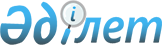 Об утверждении форм, предназначенных для сбора административных данных субъектов здравоохранения
					
			Утративший силу
			
			
		
					Приказ и.о. Министра здравоохранения Республики Казахстан от 12 сентября 2011 года № 616. Зарегистрирован в Министерстве юстиции Республики Казахстан 10 октября 2011 года № 7248. Утратил силу приказом Министра здравоохранения Республики Казахстан от 6 марта 2013 года № 128

      Сноска. Утратил силу приказом Министра здравоохранения РК от 06.03.2013 № 128 (вводится в действие по истечении десяти календарных дней со дня его первого официального опубликования).      В соответствии с подпунктом 5) пункта 1 статьи 7 Кодекса Республики Казахстан от 18 сентября 2009 года "О здоровье народа и системе здравоохранения" и подпунктом 2) пункта 3 статьи 16 Закона Республики Казахстан от 19 марта 2010 года "О государственной статистике" и в целях обеспечения сбора административных данных,ПРИКАЗЫВАЮ:



      1. Утвердить прилагаемые формы, предназначенные для сбора административных данных субъектов здравоохранения:



      1) ежемесячной периодичности согласно приложению 1 к настоящему приказу:



      отчет об отдельных инфекционных и паразитарных заболеваниях (форма 1);



      отчет о результатах лабораторного исследования крови методом иммуноферментного анализа на вирус иммунодефицита человека (ВИЧ-инфекцию) (форма 4);



      отчет о движении вакцин и других иммунобиологических препаратов (форма 5);



      отчет об охвате профилактическими прививками (форма 6);



      отчет о количестве проведенных телемедицинских консультаций и сеансов видеоконференцсвязи (форма 16);



      отчет об использовании коечного фонда медицинских организаций, оказывающих стационарную и стационарозамещающую помощь (форма 21).



      2) ежеквартальной периодичности согласно приложению 2 к настоящему приказу:



      отчет об инфекциях, передающихся преимущественно половым путем (форма 3);



      отчет о числе заболеваний, зарегистрированных впервые в жизни установленным диагнозом (форма 56);



      отчет о движении медицинских и фармацевтических кадров (форма 58);



      отчет о контингентах больных с психическими и поведенческими расстройствами (форма 61);



      отчет о контингентах больных психическими и поведенческими расстройствами, вызванными употреблением психоактивных веществ (ПАВ) (форма 64);



      отчет Центра временной адаптации и детоксикации (форма 23).



      3) годовой периодичности согласно приложению 3 к настоящему приказу:



      отчет об отдельных инфекционных и паразитарных заболеваниях (форма 2);



      отчет о больных и заболеваниях злокачественными новообразованиями (форма 7);



      отчет о больных туберкулезом (форма 8);



      отчет об инфекциях, передающихся преимущественно половым путем и кожных заболеваниях (форма 9);



      отчет о заболеваниях и контингентах больных психическими и поведенческими расстройствами (форма 10);



      отчет о заболеваниях и контингентах больных психическими и поведенческими расстройствами, вызванными употреблением психоактивных веществ (форма 11);



      отчет о числе заболеваний, зарегистрированных у больных, проживающих в районе обслуживания медицинской организации и контингентах больных, состоящих под диспансерным наблюдением (форма 12);



      отчет об абортах (форма 13);



      отчет о контингентах больных, выбывших из стационара (форма 14);



      отчет о медицинском обслуживании участников, инвалидов Великой Отечественной войны и лиц, приравненных к ним (форма 15);



      отчет о медицинских и фармацевтических кадрах (форма 17);



      отчет о деятельности санитарно-эпидемиологической службы Республики Казахстан (форма 18);



      отчет санитарной авиации и отделения экстренной и планово-консультативной медицинской помощи (форма 22);



      отчет о контингентах больных, получивших стационарозамещающую помощь (форма 24);



      отчет медицинской организации (форма 30);



      отчет о медицинской помощи детям (форма 31);



      отчет о медицинской помощи беременным, роженицам и родильницам (форма 32);



      отчет о работе судебно-психиатрической комиссии (форма 38);



      отчет организации, осуществляющей деятельность в сфере службы крови (форма 39);



      отчет организации скорой медицинской помощи (форма 40);



      отчет дома ребенка (форма 41);



      отчет организации, осуществляющей деятельность в сфере судебной медицины (форма 42);



      отчет фельдшерско-акушерского, фельдшерского, медицинского пункта и медицинского работника без содержания отдельного помещения (форма 43);



      отчет детского санатория (форма 44);



      отчет туберкулезного санатория для взрослых (форма 45);



      отчет о штатных должностях центра формирования здорового образа жизни (форма 46);



      отчет о сети и деятельности организаций здравоохранения (форма 47);



      отчет о деятельности организации медицины катастроф (форма 48);



      отчет о деятельности медицинских организаций (медицинских формирований), принимавших участие в ликвидации чрезвычайных ситуаций (форма 49);



      отчет по детской инвалидности (форма 52);



      отчет о штатных должностях дезинфекционной станции (форма 53);



      отчет о штатных должностях республиканского центра развития здравоохранения и их территориальных филиалов (бюро медицинской статистики) (форма 54);



      отчет организации, осуществляющей деятельность в сфере патологической анатомии (форма 55);



      отчет о травмах, отравлениях и некоторых других последствиях воздействия внешних причин (форма 59);



      отчет о диспансеризации подростков (дети 15-17 лет включительно), студентов высших учебных заведений и учащихся средних специальных учебных заведений (форма 60);



      переподготовка и повышение квалификации (форма 63).



      2. Начальникам управлений здравоохранения областей, городов Астана и Алматы (по согласованию), директорам департаментов государственного санитарно-эпидемиологического надзора областей, городов Астана и Алматы, руководителям республиканских организаций здравоохранения обеспечить составление отчетов во всех организациях здравоохранения по утвержденным настоящим приказом формам.



      3. Департаменту организации медицинской помощи Министерства здравоохранения Республики Казахстан (Тулегалиева А.Г.) обеспечить:



      1) в установленном законодательством порядке государственную регистрацию настоящего приказа в Министерстве юстиции Республики Казахстан;



      2) сбор, ведение, обработку, общий свод административных данных субъектов здравоохранения республики по утвержденным настоящим приказом формам.



      4. Юридическому департаменту Министерства здравоохраненияРеспублики Казахстан (Бесбалаев К.Б.) обеспечить официальное опубликование настоящего приказа после его государственной регистрации в Министерстве юстиции Республики Казахстан.



      5. Признать утратившим силу приказ Министра здравоохранения Республики Казахстан от 22 сентября 2010 года № 742 "Об утверждении форм отчетной документации субъектов здравоохранения" (зарегистрирован в Реестре государственной регистрации нормативных правовых актов под № 6586; опубликован в газете "Казахстанская правда" от 7 декабря 2010 г. № 331 (26392); от 11 декабря 2010 г. № 336-337 (26397-26398); от 14 декабря 2010 г. № 338 (26399); от 16 декабря 2010 г. № 341-343 (26402-26404); от 25 декабря 2010 г. № 351-353 (26412-26414); от 28 декабря 2010 г. № 354 (26415); от 30 декабря 2010 г. № 357-358 (26418-26419).



      6. Контроль за исполнением настоящего приказа оставляю за собой.



      7. Настоящий приказ вводится в действие по истечении десяти календарных дней со дня его первого официального опубликования.      И.о. Министра здравоохранения

      Республики Казахстан                       Э. Байжунусов      "Согласовано"

      Председатель Агентства

      Республики Казахстан по статистике

      ___________ А. Смаилов

      21 сентября 2011 года

Приложение 1            

Утверждено приказом и.о. Министра  

здравоохранения Республики Казахстан 

от 12 сентября 2011 года № 616    Конфиденциальность гарантируется получателем информации

Кем представляется __________________________________________________

                               (наименование и адрес)

Форма 1

ежемесячная 

Форма, предназначенная для сбора административных данных

Информация представляется в соответствии с Кодексом

Республики Казахстан

"О здоровье народа и системе здравоохранения" 

Отчет об отдельных инфекционных и паразитарных заболеваниях

за ___________ месяц 20_____ года

      Примечание: При сочетанных формах острых и хронических (впервые выявленных) вирусных гепатитах вести раздельную регистрацию диагнозов согласно шифрам.

Приложение 1             

Утверждено приказом и.о. Министра  

здравоохранения Республики Казахстан

от 12 сентября 2011 года № 616     Конфиденциальность гарантируется получателем информации

Кем представляется _________________________________________________

                            (наименование и адрес)

Форма 4

ежемесячная 

Форма, предназначенная для сбора административных данных

Информация представляется в соответствии с Кодексом

Республики Казахстан

"О здоровье народа и системе здравоохранения" 

ОТЧЕТ

о результатах лабораторного исследования крови методом

иммуноферментного анализа на вирус иммунодефицита человека

(ВИЧ - инфекцию)

за ____________ месяц ___________ года

Приложение 1             

Утверждено приказом и.о. Министра

здравоохранения Республики Казахстан

от 12 сентября 2011 г. № 616   Конфиденциальность гарантируется получателем информации

Кем представляется _______________________________________________

                         (наименование и адрес)

Форма 5

ежемесячная 

Форма, предназначенная для сбора административных данных

Информация представляется в соответствии с Кодексом

Республики Казахстан

"О здоровье народа и системе здравоохранения" 

Отчет о движении вакцин и других иммунобиологических препаратов

по ______________________ области (району, городу)

за _________ месяц 20 __ года

продолжение таблицы

Приложение 1          

Утверждено приказом и.о. Министра

здравоохранения Республики Казахстан

от 12 сентября 2011 г. № 616    Конфиденциальность гарантируется получателем информации

Кем представляется _________________________________________

                       (наименование организации)

Форма 6

ежемесячная 

Форма, предназначенная для сбора административных данных

Информация представляется в соответствии с Кодексом

Республики Казахстан

"О здоровье народа и системе здравоохранения" 

Отчет  об охвате профилактическими прививками

по ___________________________

за _______________ месяц 20____ года

      Примечание:

      1) при использовании комбинированных вакцин (АКДС+ Хиб, АКДС+ВГВ+Хиб, ККП и др.) число привитых заносить отдельно по составляющим моновакцинам.

      2) % охвата АДС-1 (2,3,4) = % охвата АДС-1 (2,3,4) + % охвата АКДС-1 (2,3,4).

Приложение 1            

Утверждено приказом и.о. Министра   

здравоохранения Республики Казахстан 

от 12 сентября 2011 г. № 616    Конфиденциальность гарантируется получателем информации

Кем представляется _________________________________________________

                            (наименование и адрес)

Форма 16        

ежемесячная       

(с нарастающим итогом) 

Форма, предназначенная для сбора административных данных

Информация представляется в соответствии с Кодексом

Республики Казахстан

"О здоровье народа и системе здравоохранения" 

Отчет о количестве проведенных телемедицинских консультаций и

сеансов видеоконференцсвязи

за ___________ месяц 20___годаКоличество телемедицинских консультаций и сеансов видеоконференцсвязи

по профилям заболеваний и оказанным услугам, проведенное медицинскими

организациями пациентам по возрасту1000

продолжение таблицы

      1001 Всего запросов на проведение телемедицинской консультации _____________ из них:

оказано телемедицинских консультаций 1 _____________ ,

отказано в проведении телемедицинских консультаций 2 __________

Приложение 1              

Утверждено приказом и.о. Министра  

здравоохранения Республики Казахстан 

от 12 сентября 2011 года № 616     Конфиденциальность гарантируется получателем информацииКем представляется ________________________________________________

                             (наименование и адрес)

Форма 21           

ежемесячная          

(с нарастающим итогом)          Сноска. Форма 21 в редакции приказа Министра здравоохранения РК от 28.09.2012 № 663 (вводится в действие по истечении десяти календарных дней со дня его первого официального опубликования). 

  Форма, предназначенная для сбора административных данных

                Информация представляется в соответствии

                     с Кодексом Республики Казахстан

             "О здоровье народа и системе здравоохранения"      Представляют:

      1. Организации, оказывающие амбулаторно-поликлиническую и

         стационарную помощь, системы здравоохранения главному врачу

         района ( города) - 1 числа, следующего за отчетным

         периодом;

      2. Главный врач района (города) сводный отчет местному органу

         государственного управления здравоохранения (области,города)

         3 числа, следующего за отчетным периодом;

      3. Организации оказывающие амбулаторно-поликлиническую и

         стационарную помощь других министерств, ведомств всех форм

         собственности -местному органу государственного управления

         здравоохранением (области,города) по месту нахождения и

         своей вышестоящей организации - 1 числа, следующего за

         отчетным периодом;

      4. Местные органы государственного управления здравоохранением

         сводный отчет по городу, области - Министерство

         здравоохранения Республики Казахстан - 5 числа, следующего

         за отчетным периодом. 

Отчет

Об использовании коечного фонда медицинских организаций,

оказывающих стационарную и стационарозамещающую помощь

за ___ месяцев 20___      продолжение таблицы      продолжение таблицы      продолжение таблицы  продолжение таблицы2001Руководитель __________________Исполнитель_________________, тел. ________

Приложение 2           

Утверждено приказом и.о. Министра

здравоохранения Республики Казахстан

от 12 сентября 2011 г. № 616   Конфиденциальность гарантируется получателем информации

Кем представляется __________________________________________________

                                (наименование и адрес)

Форма 3   

ежеквартальная 

Форма, предназначенная для сбора административных данных

Информация представляется в соответствии с Кодексом

Республики Казахстан

"О здоровье народа и системе здравоохранения" 

Отчет об инфекциях, передающихся преимущественно половым путем

20 ___ год

      Примечание: Распределяют больных на городских и сельских жителей по месту постоянного жительства больного, а не по месту обращения за медицинской помощью

Приложение 2             

Утверждено приказом и.о. Министра

здравоохранения Республики Казахстан

от 12 сентября 2011 г. № 616  Конфиденциальность гарантируется получателем информации

Кем представляется ______________________________________________

                               (наименование и адрес)

Форма 56  

ежеквартальная 

Форма, предназначенная для сбора административных данных

Информация представляется в соответствии с Кодексом

Республики Казахстан

"О здоровье народа и системе здравоохранения" 

Отчет

о числе заболеваний, зарегистрированных

с впервые в жизни установленным диагнозом

за ____ квартал 20 ____ года

Приложение 2             

Утверждено приказом  и.о. Министра

здравоохранения Республики Казахстан

от 12 сентября 2011 г. № 616    Конфиденциальность гарантируется получателем информации

Кем представляется ___________________________________________

                           (наименование и адрес)

Форма 58  

ежеквартальная 

Форма, предназначенная для сбора административных данных

Информация представляется в соответствии с  Кодексом

Республики Казахстан

"О здоровье народа и системе здравоохранения" 

Отчет

о движении медицинских и фармацевтических кадров

за ____ квартал 20 ____ года

Приложение 2             

Утверждено приказом  и.о. Министра

здравоохранения Республики Казахстан

от 12 сентября 2011 г. № 616    Конфиденциальность гарантируется получателем информации

Кем представляется _______________________________________________

                                (наименование и адрес)

Форма 61   

ежеквартальная 

Форма, предназначенная для сбора административных данных

Информация представляется в соответствии с Кодексом

Республики Казахстан

"О здоровье народа и системе здравоохранения" 

Отчет о контингентах больных с психическими и поведенческими

расстройствами

за ___ квартал 20 _____ года2700 Контингенты больных, находящихся под стационарным, диспансерным

и профилактическим наблюдением

Приложение 2          

Утверждено приказом  и.о. Министра

здравоохранения Республики Казахстан

от 12 сентября 2011 г. № 616   Конфиденциальность гарантируется получателем информации

Кем  представляется _____________________________________________

                              (наименование, адрес)

Форма 64  

ежеквартальная 

Форма, предназначенная для сбора административных данных

Информация представляется в соответствии с Кодексом

Республики Казахстан

"О здоровье народа и системе здравоохранения" 

Отчет о контингентах больных психическими и поведенческими

расстройствами, вызванными употреблением

психоактивных веществ (пав)

за I, II, III, IV квартал 20 ____ год

2700 Контингенты больных, находящихся под стационарным, диспансерным и профилактическим наблюдением случаи

продолжение таблицы

2800 Данные об отравлениях и смертности в результате токсического действия психоактивных веществ 

Приложение 2           

Утверждено приказом  и.о. Министра

здравоохранения Республики Казахстан

от 12 сентября 2011 г. № 616  Конфиденциальность гарантируется получателем информации

Кем представляется  __________________________________________



                               наименование, адресФорма 23  

ежеквартальная 

Форма, предназначенная для сбора административных данных

Информация представляется в соответствии с Кодексом

Республики Казахстан

"О здоровье народа и системе здравоохранения" 

ОТЧЕТ

Центра временной адаптации и детоксикации

за ___ квартал 20 ___ года1000 Число центров 1 ________

1100 число койко-мест в них ____________________

1200                 Штатные должности организации

2000 Состав лиц, доставленных в центр (сроки и исходы пребывания)Руководитель _____________________

Исполнитель _________________, тлефон ___________

Дата "___" ________________ 20 __ года

Приложение 3             

Утверждено приказом и.о. Министра

здравоохранения Республики Казахстан

от 12 сентября 2011 г. № 616   Конфиденциальность гарантируется получателем информации

Кем представляется _________________________________________________

                                (наименование и адрес)

Форма 2

годовая 

Форма, предназначенная для сбора административных данных

Информация представляется в соответствии с Кодексом

Республики Казахстан

"О здоровье народа и системе здравоохранения" 

Отчет об отдельных инфекционных и паразитарных заболеваниях

20 _____ год

Приложение 3              

Утверждено приказом  и.о. Министра

здравоохранения Республики Казахстан

от 12 сентября 2011г. № 616   Конфиденциальность гарантируется получателем информации

Кем представляется _________________________________________________

                               (наименование и адрес)

Форма 7

годовая 

Форма, предназначенная для сбора административных данных

Информация представляется в соответствии с Кодексом

Республики Казахстан

"О здоровье народа и системе здравоохранения" 

Отчет о больных и заболеваниях

злокачественными новообразованиями

за 20 _____ год

2100 КОНТИНГЕНТЫ БОЛЬНЫХ ЗЛОКАЧЕСТВЕННЫМИ НОВООБРАЗОВАНИЯМИ,

СОСТОЯЩИХ НА УЧЕТЕ ОНКОЛОГИЧЕСКОГО УЧРЕЖДЕНИЯ

(ОРГАНИЗАЦИИ)ЧЕЛОВЕК

продолжение таблицы

      *) Исключая кожу половых органов

2101 Из общего числа больных,взятых на учет с впервые в жизни

выявленными злокачественными новообразованиями (строка 1, графа 3 )

имели первично-множественные опухоли 1____________,

из них возникло синхронно 2_______________;

2102 Кроме того, новообразования in situ (D00-D09) 1________________,

в том числе шейки матки (D 06) 2 _______________;

2103 Из числа состоящих на учете на конец отчетного года (строка 1

графа 16) - сельские жители 1 _______________.

2200          СВЕДЕНИЯ ОБ УМЕРШИХ ОТ ЗЛОКАЧЕСТВЕННЫХ

                     НОВООБРАЗОВАНИЙ ЧЕЛОВЕК

     *) Исключая кожу половых органов

2300         СВЕДЕНИЯ О ЛЕЧЕНИИ БОЛЬНЫХ ЗЛОКАЧЕСТВЕННЫМИ

          НОВООБРАЗОВАНИЯМИ, ПОДЛЕЖАЩИХ СПЕЦИАЛЬНОМУ ЛЕЧЕНИЮ

                      (II КЛИН.ГРУППА) ЧЕЛОВЕК

продолжение таблицы

2400      РАСПРЕДЕЛЕНИЕ ЗАБОЛЕВАНИЙ ЗЛОКАЧЕСТВЕННЫМИ

    НОВООБРАЗОВАНИЯМИ ПО ЛОКАЛИЗАЦИИ, ПОЛУ И ВОЗРАСТУ БОЛЬНЫХ

продолжение таблицы

2401 Из общего числа зарегистрированных заболеваний у сельских жителей: 1-мужчин:____________ 2-женщин:___________

Приложение 3         

Утверждено приказом      

и.о. Министра здравоохранения

Республики Казахстан     

от 12 сентября 2011 года № 616Конфиденциальность гарантируется получателем информации

_____________________________________________________________________

Кем представляется __________________________________________________

                                  наименование и адрес

Форма 8

годовая      Сноска. Форма 8 в редакции приказа Министра здравоохранения РК от 28.09.2012 № 663 (вводится в действие по истечении десяти календарных дней со дня его первого официального опубликования). 

      Форма, предназначенная для сбора административных данных

           Информация представляется в соответствии с Кодексом

                  Республики Казахстан

              «О здоровье народа и системе здравоохранения»                              Представляют:

                              1. Противотуберкулезные диспансеры

                                 (институты, имеющие диспансерные

                                 отделения: больницы, самостоятельные

                                 поликлиники, имеющие кабинеты –

                                 главному врачу района (города)) –

                                 5 января;

                              2. Главный врач района (города) сводные

                                 отчеты – областной

                                 противотуберкулезный диспансер –

                                 10 января;

                              3. Областной противотуберкулезный

                                 диспансер сводные отчеты – в НЦПТ к

                                 20 января;

                              4. НЦПТ – в Министерство

                                 здравоохранения Республики Казахстан

                                 к 10 февраля. 

Отчет о больных туберкулезом за 20____ год 2000 Распределение впервые выявленных больных активным

туберкулезом по полу и возрасту, месту жительства      продолжение таблицы 2100 Контингенты больных, состоящие под наблюдением

данного лечебно-профилактического учреждения 2200 Движение контингента больных 2210 Выявление новых случаев туберкулеза 2220 Охват лечением 2221. Из числа больных с установленным диагнозом новых случаев ТБ в отчетном году не было госпитализировано:  всего 1______, в том числе детей 2 ______ 2300 Число больных туберкулезом, оперированных в отчетном году 2400 Оздоровление детей, состоящих на учете в отчетном году в санаторных организациях 2500 Бактериовыделители, состоящие на учете,

проживающие в районе обслуживания 2600 III группа диспансерного учета 2700 Лечение антибактериальными препаратами и его эффективностьПримечание:

      В городских поселениях в отчеты по обслуживанию больных туберкулезом включаются данные о всех больных, находящихся под диспансерным наблюдением данного лечебного учреждения (в отношении которых и членов их семей лечебным учреждением проводятся все оздоровительные мероприятия), независимо от места жительства больного. В отчет не включаются данные о больных, обратившихся за консультацией или лечением, но находящихся под диспансерным наблюдением другого лечебно-профилактического учреждения.

      Районные противотуберкулезные диспансеры сельских районов, городские диспансеры, которым присвоены функции районных (при отсутствии их - районные больницы), включают в свои отчеты данные о больных туберкулезом, проживающих на всей территории района, в том числе и о больных, непосредственное диспансерное обслуживание которых осуществляется участковыми больницами или фельдшерско-акушерскими пунктами.

      Районные противотуберкулезные диспансеры и районные больницы, имеющие в штатах врачей-фтизиатров, заполняют все таблицы отчета.Руководитель ___________________________

Исполнитель ____________,  телефон ______  Дата "__"______ 20__ года

Приложение 3          

Утверждено приказом      

и.о. Министра здравоохранения

Республики Казахстан      

от 12 сентября 2011 года № 616Конфиденциальность гарантируется получателем информации

_____________________________________________________________________

Кем представляется __________________________________________________

                                  наименование, адрес      Форма, предназначенная для сбора административных данных

      Информация представляется в соответствии с Кодексом Республики

          Казахстан "О здоровье народа и системе здравоохранения"

Форма 9

годовая      Сноска. Форма 9 в редакции приказа Министра здравоохранения РК от 28.09.2012 № 663 (вводится в действие по истечении десяти календарных дней со дня его первого официального опубликования).                        Представляют:

                        1. Кожно-венерологические диспансеры,

                           больницы, поликлиники, имеющие кожно-

                           венерологические отделения, кабинеты,

                           женские консультации, независимо от

                           наличия кабинетов главному врачу района,

                           города - 5 января;

                        2. Главные врачи района (города),

                           поликлиники, имеющие кожвенкабинеты,

                           кожвенслужба других министерств, ведомств

                           и всех форм собственности - областному

                           кожвендиспансеру - 10 января;

                        3. Областной, городской кожвендиспансер в

                           НИКВИ - 25 января;

                        4. НИКВИ - Минздрав РК к 10 февраля. 

Отчет об инфекциях, передающихся преимущественно половым путем

и кожных заболеваниях

20 ___ год      продолжение таблицы      продолжение таблицы2100           Контингенты больных данной организации      продолжение таблицы2101Число зарегистрированных случаев: аногенитальной герпетической вирусной инфекции А60.0 - 9 (1) __#1__,

аногенитальных венерических бородавок А63.0 (2) ___#2__,

гарднерелеза А49.9 (3) __#3___,

остроконечных кондилом А63.0, 8 (4) __#4___,

урогенитального кандидоза В37.3, 4 (5) __#5__,

микозов стоп, онихомикозов В35.1, 3, 35.3 (6) __#6__,

чесотки В86 (7) __#7__.

Зарегистрировано больных гонобленореей А54.3 (8) __#8__,

в том числе новорожденных 9___#9___,

ВИЧ-инфицированных, выявленных из числа всех зарегистрированных больных ИПППП 10___#10___

Количество беременных больных сифилисом 11___#11___, гонореей 12___#12___, урогенитальной хламидийной инфекцией 13___#13__, трихомонозом 14___#14___, аногенитальной герпетической вирусной инфекцией 15___#15___, урогенитальной уреа и микоплазменной инфекцией 16___#16___

Из числа женщин больных гонореей (стр. 13, гр. 1) выявлено акушерами-гинекологами 17___#17__,

зарегистрировано больных гонобленореей А54.3 18__#18__,

в том числе новорожденных 19 __#19__, 

Выявлено больных из вновь взятых на учет больных в отчетном году, с впервые в жизни установленным диагнозом, в кабинете анонимного обследования:

сифилисом 20__#20___,

гонореей 21___#21__, хламидиозом 22___#22___. 2200                    Выявлено больных      продолжение таблицы2201Из числа обследованных (гр. 1) - число лиц, которым проведено профилактическое лечение по поводу сифилиса 1 __#1___, гонореи 2 __#2___Примечание: 1. В отчет включают сведения о всех больных, лечение и наблюдение за которыми проводится данным учреждением независимо от места жительства больного. Не включают в отчет сведения о больных, обратившихся за консультацией и лечением, но состоящих под наблюдением в других лечебно-профилактических учреждениях.

Районные кожно-венерологические диспансеры, на которых возложены функции районных, районные больницы сельских районов включают в отчет сведения о всех больных, лечащихся по поводу ИПППП в районных и участковых больницах, на фельшерско-акушерских пунктах.

2. Для обеспечения полноты сведений о больных ИПППП в районном учреждении (диспансере, больнице) должна быть картотека больных ИПППП, составленная из контрольных карт диспансерного наблюдения - ф. № 030/у, включающая карты больных, проживающих или лечащихся в районе. Участковые врачи при сдаче годового отчета должны представлять районным учреждениям контрольные карты больных, находящихся под их наблюдением, для сверки с районной картотекой и пополнения ее необходимыми сведениями о больных.Руководитель ______________________________Исполнитель ______________, тел _______ Дата  "__" ________ 20__ года

Приложение 3        

Утверждено приказом      

и.о. Министра здравоохранения

Республики Казахстан      

от 12 сентября 2011 года № 616Конфиденциальность гарантируется получателем информации

_______________________________________________________________

Кем представляется __________________________________________________

                                (наименование, адрес)     Форма, предназначенная для сбора административных данных

         Информация представляется в соответствии с Кодексом

                        Республики Казахстан

            "О здоровье народа и системе здравоохранения"

Форма 10

годовая      Сноска. Форма 10 в редакции приказа Министра здравоохранения РК от 28.09.2012 № 663 (вводится в действие по истечении десяти календарных дней со дня его первого официального опубликования).                          Представляют:

                          1. Психиатрические диспансеры, диспансерные

                             отделения психиатрических

                             (психоневрологических) больниц, больницы

                             (необъединенные поликлиники), имеющие

                             психиатрические (психоневрологические,

                             психотерапевтические, психосоматические)

                             отделения (кабинеты) системы

                             здравоохранения - главному врачу

                             центральной районной (городской)

                             больницы - 5 января;

                          2. Главный врач центральной районной

                             (городской) больницы отчет каждой

                             подведомственной организации - органу

                             управления здравоохранением территории

                             (области, города) - 10 января;

                          3. Психиатрические (психоневрологические)

                             организации (подразделения) других

                             министерств, ведомств и всех форм

                             собственности - органу управления

                             здравоохранением города, области по

                             месту нахождения и своей вышестоящей

                             организации - 5 января;

                          4. Органы управления здравоохранением

                             территории сводный отчет по области,

                             городу в Министерство здравоохранения

                             Республики Казахстан к 10 февраля. 

Отчет о заболеваниях и контингентах больных психическими и

поведенческими расстройствами

20__ год 1000  РАСПРЕДЕЛЕНИЕ БОЛЬНЫХ С ВПЕРВЫЕ В ЖИЗНИ УСТАНОВЛЕННЫМ ДИАГНОЗОМ ПО ПОЛУ И ВОЗРАСТУ, ВСЕГО      продолжение таблицы 1001   РАСПРЕДЕЛЕНИЕ БОЛЬНЫХ С ВПЕРВЫЕ В ЖИЗНИ УСТАНОВЛЕННЫМ ДИАГНОЗОМ ПО ПОЛУ И ВОЗРАСТУ, СЕЛЬСКОЕ НАСЕЛЕНИЕ      продолжение таблицы 2100        Контингенты больных, находящихся под диспансерным наблюдением         человек      продолжение таблицы2120 Из общего числа находящихся под диспансерным и консультативным наблюдением на конец года больных (стр. 1 гр. 6)

состоит на спец учете 1..._____#1_____ находятся в интернатах Министерства труда и социальной защиты 3... ____#3_____

ими в течение года совершено общественно-опасных действий ..2____#2____ находятся на патронаже под опекой ....4_____#4_____ 2101    Контингенты больных, находящихся под консультативным наблюдением наблюдением          человек      продолжение таблицы2130 Из общего числа  взрослых и подростков, находящихся под наблюдением на конец отчетного года (стр. 1 гр. 4)

     мужчин в возрасте 15-62 года... 1____#1_____, женщин в возрасте  15-57 лет... 2______#2_______

2140 Число дней нетрудоспособности по листкам нетрудоспособности, выданным больным, находящимся на амбулаторном лечении в диспансере

      (диспансерном отделении, кабинете)... 1____#1_____.

2110 Контингенты больных, имеющих группу инвалидности        человек2111 Из общего числа первично признанных инвалидами (стр. 1), гр. 1): инвалидов в возрасте до 15 лет 1___#1____, инвалидов III группы 2_____#2______

2200 Число занятых должностей психиатров, психотерапевтов, осуществляющих наблюдение за диспансерными и консультативными больными

     (в том числе в поликлиниках сельских административных районов) 2300                    Состав больных в стационаре      продолжение таблицы2320

      Из общего числа выбывших (стр.12, 13, гр.7): умерло всего 1__#1___, в том числе от несчастных случаев и самоубийств 2 __#2__, переведено

      в учреждения Министерства труда и социальной защиты 3 ___#3_____.

2330

      Из числа проведенных койко дней (стр. 12, 13, гр. 9), число дней внутрибольничных отпусков 1____#1____

2340  Число дней нетрудоспособности по листкам нетрудоспособности, выданным выбывшим больным (стр. 12, гр. 9) 1___#1_____

2400 Лечебно - трудовые мастерские для психических больных2600              Дневные стационары для психически больных      Число мест по смете 1___#1___, выписано больных 2 __#2__

      Состоит больных на конец отчетного года 3___#3____, число дней, проведенных в стационаре 4__#4____

      Число дней нетрудоспособности по листкам нетрудоспособности, выданным выписанным больным 5__#5___Руководитель ___________ Исполнитель ____________, телефон __________Дата "__" _________ 201__ года

Приложение 3         

Утверждено приказом      

и.о. Министра здравоохранения

Республики Казахстан     

от 12 сентября 2011 года № 616Конфиденциальность гарантируется получателем информации

Кем представляется __________________________________________________

                                (наименование, адрес)

_____________________________________________________________________    Форма, предназначенная для сбора административных даных

         Информация представляется в соответствии с Кодексом

                        Республики Казахстан

            "О здоровье народа и системе здравоохранения"

Форма 11

годовая      Сноска. Форма 11 в редакции приказа Министра здравоохранения РК от 28.09.2012 № 663 (вводится в действие по истечении десяти календарных дней со дня его первого официального опубликования).                     Представляют:

                     1. Главный врач района и городского диспансера -

                     в областной наркологический диспансер 5 января;

                     2. Областной наркологический диспансер - в

                     Республиканский научно практический центр

                     медико-социальных проблем наркомании (РНПЦ) 10

                     января;

                     3. РНПЦ медико-социальных проблем наркомании - в

                     Министерство здравоохранения Республики

                     Казахстан к 10 февраля. 

Отчет о заболеваниях и контингентах больных психическими и

поведенческими расстройствами, вызванными употреблением

психоактивных веществ

за 20__ год 1000 РАСПРЕДЕЛЕНИЕ БОЛЬНЫХ С ВПЕРВЫЕ УСТАНОВЛЕННЫМ ДИАГНОЗОМ ПСИХИЧЕСКИХ И ПОВЕДЕНЧЕСКИХ РАССТРОЙСТВ, ВЫЗВАННЫХ УПОТРЕБЛЕНИЕМ ПСИХОАКТИВНЫХ ВЕЩЕСТВ, ПО МЕСТУ ПРОЖИВАНИЯ 1001 РАСПРЕДЕЛЕНИЕ БОЛЬНЫХ С ВПЕРВЫЕ УСТАНОВЛЕННЫМ ДИАГНОЗОМ С ПСИХИЧЕСКИХ И ПОВЕДЕНЧЕСКИХ РАССТРОЙСТВ, ВЫЗВАННЫХ УПОТРЕБЛЕНИЕМ ПСИХОАКТИВНЫХ ВЕЩЕСТВ, ПО ПОЛУ, ВОЗРАСТУ И СПОСОБУ ВВЕДЕНИЯ (из графы 1 таблицы 1000)      продолжение таблицы      продолжение таблицы 2101 РАСПРЕДЕЛЕНИЕ БОЛЬНЫХ, СОСТОЯЩИХ НА НАРКОЛОГИЧЕСКОМ УЧЕТЕ, ПО ПОЛУ, ВОЗРАСТУ И СПОСОБУ ВВЕДЕНИЯ ПАВ (из графы 7 таблицы 2100)      продолжение таблицы                                       2210 Число занятых должностей врачей

                                           наркологов, осуществляющих анонимное лечение

                                           (без занятых должностей врачей наркологов

                                           хозрасчетных учреждений) 1 _____ 2300 Состав больных в наркологическом стационаре2310  Из числа выбывших (графа 4 строки 1)   2320  Из общего числа выбывших (графа 4   поступило детей 15-17 лет 1______ детей       строки 1) умерло всего 1___.

до 14 лет 2 _______

2400  Дневные стационары для наркологических больных: число мест.............1 ______,

выписано больных........2 ______, состоит больных на конец отчетного года.....3______,

число дней, проведенных в стационаре......4 ______2500  Врачебно-наркологическая экспертиза, освидетельствование 2600 Состав больных в стационаре наркологической организации (отделения) для принудительного лечения (из таблицы 2300)      продолжение таблицы2601 Число лиц (из графа 3 строка таблицы 2600), допустивших употребление ПАВ в стационаре для принудительного лечения, всего 1 _____

в том числе: алкоголя 2 ______, наркотических веществ 3 ______, из них через 3 месяца нахождения в стационаре 4 ______,

через 6 месяцев 5 ______, через 12 месяцев 6 ______2602 Число смертельных исходов при лечении в принудительных отделениях, всего 1 ______, в том числе: суицидов 2 ______, число чрезвычайных проишествий, всего 3 _____, в том числе: нападений больных на персонал 4 ______, нападений больных на больных 5 ______, побегов 6 _______2603 Работает на конец отчетного года пациетов из принудительных отделений, всего 1 ______, в пределах учреждения 2 _____, на хоздоговорных объектах 3 ______Руководитель _________________

Исполнитель ____________________,      телефон ___________Дата "__" _________ 20__ года

Приложение 3          

Утверждено приказом      

и.о. Министра здравоохранения

Республики Казахстан      

от 12 сентября 2011 года № 616Конфиденциальность гарантируется получателем информации

Кем представляется __________________________________________________

                                (наименование, адрес)Форма, предназначенная для сбора административных данных

         Информация представляется в соответствии с Кодексом

                        Республики Казахстан

            "О здоровье народа и системе здравоохранения"

Форма 12

годовая      Сноска. Форма 12 в редакции приказа Министра здравоохранения РК от 28.09.2012 № 663 (вводится в действие по истечении десяти календарных дней со дня его первого официального опубликования).                       Представляют:

                       1. Организации, оказывающие амбулаторно-

                       поликлиническую помощь,системы здравоохранения

                       - главному врачу района (города) - 5 января;

                       2. Главный врач района (города) сводный отчет

                       местному органу управления здравоохранением -

                       10 января; 

                       3. Организации, оказывающие амбулаторно-

                       поликлиническую помощь других министерств,

                       ведомств и всех форм собственности- местному

                       органу управления здравоохранением (области,

                       города) по месту нахождения организации и

                       своей вышестоящей организации - 5 января;

                       4. Местные органы управления здравоохранением

                       сводный отчет по городу, в Министерство

                       здравоохранения Республики Казахстан -

                       к 10 февраля. 

Отчет о числе заболеваний, зарегистрированнных у больных,

  проживающих в районе обслуживания медицинской организации и

контингентах больных, состоящих под диспансерным наблюдением

                           20__ год1000                  ДЕТИ (ДО 14 ЛЕТ ВКЛЮЧИТЕЛЬНО)2000                 ДЕТИ (15-17 ЛЕТ ВКЛЮЧИТЕЛЬНО)3000                     ВЗРОСЛЫЕ (18 ЛЕТ И СТАРШЕ)4000                 ВЗРОСЛЫЕ (60 ЛЕТ И СТАРШЕ)Руководитель ____________Исполнитель ___________, телефон ________ Дата "__" _____ 20___ года

Приложение 3             

Утверждено приказом и.о. Министра

здравоохранения Республики Казахстан

от 12 сентября 2011 г. № 616   Конфиденциальность гарантируется получателем информации

Кем представляется _________________________________________________

                                 наименование, адрес

Форма 13

годовая 

Форма, предназначенная для сбора административных данных

Информация представляется в соответствии с Кодексом

Республики Казахстан

"О здоровье народа и системе здравоохранения" 

Отчет об абортах

20 ___ год

1000

Приложение 3         

Утверждено приказом      

и.о. Министра здравоохранения

Республики Казахстан      

от 12 сентября 2011 года № 616_____________________________________________________________________

Конфиденциальность гарантируется получателем информации

Кем представляется __________________________________________________

                                 наименование, адрес    Форма, предназначенная для сбора административных данных

         Информация представляется в соответствии с Кодексом

                        Республики Казахстан

            "О здоровье народа и системе здравоохранения"

Форма 14

годовая      Сноска. Форма 14 в редакции приказа Министра здравоохранения РК от 28.09.2012 № 663 (вводится в действие по истечении десяти календарных дней со дня его первого официального опубликования).

         Отчет о контингентах больных, выбывших из стационара

                             20___год1000 Число сметных коек на конец отчетного года 1 ___#1___, кроме того хозрасчетных коек 2___#2_____2000 Состав больных в стационаре, сроки и исходы лечения      продолжение таблицы      продолжение таблицы2100 Кроме того, больные переведеные в другие стационары 1 ____#1___, в том числе новорожденные 2 _____#2_____

2200 Из общего числа умерших (стр1) умерло новорожденных в возрасте 0-6 суток 1 __#1________, Умерло в первые 24 часа после поступления в стационар:

детей в возрасте 0-24 часа после рождения 2 __#2__, до 1 года (без умерших в первые 24 часа после рождения) 3 __#3___, в том числе от пневмонии 4 ___#4___,

Всего умерло до 1 года в стационарах (без умерших в родильных отделениях) 5 ___#5___;

Мертворожденные всего 6___#6___, в том числе антенатально 7___#7___, интранатально 8___#8___

2300 Поступило больных с инфарктом миокарда в первые сутки от начала заболевания 1 __#1___. из общего числа умерших (стр. 1) умерло больных инфарктом миокарда в первые 24 часа после поступления в стационар 2 ___#2___

2400 Умерло беременных, рожениц и родильниц 1 __#1____

2500 Родилось больными и заболело новорожденных всего (в родильных домах и отделениях из формы №32)1__#1___, из них умерло 2__#2___

2600 Из общего число пролеченных (из таблицы 2000, графы 8 и 11) новорожденные, выбывшие из родильных отделений, не имеющих коек для выхаживания новорожденных 1 __#1___, из них умерло (из таблицы 2000, графы11) 2___#2___3000 СОСТАВ ПРОЛЕЧЕННЫХ ДЕТЕЙ В ВОЗРАСТЕ ДО 1 ГОДА И ИСХОДЫ ИХ ЛЕЧЕНИЯ      продолжение таблицы4000                    ХИРУРГИЧЕСКАЯ РАБОТА ОРГАНИЗАЦИЙ4001 Оперировано больных 1____#1_____ чел.,

Из общего числа операций (стр. 1, гр. 1) проведено операций с использованием лазерной 4 ____#4_____ криогенной 5__#5___ аппаратуры.

Число общих анестезий оперированным 6___#6____; умерло в результате общей анестезии 7 ____#7______

4002 Из общего числа операций на ухе (стр.5.1) - слухоулучшающие 1__#1__, на желудке по поводу язвенной болезни (стр. 10.2) - органосохраняющие 2 __#2____, по поводу трансплантации органов и тканей (стр 1, гр. 1) 3___#3_____4003           КАРДИОХИРУРГИЧЕСКАЯ РАБОТА ОРГАНИЗАЦИЙ4004 Количество больных, которым выполнено стентирование 1___#1____, количество имплантированных стентов 2__#2__                  ЭКСТРЕННАЯ ХИРУРГИЧЕСКАЯ ПОМОЩЬ4300  (заполняют на больных, выбывших из стационара в течение года)Руководитель ___________Исполнитель ____________, телефон _______ Дата "__" _______ 20__ года

Приложение 3             

Утверждено приказом и.о. Министра

здравоохранения Республики Казахстан

от 12 сентября 2011 г. № 616    Конфиденциальность гарантируется получателем информации

Кем представляется _________________________________________________

                               (наименование, адрес)

Форма 15

годовая 

Форма, предназначенная для сбора административных данных

Информация представляется в соответствии с Кодексом

Республики Казахстан

"О здоровье народа и системе здравоохранения" 

Отчет о медицинском обслуживаниеучастников, инвалидов Великой

Отечественной войны и лиц приравненных к ним

20 ____ год

1000

Продолжение таблицы

Приложение 3          

Утверждено приказом      

и.о. Министра здравоохранения

Республики Казахстан      

от 12 сентября 2011 года № 616Конфиденциальность гарантируется получателем информации

_____________________________________________________________________

Кем представляется __________________________________________________

                                 наименование, адрес    Форма, предназначенная для сбора административных данных

         Информация представляется в соответствии с Кодексом

                        Республики Казахстан

            "О здоровье народа и системе здравоохранения"

Форма 17

годовая      Сноска. Форма 17 в редакции приказа Министра здравоохранения РК от 28.09.2012 № 663 (вводится в действие по истечении десяти календарных дней со дня его первого официального опубликования).                           Представляют:

                           1. Субъекты здравоохранения не зависимо от

                           форм собственности и ведомственной

                           принадлежности главному врачу района

                           (города) - до 5 января;

                           2. Главный врач района (города), СЭС и

                           других организаций областного подчинения

                           системы здравоохранения - местному органу

                           государственного управления

                           здравоохранением - 5 января;

                           3. Организации здравоохранения других

                           министерств, ведомств независимо от форм

                           собственности и ведомственной

                           принадлежности - местному органу

                           государственного управления

                           здравоохранения области, города по месту

                           нахождения 5 января;

                           4. Местные органы государственного

                           управления здравоохранения в Министерство

                           здравоохранения Республики Казахстан к 10

                           февраля.

           Отчет о медицинских и фармацевтических кадрах

                             20__ год                МЕДИЦИНСКИЕ И ФАРМАЦЕВТИЧЕСКИЕ КАДРЫ ОРГАНИЗАЦИЙ1000 Специальности работников с высшим медицинским и фармацевтическим образованием1002 Из общего числа физических лиц среднего медицинского персонала (стр. 1 гр. 1) работают на основной работе в организациях образования, научных организациях и аппаратах органов управления (не включая средний медицинский персонал клиник ВУЗов и стационаров НИИ) 1__#1_____.

1003 Специальности работников с начальным профессиональным образованием. Из общего числа работников с начальным профессиональным образованием на конец отчетного года(сестринское дело), физических лиц: 1 медицинская (ий) сестра по уходу - ___#1____, 2 помощники медицинской (ого) сестры/брата - ___#2___, 3 массажист (для инвалидов по зрению) - ____#3____.Руководитель ________ Исполнитель ________, тел _______ Дата "__" _________ 20__ года

Приложение 3             

Утверждено приказом и.о. Министра

здравоохранения Республики Казахстан

от 12 сентября 2011 г. № 616   Конфиденциальность гарантируется получателем информации

Кем представляется _________________________________________________

                                 наименование, адрес

Форма 18

годовая 

Форма, предназначенная для сбора административных данных

Информация представляется в соответствии с Кодексом

Республики Казахстан

"О здоровье народа и системе здравоохранения" 

Отчет о деятельности

санитарно - эпидемиологической службы Республики Казахстан

за 20 _____ год

1. Государственный санитарно - эпидемиологический надзор за объектами водоснабжения и качеством питьевой воды

Продолжение таблицы

В таблицу должны включаться только данные по госнадзору

продолжение таблицы

3. Государственный санитарно-эпидемиологический надзор за состоянием водных объектов

Продолжение таблицы

Продолжение таблицы 3

Продолжение таблицы

4. Государственный санитарно-эпидемиологический надзор за атмосферным воздухом

Продолжение таблицы

5. Государственный санитарно-эпидемиологический надзор за состоянием почвы

Продолжение таблицы6. 

Государственный санитарно-эпидемиологический надзор за лечебно-профилактическими организациями

Продолжение таблицы

Продолжение таблицы 6

Продолжение таблицы

Продолжение таблицы 6

Продолжение таблицы

7. Государственный санитарно-эпидемиологический надзор за объектами социально-бытовой инфраструктуры

Продолжение таблицы

Продолжение таблицы 7

Продолжение таблицы

8. Государственный санитарно-эпидемиологический надзор за детскими и подростковыми организациями

продолжение таблицы

Продолжение таблицы 8

Продолжение таблицы

9. Государственный санитарно-эпидемиологический надзор за объектами, производящими и реализующими продукты питания

Продолжение таблицы10. 

Лабораторные исследования продовольственного сырья и пищевых продуктов

Продолжение таблицы

11. Государственный санитарно-эпидемиологический надзор за промышленными предприятиями и состоянием воздуха рабочей зоны

Продолжение таблицы

12. Государственный санитарно-эпидемиологический надзор за условиями труда

Продолжение таблицы

13. Государственный санитарно-эпидемиологический надзор за объектами с источниками ЭМП и другими физическими факторами

Продолжение таблицы

Продолжение таблицы

продолжение таблицы 13

Продолжение таблицы

14. Предупредительный санитарно-эпидемиологический надзор за проектированием, строительством и реконструкцией объектов

Продолжение таблицы

Продолжение таблицы 14

Продолжение таблицы15. 

Санитарно-эпидемиологическая экспертиза нормативной документации (НД) и нормативных правовых актов

Продолжение таблицы

продолжение таблицы 15

Продолжение таблицы16. 

Государственный санитарно-эпидемиологический надзор за объектами, работающими с источниками ионизирующего излучения (ИИИ)

Продолжение таблицы17. 

Государственный санитарно-эпидемиологический надзор за объектами, связанными с пассажирскими и грузовыми перевозками на железнодорожном, авиационном, речном, морском транспорте

Продолжение таблицы

продолжение таблицы 17

Продолжение таблицы18. 

Санитарно-карантинный контроль в пунктах пропуска через Государственную границу Республики Казахстан

Продолжение таблицы19. 

Санитарно-химические исследования20. 

Исследования на содержание остаточных количеств пестицидов и нитраты

Продолжение таблицы

21. Санитарно-эпидемиологическая экспертиза химических веществ, полимерных материалов и изделий

Продолжение таблицы

22. Исследования на содержание радиоактивных веществ

Продолжение таблицы23. 

Инструментальные замеры электромагнитных полей (ЭМП) и других физических факторов

24. Проведение противоэпидемических мероприятий в очагах инфекционных заболеваний

Продолжение таблицы

Продолжение таблицы25. 

Проведение противоэпидемических мероприятий в очагах паразитарных заболеваний

Продолжение таблицы

Продолжение таблицы26. 

Мероприятия по борьбе с переносчиками трансмиссивных паразитарных болезней

27. Санитарно-эпидемиологический надзора за соблюдением дезинфекционного режима

Продолжение таблицы28. 

Лабораторные исследования качества стерилизации медицинского инструментария и других материалов

Продолжение таблицы

29. Исследования, выполненные в бактериологических лабораториях

Продолжение таблицы30. 

Бактериологические исследования (по видам инфекций)

Продолжение таблицы

Продолжение таблицы

31. Выполнено паразитологических исследований

продолжение таблицы32. 

Исследования по индикации возбудителей особо опасных инфекций

Продолжение таблицы

33. Бактериологические исследования по индикации возбудителей особо опасных инфекций в объектах окружающей среды

Продолжение таблицы34. 

Серологические исследования по индикации возбудителей особо опасных инфекций в объектах окружающей среды

Продолжение таблицы

Продолжение таблицы 34

Конго-Крымская геморрагическая лихорадка (ККГЛ)

Продолжение таблицы

35. Генетические исследования по индикации возбудителей в объектах окружающей среды

Продолжение таблицы

Продолжение таблицы36. 

Вирусологические исследования

Продолжение таблицы

37. Серологические исследования при вирусных инфекциях

38. Организационно-методическая работа департаментов (управлений) госсанэпиднадзора

Продолжение таблицы

39. Организационно-методическая работа центра санитарно-эпидемиологической экспертизы

Продолжение таблицы40. 

Меры административного принуждения при проведении санитарно-эпидемиологического надзора

Продолжение таблицы

41. Численность должностей по департаментам (управлениям) государственного санитарно-эпидемиологического надзора и центрам санитарно-эпидемиологической экспертизы

Продолжение таблицы

продолжение таблицы 42

Продолжение таблицы

Продолжение таблицы 42

Продолжение таблицы43. 

Штаты центров санитарно-эпидемиологической экспертизы

Продолжение таблицы

продолжение таблицы 43

Продолжение таблицы

продолжение таблицы 43

44. Состояние кадрового обеспечения управлений (департаментов) государственного санитарно-эпидемиологического надзора и центров санитарно-эпидемиологической экспертизы

45. Повышение квалификации и аттестация на присвоение квалификационных категорий

Продолжение таблицы

46. Источники финансирования управлений (департаментов) государственного санитарно-эпидемиологического надзора

Продолжение таблицы47. 

Источники финансирования Центров санитарно-эпидемиологической экспертизы

Продолжение таблицы48. 

Наличие оборудования в соответствии с табелем оснащения

Продолжение таблицы

Продолжение таблицы 48

Продолжение таблицы49. 

Сроки эксплуатации оборудования и аппаратуры

Продолжение таблицыРуководитель Департамента         Руководитель Центра санитарно

государственного санитарно       -эпидемиологической экспертизы

- эпидемиологического надзора

_______________ (Ф.И.О., подпись)    ______________ (Ф.И.О., подпись)

М.П.                                  М.П.

Исполнитель __________ телефон № ________ Дата "____"_______ 20 _ год

Утверждена приказом и.о. Министра      

здравоохранения Республики Казахстан   

от 12 сентября 2011 г. № 616       Конфиденциальность гарантируется получателем информации

Кем представляется _________________________________________________

                            (наименование и адрес)

Форма 22        

ежемесячная       

(с нарастающим итогом) 

Форма, предназначенная для сбора административных данных

Информация представляется в соответствии с Кодексом

Республики Казахстан

"О здоровье народа и системе здравоохранения" 

Отчет санитарной авиации и отделения экстренной и планово -

консультативной медицинской помощи

20 ____ год

1000 Число организации, имеющих отделение ЭПКМП        1 ______

2000 Штатные должности отделения:3000 

Транспорт:

3100 Вылеты/выезды санитарного транспорта

Продолжение таблицы

Продолжение таблицы

Продолжение таблицы

Приложение 3             

Утверждено приказом и.о. Министра  

здравоохранения Республики Казахстан

от 12 сентября 2011 г. № 616   Конфиденциальность гарантируется получателем информации

Кем представляется _________________________________________________

                            (наименование и адрес)

Форма 24        

ежемесячная       

(с нарастающим итогом) 

Форма, предназначенная для сбора административных данных

Информация представляется в соответствии с Кодексом

Республики Казахстан 

Отчет о контингентах больных, получивших

стационарозамещающую помощь

20 ____ год

1000

Состав больных в дневном стационаре, сроки и исходы лечения

__________________________________________________________________

Стационары (отделения, палаты) дневного пребывания в организациях, 2000      оказывающих стационарную помощь

Продолжение таблицы

2001 Хирургическая работа в cтационаре (отделения, палаты) дневного пребывания в организации, оказывающую стационарную помощь

2002 Оперировано больных 1 ___ # 1 ___, из них детей: до 14 лет

включительно 2 ___ # 2 ___, от 15 до 17 лет включительно

3 ___ # 3 ___

2003 Дневной стационар при организациях, оказывающих амбулаторно-поликлиническую помощь

Продолжение таблицы

2004 Хирургическая работа в дневном стационаре при организации, оказывающую амбулаторно-поликлиническую помощь

2005 Оперировано больных 1 ___ # 1 ___, из них детей: до 14 лет включительно 2 ___ # 2 ___, от 15 до 17 лет включительно

3 ___ # 3 ___

2006 Состав больных в стационаре на дому, сроки и исходы лечения

Продолжение таблицыРуководитель __________________________

Исполнитель __________, телефон ________ Дата "____"_____ 201 __ года

 Приложение 3              

Утверждено приказом и.о. Министра  

здравоохранения Республики Казахстан

от 12 сентября 2011 года № 616   Конфиденциальность гарантируется получателем информации

Кем представляется _________________________________

                        (наименование, адрес)

Форма 30        

годовая               Сноска. Форма 30 в редакции приказа Министра здравоохранения РК от 28.09.2012 № 663 (вводится в действие по истечении десяти календарных дней со дня его первого официального опубликования).

       Форма, предназначенная для сбора административных данных

           Информация представляется в соответствии с Кодексом

   Республики Казахстан "О здоровье народа и системе здравоохранения"                     Представляют:

      1. Медицинские организации района (города) - главному врачу 

         района (города) - 5 января;

      2. Главные врачи района (города), областные медицинские

         организации - местному органу государственного управления

         здравоохранением - 10 января;

      3. Местные органы государственного управления здравоохранением

         - в Министерство здравоохранения Республики Казахстан -

         10 февраля. 

                      Отчет медицинской организации

                               20____ год1001                         Отделения (кабинеты)Примечание: строки 1-41 и 46, 66, 67.1, 67.2, 67.3 заполняют только амбулаторно-поликлинические организации.1003                III ПЕРЕДВИЖНЫЕ УСТАНОВКИ1004           IV ПРОЧИЕ ПОДРАЗДЕЛЕНИЯ1006Число травмпунктов 1 ________#1____

Число посещений травматологических пунктов

всего 2____#2____, в том числе детьми до 14 лет включительно

3____#3______Число посещений в ПМК, всего 1 ________#5_____,

в том числе детей до 14 лет вкл.2____#6____1010 VII. МОЩНОСТЬ (число посещений в смену)Поликлиники (поликлинического отделения 1 ____#1_____; Детской

поликлиники 2 ____#2___; Женской консультации 3 ___#3____;Диспансерного отделения (больницы, диспансера) 4 ___#4____.1100 I. ШТАТНЫЕ ДОЛЖНОСТИ ОРГАНИЗАЦИИ НА КОНЕЦ ОТЧЕТНОГО ГОДА1103 Число физических лиц специалистов с высшим немедицинским

образованием - основных работников, занимающих должности врачей -

лаборантов 1____#1____, врачей - статистиков 2____#2____, по лечебной

физкультуре 3___#3____, психологи 4___#4____1104 Штатные должности организаций на хозрасчете2100 Раздел II. ДЕЯТЕЛЬНОСТЬ ПОЛИКЛИНИКИ (АМБУЛАТОРИЙ),

                  ДИСПАНСЕРА, КОНСУЛЬТАЦИИРАБОТА ВРАЧЕЙ ПОЛИКЛИНИКИ (АМБУЛАТОРИЙ), ДИСПАНСЕРА, КОНСУЛЬТАЦИЙ2104 Число посещений в хозрасчетных отделениях 1______# 1________2103 ВЫДАНО ДАННОЙ ОРГАНИЗАЦИЕЙ ПО ПОВОДУ СМЕРТИ НА ДОМУ

(БЕЗ ФАП, ФП, МП И МР БЕЗ СОДЕРЖАНИЯ ОТДЕЛЬНОГО ПОМЕЩЕНИЯ)2400 РОДОВСПОЖЕНИЕ НА ДОМУ

(БЕЗ ФАП, ФП, МП И МР БЕЗ СОДЕРЖАНИЯ ОТДЕЛЬНОГО ПОМЕЩЕНИЯ)2401 Число родов на дому, всего 1 __#1____, из них без последующей

госпитализации родильниц 2___#2___;

из общего числа родившихся без последующей госпитализации родильниц:

родилось - живыми 3__#3__, в том числе недоношенными 4___#4____,

из них умерло в возрасте 0-6 суток 5__#5__;родилось мертвыми

6__#6__; в т.ч. недоношенными 7 __#7__, вакцинировано против туберкулеза 8__#8_;2510 СКРИНИНГОВЫЕ ОСМОТРЫ, ПРОВЕДЕННЫЕ ДАННОЙ ОРГАНИЗАЦИЕЙ      2512 Осмотрено с целью выявления больных туберкулезом:

всего 1__#1___, из них детям до 14 лет вкл. Манту 2___#2___

2513 Обследовано с целью выявления больных сифилисом - всего

1___#1___, в том числе с использованием микрореакции преципитации

2___#2___,  с использованием комплекса серологических реакций РСК

(реакция Вассермана) 3___#3___2610 ПРИМЕНЕНИЕ КОНТРАЦЕПЦИИ2700 РАБОТА СТОМАТОЛОГИЧЕСКОГО (ЗУБОВРАЧЕБНОГО КАБИНЕТА)*) Первичным считается первое обращение за стоматологической помощью

в отчетном году независимо от характера обращения2701 Число лиц, получивших зубные протезы - всего 1 ____#1_____,

из них сельских жителей 2___#2____

Изготовлено одиночных коронок 3___#3____, мостовидных протезов

4___#4_____, в них коронок 5____#5____,

съемных протезов 6___#6____, единиц металлокерамики и фарфора

7___#7____.2702 Число лиц, получивших ортодонтическое лечение - всего

1___#1____, из них детей 2___#2____2800 ХИРУРГИЧЕСКАЯ РАБОТА АМБУЛАТОРНО-ПОЛИКЛИНИЧЕСКИХ ОРГАНИЗАЦИЙ (ПОДРАЗДЕЛЕНИЯ)2801 Оперировано больных 1___#1____ из них детей до 14 лет

     включительно 2_____#2_____.3103 ОТДЕЛЕНИЯ В БОЛЬНИЧНЫХ ОРГАНИЗАЦИЯХ3200 ПЕРЕЛИВАНИЕ КРОВИ, ЕЕ КОМПОНЕНТОВ И КРОВЕЗАМЕЩАЮЩИХ ЖИДКОСТЕЙ3201 ЧИСЛО БОЛЬНЫХ, ПОЛУЧИВШИХ ПЕРЕЛИВАНИЕ3100 Раздел III. ДЕЯТЕЛЬНОСТЬ СТАЦИОНАРА3101 Из числа выписанных (гр 6) переведено в другие стационары

1___#1____, в том числе переведено новорожденных 2____#2____3102 Кроме того хозрасчетные койки в бюджетных организациях      Раздел IV. РАБОТА ЛЕЧЕБНО-ВСПОМОГАТЕЛЬНЫХ ОТДЕЛЕНИЙ (КАБИНЕТОВ)4201      ДЕЯТЕЛЬНОСТЬ РАДИОЛОГИЧЕСКОГО ОТДЕЛЕНИЯ

      (КАБИНЕТА ЛУЧЕВОЙ ТЕРАПИИ)Число больных, закончивших лучевую терапию 1___#1____, в том числе

короткофокусную 2____#2_______, дистанционную гамматерапию 3__#3____,

лечение радиоактивными препаратами: закрытыми 4___#4____, из общего

числа больных, закончивших лечение, лечение больных с неопухолевыми

заболеваниями 5____#5____.4202      ДЕЯТЕЛЬНОСТЬ КАБИНЕТА ЛАЗЕРНОЙ ТЕРАПИИЧисло больных, закончивших лечение: Всего 1____#1___, в том числе

желудочно-кишечного тракта 2__#2___, сердечно-сосудистой

системы 3__#3____, дыхательной системы 4___#4___,

опорно-двигательного аппарата 5___#5___, гинекологических 6___#6____,

центральной нервной системы 7___#7___, эндокринной системы

8___#8_____, мочеполовой системы (кроме гинекологических)

9____#9_____, прочих 10____#10____4601      ДЕЯТЕЛЬНОСТЬ ФИЗИОТЕРАПЕВТИЧЕСКОГО ОТДЕЛЕНИЯ (КАБИНЕТА)Число лиц, закончивших лечение 1___#1___, в том числе в поликлинике и

на дому 2___#2___; Число отпущенных процедур, всего 3____#3___, в том

числе амбулаторным больным: в поликлинике 4___#4___, на дому

5____#5_____, кроме того, число лиц получивших массаж 6___#6______4701      ДЕЯТЕЛЬНОСТЬ КАБИНЕТА ЛФКЧисло лиц, закончивших лечение 1___#1____, в том числе в поликлинике

и на дому 2__#2___; Число отпущенных процедур, всего 3__#3__, в том

числе амбулаторным больным: в поликлинике 4___#4______, на дому

5___#5___.4801 ДЕЯТЕЛЬНОСТЬ КАБИНЕТА РЕФЛЕКСОТЕРАПИИЧисло лиц, закончивших лечение 1__#1____, в т.ч. в поликлинике

2___#2___ число отпущенных процедур 3___#3___, в т.ч. в поликлинике

4___#4____4802      ДЕЯТЕЛЬНОСТЬ ОТДЕЛЕНИЙ ГЕМОДИАЛИЗАЧисло диализных мест 1___#1____, Число проведенных гемодиализов

2___#2___.в т.ч. в поликлинике 3__#3______4803      ДЕЯТЕЛЬНОСТЬ ОТДЕЛЕНИЙ ГЕМОСОРБЦИИЧисло мест в отделении 1__#1___. Число проведенных процедур 2__#2___в

т.ч. в поликлинике 3___#3____4804      ДЕЯТЕЛЬНОСТЬ ОТДЕЛЕНИЙ ГИПЕРБАРИЧЕСКОЙ ОКСИГЕНАЦИИЧисло барокамер, всего 1__#1__, в том числе действующих 2__#2__.

Число проведенных сеансов 3___#3____ в том числе поликлинике

4____#4____4805      ЛОГОПЕДИЧЕСКАЯ ПОМОЩЬЧисло больных, закончивших занятия с логопедами 1__#1___, в том числе

детей до 14 лет включительно 2__#2__ в том числе в поликлинике

3___#3____4806      СОЦИАЛЬНО-ПСИХОЛОГИЧЕСКАЯ ПОМОЩЬЧисло обращений пациентов к социальному работнику 1_____#1_____,

в том числе детей до 14 лет включительно 2_____#2______ из них:

медико-социальные консультации 3 ______ тренинги 4 ____

медико-социальные услуги, проведенные на дому 5_____ в амбулаторно-

поликлинических условиях 6____, в стационаре 7___.      Раздел V. РАБОТА ДИАГНОСТИЧЕСКИХ ОТДЕЛЕНИЙ4110      РЕНТГЕНОДИАГНОСТИЧЕСКАЯ РАБОТА

          (ВКЛЮЧАЯ ПРОФИЛАКТИЧЕСКИЕ ОСМОТРЫ)4112 Из общего числа исследований выполнено амбулаторным больным 1___#1__.4114 РЕНТГЕНОЛОГИЧЕСКИЕ ПРОФИЛАКТИЧЕСКИЕ ИССЛЕДОВАНИЯ      Число флюорографий грудной клетки, всего 1___#1___, из них

детям до 14 лет включительно 2___#2____4115 УЛЬТРАЗВУКОВЫЕ ИССЛЕДОВАНИЯ (УЗИ)4116 ДЕЯТЕЛЬНОСТЬ КАБИНЕТА КОМПЬЮТЕРНОЙ И МАГНИТНО-РЕЗОНАНСНОЙ ТОМОГРАФИИ4200 ДЕЯТЕЛЬНОСТЬ ДИСТАНЦИОННО-ДИАГНОСТИЧЕСКИХ КАБИНЕТОВЧисло дистанционно-диагностических кабинетов, всего 1___#1____.Число проведенных ЭКГ - исследований 2_____#2______.4203 ДЕЯТЕЛЬНОСТЬ ЛАБОРАТОРИЙ РАДИОИЗОТОПНОЙ ДИАГНОСТИКИСделано радиодиагностических исследований 1___#1___, в том числе

сканирований 2___#2____, функциональных исследований 3___#3_____.4204 ДЕЯТЕЛЬНОСТЬ ЭНДОСКОПИЧЕСКИХ ОТДЕЛЕНИЙ (КАБИНЕТОВ)4300 ДЕЯТЕЛЬНОСТЬ ЛАБОРАТОРИЙ4302 Из числа анализов - биохимические (из гр.4) анализы: на гормоны

1__#1__, онкомаркеры 2__#2__, на ферменты 3__#3__, показатели

свертывающей и противосвертывающей системы 4___#4___, водосолевого

обмена 5___#5____, газо и кислотно-основного обмена крови

6_____#6_____ Бактериологические исследования материала на

бацилловыделение туберкулеза (из гр.5): бактериоскопия 7 __#7___,

посевы 8___#8____, серологические (из гр.6): комплекс серологических

реакций (включая микрореакции) 9___#9_____, специфические реакции для

серо- и ликвородиагностики сифилиса 10__#10___, идентификация

лимфоцитов (из гр.6) 11____#11___, показатели противоопухолевого

иммунитета (из гр.6) 12_____#12______4401 ДЕЯТЕЛЬНОСТЬ КАБИНЕТА ФУНКЦИОНАЛЬНОЙ ДИАГНОСТИКИЧисло обследованных лиц, всего 1___#1____, в том числе в поликлинике

и на дому 2___#2____; из общего числа обследованных- детей до 14 лет

включительно 3 __#3___, в том числе в поликлинике и на дому

4____#4_____. Всего сделано исследований 5___#5___, в том числе

амбулаторным больным: в поликлинике 6___#6____, на дому

7_____#7_______.4500 ДЕЯТЕЛЬНОСТЬ ПАТОЛОГОАНАТОМИЧЕСКОГО ОТДЕЛЕНИЯ4501 Число обслуживаемых организаций 1 ___#1___, в том числе

самостоятельных поликлиник (амбулаторий) 2 ___#2____ число

патологогистологических исследований секционного материала

3 ___#3______,Число патологогистологических исследований операционного и

биопсийного материала у больных, всего 4 ___#4_____,

в том числе из поликлиники 5 ____#5______.      Раздел IV-1. РАБОТА ЛЕЧЕБНО-ВСПОМОГАТЕЛЬНЫХ (ПЛАТНЫХ) ХОЗРАСЧЕТНЫХ ОТДЕЛЕНИЙ (КАБИНЕТОВ)5000 ДЕЯТЕЛЬНОСТЬ КАБИНЕТА ЛАЗЕРНОЙ ТЕРАПИИЧисло больных, закончивших лечение: Всего 1____#1____, в том числе

желудочно-кишечного тракта 2____#2______, сердечно-сосудистой системы

3___#3___, дыхательной системы 4____#4______, опорно-двигательного

аппарата 5_____#5____, гинекологических 6____#6________, центральной

нервной системы 7__#7____, эндокринной системы 8___#8_____,

мочеполовой системы (кроме гинекологических) 9_____#9_______, прочих

10___#10_____5100 ДЕЯТЕЛЬНОСТЬ ФИЗИОТЕРАПЕВТИЧЕСКОГО ОТДЕЛЕНИЯ (КАБИНЕТА)Число лиц, закончивших лечение 1___#1_____, в том числе в поликлинике

и на дому 2____#2________; Число отпущенных процедур, всего

3____#3____, в том числе амбулаторным больным: в поликлинике

4____#4______, на дому 5___#5____, кроме того, число лиц получивших

массаж 6__#6____5101 ДЕЯТЕЛЬНОСТЬ КАБИНЕТА ЛФКЧисло лиц, закончивших лечение 1___#1___, в том числе в поликлинике и

на дому 2___#2___; Число отпущенных процедур, всего 3__#3___, в том

числе амбулаторным больным: в поликлинике 4___#4___, на дому

5___#5_____.5102 ДЕЯТЕЛЬНОСТЬ КАБИНЕТА РЕФЛЕКСОТЕРАПИИЧисло лиц, закончивших лечение 1__#1___, в т.ч. в поликлинике

2__#2____ число отпущенных процедур 3___#3____, в т.ч. в поликлинике

4___#4_____5103 ДЕЯТЕЛЬНОСТЬ ОТДЕЛЕНИЙ ГЕМОДИАЛИЗАЧисло диализных мест 1___#1__, Число проведенных гемодиализов

2___#2___.в т.ч. в поликлинике 3___#3____5104 ДЕЯТЕЛЬНОСТЬ ОТДЕЛЕНИЙ ГЕМОСОРБЦИИЧисло мест в отделении 1__#1___. Число проведенных процедур

2____#2____в т.ч. в поликлинике 3___#3___5105 ДЕЯТЕЛЬНОСТЬ ОТДЕЛЕНИЙ ГИПЕРБАРИЧЕСКОЙ ОКСИГЕНАЦИИЧисло барокамер, всего 1___#1___, в том числе действующих

2__#2____.Число проведенных сеансов 3___#3____в т.ч. в поликлинике

4___#4____ 5106 ЛОГОПЕДИЧЕСКАЯ ПОМОЩЬ Число больных, закончивших

занятия с логопедами 1___#1__, в том числе детей до 14 лет

включительно 2__#2___в т.ч. в поликлинике 3__#3____      Раздел V-1. РАБОТА ДИАГНОСТИЧЕСКИХ (ПЛАТНЫХ) ХОЗРАСЧЕТНЫХ ОТДЕЛЕНИЙ5107  РЕНТГЕНОДИАГНОСТИЧЕСКАЯ РАБОТА

      (ВКЛЮЧАЯ ПРОФИЛАКТИЧЕСКИЕ ОСМОТРЫ)5108 Из общего числа исследований выполнено амбулаторным больным 1__#1___.5109 РЕНТГЕНОЛОГИЧЕСКИЕ ПРОФИЛАКТИЧЕСКИЕ ИССЛЕДОВАНИЯЧисло флюорографий грудной клетки, всего 1___#1___, из них детям

до 14 лет включительно 2___#2____5110 УЛЬТРАЗВУКОВЫЕ ИССЛЕДОВАНИЯ (УЗИ)5111 ДЕЯТЕЛЬНОСТЬ КАБИНЕТА КОМПЬЮТЕРНОЙ И МАГНИТНО-РЕЗОНАНСНОЙ ТОМОГРАФИИ5112 ДЕЯТЕЛЬНОСТЬ ЛАБОРАТОРИЙ РАДИОИЗОТОПНОЙ ДИАГНОСТИКИСделано радиодиагностических исследований 1___#1___, в том числе

сканирований 2___#2____, функциональных исследований 3___#3_____.5113 ДЕЯТЕЛЬНОСТЬ ЭНДОСКОПИЧЕСКИХ ОТДЕЛЕНИЙ (КАБИНЕТОВ)5114 ДЕЯТЕЛЬНОСТЬ ЛАБОРАТОРИЙ5115 Из числа анализов - биохимические (из гр.4) анализы: на гормоны

1__#1__, онкомаркеры 2__#2__, на ферменты 3__#3__, показатели

свертывающей и противосвертывающей системы 4___#4___, водосолевого

обмена 5___#5____, газо и кислотно-основного обмена крови

6_____#6_____ Бактериологические исследования материала на

бацилловыделение туберкулеза (из гр.5): бактериоскопия 7 __#7___,

посевы 8___#8____, серологические (из гр.6): комплекс серологических

реакций (включая микрореакции) 9___#9_____, специфические реакции для

серо- и ликвородиагностики сифилиса 10__#10___, идентификация

лимфоцитов (из гр.6) 11____#11___, показатели противоопухолевого

иммунитета (из гр.6) 12_____#12______5116 ДЕЯТЕЛЬНОСТЬ КАБИНЕТА ФУНКЦИОНАЛЬНОЙ ДИАГНОСТИКИЧисло обследованных лиц, всего 1___#1____, в том числе в поликлинике

и на дому 2___#2____; из общего числа обследованных- детей до 14 лет

включительно 3 __#3___, в том числе в поликлинике и на дому4__#4___

Всего сделано исследований 5___#5___, в том числе амбулаторным

больным: в поликлинике 6___#6____,на дому7__#7___Руководитель _____________________

Испольнитель________________, телефон_________

Приложение 3              

Утверждено приказом          

и.о. Министра здравоохранения     

Республики Казахстан          

от 12 сентября 2011 года № 616   Конфиденциальность гарантируется получателем информации

Кем представляется _________________________________

                        (наименование, адрес)    

Форма 31

годовая      Сноска. Форма 31 в редакции приказа Министра здравоохранения РК от 28.09.2012 № 663 (вводится в действие по истечении десяти календарных дней со дня его первого официального опубликования).

        Форма, предназначенная для сбора административных данных

                Информация представляется в соответствии

                     с Кодексом Республики Казахстан

             "О здоровье народа и системе здравоохранения"      Представляют:

      1. Детские больницы (поликлиники, амбулатории), детские

         отделения больниц и необъединенные поликлиники в городах и

         поселках городского типа, сельские участковые и районные

         больницы (амбулатории) независимо от наличия детских

         отделений, независимо от формы собственности (последние -

         при отсутствии в районном центре детской поликлиники

         рай(горуправлению здравоохранением (главному врачу района) -

         5 января.

      2. Местные органы государственного управления здравоохранением

         сводный отчет по городу, области - Министерство

         здравоохранения Республики Казахстан - к 10 февраля.

                       Отчет о медицинской помощи детям

                                20____ год 2100

Число детей, состоявших на учете

(не включают данные о детях, находящихся в домах ребенка, детских домах, школах-интернатах)2201 Число новорожденных, поступивших под наблюдение данной организации 1 ____

2202 Число новорожденных, подлежащих неонатальному аудиологическому

     скринингу 1 _____, из них осмотрено 2 _____, в результате

     скрининга выявлено новорожденных с нарушением слуха 3 _____2300 Число заболеваний детей 0-5 лет, в том числе от 0-1 года2400 Работа с детьми, достигшими 1 года и проживающими в районе

     обслуживания данной организации

     Число детей, достигших в отчетном году возраста:

     5 лет 1 ____________ 2 лет 2 __________________

     1 года 3 _______________, из них: исключительно на грудном

     вскармливании до 3 месяцев 4 __________________

     до 6 месяцев 5 __________ на грудном вскармливании до 12 месяцев

     6 ___________ кроме того, на грудном вскармливании до 18 месяцев

     7 ___________ 2500 Профилактические осмотры детей и их результатыПримечание: В отчет включают данные о детях в возрасте ло 14 лет

включительно, состоявших под наблюдением лечебно-профилактической

организации и проживающих в районе его обслуживания.Руководитель _______________________

Исполнитель _______, телефон ______   Дата "___" ______ 20___ года

Приложение 3             

Утверждено приказом          

      и.о. Министра здравоохранения   

Республики Казахстан       

от 12 сентября 2011 года № 616   Конфиденциальность гарантируется получателем информации

Кем представляется _________________________________

                        (наименование, адрес)

Форма 32

годовая      Сноска. Форма 32 в редакции приказа Министра здравоохранения РК от 28.09.2012 № 663 (вводится в действие по истечении десяти календарных дней со дня его первого официального опубликования).

        Форма, предназначенная для сбора административных данных

                Информация представляется в соответствии

                     с Кодексом Республики Казахстан

             "О здоровье народа и системе здравоохранения"      Представляют: 1. Родильные дома, все медицинские организации

                    всех форм собственности, имеющие женские

                    консультации, акушерско-гинекологические кабинеты

                    в составе поликлиник, родильные отделения

                    (палаты, койки) в стационаре -

                    рай(гор)здравотделу (главному врачу района,

                    города) - 5 января;

                    2. Местные органы государственного управления

                    здравоохранением сводный отчет по области, городу

                    - в Министерство здравоохранения Республики

                    Казахстан к 10 февраля.

  Отчет о медицинской помощи беременным, роженицам и родильницам                              20______ год2110 КОНТИНГЕНТЫ БЕРЕМЕННЫХ, ПРОЖИВАЮЩИХ В РАЙОНЕ ОБСЛУЖИВАНИЯ ОРГАНИЗАЦИИ                                                          человек*) не включаются данные о женщинах, обратившихся за направлением

на медицинский аборт до 12 недель2120

      Из числа закончивших беременность (гр. 5+6+7+8) табл. 2210 1)

были осмотрены терапевтом 1 __#1___        в т.ч. до 12 недель беременности 2 ___#2____2130 ОТДЕЛЬНЫЕ ЗАБОЛЕВАНИЯ, ПРЕДШЕСТВОВАВШИЕ ИЛИ ВОЗНИКШИЕ

     ВО ВРЕМЯ БЕРЕМЕННОСТИ, ОСЛОЖНЯЮЩИЕ БЕРЕМЕННОСТЬ.      РОДОВСПОМОЖЕНИЕ В СТАЦИОНАРЕ2210 Принято родов всего 1 __#1__, из них у девочек-подростков (15-18

лет) 2 __#2__. Кроме того, поступило родившихся вне родильного

отделения 3 ___#3____

      Из числа родов: физиологические 4 ___#4____, многоплодные

5__#5___, из них: двойня 6 ___#6___, тройня 7 __#7__. Количество

женщин, абсолютно здоровых,

      из числа закончивших беременность родами 8 __#8___, количество

женщин, из числа родивших, не посещавших женскую консультацию

(женский кабинет) 9__#9___

      партнерские роды 10 ___#10__, активное ведение 3-го периода 11

__#11___, литотомическая позиция (на спине) во 2-м периоде 12

__#12__, наложение шва Б-Линча 13 __#13__, расширение объема до

ампутации (экстирпации) ПВПА 14 __#14__2211 ЗАБОЛЕВАНИЯ, ОСЛОЖНИВШИЕ РОДЫ (ОСЛОЖНЕНИЯ РОДОВ И ПОСЛЕРОДОВОГО ПЕРИОДА)2212 ПРИЧИНЫ СМЕРТИ БЕРЕМЕННЫХ, РОЖЕНИЦ И РОДИЛЬНИЦ                случаи2213 Из числа умерших умерло в: акушерских стационарах 1__#1__

                                в частных клиниках 4__#4__

                                на дому 5__#5__

                                прочих местах 6__#6__                    СВЕДЕНИЯ О НОВОРОЖДЕННЫХ2245 Распределение родившихся и умерших по массе тела при рождении2246 Родились живыми (включая поступивших после рождения

      вне родильной организации) всего 1 __#1___,

      из них родились ранее срока 2 ___#2____,

      Родились мертвыми - всего 3 ___#3____,

      из них родились ранее срока 4___#4_____, из числа родившихся

      мертвыми, смерть наступила до начала родовой деятельности 5 __#5____2247 Переведено новорожденных (плодов) в другие стационары

     (отделения для недоношенных и грудных детей) 1 __#1___      Сделано противотуберкулезных прививок 2 __#2____

      Сделано прививок против гепатита В3_#3__2250 ЗАБОЛЕВАНИЯ И ПРИЧИНЫ СМЕРТИ НОВОРОЖДЕННЫХ (ПЛОДОВ), РОДИВШИХСЯ С МАССОЙ ТЕЛА 500-999 ГРАММ2260 ЗАБОЛЕВАНИЯ И ПРИЧИНЫ СМЕРТИ НОВОРОЖДЕННЫХ, РОДИВШИХСЯ С МАССОЙ ТЕЛА 1000-1499 ГРАММ                                                 случаи2270 ЗАБОЛЕВАНИЯ И ПРИЧИНЫ СМЕРТИ НОВОРОЖДЕННЫХ, РОДИВШИХСЯ С МАССОЙ ТЕЛА 1500-2499 ГРАММ                                                 случаи2280 ЗАБОЛЕВАНИЯ И ПРИЧИНЫ СМЕРТИ НОВОРОЖДЕННЫХ, РОДИВШИХСЯ С МАССОЙ ТЕЛА 2500 ГРАММ И БОЛЕЕслучаиРуководитель _______________________

Исполнитель _______, телефон ______        Дата "___" ______ 20___ года

Приложение 3             

Утверждено приказом и.о. Министра

здравоохранения Республики Казахстан

от 12 сентября 2011 г. № 616   Конфиденциальность гарантируется получателем информации

Кем представляется _________________________________________________

                                 наименование, адрес

Форма 38

годовая 

Форма, предназначенная для сбора административных данных

Информация представляется в соответствии с Кодексом

Республики Казахстан

"О здоровье народа и системе здравоохранения" 

Отчет о работе судебно - психиатрической комиссии

20 _____ год

Стационарная экспертиза проводится (подчеркнуть):

1. В отделении судебно-психиатрической экспертиз

2. В общем психиатрическом отделении

1000 Движение испытуемых и использование коечного фонда отделений

     судебно-психиатрической экспертизы

2000       Объем судебно-психиатрической экспертной работы

3000 Работа судебно - экспертной комиссии психиатрической экспертной

     комиссии

Продолжение таблицы

4000 Состав больных, признанных невменяемыми по нозологическим формам

     и характеру общественно-опасного деяния

Продолжение таблицы

Приложение 3             

Утверждено приказом и.о. Министра

здравоохранения Республики Казахстан

от 12 сентября 2011 г. № 616   Конфиденциальность гарантируется получателем информации

Кем представляется _________________________________________________

                                 наименование, адрес

Форма 39

годовая 

Форма, предназначенная для сбора административных данных

Информация представляется в соответствии с Кодексом

Республики Казахстан

"О здоровье народа и системе здравоохранения" 

Отчет организации,

осуществляющей деятельность

в сфере службы крови

20 ________ год

1,ШТАТЫ И КАТЕГОРИЙНОСТЬ НА КОНЕЦ ГОДА

2,ДОНОРЫ И КРОВОДАЧИ (ДОНАЦИИ)

3. ЗАГОТОВКА ДОНОРСКОЙ КРОВИ

4. ИСПОЛЬЗОВАНИЕ ДОНОРСКОЙ КРОВИ

5. ПРОИЗВОДСТВО И ИСПОЛЬЗОВАНИЕ КОМПОНЕНТОВ И ПРЕПАРАТОВ КРОВИ

4. ИСПОЛЬЗОВАНИЕ ДОНОРСКОЙ КРОВИ

5. ПРОИЗВОДСТВО И ИСПОЛЬЗОВАНИЕ КОМПОНЕНТОВ И ПРЕПАРАТОВ КРОВИ

ДЛЯ ЦЕНТРОВ КРОВИ, ИМЕЮЩИХ ОТДЕЛ ПРОИЗВОДСТВА ПРЕПАРАТОВ КРОВИ

Продолжение таблицы

6. ПРИЧИНЫСПИСАНИЯ КРОВИ И ЕЕ КОМПОНЕНТОВ, НЕ ПРИГОДНЫХ К

ПЕРЕЛИВАНИЮ И ПЕРЕРАБОТКЕ НА ПРЕПАРАТЫ

Продолжение таблицы 

7. ТЕХНИЧЕСКОЕ ОСНАЩЕНИЕ (действующее оборудование)

8. ФИНАНСОВЫЕ ЗАТРАТЫ ЗАГОТОВКИ И ПЕРЕРАБОТКИ КРОВИ

(в тысячах тенге)

9. ИСПОЛЬЗОВАНИЕ КОМПОНЕНТОВ И ПРЕПАРАТОВ КРОВИ

Примечание: * 1 доза приготовлена из 500 мл

консервированной крови

Приложение 3             

Утверждено приказом и.о. Министра

здравоохранения Республики Казахстан

от 12 сентября 2011 г. № 616    Конфиденциальность гарантируется получателем информации

Кем представляется _________________________________________________

                               (наименование, адрес)

Форма 40

годовая 

Форма, предназначенная для сбора административных данных

Информация представляется в соответствии с Кодексом

Республики Казахстан

"О здоровье народа и системе здравоохранения" 

Отчет организации

скорой медицинской помощи

20 _____ год.

1000 Число станций (отделений) 1 ___________

1100   Штатные должности организации

2100 Медицинская помощь при выездах

2101           Число безрезультатных выездов 1 ________

               Отказано за необоснованностью вызова 2 ________

Число лиц, переданных в организации ПМСП в часы их работы 3 _______.

2200

2201 Из числа лиц, которым помощь оказана фельдшерскими бригадами -

перевозка больных 1 _______

2300 Число лиц, которым оказана амбулаторная помощь 1 _________

Приложение 3            

Утверждено приказом        

и.о. Министра здравоохранения   

Республики Казахстан        

от 12 сентября 2011 года № 616   Конфиденциальность гарантируется получателем информации

Кем представляется _________________________________

                        (наименование, адрес)    

Форма 41

годовая      Сноска. Форма 41 в редакции приказа Министра здравоохранения РК от 28.09.2012 № 663 (вводится в действие по истечении десяти календарных дней со дня его первого официального опубликования).

     Форма, предназначенная для сбора административных данных

                Информация представляется в соответствии

                     с Кодексом Республики Казахстан

             "О здоровье народа и системе здравоохранения"      Представляют:

      1. Дома ребенка главному врачу района (города) - 5 января;

      2. Главный врач района (города) - территориальному органу

         управления здравоохранением области (города) 10 января;

      3. Территориальный орган управления здравоохранением -

         сводные отчеты в Министерство здравоохранения

         Республики Казахстан к 10 февраля.

                            Отчет дома ребенка

                                 20 ___ год2000  Число организаций 1 ___, организация имеет (подчеркнуть):

      веранды крытые, аэросолярий, физиотерапевтический кабинет,

      лечебной физкультуры, бассейн, изолятор, число коек в нем

      2 __________, карантинное отделение,

      число коек в нем 3 _____

      (недостающее вписать) ___________________________________

      Спецгруппы: есть, нет (подчеркнуть),

      в них детей 4 ___________________________________________2100 ШТАТНЫЕ ДОЛЖНОСТИ2110 Количество мест 1 _____, проведено дней всеми детьми 2 _____2120 КОНТИНГЕНТЫ ДОМА РЕБЕНКА2130  Из числа поступивших детей (таблица 2120 строка 1 графа 2):

      сироты и оставшиеся без попечения родителей 1 _______;

      от родителей 2 ____________; детей инвалидов 3 ____________.2140  Из числа выбывших детей(таблица 2120 строка 1 графа 3):

      взято родителями 1 ______; из них детей - инвалидов 2 _______;

      взято для усыновления (удочерения) 3________; из них детей -

      инвалидов 4________;

      переведено по достижении предельного возраста в образовательные

      и медико-социальные организации 5_________;

      из них детей - инвалидов 6_________; умерло 7 __________;

      из них детей - инвалидов 8 _________.2145  РЕЗУЛЬТАТЫ ПРОФИЛАКТИЧЕСКИХ ОСМОТРОВ ДЕТЕЙ, СОСТОЯЩИХ НА КОНЕЦ ГОДА                                                          человек2146 Число детей, взятых под диспансерное наблюдение в течение года 1 ____________________

      Число детей, направленных на санаторное лечение 2 ____________________________________2150 ЗАБОЛЕВАНИЯ ДЕТЕЙ                                           случаиПримечание: * До 11 месяцев 29 дней.Руководитель ______________________________Исполнитель ___________, телефон. _________             Дата "____"___________ 20____ года

Приложение 3             

Утверждено приказом и.о. Министра

здравоохранения Республики Казахстан

от 12 сентября 2011 г. № 616    Конфиденциальность гарантируется получателем информации

Кем представляется _________________________________________________

                               (наименование, адрес)

Форма 42

годовая 

Форма, предназначенная для сбора административных данных

Информация представляется в соответствии с Кодексом

Республики Казахстан

"О здоровье народа и системе здравоохранения" 

Отчет организации, осуществляющей деятельность в сфере судебной

медицины

20 ________ год 

1. СТРУКТУРА ЦЕНТРА (ФИЛИАЛА)

0101. Отдел судебно-медицинской экспертизы трупов

      в том числе отделения:

      1.1. Городские _______ 1.3. Межрайонные _______

      1.2. Районные _______

2. Отдел судебно-медицинской экспертизы потерпевших, обвиняемых и

других лиц _______

3. Отдел сложных судебно-медицинских экспертиз ______

4. Организационно-методический отдел _______

5. Отдел судебно-медицинской экспертизы вещественных доказательств

      в том числе отделения, лаборатории:

5.1. Судебно-биологическое _______

5.2. Судебно-медицинских молекулярно-генетических экспертиз _____

5.3. Химико-токсикологическое _______

5.4. Судебно-гистологическое _______

5.5. Медико-криминалистическое _____

6. Другие структурные подразделения (перечислить) _______  

2. ШТАТЫ ЦЕНТРА (ФИЛИАЛА)

О20 

Отдел судебно-медицинской экспертизы потерпевших,

обвиняемых и других лиц

030

031 – количество зарегистрированных экспертиз, возвращенных без исполнения _____ 

Отдел судебно-медицинской экспертизы трупов

040

041 Экспертиз:___ 1.Эксгумированных трупов ___ 2.Частей трупов _____;

042 Число трупов:___ 1. Неопознанных ____ 2.Невостребованных _______

      3. Осмотренных на месте их обнаружения _________;

043 число трупов доставленных в морг, но не исследованных _________ 

Отдел сложных судебно-медицинских экспертиз

050

051 – количество зарегистрированных экспертиз _______;

052 – количество изученных экспертиз и возвращенных без исполнения

________;

053 – произведено эксгумаций _________; 054 – количество участий в

следственных действиях _____ и судебных заседаниях ________; 055 –

количество прорецензированных заключений экспертов ________. 

Отдел судебно-медицинской экспертизы вещественных доказательств

Судебно-биологический отдел (отделение)

060

061 - количество зарегистрированных экспертиз, возвращенных без исполнения ______ 

Отдел судебно-медицинских молекулярно-генетических экспертиз

070

071 - количество зарегистрированных экспертиз, возвращенных без

исполнения ________ 

Химико-токсикологический отдел (отделение)

080 

Количество экспертиз и исследований

081 

Судебно-гистологический отдел (отделение)

090

091 - количество зарегистрированных экспертиз,

направленных в архив ____________ 

Медико-криминалистический отдел (отделение)

100

101 - количество зарегистрированных экспертиз, возвращенных без

исполнения ___________ 

Сроки проведения экспертиз

110

Приложение 3             

Утверждено приказом и.о. Министра

здравоохранения Республики Казахстан

от 12 сентября 2011 г. № 616    Конфиденциальность гарантируется получателем информации

Кем представляется _________________________________________________

                               (наименование, адрес)

Форма 43

годовая Форма, предназначенная для сбора административных данных

Информация представляется в соответствии с Кодексом

Республики Казахстан

"О здоровье народа и системе здравоохранения" 

ОТЧЕТ ФЕЛЬДШЕРСКО - АКУШЕРСКОГО, ФЕЛЬДШЕРСКОГО, МЕДИЦИНСКОГО

ПУНКТА И МЕДИЦИНСКОГО РАБОТНИКА БЕЗ СОДЕРЖАНИЯ ОТДЕЛЬНОГО

ПОМЕЩЕНИЯ (далее МР)

20 ______ год

2000

2100                     ШТАТНЫЕ ДОЛЖНОСТИ ФАП

2101                    ШТАТНЫЕ ДОЛЖНОСТИ ФП

2102                     ШТАТНЫЕ ДОЛЖНОСТИ МП

2103                     ШТАТНЫЕ ДОЛЖНОСТИ МРБП

2200                     МЕДИЦИНСКАЯ ПОМОЩЬ

* Включая и посещения по поводу родов, принятых на дому

2300          ВЫДАНО ДАННОЙ ОРГАНИЗАЦИЕЙ ПО ПОВОДУ СМЕРТИ

                        НА ДОМУ ФАП,ФП, МП и МР

2400       ЧИСЛО РОДИВШИХСЯ НА ДОМУ (БЕЗ ПОСЛЕДУЮЩЕЙ ГОСПИТАЛИЗАЦИИ

                     РОДИЛЬНИЦЫ) ФАП,ФП, МП и МР

2500 ПРИЧИНЫ СМЕРТИ ДЕТЕЙ В ВОЗРАСТЕ ДО 1 ГОДА в зависимости от

времени наступления смерти и массы тела при рождении ФАП,ФП, и МРБП

Продолжение таблицы

Продолжение таблицы

Приложение 3             

Утверждено приказом и.о. Министра

здравоохранения Республики Казахстан

от 12 сентября 2011 г. № 616    Конфиденциальность гарантируется получателем информации

Кем представляется _________________________________________________

                               (наименование, адрес)

Форма 44

годовая 

Форма, предназначенная для сбора административных данных

Информация представляется в соответствии с Кодексом

Республики Казахстан

"О здоровье народа и системе здравоохранения" 

ОТЧЕТ ДЕТСКОГО САНАТОРИЯ

20 _______ г1. Круглогодовой или сезонный (подчеркнуть), для сезонного указать

дату открытия и закрытия

2. Медицинский профиль санатория (вписать)_________________, в

многопрофильном санатории вписать профиль отделений и число коек в

них ______

3. Санаторий районный, городской, областной, республиканский

(подчеркнуть)

4. Санаторий имеет (подчеркнуть):

рентгеновский кабинет, число аппаратов ________________;

          из них действующих ____________;

клиникодиагностическая лаборатория;

бактериологическая лаборатория.

I. ШТАТНЫЕ ДОЛЖНОСТИ

Продолжение таблицы

Из общего числа детей поступило:

с заболеванием не профилю санатория_________________________

с противопоказаниями________________________________________

Пролечилось за год всего 1___, из них девочек 2_______

4.СОСТАВ БОЛЬНЫХ И РЕЗУЛЬТАТЫ ЛЕЧЕНИЯ БОЛЬНЫХ АКТИВНЫМИ ФОРМАМИ

ТУБЕРКУЛЕЗА (ОТЧЕТ СОСТАВЛЯЮТ НА ДЕТЕЙ, ВЫБЫВШИХ ЗА ОТЧЕТНЫЙ ГОД)

Кроме того, выбыло детей: наблюдаемых в неактивных группах

диспансерного учета II__________

III группы диспансерного учета _____________;

Ими проведено койко-дней ________________

5. СТОМАТОЛОГИЧЕСКИЙ КАБИНЕТЧисло посещений ____________________________________________________

Приложение 3             

Утверждено приказом и.о. Министра

здравоохранения Республики Казахстан

от 12 сентября 2011 г. № 616    Конфиденциальность гарантируется получателем информации

Кем представляется _________________________________________________

                               (наименование, адрес)

Форма 45

годовая 

Форма, предназначенная для сбора административных данных

Информация представляется в соответствии с Кодексом

Республики Казахстан

"О здоровье народа и системе здравоохранения" 

ОТЧЕТ ТУБЕРКУЛЕЗНОГО САНАТОРИЯ ДЛЯ ВЗРОСЛЫХ

20 _____ год1. Круглогодовой или сезонный (подчеркнуть), для сезонного указать

дату открытия и закрытия___________

2. Кому принадлежит учреждение _____________________________________

                               наименование ведомств или организаций3. Санаторий имеет (подчеркнуть, недостающее вписать):

дезкамеры, число_____________________;

клинико-диагностическую лабораторию;

бактериологическую лабораторию.

клинико-диагностическую лабораторию;

бактериологическую лабораторию.

I. ШТАТНЫЕ ДОЛЖНОСТИ

Продолжение таблицы

II. КОЕЧНЫЙ ФОНД И ЕГО ИСПОЛЬЗОВАНИЕ

III. СОСТАВ БОЛЬНЫХ И РЕЗУЛЬТАТЫ ЛЕЧЕНИЯ

1. Своевременность поступления и соответствие показаниям

2. Результаты лечения больных туберкулезом органов дыхания

3. Результаты лечения больных внелегочными формами туберкулеза

4. Сроки пребывания больных в санатории

IV. ДЕЯТЕЛЬНОСТЬ ВСПОМОГАТЕЛЬНЫХ ЛЕЧЕБНО-ДИАГНОСТИЧЕСКИХ КАБИНЕТОВВ рентгеновском кабинете сделано просвечиваний____, снимков________,

томографий___________

Клинико-диагностическая проводит анализы (подчеркнуть какие): мокроты

общие анализы крови, анализы мочи, скорость оседания эритроцитов.

Бактериологическая лаборатория проводит (подчеркнуть): посевы на БК,

определение лекарственной чувствительности

V. РАБОТА СТОМАТОЛОГИЧЕСКОГО (ЗУБОПРОТЕЗНОГО) КАБИНЕТАЧисло посещений к стоматологам (зубным врачам) ______________________

Число санированных больных___________________________________________

Приложение 3             

Утверждено приказом и.о. Министра

здравоохранения Республики Казахстан

от 12 сентября 2011 г. № 616    Конфиденциальность гарантируется получателем информации

Кем представляется _________________________________________________

                               (наименование, адрес)

Форма 46

годовая 

Форма, предназначенная для сбора административных данных

Информация представляется в соответствии с Кодексом

Республики Казахстан

"О здоровье народа и системе здравоохранения" 

Отчет о штатных должностях Центра формирования здорового

образа жизни

20 ________ год

1100   1. Штатные должности организации на конец отчетного года

Приложение 3               

Утверждено приказом           

и.о. Министра здравоохранения     

Республики Казахстан          

от 12 сентября 2011 года № 616    Конфиденциальность гарантируется получателем информации

Кем представляется _________________________________

                        (наименование, адрес)

Форма 47

годовая      Сноска. Форма 47 в редакции приказа Министра здравоохранения РК от 28.09.2012 № 663 (вводится в действие по истечении десяти календарных дней со дня его первого официального опубликования).

    Форма, предназначенная для сбора административных данных

                Информация представляется в соответствии

                     с Кодексом Республики Казахстан

             "О здоровье народа и системе здравоохранения"      Представляют:

      1. Местные органы государственного управления здравоохранением

      - в Министерство здравоохранения Республики Казахстан к 10 февраля.

                         Отчет за 201___ год

        О сети и деятельности организаций здравоохранения

     ________________________________________ области (города)0100 ОРГАНИЗАЦИИ ЗДРАВООХРАНЕНИЯ, ОКАЗЫВАЮЩИЕ СТАЦИОНАРНУЮ ПОМОЩЬ

           (кроме республиканских организации)      01000200 ОРГАНИЗАЦИИ ЗДРАВООХРАНЕНИЯ, ОКАЗЫВАЮЩИЕ СТАЦИОНАРНУЮ ПОМОЩЬ

               (республиканские организации)02000300  ОРГАНИЗАЦИИ ВОССТАНОВИТЕЛЬНОГО ЛЕЧЕНИЯ И МЕДИЦИНСКОЙ РЕАБИЛИТАЦИИ0310   ОРГАНИЗАЦИИ ОКАЗЫВАЮЩИЕ ПАЛЛИАТИВНУЮ ПОМОЩЬ И СЕСТРИНСКИЙ УХОД0320                     САНАТОРИИ0401   САНИТАРНАЯ АВИАЦИЯ

       (отделение экстренной и планово-консультативной помощи)0500   ОРГАНИЗАЦИИ В СФЕРЕ СЛУЖБЫ КРОВИ0600    ОРГАНИЗАЦИИ СКОРОЙ МЕДИЦИНСКОЙ ПОМОЩИ0750 ДНЕВНЫЕ СТАЦИОНАРЫ0710 ДИСПАНСЕРЫ0720 ДИСПАНСЕРЫ0900   САМОСТОЯТЕЛЬНЫЕ ОРГАНИЗАЦИИ ЗДРАВООХРАНЕНИЯ, ОКАЗЫВАЮЩИЕ АМБУЛАТОРНО-ПОЛИКЛИНИЧЕСКУЮ ПОМОЩЬ0910 ВРАЧЕБНЫЕ АМБУЛАТОРИИ И ЦЕНТРЫ ПМСП, ВХОДЯЩИЕ В СОСТАВ

     ОРГАНИЗАЦИИ ЗДРАВООХРАНЕНИЯ, ОКАЗЫВАЮЩИЕ СТАЦИОНАРНУЮ И

     АМБУЛАТОРНО-ПОЛИКЛИНИЧЕСКУЮ ПОМОЩЬ0920 ОРГАНИЗАЦИИ ЗДРАВООХРАНЕНИЯ, ОКАЗЫВАЮЩИЕ ПЕРВИЧНУЮ МЕДИКО-САНИТАРНУЮ ПОМОЩЬ0930 ВХОДЯЩИЕ В СОСТАВ ОРГАНИЗАЦИИ ЗДРАВООХРАНЕНИЯ, ОКАЗЫВАЮЩИЕ

     СТАЦИОНАРНУЮ ПОМОЩЬ (из табл.0100, 0200 и табл. 0910)1500 ОБЩЕЕ ЧИСЛО ВРАЧЕБНЫХ ПОСЕЩЕНИЙ, ВКЛЮЧАЯ ПРОФИЛАКТИЧЕСКИЕ И

     ПОСЕЩЕНИЯ К ЗУБНЫМ ВРАЧАМ1600 ФЕЛЬДШЕРСКАЯ ПОМОЩЬ1800 СТОМАТОЛОГИЧЕСКОЕ ОБСЛУЖИВАНИЕ1900 ПРОЧИЕ ОРГАНИЗАЦИИ ЗДРАВООХРАНЕНИЯ2401 ДОМ РЕБЕНКА2700 ОРГАНЫ И ОРГАНИЗАЦИИ ГОСУДАРСТВЕННОЙ САНИТАРНО-ЭПИДЕМИОЛОГИЧЕСКОЙ СЛУЖБЫ2900 ШТАТНЫЕ И ЗАНЯТЫЕ ДОЛЖНОСТИ САНИТАРНО-ЭПИДЕМИОЛОГИЧЕСКОЙ СЛУЖБЫ      МП                 Подпись директора ДГСЭН и ЦСЭЭ3300 ШТАТНЫЕ И ЗАНЯТЫЕ ДОЛЖНОСТИ ПО ТИПАМ ОРГАНИЗАЦИЙ ЗДРАВООХРАНЕНИЯ340234033650 Плановая мощность амбулаторно-поликлинических организаций

(самостоятельных и входящих), диспансерных отделений, женских консультаций, всего 1 __#1___ .Министр здравоохранения

Республики Казахстан                  ___________________________Начальник управления медицинской

статистики и анализа

Министерства здравоохранения РК       ____________________________Начальник областного (городского)

управления здравоохранения            ____________________________Начальник планово-экономического

отдела управления здравоохранения     ____________________________Директор филиала РГП ПХВ

Республиканского центра

развития здравоохранения              ____________________________"______" _________________ 201__ г.

Приложение 3               

Утверждено приказом и.о. Министра  

здравоохранения Республики Казахстан  

от 12 сентября 2011 г. № 616      Конфиденциальность гарантируется получателем информации

Кем представляется __________________________________________________

                                 наименование, адрес

Форма 48

годовая 

Форма, предназначенная для сбора административных данных

Информация представляется в соответствии с Кодексом

Республики Казахстан

«О здоровье народа и системе здравоохранения» 

Отчет о деятельности организации медицины катастроф

20 ___г.

(1000) ЦЕНТРЫ МЕДИЦИНЫ КАТАСТРОФ и их штаты на конец отчетного года

Примечание: (1000) территориальные центры медицины катастроф и их

штаты.

(2000) Формирования службы медицины катастроф созданные на базе

                 организаций здравоохранения

Продолжение таблицы

Продолжение таблицы

Продолжение таблицы

(3000) Штаты внештатных формирований службы медицины катастроф

      созданных в медицинской организации на конец отчетного года

(4000) Квалификационная характеристика медицинских кадров организаций

                                и формирований

Продолжение таблицы

(5000) Повышение квалификации специалистов службы медицины катастроф

Продолжение таблицы

Приложение 3            

Утверждено приказом и.о. Министра

здравоохранения Республики Казахстан

от 12 сентября 2011 г. № 616    Конфиденциальность гарантируется получателем информации

Кем представляется _________________________________________________

                                наименование, адрес 

Форма 49

годовая 

Форма, предназначенная для сбора административных данных

Информация представляется в соответствии с Кодексом

Республики Казахстан

«О здоровье народа и системе здравоохранения» 

Отчет о деятельности медицинских организаций

(медицинских формирований принимавших участие в ликвидации

чрезвычайных ситуаций

20 ____ год

(1000) Медицинские формирования службы медицины катастроф (СМК) и

       кадры, принимавшие участие в ликвидации чрезвычайных ситуаций

Продолжение таблицы

Продолжение таблицы

Продолжение таблицы

(2000) Коечный фонд лечебно-профилактических учреждений, используемый

             при ликвидации чрезвычайных ситуаций (ЧС)

Продолжение таблицы

Продолжение таблицы

(3000) Деятельность коечного фонда лечебно-профилактических

                 учреждений в ЧС.

Продолжение таблицы

(4000) Сведения о чрезвычайных ситуациях и пораженных (больных) в них

Продолжение таблицы

Продолжение таблицы

(5000) Сведения о пораженных, погибших и умерших по полу и возрастным

                           группам в ЧС.

Продолжение таблицы

      Примечание:

      В графы с 3 по 10 таблицы проставляются данные, определяющие

степень тяжести поражения на этапе квалифицированной медицинской

помощи

(6000) Движение пораженных (больных) в чрезвычайной ситуации по видам

                          поражений

Продолжение таблицы

(7000) Транспортные средства, использованные службой медицины

        катастроф при эвакуации пораженных (больных) в ЧС

Приложение 3            

Утверждено приказом и.о. Министра  

здравоохранения Республики Казахстан 

от 12 сентября 2011 года № 616   Конфиденциальность гарантируется получателем информации

Кем представляется _________________________

                      наименование, адрес

Форма 52        

годовая                Сноска. Форма 52 в редакции приказа Министра здравоохранения РК от 28.09.2012 № 663 (вводится в действие по истечении десяти календарных дней со дня его первого официального опубликования).

     Форма, предназначенная для сбора административных данных

          Информация представляется в соответствии с Кодексом

   Республики Казахстан "О здоровье народа и системе здравоохранения"                         Представляют:

                         1. Детские больницы (поликлиники,

                         амбулатории), детские отделения больниц и

                         необъединенные поликлиники в городах и

                         поселках городского типа, подростковые

                         кабинеты, сельские участковые и районные

                         больницы (амбулатории) независимо от наличия

                         детских отделений (последние - при

                         отсутствии в районном центре детской

                         поликлиники) - главному врачу района

                         (города) - 5 января.

                         2. Главный врач района (города) - местному

                         органу государственного управления

                         здравоохранением 10 января;

                         3. Местный орган государственного

                         управления здравоохранением -

                         Министерство здравоохранения

                         Республики Казахстан к 10 февраля.

                  Отчет по детской инвалидности

                          20_____ год1000                Отчет по детской инвалидности      продолжение таблицы1001     Число выбывших по достижении 16 лет (1) _______ и выехавшие (2) __________ из них до 3-х летРуководитель ___________________Исполнитель ____________, телефон ________         Дата "__"_______ 20__ года

Приложение 3               

Утверждено приказом и.о. Министра   

здравоохранения Республики Казахстан 

от 12 сентября  2011 г. № 616    Конфиденциальность гарантируется получателем информации

Кем представляется _________________________________________________

                            (наименование и адрес)

Форма 53        

годовая           

Форма, предназначенная для сбора административных данных

Информация представляется в соответствии с Кодексом

Республики Казахстан

"О здоровье народа и системе здравоохранения" 

Отчет о штатных должностях дезинфекционной станции

20 ________ год

1100 1. Штатные должности организации на конец отчетного года

Приложение 3               

Утверждено приказом и.о. Министра   

здравоохранения Республики Казахстан 

от 12 сентября  2011 г. № 616    Конфиденциальность гарантируется получателем информации

Кем представляется _________________________________________________

                            (наименование и адрес)

Форма 54        

годовая           

Форма, предназначенная для сбора административных данных

Информация представляется в соответствии с Кодексом

Республики Казахстан

"О здоровье народа и системе здравоохранения" 

ОТЧЕТ О ШТАТНЫХ ДОЛЖНОСТЯХ

РЕСПУБЛИКАНСКОГО ЦЕНТРА РАЗВИТИЯ ЗДРАВООХРАНЕНИЯ И ИХ

ТЕРРИТОРИАЛЬНЫХ ФИЛИАЛОВ (БЮРО МЕДИЦИНСКОЙ СТАТИСТИКИ)

20 ___ год

1100

Приложение 3            

Утверждено приказом         

и.о. Министра здравоохранения    

Республики Казахстан          

от 12 сентября 2011 года № 616   Конфиденциальность гарантируется получателем информации

Кем представляется _________________________

                      наименование, адрес     Форма, предназначенная для сбора административных данных

          Информация представляется в соответствии с Кодексом

   Республики Казахстан "О здоровье народа и системе здравоохранения"

Форма 55        

годовая                Сноска. Форма 55 в редакции приказа Министра здравоохранения РК от 28.09.2012 № 663 (вводится в действие по истечении десяти календарных дней со дня его первого официального опубликования).                           Представляет:

                           1. Паталогоанатомическое бюро главному

                           врачу района (города) - 5 января;

                           2. Главный врач района (города) - местному

                           органу государственного управления

                           здравоохранением 10 января;

                           3. Местный орган государственного

                           управления здравоохранением области

                           в Министерство здравоохранения РК к 10

                           февраля.

           Отчет организации, осуществляющей деятельность

                 в сфере патологической анатомии

                            20__ год1100   1. Штатные должности организации на конец отчетного года1200               ДЕЯТЕЛЬНОСТЬ ПАТОЛОГОАНАТОМИЧЕСКОГО БЮРО1201      Число обслуживаемых организаций 1 ___#1___, в том числе самостоятельных поликлиник (амбулаторий) 2 ___#2____ число патолого-гистологических исследований секционного материала 3 ___#3________,

Число патолого-гистологических исследований операционного и биопсийного материала у больных, всего 4 ___#4_____, в том числе из поликлиники 5 _____#5___________.Фамилия и № телефона исполнителя ____________________________Руководитель ______________________Дата "____"_______________20___ годаИсполнитель ______________, тел ____________

Приложение 3               

Утверждено приказом и.о. Министра   

здравоохранения Республики Казахстан 

от 12 сентября  2011 г. № 616    Конфиденциальность гарантируется получателем информации

Кем представляется _________________________________________________

                            (наименование и адрес)

Форма 59        

годовая           

Форма, предназначенная для сбора административных данных

Информация представляется в соответствии с Кодексом

Республики Казахстан

"О здоровье народа и системе здравоохранения" 

ОТЧЕТ

О ТРАВМАХ, ОТРАВЛЕНИЯХ И НЕКОТОРЫХ ДРУГИХ ПОСЛЕДСТВИЯХ

ВОЗДЕЙСТВИЯ ВНЕШНИХ ПРИЧИН

за ________ 20 _____ год

1. ДЕТИ (до 14 лет включительно)

1000

Продолжение таблицы

2. ДЕТИ (от 15 до 17 лет)

2000                                                Случаи

Продолжение таблицы

3. ВЗРОСЛЫЕ (от 18 лет и старше)

3000                                                     Случаи

Продолжение таблицы

4. ВЗРОСЛЫЕ (от 60 лет и старше)

4000                                                       Случаи

Продолжение таблицы

Приложение 3               

Утверждено приказом и.о. Министра   

здравоохранения Республики Казахстан 

от 12 сентября  2011 г. № 616    Конфиденциальность гарантируется получателем информации

Кем представляется _________________________________________________

                            (наименование и адрес)

Форма 60        

годовая           

Форма, предназначенная для сбора административных данных

Информация представляется в соответствии с Кодексом

Республики Казахстан

"О здоровье народа и системе здравоохранения" 

ОТЧЕТ О ДИСПАНСЕРИЗАЦИИ ПОДРОСТКОВ

(дети 15-17 лет включительно), СТУДЕНТОВ ВЫСШИХ УЧЕБНЫХ

ЗАВЕДЕНИЙ И УЧАЩИХСЯ СРЕДНИХ СПЕЦИАЛЬНЫХ УЧЕБНЫХ ЗАВЕДЕНИЙ

20 ____ год

1000     Число подростков с заболеваниями и диспансерное

                       наблюдение за ними

Продолжение таблицы

1001     Заболевания у подростков и диспансерное наблюдение за ними

1002 Кроме работающих в сельском хозяйстве. Из числа подростков,

взятых под диспансерное наблюдение в отчетном году, переданы детскими

поликлиниками (4/1 __#1___, педиатрами ЦРБ и других организаций 2

___#2___

1003 Из общего числа больных, состоявших в отчетном году под

диспансерным наблюдением, было госпитализировано 1 ___#1____,

в том числе юношей 2 ___#2____;

направлено на санаторно-курортное лечение 3 ___#3____

, в т.ч. юношей 4 _#4___ нуждалось в оперативном лечении 5 __#5___,

в том числе юношей 6 ___#6___; оперировано 7 ___#7____

, в т.ч. юношей 8 _#8___ нуждалось в коррекции зрения 9 ___#9____,

в том числе юношей 10 ___#10___; обеспечено коррегирующими очками 11

___#11_____ в том числе юношей 12 ___#12_____.

Снято с диспансерного наблюдения всего 13 ___#13_____, в том числе

юношей 14 ___#14_____  из общего числа снято в связи с достижением

18 лет 15 ___#15____, в том числе юношей 16 ___#16____;

выбыло не закончив лечение 17 ___#17______ в том числе юношей 18

___#18____. Не явилось на лечение 19 _____#19_____, в том числе

юношей 20 _____#20______; по окончании лечения 21____;в том числе юношей 22

2000     Заболевания у студентов ВУЗов и учащихся средних специальных

             учебных заведений* и диспансерное наблюдение за ними

Продолжение таблицы

Примечание*: Средние профессионально-технические школы не относятся к

средним специальным учебным заведениям. Сведения о подростках

учащихся этих учебных заведений, состоящих под диспасерным

наблюдением, в таблицы 2000 и 2001 не включаются.

2002 Снято с учета студентов и учащихся ССУЗов в связи с окончанием

учебного заведения 1 ___ # 1 ____

2003             ДИСПАНСЕРИЗАЦИЯ ПРИЗЫВНИКОВ

Продолжение таблицы

2004        - в оперативном лечении 1__#1___ из них оперировано

2___#2____,  - в коррекции зрения 3___#3____, из них обеспечено

коррегирующими очками 4___#4___, - в санации полости рта 5 __#5__, из

них санировано 6___#6___

Приложение 3               

Утверждено приказом и.о. Министра   

здравоохранения Республики Казахстан 

от 12 сентября  2011 г. № 616    

Конфиденциальность гарантируется получателем информации

Кем представляется _________________________________________________

                            (наименование и адрес)

Форма 63        

годовая           

Форма, предназначенная для сбора административных данных

Информация представляется в соответствии с Кодексом

Республики Казахстан

"О здоровье народа и системе здравоохранения" 

Переподготовка и повышение квалификации

20 _______ год

Область _______________________ 

I.Переподготовка и повышение квалификации

врачей и провизоров

Продолжение таблицы

Область _________________________ 

II. Переподготовка (специализация) и повышение квалификации

среднего медицинского и фармацевтического персонала

Продолжение таблицы
					© 2012. РГП на ПХВ «Институт законодательства и правовой информации Республики Казахстан» Министерства юстиции Республики Казахстан
				КОД ОКПОПредставляют:

1. Районные управления государственного

санитарно-эпидемиологического надзора (далее

- УГСЭН), (включая УГСЭН внутригородских

районов), городские УГСЭН городов, не

имеющих районных - городскому (областному)

департаменту государственного

санитарно - эпидемиологического надзора

(далее - ДГСЭН, УГСЭН) - 3-го числа после

отчетного периода;

2. Городские УГСЭН городов, имеющие районные

УГСЭН (кроме гг. Астаны, Алматы) - областным

ДГСЭН - 4-го числа после отчетного периода;

3. Санитарно-эпидемиологические станции

(СЭС) других министерств, ведомств всех форм

собственности областному ДГСЭН - 3-го числа

после отчетного периода;

4. Городские, областные ДГСЭН -

Республиканской санитарно-эпидемиологической

станции (РСЭС), управлению по статистике

города, области - 5 числа после отчетного

периода;

5. РСЭС - Министерству здравоохранения

Республики Казахстан - 8 числа после

отчетного периода.Наименование

болезней№

строкиШифр по

Международной

классификации

болезней (МКБ

Х пересмотра)Зарегистрировано

заболеванийЗарегистрировано

заболеванийЗарегистрировано

заболеванийиз них в сельской

местностииз них в сельской

местностииз них в сельской

местностиНаименование

болезней№

строкиШифр по

Международной

классификации

болезней (МКБ

Х пересмотра)всегов том числе:в том числе:все

гов том числе:в том числе:Наименование

болезней№

строкиШифр по

Международной

классификации

болезней (МКБ

Х пересмотра)всегоот 0 до

14 лет

вклю-

чительноот 15

лет до

17 лет

вклю-

чительновсе

гоот 0 до

14 лет

включи-

тельноот 15

лет до

17 лет

включи-

тельноАБВ123456Холера01А 00Брюшной тиф02А 01.0Паратиф А.В.С03А 01.1-А 01.4Носительство

возбудителя

брюшного тифа04Z 22.0Другие

сальмонеллезные

инфекции05А 02Бактериальная

дизентерия

всего, в том

числе (в т.ч.)06А 03Шигеллез

бактериально

подтвержденный07А 03.1-А 03.8Носительство

возбудителей

дизентерии08Z 22.1Другие кишечные

инфекции

уточненные09А 04-А 04.8,

А 08.0-

А 08.3,

А 08.5Бактериальные и

вирусные кишечные

инфекции

неуточненные10А 04.9,

А 08.4Ротавирусный

энтерит11А 08.0Энтериты

вызванные

иерсиния

энтероколитка12А 04.6Другие

бактериальные

пищевые

отравления13А 05(в т.ч.) ботулизм14А 05.1Чума15А 20Туляремия16А 21Сибирская язва17А 22Бруцеллез,

впервые

диагностированный18А 23Лептоспироз19А 27Листериоз20А 32Дифтерия21А 36Носительство

возбудителей

дифтерии22Z 22.2Коклюш23А 37Менингококковая

инфекция24А 39Менингит гнойный25G 00.9Гемофильная

инфекция типа b26B 96.3Столбняк

новорожденного27А 33Другие формы

столбняка28А 35Болезнь,

вызванная вирусом

иммунодефицита

человека (ВИЧ)29В 20-В 24Носители вируса

иммунодефицита

человека30Z 21Полиомиелит

острый31А 80Корь32В 05Краснуха33В 06Синдром

врожденной

краснухи34Р 35.0Клещевой вирусный

энцефалит35А 84Геморрагические

лихорадки36А 90-А 99Острые вирусные

гепатиты всего37В 15-В 17.В 19в т.ч. гепатит А38В 15гепатит В39В 16гепатит D 40В 17.0гепатит С41В 17.1гепатит Е42В 17.2Хронические

вирусные

гепатиты, впервые

выявленные, всего43В 18.0-В 18.9в т.ч.

хронический

вирусный гепатит

В с дельта44В 18.0хронический

вирусный гепатит

В без дельта45В 18.1хронический

вирусный гепатит

С46В 18.2Бешенство47А 82Паротит

эпидемический48В 26Риккетсиозы,

всего:49А 75-А 79Малярия впервые

диагностированная50В 50-В 54Паразитоносители

малярии51Z 22.8Эхинококкоз52В 67Трихинеллез53В 75Острая инфекция

верхних

дыхательных путей

неуточненная54J 06.9Грипп55J 10-J 11Туберкулез

органов дыхания56А 15, А 16Сифилис57А 50-А 53Чесотка58В 86Педикулез59В 85Инфекционные

болезни,

специфичные для

перинатального

периода60Р 36,37,39,

39.0, 39.1,

39.4, 9.8,

39.9.Осложнения,

связанные

преимущественно с

послеродовым

периодом61О 85,86,86.0,

86.1, 86.8,

91.0-91.2Осложнения

хирургических и

терапевтических

вмешательств62Т 80.2,

Т.81.4Руководитель ___________________________Руководитель ___________________________Исполнитель ________ , телефон _______Дата  "______"__ 20 ___ года.КОД ОКПОПредставляют:

1. Медицинские организации, ведущие

исследования на вирус иммунодефицита

человека (ВИЧ - инфекцию) независимо от

ведомственной подчиненности и формы

собственности представляют форму. № 4 в

лаборатории областных и городских центров

по профилактике и борьбе с синдромом

приобретенного иммунодефицита (далее СПИД)

- 5- го числа после отчетного месяца;

2. Медицинские организации, осуществляющие

забор крови на ВИЧ - инфекцию, независимо

от ведомственной подчиненности и формы

собственности - областным и городским

(городов Астана, Алматы) центрам по

профилактике и борьбе со СПИД в лаборатории

областных и городских центров по

профилактике и борьбе со СПИДом - 5 - го

числа после отчетного  месяца;

3. Областные, городские (гг. Алматы,

Астана) центры по профилактике и борьбе со

СПИД сводные отчеты Республиканскому центру

по профилактике и борьбе со СПИД - 10-го

числа после отчетного месяца, в областные,

городские управления здравоохранения и

областные департаменты статистики, г.г.

Астаны и Алматы;

4. Республиканский центр по профилактике и

борьбе со СПИД сводный отчет - в

Министерство здравоохранения Республики

Казахстан - 15 - го числа после отчетного

месяца.КодКонтингент обследуемыхЧисло

обследованных

лицИз них ВИЧ-

инфицированных

(по результату

иммуноблота)АБ12100Граждане Республики Казахстан (всего), в

том числе:101Лица, бывшие в контакте с ВИЧ –

инфицированными или больными СПИД, в том

числе:101.1половой контакт101.2совместное введение наркотиков102ПИН (потребители инъекционных наркотиков)103МСМ (мужчины, имеющие секс с мужчинами),104Больные, лица с симптомами инфекций,

передающихся половым путем (ИППП)105РС (работники секса)106Лица, обследованные при проведении

эпидрасследования (всего), в том числе:106.1взрослые, обследованные при проведении

эпидрасследования106.2дети, обследованные при проведении

эпидрасследования107Лица, обследованные при аварийных

ситуациях (всего), в том числе:107.1медицинские работники107.2другие108Доноры (крови и других биологических

жидкостей, органов и тканей) всего, в

том числе:108.1Доноры крови и ее компонентов108.2Доноры половых клеток (гамет) и эмбрионов108.3Доноры тканей и органов109Беременные (всего):109.11- ый тест (при постановке на учет)109.22-ой тест109.3тестирование в родильном доме109.4прерывание беременности110Реципиенты компонентов крови и других

биологических материалов (всего), в том

числе:110.1Реципиенты, обследованные до

гемотрансфузии и трансплантации органов,

тканей, половых, фетальных клеток110.2Реципиенты, обследованные после

гемотрансфузии и трансплантации органов,

тканей, половых, фетальных клеток111Военнослужащие (всего), в том числе:111.1Военнослужащие в подразделениях

Министерства обороны, других войсках и

воинских формированиях Республики

Казахстан111.2лица, призываемые на военную службу,

поступающие на службу по контракту,

абитуриенты военных учебных заведений.112Лица, содержащиеся в следственных

изоляторах (СИ) и исправительных

учреждениях (ИУ), всего:112.1Следственно арестованные, обследованные

при поступлении в СИ112.2Следственно арестованные, обследованные

через 6 месяцев в СИ112.3Осужденные, обследованные при поступлении

в ИУ112.4Осужденные, обследованные через 6 и более месяцев в ИУ113Обследованные по клиническим показаниям

(взрослые) всего, в т.ч.:113.1туберкулез легочный и внелегочный113.2Вирусный гепатит В113.3Вирусный гепатит С113.4Другие клинические состояния, возможные

при ВИЧ - инфекции.114Обследованные анонимно115Лица, выезжающие за границу (для

получения сертификата)116Лица, имеющие квоты для лечения в

специализированных клиниках117Дети, обследованные по клиническим

показаниям, всего:118Лица, содержащиеся в изоляторах

временного содержания , центрах временной

изоляции, адаптации, реабилитации

несовершеннолетних (ИВС, ЦВИАРНах),

приемниках-распределителях120Медицинские работники121Лица, обратившиеся для участия в

донорстве, от которых не были заготовлены

компоненты крови122Дети, родившиеся от ВИЧ - инфицированных

матерей123Дети, направленные в дома ребенка,

интернаты, организации социальной защиты124Прочие лица, не относящихся ни к одному

из вышеперечисленных кодов200 Иностранные граждане (всего), в том

числе:200.1Уязвимые группы (ПИН, РС, МСМ)200.2Лица, содержащиеся в следственных

изоляторах (СИ)  и исправительных

учреждениях (ИУ)200.3Беременные300Всего обследованных лиц400Всего сделано анализовРуководитель ___________________________Руководитель ___________________________Исполнитель ________ , телефон _______Дата  "______"__ 20 ___ года.КОД ОКПОПредставляют:

1. Амбулаторно-поликлинические организации

системы здравоохранения, негосударственные

медицинские (подразделения) организации,

организации (подразделения) других ведомств,

оказывающие медицинскую помощь детям, подросткам

и взрослым, фельдшерско-акушерские пункты

сельской местности - центральной районной,

городской больнице или поликлинике  - 4 числа

после отчетного месяца;

2. Районные, городские больницы или поликлиники

- областному управлению здравоохранению - 6

числа после отчетного месяца;

3. Областные управления здравоохранения - в

Республиканскую санитарно-эпидемиологическую

станцию - 10 числа после отчетного месяца;

4. Республиканская санитарно-эпидемиологическая

станция - в Министерство здравоохранения

Республики Казахстан - 13 числа после отчетного

месяца.Наименование

вакцины и

других МИБПЕдиница

измеренияОстаток

вакцин на

начало

отчетного

месяца

(А)Приход в отчетном месяцеПриход в отчетном месяцеПриход в отчетном месяцеПриход в отчетном месяцеНаименование

вакцины и

других МИБПЕдиница

измеренияОстаток

вакцин на

начало

отчетного

месяца

(А)Получено от

поставщиков

(для области),

от управления

здравоохранения

(для районов)

(В)Получено от

других

управлений

здраво-

охранения

(для

области),

других

медицинских

организациях

(для

районов) (С)Получено из

других

источников

(D)Возврат

неисполь-

зованных

вакцин и

МИБП (E)1234567АКДС + ХибдозаАКДС +

гепатит «В»

+ ХибдозаАбКДСдозаАДСдозаАСдозаАДС-МдозаАД-МдозаБЦЖдозаОПВдозаВакцина

против

краснухидозаВакцина

против коридозаВакцина

против

паротитадозаВакцина

против кори,

краснухи,

паротитадозаВакцина

против

гепатита «В»дозаВакцина

против

брюшного

тифадозаВакцина

против чумыдозаВакцина

против

клещевого

энцефалитадозаВакцина

анти-

рабическаядозаВакцина

против

гриппадозаВакцина

против

гепатита «А»дозаВакцина

против

туляремиидозаВакцина

против

сибирской

язвыдозаВакцина

менинго-

коккового

менингитадозаВакцина

против

желтой

лихорадкидозаИммуно-

глобулин

противо-

клещевоймиллилитрИммуно-

глобулин

(сыворотка)

анти-

рабическиймиллилитрПроти-

водифтерийная

сывороткаампулаТуберкулинмиллилитрПротивоботули

истическая

сывороткадозаПСС/

человеческий

иммуно-

глобулинампулаБактериофаг

брюшно-

тифозныйтаблеткаБактериофаг

сальмо-

неллезныйтаблеткаБактериофаг

дизентерийныйтаблеткаСР шприцы

0,05 млштукаСР шприцы,

0,1 млштукаСР шприцы на

0,5 млштукаСР шприцы на

1,0 млштукаОдноразовые

шприцыштукаРасход в отчетном месяцеРасход в отчетном месяцеРасход в отчетном месяцеОстаток на конец

отчетного месяца

I=A+B+C+D+E-F-G-

H)Cделано

прививок в

отчетном месяце

(J)Расход на одну

прививку (K=F/J)Использовано

(F)Передано в

другие

учреждения

(G)Списано

вакцин (H)Остаток на конец

отчетного месяца

I=A+B+C+D+E-F-G-

H)Cделано

прививок в

отчетном месяце

(J)Расход на одну

прививку (K=F/J)8910111213ХХХХХХХХХХХХХХХХХХХХХХХХХХХХХХХХХХХХХХХХХХХХХХХХХХХХХХХХХХХХХХХХХХХХХХХХХХХХХХХХХХХХХХХХХХХХХХХХРуководитель _________Руководитель _________

Исполнитель ______,

телефон _________Дата "__" ___ 20 _годаКОД ОКПОПредставляют:

1. Амбулаторно-поликлинические организации системы

здравоохранения, негосударственные медицинские

(подразделения) организации, организации

(подразделения) других ведомств, оказывающие

медицинскую помощь детям, подросткам и взрослым,

фельдшерско-акушерские пункты сельской местности -

районному, городскому УГСЭН - 4-го  числа после

отчетного месяца;

2. Районные, городские УГСЭН - областному ГСЭН - 6

числа после отчетного месяца;

3. Областные УГСЭН - в Научно-практический центр

санитарно-эпидемиологической экспертизы и

мониторинга - 10 числа  после отчетного месяца;

4. Научно-практический центр

санитарно-эпидемиологической экспертизы и

мониторинга - в Министерство здравоохранения

Республики Казахстан - 13 числа после отчетного

месяца.Целевая

группаКоличество детей

на начало

отчетного месяцаКоличество детей

на начало

отчетного месяцаУмерлоПрибылоВыбылоКоличество детей

на конец отчетного

месяцадо 1 года1 год6 лет12 лет16 летродились живыми за отчетный период (всего детей)родились живыми за отчетный период (всего детей)родились живыми за отчетный период (всего детей)родились живыми за отчетный период (всего детей)родились живыми за отчетный период (всего детей)в том числе иногородних всего (количество детей)в том числе иногородних всего (количество детей)в том числе иногородних всего (количество детей)в том числе иногородних всего (количество детей)в том числе иногородних всего (количество детей)из них иногородние - приезжие из других районов,

городовиз них иногородние - приезжие из других районов,

городовиз них иногородние - приезжие из других районов,

городовиз них иногородние - приезжие из других районов,

городовиз них иногородние - приезжие из других районов,

городовиногородние - приезжие из других областейиногородние - приезжие из других областейиногородние - приезжие из других областейиногородние - приезжие из других областейиногородние - приезжие из других областейиногородние - приезжие из других страниногородние - приезжие из других страниногородние - приезжие из других страниногородние - приезжие из других странИммунизация в плановом порядкеИммунизация в плановом порядкеИммунизация в плановом порядкеИммунизация в плановом порядкеИммунизация в плановом порядкеИммунизация в плановом порядкеИммунизация в плановом порядкеИммунизация в плановом порядкеИммунизация в плановом порядкеИммунизация в плановом порядкеЭтап

иммунизацииВид

прививкиЦеле-

вая

груп-

паКоличество

детей на

конец

отчетного

месяцаПривитоПривито%

охвата

за

месяцЧисло

ПВОПривито в

указанном

возрасте

за весь

период% охвата

за весь

периодВсегов т.ч. в

указанном

возрастеАДС-1вакцинациядо 1 годаАДС-2вакцинациядо 1 годаАДС-3вакцинациядо 1 годаАКДС-1вакцинациядо 1 годаАКДС-2вакцинациядо 1 годаАКДС-3вакцинациядо 1 годаБЦЖ в

роддомевакцинациядо 1 годаБЦЖ на

участкевакцинациядо 1 годаВГВ-1 в

роддомевакцинациядо 1 годаВГВ-1 на

участкевакцинациядо 1 годаВГВ-2вакцинациядо 1 годаВГВ-3вакцинациядо 1 годаПневмо-1вакцинациядо 1 годаПневмо-2вакцинациядо 1 годаПолиомиелит

1вакцинациядо 1 годаПолиомиелит

2вакцинациядо 1 годаПолиомиелит

3вакцинациядо 1 годаХиб -2вакцинациядо 1 годаХиб -3вакцинациядо 1 годаХиб-1вакцинациядо 1 годаКорь-1вакцинация1 годКраснуха-1вакцинация1 годЭпидпаротит

1вакцинация1 годАДС-4ревакцинация1 годАКДС-4ревакцинация1 годПневмо-3ревакцинация1 годПолиомиелит

4ревакцинация1 годХиб -4ревакцинация1 годАДС-5ревакци-

нация6 летБЦЖ-2ревакци-

нация6 летКорь-2ревакци-

нация6 летКраснуха-2ревакци-

нация6 летЭпидпаротит

2ревакци-

нация6 летАД-Мревакци-

нация12 летАДС-Мревакци-

нация16 летАДС-М

взрослыеревакци-

нацияХХХХХХИммунизация по эпидемиологическим показаниямИммунизация по эпидемиологическим показаниямИммунизация по эпидемиологическим показаниямИммунизация по эпидемиологическим показаниямИммунизация по эпидемиологическим показаниямИммунизация по эпидемиологическим показаниямИммунизация по эпидемиологическим показаниямИммунизация по эпидемиологическим показаниямИммунизация по эпидемиологическим показаниямВакциныПривитоПривитоПривитоПривитоПривитоПоясненияПоясненияПоясненияВакцинывсегов том числе в возрастев том числе в возрастев том числе в возрастев том числе в возрастеКонтактные

в очагахМигрантыДополни-

тельные

прививкиВакцинывсегоот 0 до 14 лет

включительноот 0 до 14 лет

включительноот 15 лет до 17

лет включительноот 15 лет до 17

лет включительноКонтактные

в очагахМигрантыДополни-

тельные

прививкиВГВ-1ВГВ-2ВГВ-3КраснухаКорьЭпид-

паротитПолио-

миелитАДС-МВГА-1ВГА-2ГриппКоличество непривитых и причины непривитости (за месяц)Количество непривитых и причины непривитости (за месяц)Количество непривитых и причины непривитости (за месяц)Количество непривитых и причины непривитости (за месяц)Количество непривитых и причины непривитости (за месяц)Количество непривитых и причины непривитости (за месяц)Количество непривитых и причины непривитости (за месяц)Количество непривитых и причины непривитости (за месяц)Количество непривитых и причины непривитости (за месяц)ВакциныВсего

непривитыхПротивопоказанияПротивопоказанияПо вине мед-

работниковОтсутствиевакциныОтказ от прививокВыбылоВыбылоВакциныВсего

непривитыхвреме-

нныепостоя-

нныеПо вине мед-

работниковОтсутствиевакциныОтказ от прививокпостоянновременноБЦЖОПВАКДСХибВГВККПАД-МАДСАДС-МРуководитель _________Руководитель _________

Исполнитель ______,

телефон _________Дата "__" ___ 20 _годаКОД ОКПОПредставляют:

1. Телемедицинские центры Центральных районных

больниц - в телемедицинские центры областных больниц 5-го числа после отчетного месяца

2. Телемедицинские центры областных больниц - в

центр развития телемедицины 7- го числа после

отчетного месяца

3. Телемедицинские центры Республиканских клиник

- в центр развития телемедицины 5-го числа

после отчетного месяца

4. Центр развития телемедицины - в Министерство

здравоохранения Республики Казахстан 10 числа

после отчетного месяца№

строкиЧисло запрашиваемых консультаций и сеансовЧисло запрашиваемых консультаций и сеансовЧисло запрашиваемых консультаций и сеансовЧисло запрашиваемых консультаций и сеансовЧисло запрашиваемых консультаций и сеансов№

строкиВзрослые

(18 лет и

старше)Дети

(15-17 лет

включи-

тельно)Дети

(1-14 лет

включи-

тельно)Ново-

рожденные

до 1 годаВсегоАБВГ12345Теле-

медицинские

консуль-

тацииКоли-

чество по

профилям

заболе-

ванийВСЕГО,

из них:1.0Теле-

медицинские

консуль-

тацииКоли-

чество по

профилям

заболе-

ванийПо

внутренним

болезням:2.0Теле-

медицинские

консуль-

тацииКоли-

чество по

профилям

заболе-

ваний- по

кардио-

логии2.1Теле-

медицинские

консуль-

тацииКоли-

чество по

профилям

заболе-

ваний- по пульмоно-

логии2.2Теле-

медицинские

консуль-

тацииКоли-

чество по

профилям

заболе-

ваний- по

гастро-

энтеро-

логии2.3Теле-

медицинские

консуль-

тацииКоли-

чество по

профилям

заболе-

ваний- по

нефрологии2.4Теле-

медицинские

консуль-

тацииКоли-

чество по

профилям

заболе-

ваний- по

ревмато-

логии2.5Теле-

медицинские

консуль-

тацииКоли-

чество по

профилям

заболе-

ваний- по

эндокри-

нологии2.6Теле-

медицинские

консуль-

тацииКоли-

чество по

профилям

заболе-

ваний- по

гемато-

логии2.7Теле-

медицинские

консуль-

тацииКоли-

чество по

профилям

заболе-

ванийПо

хирургии:3.0Теле-

медицинские

консуль-

тацииКоли-

чество по

профилям

заболе-

ваний- по

абдоми-

нальной

хирургии3.1Теле-

медицинские

консуль-

тацииКоли-

чество по

профилям

заболе-

ваний- по

торака-

льной

хирургии3.2Теле-

медицинские

консуль-

тацииКоли-

чество по

профилям

заболе-

ваний- по

сосудистой

хирургии3.3Теле-

медицинские

консуль-

тацииКоли-

чество по

профилям

заболе-

ваний- по

нейро-

хирургии3.4Теле-

медицинские

консуль-

тацииКоли-

чество по

профилям

заболе-

ваний- по

челюстно-

лицевой

хирургии3.5Теле-

медицинские

консуль-

тацииКоли-

чество по

профилям

заболе-

ванийПо

травма-

тологии и

ортопедии4.0Теле-

медицинские

консуль-

тацииКоли-

чество по

профилям

заболе-

ванийПо

стомато-

логии5.0Теле-

медицинские

консуль-

тацииКоли-

чество по

профилям

заболе-

ванийПо

акушер-

ству и

гинеко-

логии6.0Теле-

медицинские

консуль-

тацииКоли-

чество по

профилям

заболе-

ванийПо ЛОР

–заболева-

ниям7.0Теле-

медицинские

консуль-

тацииКоли-

чество по

профилям

заболе-

ванийПо

офтальмо-

логии8.0Теле-

медицинские

консуль-

тацииКоли-

чество по

профилям

заболе-

ванийПо

кожно-

венеричес-

ким

заболе-

ваниям9.0Теле-

медицинские

консуль-

тацииКоли-

чество по

профилям

заболе-

ванийПо

фтизиатрии10Теле-

медицинские

консуль-

тацииКоли-

чество по

профилям

заболе-

ванийПо

инфекцио-

нным

заболева-

ниям11Теле-

медицинские

консуль-

тацииКоли-

чество по

профилям

заболе-

ванийПо

неврологии12Теле-

медицинские

консуль-

тацииКоли-

чество по

профилям

заболе-

ванийПо

аллерго-

логии13Теле-

медицинские

консуль-

тацииКоли-

чество по

профилям

заболе-

ванийПо

анестезио-

логии и

реанимато-

логии14Теле-

медицинские

консуль-

тацииКоли-

чество по

профилям

заболе-

ванийПрочие15Теле-

медицинские

консуль-

тацииКоли-

чество по

оказанным

услугамВСЕГО,

из них:1.0Теле-

медицинские

консуль-

тацииКоли-

чество по

оказанным

услугамклини-

ческие

анализы

крови2.0Теле-

медицинские

консуль-

тацииКоли-

чество по

оказанным

услугамБио-

химические

исследо-

вания3.0Теле-

медицинские

консуль-

тацииКоли-

чество по

оказанным

услугамОбщекли-

нические

исследо-

вания

мочи:4.0Теле-

медицинские

консуль-

тацииКоли-

чество по

оказанным

услугамОбще-

клинически

исследо-

вания

фекалий5.0Теле-

медицинские

консуль-

тацииКоли-

чество по

оказанным

услугамОбще-

клинически исследо-

вания

прочих

био-

логических

сред6.0Теле-

медицинские

консуль-

тацииКоли-

чество по

оказанным

услугамКоагу-

логические

исследо-

вания7.0Теле-

медицинские

консуль-

тацииКоли-

чество по

оказанным

услугамИммуно-

логические

исследо-

вания8.0Теле-

медицинские

консуль-

тацииКоли-

чество по

оказанным

услугамМетоды

молеку-

лярно-

биологи-

ческой

диагно-

стики9.0Теле-

медицинские

консуль-

тацииКоли-

чество по

оказанным

услугамИсследо-

вания по

клини-

ческой

микро-

биологии10Теле-

медицинские

консуль-

тацииКоли-

чество по

оказанным

услугамФизико-

химические исследо-

вания11Теле-

медицинские

консуль-

тацииКоли-

чество по

оказанным

услугамЦито-

логические

исследо-

вания12Теле-

медицинские

консуль-

тацииКоли-

чество по

оказанным

услугамРадио-

изотопная

лабора-

тория13Теле-

медицинские

консуль-

тацииКоли-

чество по

оказанным

услугамГисто-

логические

иссле-

дования14Теле-

медицинские

консуль-

тацииКоли-

чество по

оказанным

услугамЭндо-

скопически исследо-

вания15Теле-

медицинские

консуль-

тацииКоли-

чество по

оказанным

услугамУльтра-

звуковая

диагно-

стика

(УЗИ)16Теле-

медицинские

консуль-

тацииКоли-

чество по

оказанным

услугамФункцио-

нальная

диагно-

стика17Теле-

медицинские

консуль-

тацииКоли-

чество по

оказанным

услугамРентгено-

лучевая

диагно-

стика18Теле-

медицинские

консуль-

тацииКоли-

чество по

оказанным

услугамМР

томография19Теле-

медицинские

консуль-

тацииКоли-

чество по

оказанным

услугамКомпью-

терная

томография20Теле-

медицинские

консуль-

тацииКоли-

чество по

оказанным

услугамРадио-

нуклидная

диагно-

стика21Сеансы

видео-

конференц-

связиКоли-

чество по

профилям

заболе-

ванийВСЕГО,

из них:1.0Сеансы

видео-

конференц-

связиКоли-

чество по

профилям

заболе-

ванийПо

внутренним

болезням:2.0Сеансы

видео-

конференц-

связиКоли-

чество по

профилям

заболе-

ваний- по

кардио-

логии2.1Сеансы

видео-

конференц-

связиКоли-

чество по

профилям

заболе-

ваний- по

пульмо-

нологии2.2Сеансы

видео-

конференц-

связиКоли-

чество по

профилям

заболе-

ваний- по

гастро-

энтерологи

и2.3Сеансы

видео-

конференц-

связиКоли-

чество по

профилям

заболе-

ваний- по

нефрологии2.4Сеансы

видео-

конференц-

связиКоли-

чество по

профилям

заболе-

ваний- по

ревмато-

логии2.5Сеансы

видео-

конференц-

связиКоли-

чество по

профилям

заболе-

ваний- по

эндокрино-

логии2.6Сеансы

видео-

конференц-

связиКоли-

чество по

профилям

заболе-

ваний- по

гемато-

логии2.7Сеансы

видео-

конференц-

связиКоли-

чество по

профилям

заболе-

ванийПо

хирургии3.0Сеансы

видео-

конференц-

связиКоли-

чество по

профилям

заболе-

ваний- по

абдо-

минальной

хирургии3.1Сеансы

видео-

конференц-

связиКоли-

чество по

профилям

заболе-

ваний- по

тора-

кальной

хирургии3.2Сеансы

видео-

конференц-

связиКоли-

чество по

профилям

заболе-

ваний- по

сосудистой

хирургии3.3Сеансы

видео-

конференц-

связиКоли-

чество по

профилям

заболе-

ваний- по нейро-

хирургии3.4Сеансы

видео-

конференц-

связиКоли-

чество по

профилям

заболе-

ваний- по

челюстно-

лицевой

хирургии3.5Сеансы

видео-

конференц-

связиКоли-

чество по

профилям

заболе-

ванийПо

травмато-

логии и

ортопедии4.0Сеансы

видео-

конференц-

связиКоли-

чество по

профилям

заболе-

ванийПо стома-

тологии5.0Сеансы

видео-

конференц-

связиКоли-

чество по

профилям

заболе-

ванийВГ12345Сеансы

видео-

конференц-

связиКоли-

чество по

профилям

заболе-

ванийПо акушер-

ству и

гинеко-

логии6.0Сеансы

видео-

конференц-

связиКоли-

чество по

профилям

заболе-

ванийПо ЛОР

–заболе-

ваниям7.0Сеансы

видео-

конференц-

связиКоли-

чество по

профилям

заболе-

ванийПо

офтальмо-

логии8.0Сеансы

видео-

конференц-

связиКоли-

чество по

профилям

заболе-

ванийПо

кожно-вене

-рическим

заболе-

ваниям9.0Сеансы

видео-

конференц-

связиКоли-

чество по

профилям

заболе-

ванийПо

фтизиатрии10Сеансы

видео-

конференц-

связиКоли-

чество по

профилям

заболе-

ванийПо

инфекцио-

нным

заболе-

ваниям11Сеансы

видео-

конференц-

связиКоли-

чество по

профилям

заболе-

ванийПо

неврологии12Сеансы

видео-

конференц-

связиКоли-

чество по

профилям

заболе-

ванийПо

аллерго-

логии13Сеансы

видео-

конференц-

связиКоли-

чество по

профилям

заболе-

ванийПо

анестезио-

логии и

реанимато-

логии14Сеансы

видео-

конференц-

связиКоли-

чество по

профилям

заболе-

ванийПрочие15Сеансы

видео-

конференц-

связиКоли-

чество по

оказанным

услугамВСЕГО, из

них:1.0Сеансы

видео-

конференц-

связиКоли-

чество по

оказанным

услугамклиниче-

ские

анализы

крови2.0Сеансы

видео-

конференц-

связиКоли-

чество по

оказанным

услугамБиохими-

ческие

исследо-

вания3.0Сеансы

видео-

конференц-

связиКоли-

чество по

оказанным

услугамОбщеклини-

ческие

исследо-/

вания

мочи:4.0Сеансы

видео-

конференц-

связиКоли-

чество по

оказанным

услугамОбщеклини-

ческие

исследо-

вания

фекалий5.0Сеансы

видео-

конференц-

связиКоли-

чество по

оказанным

услугамОбщеклини-

ческие

исследо-

вания

прочих

биологи-

ческих

сред6.0Сеансы

видео-

конференц-

связиКоли-

чество по

оказанным

услугамКоагулоги-

ческие

исследо-

вания7.0Сеансы

видео-

конференц-

связиКоли-

чество по

оказанным

услугамИммунологи

ческие

исследо-

вания8.0Сеансы

видео-

конференц-

связиКоли-

чество по

оказанным

услугамМетоды

молекулярн

-биологи-

ческой

диагнос-

тики9.0Сеансы

видео-

конференц-

связиКоли-

чество по

оказанным

услугамИсследо-

вания по

клини-

ческой

микро-

биологии10Сеансы

видео-

конференц-

связиКоли-

чество по

оказанным

услугамФизико-

химические

исследо-

вания11Сеансы

видео-

конференц-

связиКоли-

чество по

оказанным

услугамЦито-

логические

исследо-

вания12Сеансы

видео-

конференц-

связиКоли-

чество по

оказанным

услугамРадио-

изотопные

исследо-

вания13Сеансы

видео-

конференц-

связиКоли-

чество по

оказанным

услугамГисто-

логические

исследо-

вания14Сеансы

видео-

конференц-

связиКоли-

чество по

оказанным

услугамЭндоскопи-

ческие

исследо-

вания15Сеансы

видео-

конференц-

связиКоли-

чество по

оказанным

услугамУльтра-

звуковые

исследо-

вания

(УЗИ)16Сеансы

видео-

конференц-

связиКоли-

чество по

оказанным

услугамФункцио-

нальная

диагно-

стика17Сеансы

видео-

конференц-

связиКоли-

чество по

оказанным

услугамРентгено-

лучевая

диагно-

стика18Сеансы

видео-

конференц-

связиКоли-

чество по

оказанным

услугамМР

томография19Сеансы

видео-

конференц-

связиКоли-

чество по

оказанным

услугамКомпью-

терная

томография20Сеансы

видео-

конференц-

связиКоли-

чество по

оказанным

услугамРадио-

нуклидная

диагно-

стика21Число проведенных консультаций и сеансовЧисло проведенных консультаций и сеансовЧисло проведенных консультаций и сеансовЧисло проведенных консультаций и сеансовЧисло проведенных консультаций и сеансовВзрослые

(18 лет и старше)Дети

(15-17 лет

включительно)Дети

(1-14 лет

включительно)Новорожденные

до 1 годаВсего678910Руководитель _________Руководитель _________

Исполнитель ______,

телефон _________Дата "__" ___ 20 _годаКОД ОКПО Профиль коекЧисло коек,

факти

чески

развернутых и

свернутых

на

ремонтЧисло коек,

факти

чески

развернутых и

свернутых

на

ремонтЧисло 

фактически

развернутых

коек, на конец

отчетного

периода по

уровням

(из графы 1)

 Число 

фактически

развернутых

коек, на конец

отчетного

периода по

уровням

(из графы 1)

 Число 

фактически

развернутых

коек, на конец

отчетного

периода по

уровням

(из графы 1)

 Число 

фактически

развернутых

коек, на конец

отчетного

периода по

уровням

(из графы 1)

 В отчетном периодеВ отчетном периодеВ отчетном периодеВ отчетном периодеВ отчетном периодеВ отчетном периодеВ отчетном периодеВ отчетном периоде Профиль коекЧисло коек,

факти

чески

развернутых и

свернутых

на

ремонтЧисло коек,

факти

чески

развернутых и

свернутых

на

ремонтЧисло 

фактически

развернутых

коек, на конец

отчетного

периода по

уровням

(из графы 1)

 Число 

фактически

развернутых

коек, на конец

отчетного

периода по

уровням

(из графы 1)

 Число 

фактически

развернутых

коек, на конец

отчетного

периода по

уровням

(из графы 1)

 Число 

фактически

развернутых

коек, на конец

отчетного

периода по

уровням

(из графы 1)

 поступило

больных всегопоступило

больных всегопоступило

больных всегопоступило

больных всегоиз поступивших

больных

сельские

жителииз поступивших

больных

сельские

жителииз поступивших

больных

сельские

жителииз поступивших

больных

сельские

жители Профиль коекна конец

отчетного

периодасредне-

годо  выхрайонныйв т.ч. сельскийгородской/

областнойреспубли-

канскийрайонныйв т.ч. сельскийгородской/

областнойреспубли-

канскийрайонныйв т.ч. сельскийгородской/

областнойреспубли-

канскийАБ1234567891011121314Общие01Терапевтические02Кардиологичес-

кие для

взрослых03для детей04Гастроэнтероло-

гические для

взрослых05для детей06Аллергологичес-

кие для взрослых07для детей08Эндокринологи-

ческие для

взрослых09для детей10Инфекционные

для взрослых11для детей12Гематологичес-

кие для

взрослых13для детей14Нефрологические

для взрослых15для детей16Хирургические

для взрослых17для детей18Хирургические

для

новорожденных19Нейрохирурги-

ческие для

взрослых20для детей21Нейрососудистые22Торакальной

хирургии для

взрослых23для детей24Кардиохирурги-

ческие для

взрослых25для детей26Сосудистой

хирургии27Травматологи-

ческие для

взрослых28для детей29Ожоговые

(камбустиоло-

гические) для

взрослых30для детей31Ортопедические

для взрослых32для детей33Урологические

для взрослых34для детей35В отчетном периодеВ отчетном периодеВ отчетном периодеВ отчетном периодеВ отчетном периодеВ отчетном периодеВ отчетном периодеВ отчетном периодеВ отчетном периодеВ отчетном периодеВ отчетном периодеВ отчетном периодеВ отчетном периодеВ отчетном периодеВ отчетном периодеВ отчетном периодеиз поступивших больных -

дети 0-14 летиз поступивших больных -

дети 0-14 летиз поступивших больных -

дети 0-14 летиз поступивших больных -

дети 0-14 летиз поступивших больных -

дети 15-17 лет включительноиз поступивших больных -

дети 15-17 лет включительноиз поступивших больных -

дети 15-17 лет включительноиз поступивших больных -

дети 15-17 лет включительновыписановыписановыписановыписановыписановыписановыписановыписаноиз поступивших больных -

дети 0-14 летиз поступивших больных -

дети 0-14 летиз поступивших больных -

дети 0-14 летиз поступивших больных -

дети 0-14 летиз поступивших больных -

дети 15-17 лет включительноиз поступивших больных -

дети 15-17 лет включительноиз поступивших больных -

дети 15-17 лет включительноиз поступивших больных -

дети 15-17 лет включительноСпециализированная

помощьСпециализированная

помощьСпециализированная

помощьСпециализированная

помощьВысокоспециализированная

медицинская

помощьВысокоспециализированная

медицинская

помощьВысокоспециализированная

медицинская

помощьВысокоспециализированная

медицинская

помощьрайонныйв т.ч. сельскийгородской/

областнойреспу-

бликанскийрайонныйв т.ч. сельскийгородской/

областнойреспу-

бликанскийрайонныйв т.ч. сельскийгородской/

областнойреспу-

бликанскийрайонныйв т.ч. сельскийгородской/

областнойреспу-

бликанский15161718192021222324252627282930В отчетном периодеВ отчетном периодеВ отчетном периодеВ отчетном периодеВ отчетном периодеВ отчетном периодеВ отчетном периодеВ отчетном периодеВ отчетном периодеВ отчетном периодеВ отчетном периодеВ отчетном периодеумерлоумерлоумерлоумерлоумерлоумерлоумерлоумерлоПроведено 

больными

койко-днейПроведено 

больными

койко-днейПроведено 

больными

койко-днейПроведено 

больными

койко-днейСпециализированная

помощьСпециализированная

помощьСпециализированная

помощьСпециализированная

помощьВысокоспециа-

лизированная

медицинская

помощьВысокоспециа-

лизированная

медицинская

помощьВысокоспециа-

лизированная

медицинская

помощьВысокоспециа-

лизированная

медицинская

помощьПроведено 

больными

койко-днейПроведено 

больными

койко-днейПроведено 

больными

койко-днейПроведено 

больными

койко-днейрайонныйв т.ч. сельскийгородской/областнойреспубликанскийрайонныйв т.ч. сельскийгородской/областнойреспубликанскийрайонныйв т.ч. сельскийгородской/областнойреспубликанский313233343536373839404142АБ123456789101112131415161718192021222324252627282930313233343536373839404142Челюстно-

лицевой

хирургии

стоматоло-

гические)

для взрослых36для детей37Онкологичес-

кие для

взрослых38для детей39из них мам-

мологические

(из стр. 38)40Для беремен-

ных и

рожениц

(кроме

патологии

беременности)41Патологии

беременности42Гинекологи-

ческие для

взрослых,

включая для

производства

абортов43Гинекологи-

ческие для

детей,

включая для

производства

абортов44Туберкулез-

ные для

взрослых -

всего45в том числе:

для взрослых

больных с

внелегочным,

включая

костно-

суставным

туберкулезом46для принуди-

тельного

лечения

больных47для больных

с лекарст-

венной

устойчивой

формой

туберкулеза48туберкулез-

ные хирур-

гические49Туберкулез-

ные для

детей, всего50в том числе:

для больных

детей с вне-

легочным,

включая

костно-

суставным,

туберкулезом51Неврологи-

ческие для

взрослых52для детей53Психиатри-

ческие

(психоневро-

логические)

для взрослых54для детей55Психотера-

певтические

для взрослых56для детей57Наркологи-

ческие для

взрослых58для детей59Наркологи-

ческие для

принудитель-

ного лечения60Офтальмоло-

гические

для взрослых61для детей62Отоларинго-

логические

для взрослых63для детей64Дерматовене-

рологические

для взрослых65для детей66Радиологи-

ческие67АБ123456789101112131415161718192021222324252627282930313233343536373839404142Педиатри-

ческие68Патология

новорожден-

ных и выха-

живания

недоношенных69Проктологи-

ческие70Ревматологи-

ческие для

взрослых71для детей72Гнойные

хирургичес-

кие для

взрослых73для детей74Пульмоноло-

гические для

взрослых75для детей76Токсикологи-

ческие для

взрослых77для детей78Трансплан-

талогии для

взрослых79для детей80Лепрологи-

ческие81Реанимацион-

ные для

взрослых82для детей83Инсультные84Итого коек 85из них для

детей86Сестринского

ухода87Паллиативной

помощи88Для ухажи-

вания с

питанием89Для ухажи-

вания без

питания90Профили коек для восстановительного лечения и медицинской реабилитацииПрофили коек для восстановительного лечения и медицинской реабилитацииПрофили коек для восстановительного лечения и медицинской реабилитацииПрофили коек для восстановительного лечения и медицинской реабилитацииПрофили коек для восстановительного лечения и медицинской реабилитацииПрофили коек для восстановительного лечения и медицинской реабилитацииПрофили коек для восстановительного лечения и медицинской реабилитацииПрофили коек для восстановительного лечения и медицинской реабилитацииПрофили коек для восстановительного лечения и медицинской реабилитацииПрофили коек для восстановительного лечения и медицинской реабилитацииПрофили коек для восстановительного лечения и медицинской реабилитацииПрофили коек для восстановительного лечения и медицинской реабилитацииПрофили коек для восстановительного лечения и медицинской реабилитацииПрофили коек для восстановительного лечения и медицинской реабилитацииПрофили коек для восстановительного лечения и медицинской реабилитацииПрофили коек для восстановительного лечения и медицинской реабилитацииПрофили коек для восстановительного лечения и медицинской реабилитацииПрофили коек для восстановительного лечения и медицинской реабилитацииПрофили коек для восстановительного лечения и медицинской реабилитацииПрофили коек для восстановительного лечения и медицинской реабилитацииПрофили коек для восстановительного лечения и медицинской реабилитацииПрофили коек для восстановительного лечения и медицинской реабилитацииПрофили коек для восстановительного лечения и медицинской реабилитацииПрофили коек для восстановительного лечения и медицинской реабилитацииПрофили коек для восстановительного лечения и медицинской реабилитацииПрофили коек для восстановительного лечения и медицинской реабилитацииПрофили коек для восстановительного лечения и медицинской реабилитацииПрофили коек для восстановительного лечения и медицинской реабилитацииПрофили коек для восстановительного лечения и медицинской реабилитацииПрофили коек для восстановительного лечения и медицинской реабилитацииПрофили коек для восстановительного лечения и медицинской реабилитацииПрофили коек для восстановительного лечения и медицинской реабилитацииПрофили коек для восстановительного лечения и медицинской реабилитацииПрофили коек для восстановительного лечения и медицинской реабилитацииПрофили коек для восстановительного лечения и медицинской реабилитацииПрофили коек для восстановительного лечения и медицинской реабилитацииПрофили коек для восстановительного лечения и медицинской реабилитацииПрофили коек для восстановительного лечения и медицинской реабилитацииПрофили коек для восстановительного лечения и медицинской реабилитацииПрофили коек для восстановительного лечения и медицинской реабилитацииПрофили коек для восстановительного лечения и медицинской реабилитацииПрофили коек для восстановительного лечения и медицинской реабилитацииПрофили коек для восстановительного лечения и медицинской реабилитацииПрофили коек для восстановительного лечения и медицинской реабилитацииАБ123456789101112131415161718192021222324252627282930313233343536373839404142Восстанови-

тельного

лечения и

медицинской

реабилита-

ции, всего91из них

для детей92а) из них  ранняя реабилитация по профилям:а) из них  ранняя реабилитация по профилям:а) из них  ранняя реабилитация по профилям:а) из них  ранняя реабилитация по профилям:а) из них  ранняя реабилитация по профилям:а) из них  ранняя реабилитация по профилям:а) из них  ранняя реабилитация по профилям:а) из них  ранняя реабилитация по профилям:а) из них  ранняя реабилитация по профилям:а) из них  ранняя реабилитация по профилям:а) из них  ранняя реабилитация по профилям:а) из них  ранняя реабилитация по профилям:а) из них  ранняя реабилитация по профилям:а) из них  ранняя реабилитация по профилям:а) из них  ранняя реабилитация по профилям:а) из них  ранняя реабилитация по профилям:а) из них  ранняя реабилитация по профилям:а) из них  ранняя реабилитация по профилям:а) из них  ранняя реабилитация по профилям:а) из них  ранняя реабилитация по профилям:а) из них  ранняя реабилитация по профилям:а) из них  ранняя реабилитация по профилям:а) из них  ранняя реабилитация по профилям:а) из них  ранняя реабилитация по профилям:а) из них  ранняя реабилитация по профилям:а) из них  ранняя реабилитация по профилям:а) из них  ранняя реабилитация по профилям:а) из них  ранняя реабилитация по профилям:а) из них  ранняя реабилитация по профилям:а) из них  ранняя реабилитация по профилям:а) из них  ранняя реабилитация по профилям:а) из них  ранняя реабилитация по профилям:а) из них  ранняя реабилитация по профилям:а) из них  ранняя реабилитация по профилям:а) из них  ранняя реабилитация по профилям:а) из них  ранняя реабилитация по профилям:а) из них  ранняя реабилитация по профилям:а) из них  ранняя реабилитация по профилям:а) из них  ранняя реабилитация по профилям:а) из них  ранняя реабилитация по профилям:а) из них  ранняя реабилитация по профилям:а) из них  ранняя реабилитация по профилям:а) из них  ранняя реабилитация по профилям:в том числе:

Кардиологи-

ческие для

взрослых93для детей94Кардиохирур-

гические для

взрослых95для детей96Неврологи-

ческие

(психоневро-

логические)

для взрослых97для детей98Нейрохирур-

гические для

взрослых99для детей100Травматоло-

гические для

взрослых101для детей102Ортопедичес-

кие для

взрослых103для детей104б) них поздняя реабилитация по профилям:б) них поздняя реабилитация по профилям:б) них поздняя реабилитация по профилям:б) них поздняя реабилитация по профилям:б) них поздняя реабилитация по профилям:б) них поздняя реабилитация по профилям:б) них поздняя реабилитация по профилям:б) них поздняя реабилитация по профилям:б) них поздняя реабилитация по профилям:б) них поздняя реабилитация по профилям:б) них поздняя реабилитация по профилям:б) них поздняя реабилитация по профилям:б) них поздняя реабилитация по профилям:б) них поздняя реабилитация по профилям:б) них поздняя реабилитация по профилям:б) них поздняя реабилитация по профилям:б) них поздняя реабилитация по профилям:б) них поздняя реабилитация по профилям:б) них поздняя реабилитация по профилям:б) них поздняя реабилитация по профилям:б) них поздняя реабилитация по профилям:б) них поздняя реабилитация по профилям:б) них поздняя реабилитация по профилям:б) них поздняя реабилитация по профилям:б) них поздняя реабилитация по профилям:б) них поздняя реабилитация по профилям:б) них поздняя реабилитация по профилям:б) них поздняя реабилитация по профилям:б) них поздняя реабилитация по профилям:б) них поздняя реабилитация по профилям:б) них поздняя реабилитация по профилям:б) них поздняя реабилитация по профилям:б) них поздняя реабилитация по профилям:б) них поздняя реабилитация по профилям:б) них поздняя реабилитация по профилям:б) них поздняя реабилитация по профилям:б) них поздняя реабилитация по профилям:б) них поздняя реабилитация по профилям:б) них поздняя реабилитация по профилям:б) них поздняя реабилитация по профилям:б) них поздняя реабилитация по профилям:б) них поздняя реабилитация по профилям:б) них поздняя реабилитация по профилям:б) них поздняя реабилитация по профилям:в том числе:

Кардиологи-

ческие для

взрослых105для детей106Кардиохирур-

гические для

взрослых107для детей108Неврологи-

ческие

(психоневро-

логические)

для взрослых109для детей110Нейрохирур-

гические для

взрослых111для детей112Травматоло-

гические для

взрослых113для детей114Ортопедичес-

кие для

взрослых115для детей116Всего коек

(стр.85+87+

88+89+90+91)117из них для

детей

(стр.86+92)11820002000200020002000200020002000Число организацийЧисло местПролечено  больныхв том числе умерлоиз них направлено

круглосу-

точный

стационарПроведено днейАБ123456Стационары (отделения, палаты) дневного пребывания в организациях, оказывающих стационарную помощь01Дневные стационары в организациях, оказывающих амбулаторно-поликлиническую помощь02Стационары на дому03ХХ1001 Местный бюджет, глобальный бюджет, другие виды бюджета1001 Местный бюджет, глобальный бюджет, другие виды бюджета1001 Местный бюджет, глобальный бюджет, другие виды бюджета1001 Местный бюджет, глобальный бюджет, другие виды бюджета1001 Местный бюджет, глобальный бюджет, другие виды бюджета1001 Местный бюджет, глобальный бюджет, другие виды бюджета1001 Местный бюджет, глобальный бюджет, другие виды бюджета1001 Местный бюджет, глобальный бюджет, другие виды бюджета1001 Местный бюджет, глобальный бюджет, другие виды бюджета1001 Местный бюджет, глобальный бюджет, другие виды бюджета1001 Местный бюджет, глобальный бюджет, другие виды бюджета1001 Местный бюджет, глобальный бюджет, другие виды бюджета1001 Местный бюджет, глобальный бюджет, другие виды бюджета1001 Местный бюджет, глобальный бюджет, другие виды бюджета1001 Местный бюджет, глобальный бюджет, другие виды бюджета1001 Местный бюджет, глобальный бюджет, другие виды бюджета1001 Местный бюджет, глобальный бюджет, другие виды бюджета1001 Местный бюджет, глобальный бюджет, другие виды бюджета1001 Местный бюджет, глобальный бюджет, другие виды бюджета1001 Местный бюджет, глобальный бюджет, другие виды бюджета1001 Местный бюджет, глобальный бюджет, другие виды бюджета1001 Местный бюджет, глобальный бюджет, другие виды бюджета1001 Местный бюджет, глобальный бюджет, другие виды бюджета1001 Местный бюджет, глобальный бюджет, другие виды бюджета1001 Местный бюджет, глобальный бюджет, другие виды бюджета1001 Местный бюджет, глобальный бюджет, другие виды бюджета1001 Местный бюджет, глобальный бюджет, другие виды бюджета1001 Местный бюджет, глобальный бюджет, другие виды бюджетаПрофиль коекЧисло 

коек,

факти-

чески

развер-

нутых

и свернутых

на ремонтЧисло 

коек,

факти-

чески

развер-

нутых

и свернутых

на ремонтчисло

фактически

развернутых

коек на

конец

отчетного

периода

по уровням

(из графы 1)число

фактически

развернутых

коек на

конец

отчетного

периода

по уровням

(из графы 1)число

фактически

развернутых

коек на

конец

отчетного

периода

по уровням

(из графы 1)В отчетном периодеВ отчетном периодеВ отчетном периодеВ отчетном периодеВ отчетном периодеВ отчетном периодеВ отчетном периодеВ отчетном периодеВ отчетном периодеВ отчетном периодеВ отчетном периодеВ отчетном периодеВ отчетном периодеВ отчетном периодеВ отчетном периодеВ отчетном периодеВ отчетном периодеВ отчетном периодеВ отчетном периодеВ отчетном периодеВ отчетном периодеПрофиль коекЧисло 

коек,

факти-

чески

развер-

нутых

и свернутых

на ремонтЧисло 

коек,

факти-

чески

развер-

нутых

и свернутых

на ремонтчисло

фактически

развернутых

коек на

конец

отчетного

периода

по уровням

(из графы 1)число

фактически

развернутых

коек на

конец

отчетного

периода

по уровням

(из графы 1)число

фактически

развернутых

коек на

конец

отчетного

периода

по уровням

(из графы 1)поступило

больных

всего поступило

больных

всего поступило

больных

всего из пос-

тупивших

больных

сельские

жителииз пос-

тупивших

больных

сельские

жителииз пос-

тупивших

больных

сельские

жителииз пос-

тупивших

больных

- дети

0-14 летиз пос-

тупивших

больных

- дети

0-14 летиз пос-

тупивших

больных

- дети

0-14 летиз пос-

тупивших

больных

- дети

15-17 лет

включительноиз пос-

тупивших

больных

- дети

15-17 лет

включительноиз пос-

тупивших

больных

- дети

15-17 лет

включительновыписановыписановыписаноумерлоумерлоумерлоПроведено

больными

койко-

днейПроведено

больными

койко-

днейПроведено

больными

койко-

днейПрофиль коекна

ко-

нец

от-

чет-

ного

пе-

ри-

одасредне-

годо  выхр

а

й

о

н

н

ы

йв т.ч.

сель-

скийго-

род-

ской/

об-

ласт-

нойр

а

й

о

н

н

ы

йв т.ч.

сель-

скийго-

род-

ской/

об-

ласт-

нойр

а

й

о

н

н

ы

йв т.ч.

сельскийго-

род-

ской/

об-

ласт-

нойр

а

й

о

н

н

ы

йв т.ч.

сель-

скийго-

род-

ской/

об-

ласт-

нойр

а

й

о

н

н

ы

йв т.ч.

сель-

скийго-

род-

ской/

об-

ласт-

нойр

а

й

о

н

н

ы

йв т.ч.

сель-

скийго-

род-

ской/

об-

ласт-

нойр

а

й

о

н

н

ы

йв т.ч.

сель-

скийго-

род-

ской/

об-

ласт-

нойр

а

й

о

н

н

ы

йв т.ч.

сель-

скийго-

род-

ской/

об-

ласт-

нойАБ1234567891011121314151617181920212223242526Общие01Терапевтические02Кардиологические

для взрослых03для детей04Гастроэнтеро-

логические

для взрослых05 для детей06Аллергологи-

ческие для

взрослых07для детей08Эндокринологи-

ческие для

взрослых09для детей10Инфекционные

для взрослых11для детей12Гематологичес-

кие для

взрослых13для детей14Нефрологичес-

кие для

взрослых15для детей16Хирургические

для взрослых17для детей18Хирургические

для

новорожденных19Нейрохирурги-

ческие для

взрослых20для детей21Нейрососудистые22Торакальной

хирургии для

взрослых23для детей24Кардиохирур-

гические для

взрослых25для детей26Сосудистой

хирургии27Травматологи-

ческие для

взрослых28для детей29Ожоговые

(камбустиоло-

гические)

для взрослых30для детей31Ортопедические

для взрослых32для детей33Урологические

для взрослых34для детей35АБ1234567891011121314151617181920212223242526Челюстно-

лицевой

хирургии

стоматологи-

ческие) для

взрослых36для детей37Онкологические

для взрослых38для детей39из них

маммологические

(из стр. 38)40Для беременных

и рожениц

(кроме пато-

логии

беременности)41Патологии

беременности 42Гинекологические

для взрослых,

включая для

производства

абортов43Гинекологические

для детей,

включая для

производства

абортов44Туберкулезные

для взрослых-

всего45в том числе:

для взрослых

больных с

внелегочным,

включая

костно-

суставным

туберкулезом46для принуди-

тельного

лечения

больных47для больных с

лекарственной

устойчивой

формой

туберкулеза48туберкулезные

хирургические49Туберкулезные

для детей,

всего50в том числе:

для больных

детей с

внелегочным,

включая

костно-

суставным,

туберкулезом51Психиатрические

(психоневро-

логические)

для взрослых54для детей55Наркологические

для взрослых58для детей59Наркологические

для принуди-

тельного

лечения60Офтальмологи-

ческие для

взрослых61для детей62Отоларинголо-

гические для

взрослых63для детей64Дерматовенеро-

логические

для взрослых65для детей66Радиологические 67Педиатрические 68Патология

новорожденных

и выхаживания

недоношенных69Проктологические70Ревматологи-

ческие для

взрослых71для детей72Гнойные

хирургические

для взрослых73для детей74АБ1234567891011121314151617181920212223242526Пульмонологи-

ческие для

взрослых75для детей76Токсикологи-

ческие для

взрослых77для детей78Трансплантало-

гии для

взрослых79для детей80Лепрологические81Реанимационные

для взрослых82для детей83Инсультные84Итого коек 85из них для

детей86Сестринского

ухода87Паллиативной

помощи88Для ухажива-

ния с

питанием89Для ухажива-

ния без

питания90Профили коек для восстановительного лечения и медицинской реабилитацииПрофили коек для восстановительного лечения и медицинской реабилитацииПрофили коек для восстановительного лечения и медицинской реабилитацииПрофили коек для восстановительного лечения и медицинской реабилитацииПрофили коек для восстановительного лечения и медицинской реабилитацииПрофили коек для восстановительного лечения и медицинской реабилитацииПрофили коек для восстановительного лечения и медицинской реабилитацииПрофили коек для восстановительного лечения и медицинской реабилитацииПрофили коек для восстановительного лечения и медицинской реабилитацииПрофили коек для восстановительного лечения и медицинской реабилитацииПрофили коек для восстановительного лечения и медицинской реабилитацииПрофили коек для восстановительного лечения и медицинской реабилитацииПрофили коек для восстановительного лечения и медицинской реабилитацииПрофили коек для восстановительного лечения и медицинской реабилитацииПрофили коек для восстановительного лечения и медицинской реабилитацииПрофили коек для восстановительного лечения и медицинской реабилитацииПрофили коек для восстановительного лечения и медицинской реабилитацииПрофили коек для восстановительного лечения и медицинской реабилитацииПрофили коек для восстановительного лечения и медицинской реабилитацииПрофили коек для восстановительного лечения и медицинской реабилитацииПрофили коек для восстановительного лечения и медицинской реабилитацииПрофили коек для восстановительного лечения и медицинской реабилитацииПрофили коек для восстановительного лечения и медицинской реабилитацииПрофили коек для восстановительного лечения и медицинской реабилитацииПрофили коек для восстановительного лечения и медицинской реабилитацииПрофили коек для восстановительного лечения и медицинской реабилитацииПрофили коек для восстановительного лечения и медицинской реабилитацииПрофили коек для восстановительного лечения и медицинской реабилитацииВосстанови-

тельного

лечения и

медицинской

реабилитации,

всего91из них для

детей92а) из них ранняя реабилитация по профилям:а) из них ранняя реабилитация по профилям:а) из них ранняя реабилитация по профилям:а) из них ранняя реабилитация по профилям:а) из них ранняя реабилитация по профилям:а) из них ранняя реабилитация по профилям:а) из них ранняя реабилитация по профилям:а) из них ранняя реабилитация по профилям:а) из них ранняя реабилитация по профилям:а) из них ранняя реабилитация по профилям:а) из них ранняя реабилитация по профилям:а) из них ранняя реабилитация по профилям:а) из них ранняя реабилитация по профилям:а) из них ранняя реабилитация по профилям:а) из них ранняя реабилитация по профилям:а) из них ранняя реабилитация по профилям:а) из них ранняя реабилитация по профилям:а) из них ранняя реабилитация по профилям:а) из них ранняя реабилитация по профилям:а) из них ранняя реабилитация по профилям:а) из них ранняя реабилитация по профилям:а) из них ранняя реабилитация по профилям:а) из них ранняя реабилитация по профилям:а) из них ранняя реабилитация по профилям:а) из них ранняя реабилитация по профилям:а) из них ранняя реабилитация по профилям:а) из них ранняя реабилитация по профилям:а) из них ранняя реабилитация по профилям:в том числе:

Кардиологичес-

кие для

взрослых93для детей94Кардиохирурги-

ческие для

взрослых95для детей96Неврологические

(психоневро-

логические)

для взрослых97для детей98Нейрохирурги-

ческие для

взрослых99для детей100Травматологи-

ческие для

взрослых101для детей102Ортопедические

для взрослых103для детей104б) из них поздняя реабилитация по профилям:б) из них поздняя реабилитация по профилям:б) из них поздняя реабилитация по профилям:б) из них поздняя реабилитация по профилям:б) из них поздняя реабилитация по профилям:б) из них поздняя реабилитация по профилям:б) из них поздняя реабилитация по профилям:б) из них поздняя реабилитация по профилям:б) из них поздняя реабилитация по профилям:б) из них поздняя реабилитация по профилям:б) из них поздняя реабилитация по профилям:б) из них поздняя реабилитация по профилям:б) из них поздняя реабилитация по профилям:б) из них поздняя реабилитация по профилям:б) из них поздняя реабилитация по профилям:б) из них поздняя реабилитация по профилям:б) из них поздняя реабилитация по профилям:б) из них поздняя реабилитация по профилям:б) из них поздняя реабилитация по профилям:б) из них поздняя реабилитация по профилям:б) из них поздняя реабилитация по профилям:б) из них поздняя реабилитация по профилям:б) из них поздняя реабилитация по профилям:б) из них поздняя реабилитация по профилям:б) из них поздняя реабилитация по профилям:б) из них поздняя реабилитация по профилям:б) из них поздняя реабилитация по профилям:б) из них поздняя реабилитация по профилям:в том числе:

Кардиологичес-

кие для

взрослых105для детей106Кардиохирур-

гические для

взрослых107для детей108Неврологические

(психоневро-

логические)

для взрослых109для детей110Нейрохирурги-

ческие для

взрослых111для детей112Травматологи-

ческие для

взрослых113для детей114Ортопедические

для взрослых115для детей116Всего коек

(стр. 85+87+

88+89+90+91)117из них для

детей

(стр. 86+92)118Число

организацийЧисло

местПролечено

больныхв том

числе

умерлоиз них

направлено

в кругло-

суточный

стационарПроведено

днейАБ123456Стационары (отделения, палаты) дневного пребывания в организациях, оказывающих стационарную помощь01Дневные стационары в организациях, оказывающих

амбулаторно-

поликлиническую помощь02Стационары на дому03ХХКОД ОКПОПредставляют:

1. Городские, районные кожно-венерологические

диспансеры, поликлиники, имеющие

кожно-венерологические кабинеты,

кожно-венерологическая служба других министерств,

ведомств и всех форм собственности - областному

кожно-венерологическому диспансеру 5 числа,

следующего за отчетным кварталом месяца.

2. Областные кожно-венерологические диспансеры -

сводные отчеты в Научно-исследовательский

кожно-венерологический институт (НИКВИ) не позднее 7

числа, следующего за отчетным кварталом месяца.

3. НИКВИ - сводные отчеты в Министерство

здравоохранения Республики Казахстан к 10 числа,

следующего за отчетным кварталом месяца.Наименование болезней№

строкиШифр по МКБ

Х пересмотраЧисло больных с впервые в жизни

установленным диагнозом (случаи)Число больных с впервые в жизни

установленным диагнозом (случаи)Наименование болезней№

строкиШифр по МКБ

Х пересмотрав городских

поселенияхв сельской

местностиАБВ12Сифилис, всего             01А 50-А 53в том числе: врожденный02А 50.0-A 50.9ранний03А 51.0-A 51.9поздний04А 52.0-A 52.9Гонококковая инфекция05А 54.0-2,4-9Урогенитальная хламидийная

инфекция06А 56.0-A 56.8Всего инфекций передающихся

половым путем (ИППП)07А 50-А 64Руководитель _________Руководитель _________

Исполнитель ______,

телефон _________Дата "__" ___ 20 _годаКОД ОКПОПредставляют:

1. Организации, оказывающие

амбулаторно-поликлиническую помощь, системы 

здравоохранения - главному врачу района (города) -1

числа, следующего за отчетным кварталом месяца.

2. Главный врач района (города) сводный отчет

местному органу управления здравоохранением

ежеквартально 2 числа следующего за отчетным

кварталом месяца.

3. Местные органы управления здравоохранением

сводный отчет по городу, области в Министерство

здравоохранения Республики Казахстан ежеквартально

3 числа, следующего за отчетным кварталом месяца.

4. Научные центры, научно - исследовательские

институты, республиканские организации

здравоохранения в Министерство здравоохранения

Республики Казахстан ежеквартально 3 числа,

следующего за отчетным кварталом месяца.№Наименование классов

и отдельных

заболеванийШифр по

МКБ-10Число

случаев

всегов том числев том числев том числе№Наименование классов

и отдельных

заболеванийШифр по

МКБ-10Число

случаев

всегоДети до

14 лет

включительноДети

15-17 лет

включительноВзрослые12345671Всего заболеваний А 00 – Т 982из них: анемииD 50 – D 53,

D 55 – D 64Болезни системы

кровообращенияI 00-I 993из них:

гипертоническая

болезньI 10 – I 134ишемическая болезнь

сердцаI 20 – I 25в том числе инфаркт

миокардаI 21-I 225Сахарный диабетЕ 10 – Е 116ТуберкулезА 15 – А 197Злокачественные

новообразованияС 00 – С 978Психические

расстройстваF 00 – F 09,

F 20 – F 999Психические

расстройства и

расстройства

поведения, связанные

с употреблением

психоактивных

веществF 10 – F 1910в том числе

психические и

поведенческие

расстройства,

вызванные

употреблением

алкоголяF 1011Болезни, передающиеся

преимущественно

половым путем - всегоА 50 – А 6412из них: сифилисА 50 – А 5313Болезни

костно-мышечной

системы и

соединительной тканиМ 00-М 9914Травмы и отравленияS 00 – Т 98Руководитель _________Руководитель _________

Исполнитель ______,

телефон _________Дата "__" ___ 20 _годаКОД ОКПОПредставляют:

1. Организации, оказывающие стационарную помощь

системы здравоохранения - главному врачу района

(города), ежеквартально 1 числа следующего за

отчетным кварталом месяца;

2. Главный врач  района (города) сводный отчет

местному органу управления здраво-охранением

ежеквартально 2 числа следующего за отчетным

кварталом месяца;

3. Местные органы управления здравоохранением

сводный отчет по городу, области в Министерство

здравоохранения Республики Казахстан ежеквартально

3 числа, следующего за отчетным кварталом месяца;

4. Научные центры, научно-исследовательские

институты, республиканские организации

здравоохранения в Министерство здравоохранения

Республики Казахстан ежеквартально 3 числа,

следующего за отчетным кварталом месяца.№Наименование кадровНа начало

отчетного

периодаПрибыло за

отчетный

периодВыбыло за

отчетный

периодНа конец отчетного

периода1234561Врачи2Средние медицинские

работники3Специалисты с высшим

фармацевтическим

образованием4Специалисты со средним

фармацевтическим

образованиемРуководитель _________Руководитель _________

Исполнитель ______,

телефон _________Дата "__" ___ 20 _годаКОД ОКПОПредставляют:

1. Главный врач района и городской департамент

здравоохранения в областной психиатрический

диспансер 5 числа;

2. Областной психиатрический диспансер - в

республиканский научно-практический центр

психиатрии, психотерапии и наркологии

(РНПЦ психиатрии, психотерапии и наркологии) 10

числа;

3. РНПЦ психиатрии, психотерапии и наркологиив -

Министерство здравоохранения Республики Казахстан

к 15 числу.Наименование

заболеванийНаименование

заболеваний№

строкиШифр

по

МКБХСостоит под наблюдениемСостоит под наблюдениемСостоит под наблюдениемСостоит под наблюдениемСостоит под наблюдениемСостоит под наблюдениемСостоит под наблюдениемСостоит под наблюдениемв стационарах на

принудительном

леченииНаименование

заболеванийНаименование

заболеваний№

строкиШифр

по

МКБХВ С Е Г О :В С Е Г О :в том числев том числев том числев том числев том числев том числев стационарах на

принудительном

леченииНаименование

заболеванийНаименование

заболеваний№

строкиШифр

по

МКБХВ С Е Г О :В С Е Г О :из

сельской

местностииз

сельской

местностиженщинженщинподросткиподросткив стационарах на

принудительном

леченииНаименование

заболеванийНаименование

заболеваний№

строкиШифр

по

МКБХдиспан-

серном

(Д)профилак

тическом

(П)ДПДПДПв стационарах на

принудительном

леченииААБВ123456789Психические

расстройства и

расстрой-Психические

расстройства и

расстрой-01F00-F09ства поведения

- всего:ства поведения

- всего:F20-F99в том числе:в том числе:02F00-F09органические

психические

расстройства

включая

симптомати-

ческие

расстройстваорганические

психические

расстройства

включая

симптомати-

ческие

расстройстваШизофрения,

шизотипические

редовые

расстройстваШизофрения,

шизотипические

редовые

расстройства03F20-F29Шизофрения,

шизотипические

редовые

расстройстваШизофрения,

шизотипические

редовые

расстройстваиз них:

шизофренияиз них:

шизофрения04F20невротические

расстройства,

связанные соневротические

расстройства,

связанные со05F40-F48стрессом и

соматоформные

расстройствастрессом и

соматоформные

расстройстваПоведенческие

синдромы,

связанные с

физио-

логическими

нарушениями и

физическими

факторамиПоведенческие

синдромы,

связанные с

физио-

логическими

нарушениями и

физическими

факторами06F50-F59Умственная

отсталостьУмственная

отсталость07F70-F79из них:

легкая

умстве-

нная

отста-

лость08F70Руководитель _________Руководитель _________

Исполнитель ______,

телефон _________Дата "__" ___ 20 _годаКОД ОКПОПредставляют:

1. Наркологические больницы и диспансеры,

психоневрологические диспансеры, больницы,

необъединенные поликлиники, в том числе

хозрасчетные организации, имеющие наркологические

отделения (кабинеты) в поликлинике; отделения,

палаты, койки в стационаре; специализированные

медицинские организации, не имеющие

наркологических отделений (кабинетов), но

обслуживающие наркологических больных - в

областные (городские г.г. Астана и Алматы)

наркологические диспансеры - 1-го числа после

отчетного периода.

2. Областные (городские г.г. Астана и Алматы)

наркологические диспансеры - 5-го числа после

отчетного периода в Республиканский

научно-практический центр медико-социальных

проблем наркомании.Название

заболеванияШифр по

МКБХ

пере-

смотра№

строкиСостоит под наблюдениемСостоит под наблюдениемСостоит под наблюдениемСостоит под наблюдениемСостоит под наблюдениемСостоит под наблюдениемСостоит под наблюдениемСостоит под наблюдениемНазвание

заболеванияШифр по

МКБХ

пере-

смотра№

строкиВСЕГОВСЕГОв том числев том числев том числев том числев том числев том числеНазвание

заболеванияШифр по

МКБХ

пере-

смотра№

строкиВСЕГОВСЕГОженщинженщиндетейдетейдетейдетейНазвание

заболеванияШифр по

МКБХ

пере-

смотра№

строкиВСЕГОВСЕГОженщинженщиндо 14 лет

включительнодо 14 лет

включительноот 15 до 17

лет

включительноот 15 до 17

лет

включительноНазвание

заболеванияШифр по

МКБХ

пере-

смотра№

строкидис-

пансер

- номпрофи-

лакти-

ческомдис-

пансер

- номпрофи-

лакти-

ческомдис-

пансер

- номпро-

фи-

лак-

ти-

чес-

комдис

пансе

-рномпрофи-

лакти-

ческомАБВ12345678Психические и

поведенческие

расстройства,

вызванные

употреблением

психоактивных

веществ,

всегоF10-F1901в том числе:

употреблением

алкоголяF1002употреблением

опиоидов,

всегоF1103из них –

героинаF1104- опиумаF1105- других

опиатовF1106употреблением

канабиноидовF1207употреблением

седативных и

снотворных

веществ,

всегоF1308из них –

барбитуратовF1309- бензо-

диазипиновF1310употреблением

кокаинаF1411употреблением

других

стимуляторов,

включая

кофеин, всегоF1512из них –

амфетаминовF1513- метам-

фетаминовF1514экстазиF1515употреблением

галлюцино-

геновF1616употреблением

табакаF1717употреблением

летучих

растворителейF1818сочетанным

употреблением

наркотиков и

других

психоактивных

веществF1919Всего инъекционных

потребителей

наркотиков из строк 3,

8, 11, 12, 16 и 19

(F11, F13, F14, F15,

F16 и F19)Всего инъекционных

потребителей

наркотиков из строк 3,

8, 11, 12, 16 и 19

(F11, F13, F14, F15,

F16 и F19)20Состоит под наблюдениемСостоит под наблюдениемСостоит под наблюдениемСостоит под наблюдениемСостоит под наблюдениемСостоит под наблюдениемСостоит под наблюдениемСостоит под наблюдениемСостоит под наблюдениемСостоит под наблюдениемСостоит под наблюдениемв том числев том числев том числев том числев том числев том числев том числев том числев стационарах на

принудительном лечениив стационарах на

принудительном лечениив стационарах на

принудительном лечениисельских жителейсельских жителейиз сельских жителей (графы 9,10)из сельских жителей (графы 9,10)из сельских жителей (графы 9,10)из сельских жителей (графы 9,10)из сельских жителей (графы 9,10)из сельских жителей (графы 9,10)в стационарах на

принудительном лечениив стационарах на

принудительном лечениив стационарах на

принудительном лечениисельских жителейсельских жителейженщинженщиндетейдетейдетейдетейпсихиат-

рическихнарко-

логиче

-скихспециа-

лизиров

- анныхсельских жителейсельских жителейженщинженщиндо 14 лет

включительнодо 14 лет

включительноот 15 до 17

лет

включительноот 15 до 17

лет

включительнопсихиат-

рическихнарко-

логиче

-скихспециа-

лизиров

- анныхдиспан-

серномпрофилак-тическомдиспан-

серномпрофи

лакти

ес-

комдиспан-

ерномпрофи

лакти

чес-

комдиспа-

нсер-

номпрофи

-лакт

ичес-

компсихиат-

рическихнарко-

логиче

-скихспециа-

лизиров

- анных910111213141516171819Состояния№ строкиВсегоИз нихИз нихИз нихСостояния№ строкиВсегоженщиндетейподростковАБ123Алкогольные отравления01Отравления другими

психоактивными веществами02Умерло в результате

токсического действия алкоголя03Умерло в результате

токсического действия других

психоактивных веществ04Руководитель _________Руководитель _________

Исполнитель ______,

телефон _________Дата "__" ___ 20 _годаКОД ОКПОПредставляют:

1. Центры временной адаптации и детоксикации в

областной наркологический диспансер - 1 числа

месяца следующего за отчетным периодом.

2. Областной наркодиспансер - в территориальное

управление здравоохранения и Республиканский

научно практический центр медико-социальных

проблем наркомании - 3 числа месяца следующего

за отчетным периодом.

3. РНПЦ медико-социальных проблем наркомании - в

Министерство здравоохранения Республики

Казахстан - 5 числа месяца следующего за

отчетным периодом.Должности№

стр.Всего на

конец

отчетного

периодав том числев том числев том числев том числеДолжности№

стр.Всего на

конец

отчетного

периодаврачисредний

медперсоналмладший

медперсоналпрочий персоналАБ12345Штатные .........01Занятые .........02Физические лица

(основные

работники)03Наименование

болезнейШифр по

МКБХ№

строкиполвсеговсеговсеговсегопроведено

выписанными и

умершими

койко-днейНаименование

болезнейШифр по

МКБХ№

строкиполпосту-

пиловыпи-

саноиз нихумерлопроведено

выписанными и

умершими

койко-днейНаименование

болезнейШифр по

МКБХ№

строкиполпосту-

пиловыпи-

санопереведены

в другие

медицинские

организацииумерлопроведено

выписанными и

умершими

койко-днейАБВД12345Психические

поведенческие

расстройства,

вызванные

употреблением

алкоголя, острая

интоксикацияF 10.001все-гоПсихические

поведенческие

расстройства,

вызванные

употреблением

алкоголя, острая

интоксикацияF 10.002мПсихические

поведенческие

расстройства,

вызванные

употреблением

алкоголя, острая

интоксикацияF 10.003жКОД ОКПОПредставляют:

1. Районные (включая УГСЭН внутригородских районов)

УГСЭН, городские УГСЭН городов, не имеющих районных,

городскому (областному) ДГСЭН (УГСЭН) - 5  января

2. Городские УГСЭН городов, имеющие районные УГСЭН

(кроме гг. Астаны, Алматы), - областным ДГСЭН - 7

января;

3. СЭУ (СЭС) других министерств, ведомств всех форм

собственности - областным ДГСЭН - 5 января;

4. Городские, областные ДГСЭН - Республиканской

управлению по статистике города, области - 10 января;

5. РСЭС - Министерству здравоохранения Республики

Казахстан - 15января.Наименование

болезней№

строкиШифр по МКБ

Х пересмотраЗарегистрировано

заболеванийЗарегистрировано

заболеванийЗарегистрировано

заболеванийиз них в сельской

местностииз них в сельской

местностииз них в сельской

местностиНаименование

болезней№

строкиШифр по МКБ

Х пересмотравсегов том числев том числевсегов том числев том числеНаименование

болезней№

строкиШифр по МКБ

Х пересмотравсегоот 0 до

14 лет

включи-

тельноот 15

лет до

17 лет

включи-

тельновсегоот 0 до

14 лет

включи-

тельноот 15

лет до

17 лет

включи-

тельноАБВ123456Холера01А00Брюшной тиф02А01.0Паратиф А.В.С03А01.1-А01.4Носительство

возбудителя

брюшного тифа04Z22.0Другие

сальмо-

неллезные

инфекции05А02Бактериальная

дизентерия

всего, в том

числе06А03Шигеллез

бактериально

подтверж-

денный07А03.1-А03.8Носительство

возбудителей

дизентерии08Z22.1Другие

кишечные

инфекции

уточненные09А04-А04.8,

А08.0-А08.3,

А08.5Бактериальные

и вирусные

кишечные

инфекции

неуточненные10А04.9, А08.4Ротавирусный

энтерит11А08.0Энтериты

вызванные

иерсиния

энтеро-

колитика12А04.6Функцио-

нальная

диарея13К15.1-15.9Другие

бактериальные

пищевые

отравления14А05в том числе

ботулизм15А05.1Чума16А20Туляремия17А21Сибирская язва18А22Бруцеллез,

впервые

диагно-

стированный19А23Пастереллез20А28Лептоспироз21А27Листериоз22А32Болезнь

легионеров23А48Дифтерия24А36Носительство

возбудителей

дифтерии25Z22.2Коклюш26А37Скарлатина27А38Менинго-

кокковая

инфекция28А39Менингит

гнойный29G 00.9Гемофильная

инфекция типа

b30B 96.3Столбняк

новорож-

денного31А33Другие формы

столбняка32А35Болезнь,

вызванная ВИЧ33В20-В24Носители

вируса

иммуно-

дефицита

человека34Z21Полиомиелит

острый35А80Ветряная оспа36В01Корь37В05Краснуха38В06Синдром

врожденной

краснухи39Р35.0Клещевой

вирусный

энцефалит40А84Геморра-

гические

лихорадки41А90-А99Острые

вирусные

гепатиты

всего42В15-В17.В19в том числе

гепатит А43В15гепатит В44В16гепатит D 45В17.0гепатит С46В17.1гепатит Е47В17.2Хронические

вирусные

гепатиты,

впервые

выявленные

всего48В18.0-В18.9в том числе

хронический

вирусный

гепатит В с

дельта49В18.0хронический

вирусный

гепатит В без

дельта50В18.1хронический

вирусный

гепатит С51В18.2Орнитозы52А70Бешенство53А82Паротит

эпидемический54В26Риккетсиозы

всего:55А75-А79в том числе

эпидемический

сыпной тиф56А75клещевой

сыпной тиф57А75.3лихорадка КУ58А78Малярия

впервые

диагно-

стированная59В50-В54Паразито-

носители

малярии60Z22.8Висцеральный

лейшманиоз61В55.0Кожный

лейшманиоз62В55.1Эхинококкоз63В67Трихинеллез64В75Аскаридоз65В77Гименолепидоз66В71.1Энтеробиоз67В80Другие

трематодозы68В66в том числе

описторхоз69В66.0Острая

инфекция

верхних

дыхательных

путей

неуточненная70J06.9Грипп71J10-J11Туберкулез

органов

дыхания72А15,А16Сифилис73А50-А53Чесотка74В86Педикулез75В85Инфекционные

болезни,

специфичные

для

перинаталь-

ного периода76Р36, 37, 39,

39.0,

39.1,39.4,

39.8, 9.Осложнения,

связанные

преимущест-

венно с

послеродовым

периодом77О85,86,86.0,

86.1, 86.8,

91.0-2Осложнения

хирурги-

ческих и

терапевти-

ческих

вмешательств78Т80.2,

Т.81.4Руководитель _________Руководитель _________

Исполнитель ______,

телефон _________Дата "__" ___ 20 _годаКОД  ОКПОПредставляют:

1. Главный врач района и городской департамент -

в  областной онкологической диспансер 5 января;

2. Областной онкологический диспансер -

департаменты статистики области, г.г. Астаны и

Алматы в Научно-исследовательский институт (НИИ)

онкологии и радиологии к 10 января;

3. НИИ онкологии и радиологии - в Министерство

здравоохранения Республики Казахстан

к 10 февраля;

4. Министерство здравоохранения Республики

Казахстан - в Агентство Республики Казахстан по

статистике 1 апреля.ЛОКАЛИЗАЦИЯ

ОПУХОЛИ№

строкиШифр по

МКБХ-пере-

смотраСостояло

на учете

на начало

отчетного

годаВзято на учет в

отчетном годуВзято на учет в

отчетном годуиз числа больных с

впервые в жизни

установленным диагнозом

(графа 3)из числа больных с

впервые в жизни

установленным диагнозом

(графа 3)из числа больных с

впервые в жизни

установленным диагнозом

(графа 3)ЛОКАЛИЗАЦИЯ

ОПУХОЛИ№

строкиШифр по

МКБХ-пере-

смотраСостояло

на учете

на начало

отчетного

годабольных с

ранее

установ-

ленным

диагнозомбольных с

впервые в

жизни

установ-

ленным

диагнозомвыявлено при

профилакти-

ческом осмотревыявлено при

профилакти-

ческом осмотредиагноз

подтверж-

ден

морфологи-

ческиЛОКАЛИЗАЦИЯ

ОПУХОЛИ№

строкиШифр по

МКБХ-пере-

смотраСостояло

на учете

на начало

отчетного

годабольных с

ранее

установ-

ленным

диагнозомбольных с

впервые в

жизни

установ-

ленным

диагнозомвсегоиз них

с I-II

стадиейдиагноз

подтверж-

ден

морфологи-

ческиАБВ123456Злокачественные

ново-

образования,

в с е г о01С00-С97в том число у

детей до 14 лет

включительно02С00-С97Из общего числа

- зло-

качественные

новообразования

: губы03С00языка, полости

рта и глотки04С01-С

4, С

6.2пищевода05С15желудка06С16ободочной кишки07С18прямой кишки,

ректосигм.

соединения,

ануса08С19-С21печени09С22поджелудочной

железы10С25гортани11С32трахеи,

бронхов,

легкого12С33-С34костей и

суставных

хрящей13С40-С41соединительной

и других мягких

тканей14С45,С

6.1,С

7,С49меланома кожи15С43другие

новообразования

кожи*)16С44, С46.0женской

молочной железы17С50шейки матки18С53тела матки19С54яичника20С56предстательной

железы21С61яичка22С62почки23С64мочевого пузыря24С67глаза и его

придаточного

аппарата25С69головного мозга

и центральной

нервной системы

(ЦНС)26С70-С72щитовидной

железы27С73злокачественные

лимфомы28С81-С

0, С96лейкемии29С91-С

5, С96прочие30Снято с учета в отчетном годуСнято с учета в отчетном годуСнято с учета в отчетном годуСнято с учета в отчетном годуСнято с учета в отчетном годуСнято с учета в отчетном годуСнято с учета в отчетном годуСнято с учета в отчетном годуСнято с учета в отчетном годуСостоит на учете

на конец

отчетного годаСостоит на учете

на конец

отчетного годаимелистадию

заболеванияимелистадию

заболеванияимелистадию

заболеванияВСЕГОв том числев том числев том числев том числев том числеВСЕГОиз них 5 и

более летI-IIIIIIVВСЕГОвыехалодиаг-

ноз не

подтве-

жденне имело

сведенийс диаг-

нозом "

базалиома"умер от

другого

заболеванияВСЕГОиз них 5 и

более лет7891011121314151617ЛОКАЛИЗАЦИЯ

ОПУХОЛИ№

строкиШифр по

МКБ

Х-перес- мотраЧисло

умерших,

диагноз

которым

установлен

посмертно в

отчетном

годуЧисло

умерших,

диагноз

которым

установлен

посмертно в

отчетном

годуЧисло

умерших от

рака в

отчетном

году (из

числа

учтенных)Число умерших до

1-года с момента

установления диагноза

из числа впервые

взятых на учет в

предыдущем годуЧисло умерших до

1-года с момента

установления диагноза

из числа впервые

взятых на учет в

предыдущем годуЧисло умерших до

1-года с момента

установления диагноза

из числа впервые

взятых на учет в

предыдущем годуЛОКАЛИЗАЦИЯ

ОПУХОЛИ№

строкиШифр по

МКБ

Х-перес- мотраВсегов том

числе

при

вскры-

тииЧисло

умерших от

рака в

отчетном

году (из

числа

учтенных)Всегов том числе

умерлов том числе

умерлоЛОКАЛИЗАЦИЯ

ОПУХОЛИ№

строкиШифр по

МКБ

Х-перес- мотраВсегов том

числе

при

вскры-

тииЧисло

умерших от

рака в

отчетном

году (из

числа

учтенных)Всегов

прошлом

годув

отчетном

годуАБВ123456Злокачест-

венные ново-

образования,

в с е г о01С00-С97в том числе у

детей до 14 лет

включительно02С00-С97Из общего числа

- зло-

качественные

новообразования

: губы03С00языка, полости

рта и глотки04С01-С14,

С46.2пищевода05С15желудка06С16ободочной кишки07С18прямой кишки,

ректосигм.соеди

- нения, ануса08С19-С21печени09С22поджелудочной

железы10С25гортани11С32трахеи,

бронхов,

легкого12С33-С34костей и

суставных

хрящей13С40-С41соединительной

и других мягких

тканей14С45,С46.

,С47,С49меланома кожи15С43другие

новообразования

кожи*)16С44,

С46.0женской

молочной железы17С50шейки матки 18С53тела матки19С54яичника20С56предстательной

железы21С61яичка22С62почки23С64мочевого пузыря24С67глаза и его

придаточного

аппарата25С69головного мозга

и ЦНС26С70-С72щитовидной

железы27С73злокачественные

лимфомы28С81-С90,

С96лейкемии29С91-С95,

С96прочие30ЛОКАЛИЗАЦИЯ

ОПУХОЛИ№

строкиШифр

по МКБ

Х-пере-

смотраПодлежало

лечению из

числа

впервые

взятых на

учет в

отчетном

году

(таблица

2100 графа

3 минус

графа 9)Из них,Из них,Из них,Из них,Из них,Из них,Из них,ЛОКАЛИЗАЦИЯ

ОПУХОЛИ№

строкиШифр

по МКБ

Х-пере-

смотраПодлежало

лечению из

числа

впервые

взятых на

учет в

отчетном

году

(таблица

2100 графа

3 минус

графа 9)имели

противо-

показанияимели

противо-

показанияотказались

от леченияотказались

от лечениялече-

ние не

завер-

шеноне

лечилсячисло

больных

закон-

чивших

специа-

льное

лечение в

отчетном

годуЛОКАЛИЗАЦИЯ

ОПУХОЛИ№

строкиШифр

по МКБ

Х-пере-

смотраПодлежало

лечению из

числа

впервые

взятых на

учет в

отчетном

году

(таблица

2100 графа

3 минус

графа 9)всегов том

числе

с I-II

ста-

диейвсегов том

числе

с I-II

стадиейлече-

ние не

завер-

шеноне

лечилсячисло

больных

закон-

чивших

специа-

льное

лечение в

отчетном

годуАБВ12345678Зло-

качественные

ново-

образования,

в с е г о01С00-С97в том числе у

детей до 14 лет

включительно02С00-С97Из общего числа

- зло-

качественные

ново-

образования:

губы03С00языка, полости

рта и глотки04С01-С14

С46.2пищевода05С15желудка06С16ободочной кишки07С18прямой кишки,

ректосигм.сое-

динения, ануса08С19-С21печени09С22поджелудочной

железы10С25гортани11С32трахеи,

бронхов,

легкого12С33-С34костей и

суставных

хрящей13С40-С41соединительной

и других мягких

тканей14С45,С46

1,С47,

С49меланома кожи15С43другие

новообразования

кожи*)16С44,

С46.0женской

молочной железы17С50шейки матки18С53тела матки19С54яичника20С56предстательной

железы21С61яичка22С62почки23С64мочевого пузыря24С67глаза и его

придаточного

аппарата25С69головного мозга

и ЦНС26С70-С72щитовидной

железы27С73злокачественные

лимфомы28С81-С90

С96лейкемии29С91-С95

96прочие30Из них,Из них,Из них,Из них,Из них,Из них,Из них,Из общего числа

больных (таблица 2100

графа 16) в отчетном

году получилиИз общего числа

больных (таблица 2100

графа 16) в отчетном

году получилив том числе с использованием методов:в том числе с использованием методов:в том числе с использованием методов:в том числе с использованием методов:в том числе с использованием методов:в том числе с использованием методов:закончили

лечение

только

амбулаторнолекарст-

венное

лечениелучевое

лечениетолько

хирур-

гическоготолько

луче-

воготолько

лекарст-

венногокомби-

нирова-

нногокомпле-

ксногохимио-

лучевогозакончили

лечение

только

амбулаторнолекарст-

венное

лечениелучевое

лечение91011121314151617Локализации

злокачественных

новообразованийПол№

строкиШифр

по МКБ

Х -

пересмотраВсего

зарегистри-

ровано

заболеванийв том числе у больных в

возрасте, летв том числе у больных в

возрасте, летв том числе у больных в

возрасте, летв том числе у больных в

возрасте, летв том числе у больных в

возрасте, летв том числе у больных в

возрасте, летЛокализации

злокачественных

новообразованийПол№

строкиШифр

по МКБ

Х -

пересмотраВсего

зарегистри-

ровано

заболеваний0-45-910-1415-1718-1920-24АБВГ1234567Все

злокачественные

новообразования,

в том числе,м01С00-С97Все

злокачественные

новообразования,

в том числе,ж02С00-С97губым03С00губыж04С00языка, полости

рта и глотким05С01-С14,

С46.2 языка, полости

рта и глоткиж06С01-С14,

С46.2пищеводам07С15пищеводаж08С15желудкам09С16желудкаж10С16ободочной кишким11С18ободочной кишкиж12С18прямой кишки,

ректосигмоидного

соединения, анусам13С19-С21прямой кишки,

ректосигмоидного

соединения, анусаж14С19-С21печени и

внутрипеченочных

желчных протоковм15С22печени и

внутрипеченочных

желчных протоковж16С22поджелудочной

железым17С25поджелудочной

железыж18С25гортаним19С32гортаниж20С32трахеи, бронхов,

легкогом21С33-С34трахеи, бронхов,

легкогож22С33-С34костей и

суставных хрящейм23С40-С41костей и

суставных хрящейж24С40-С41соединительной и

других мягких

тканейм25С45,С46.1,

47,С49 соединительной и

других мягких

тканейж26С45,С46.1,

С47,С49 меланома кожим27С43меланома кожиж28С43другие

новообразования

кожим29С44, С46.0другие

новообразования

кожиж30С44, С46.0женской молочной

железы шейки

маткиж31С50женской молочной

железы шейки

маткиж32С53тела матки

яичникаж33С54тела матки

яичникаж34С56предстательной

железы яичкам35С61предстательной

железы яичкам36С62почким37С64почкиж38С64мочевого пузырям39С67мочевого пузыряж40С67глаза и его

придаточного

аппаратам41С69глаза и его

придаточного

аппаратаж42С69головного мозга и

центральной

нервной системым43С70-С72головного мозга и

центральной

нервной системыж44С70-С72щитовидной железым45С73щитовидной железыж46С73лимфоидной и

кроветворной

тканей, из них,м47С81-С96лимфоидной и

кроветворной

тканей, из них,ж48С81-С96лимфогранулематозм49С81лимфогранулематозж50С81лимфосаркомы

(неходжкинская и

Т-клеточная) и

другие лимфомым51С82-С85лимфосаркомы

(неходжкинская и

Т-клеточная) и

другие лимфомыж52С82-С85острый

лимфолейкозм53С91.0острый

лимфолейкозж54С91.0другие

лимфолейкозы

(хронический,

подострый и

другие)м55С91.1-9другие

лимфолейкозы

(хронический,

подострый и

другие)ж56С91.1-9острый

миелолейкозм57С92.0 острый

миелолейкозж58С92.0другие

миелолейкозы

(хронический,

подострый и

другие)м59С92.1-9другие

миелолейкозы

(хронический,

подострый и

другие)ж60С92.1-9другие лейкозым61С93-С95другие лейкозыж62С93-С95другие

гемобластозым63С88, С90,

С96другие

гемобластозыж64С88, С90,

С96прочие

злокачественные

новообразованиям65прочие

злокачественные

новообразованияж66в том числе у больных в возрасте, летв том числе у больных в возрасте, летв том числе у больных в возрасте, летв том числе у больных в возрасте, летв том числе у больных в возрасте, летв том числе у больных в возрасте, летв том числе у больных в возрасте, летв том числе у больных в возрасте, летв том числе у больных в возрасте, летв том числе у больных в возрасте, летв том числе у больных в возрасте, летв том числе у больных в возрасте, летв том числе у больных в возрасте, лет25-2930-3435-3940-4445-4950-5455-5960-6465-6970-7475-7980-8485 +891011121314151617181920Руководитель _________Руководитель _________

Исполнитель ______,

телефон _________Дата "__" ___ 20 _годаКОД ОКПО2000 Распределение впервые выявленных больных активным туберкулезом по полу и возрасту2000 Распределение впервые выявленных больных активным туберкулезом по полу и возрасту2000 Распределение впервые выявленных больных активным туберкулезом по полу и возрасту2000 Распределение впервые выявленных больных активным туберкулезом по полу и возрасту2000 Распределение впервые выявленных больных активным туберкулезом по полу и возрасту2000 Распределение впервые выявленных больных активным туберкулезом по полу и возрасту2000 Распределение впервые выявленных больных активным туберкулезом по полу и возрастуСлучаи туберкулезаШифр по МКБ Х

пересмотраПол№ строкиЧисло больных туберкулезом

в возрастеЧисло больных туберкулезом

в возрастеЧисло больных туберкулезом

в возрастеСлучаи туберкулезаШифр по МКБ Х

пересмотраПол№ строкиВсего0-45-7АБВГ123Всего новых случаев

туберкулеза (ТБ) A15 - A19 М1Всего новых случаев

туберкулеза (ТБ) A15 - A19 Ж2Туберкулез легких A15.0, A15.7,

A16.0, A16.7,

A19.0 М3Туберкулез легких A15.0, A15.7,

A16.0, A16.7,

A19.0 Ж4из них с

бактериовыделением A15.0, A19.0 М5из них с

бактериовыделением A15.0, A19.0 Ж6из числа больных ТБ

легких имели фазу

распада A15, A16, A19 М7из числа больных ТБ

легких имели фазу

распада A15, A16, A19 Ж8фиброзно-кавернозный ТБ

легких A15,A16.0 М9фиброзно-кавернозный ТБ

легких A15,A16.0 Ж10Милиарный A19.1, A19.2,

A19.8, A19.9 М11Милиарный A19.1, A19.2,

A19.8, A19.9 Ж12другие формы легочного ТБ A15.0, A16.0,

A19.0 М13другие формы легочного ТБ A15.0, A16.0,

A19.0 Ж14Внелегочный ТБ A16, A17.0,

A18.0, A19.0 М15Внелегочный ТБ A16, A17.0,

A18.0, A19.0 Ж16Плевриты A15.6, A16.5 М17Плевриты A15.6, A16.5 Ж18Мозговых оболочек и

центральной нервной

системы (ЦНС) A17 М19Мозговых оболочек и

центральной нервной

системы (ЦНС) A17 Ж20Костей и суставов A18.0 М21Костей и суставов A18.0 Ж22Мочеполовых органов A18.1 М23Мочеполовых органов A18.1 Ж24Внелегочный ТБ других

органов A18.2 - A18.8 М25Внелегочный ТБ других

органов A18.2 - A18.8 Ж26Выявлено больных с

рецидивом A15 М27Выявлено больных с

рецидивом A15 Ж28Выявлено больных

с первичным ТБ

множественной

лекарственной

устойчивости (МЛУ)A15, A19 М29Выявлено больных

с первичным ТБ

множественной

лекарственной

устойчивости (МЛУ)A15, A19 Ж302000 Распределение впервые выявленных больных активным туберкулезом по полу и возрасту2000 Распределение впервые выявленных больных активным туберкулезом по полу и возрасту2000 Распределение впервые выявленных больных активным туберкулезом по полу и возрасту2000 Распределение впервые выявленных больных активным туберкулезом по полу и возрасту2000 Распределение впервые выявленных больных активным туберкулезом по полу и возрасту2000 Распределение впервые выявленных больных активным туберкулезом по полу и возрасту2000 Распределение впервые выявленных больных активным туберкулезом по полу и возрасту2000 Распределение впервые выявленных больных активным туберкулезом по полу и возрасту2000 Распределение впервые выявленных больных активным туберкулезом по полу и возрасту2000 Распределение впервые выявленных больных активным туберкулезом по полу и возрасту2000 Распределение впервые выявленных больных активным туберкулезом по полу и возрастуЧисло больных туберкулезом в возрастеЧисло больных туберкулезом в возрастеЧисло больных туберкулезом в возрастеЧисло больных туберкулезом в возрастеЧисло больных туберкулезом в возрастеЧисло больных туберкулезом в возрастеЧисло больных туберкулезом в возрастеЧисло больных туберкулезом в возрастеЧисло больных туберкулезом в возрастев т.ч.

сельские

жители8-1415-1718-2425-2930-3435-4445-4950-5455-64старше 65

летв т.ч.

сельские

жители4567891011121314форма и локализация

туберкулеза (ТБ)№

строкиШифр по МКБ Х

пересмотравзято на учет

больных ТБвзято на учет

больных ТБвзято на учет

больных ТБвзято на учет

больных ТБконтингент на конец

годаконтингент на конец

годаконтингент на конец

годаконтингент на конец

годаформа и локализация

туберкулеза (ТБ)№

строкиШифр по МКБ Х

пересмотраВсегоВсегоПод-

росткиД

е

т

иВсего Всего Под-

росткиД

е

т

иформа и локализация

туберкулеза (ТБ)№

строкиШифр по МКБ Х

пересмотраВ

с

е

г

оС

е

л

оПод-

росткиД

е

т

иВ

с

е

г

оС

е

л

оПод-

росткиД

е

т

иАБВ12345678Всего легочных форм

туберкулеза1А15.0, А16.0,

А 19.0В том числе первичный

туберкулезный комплекс2А15.7, А16.7Очаговый 3А15.0, А16.0Инфильтративный 4А15.0, А16.0Диссеминированный 5А19.0Фиброзно-кавернозный6А15.0, А16.0Казеозная пневмония7А15.0, А16.0Милиарный 8А19.1, А19.2,

А19.8, А19.9Другие леночные 9А15.0, А16.0Из общего числа

больных ТБ легких

имели фазу распада10Всего внелегочных

форм туберкулеза11А16, А17.0,

А19.0В том числе туберкулез

внутригрудных

лимфоузлов12А15.4, А16.3Плеврит 13А16.5Мозговых оболочек и 

центральной нервной

системы (ЦНС)14А17.0, А17.1,

А17.8, А17.9Костей и суставов15А18.0Мочеполовых органов16А18.1Периферичкских

лимфоузлов17А18.2Другие внелегочные18А18Больных категории IV19В том числе с

множественной

лекарственной

устойчивостью (МЛУ)20Итого активных форм ТБ21А15, А16,

А17, А18, А19Неактивные формы ТБ22Вираж 23Гиперергия24Побочные реакции на БЦЖ25Наименование № строкиВсегоВсегоВсегоНаименование № строкивсего подросткидети Б123Состояло больных активной

формой ТБ на начало года1Взято на учет больных с

рецидивом:2в т.ч. туберкулез легких

всего (БК+ и БК-)3внелегочного ТБ 4В т.ч. туберкулез у

больных IV категории5Переведено больных

активным ТБ из других

учреждений 6Переведено больных

активным ТБ в другие

учреждения 7Переведено больных из

активной группы в

неактивную 8Выбыло в связи с

изменением диагноза на

нетуберкулезный 9Выбыло в связи с отрывом

от диспансеризации 10Взято на учет активных

больных снятых ранее в

связи с отрывом11Умерло от активных форм

ТБ всего, в т.ч.: 12умерло больных МЛУ ТБ 13из общего числа умерших

от ТБ (из строки 12) в

стационаре 14из общего числа умерших

от ТБ (из строки 12)

умерло больных с новыми

случаями 15Умерло больных ТБ от

других причин 16Умерло больных ТБ, не

состоящих на учете 17Состоит больных активной

формой ТБ на конец года 18Наименование№ строкиВсего ВзрослыеподросткиДети АБ1234Обращение1Профосмотр 2Посмертно 3Наименование№ строкиГоспитализировано в

отчетном году больных

активным ТБГоспитализировано в

отчетном году больных

активным ТБНаименование№ строкив больницыв санаторииAБ12Всего1в том числе взрослые и

подростки2Из общего числа

госпитализированных больных с

установленным диагнозом новых

случаев ТБ в отчетном году:

    ТБ легких с БК+3    ТБ легких с БК-4    внелегочного ТБ5    IV категории на лечение ПВР6Из общего числа

госпитализированных больных IV

категории (из строки 1) на

лечение ПВР7Наименование № строкиВсегоВзрослыеПодросткиДетиАБ1234Туберкулез легких1Внелегочный туберкулез2ВСЕГО:3В том числе больных IV категории4Наименование № строки ВсегоСанаторная

группаСанаторный

садСанаторная

школа

интернатТБ

санаторийАБ12345Активные формы ТБ1Неактивные формы ТБ2С повышенным риском

заболевания3Наименование № строкиВсего Всего Всего ТБ МЛУСелоНаименование № строкиВсегоПодросткиДетиТБ МЛУСелоАБ12345Обнаружено бацилловыделителей из

числа больных с: новыми случаями 1       рецидивами2       из числа больных, состоящих на

       учете с закрытой формой ТБ

       (I гр. ДУ)3       Из числа ранее снятых в связи

       с отрывом4Переведено из других учреждений5Умерло бацилловыделителей: 6       от туберкулеза7       от других причин 8Снято с БК учета 9Выбыло из района обслуживания10Состоит бацилловыделителей на конец

года11Из них в течении года помещено в

больницы12Наименование№

строкиВзято на учетВзято на учетВзято на учетЗаболело

активным

ТБСостоит на учете на конец годаСостоит на учете на конец годаСостоит на учете на конец годаНаименование№

строкиВ

с

е

г

оПод-

росткиД

е

т

иЗаболело

активным

ТБВ

с

е

г

оПод-

росткиД

е

т

иАБ1234567Всего контактных с БК+1Всего контактных с БК-2Всего контактных с ТБМЛУ3Лица с виражом4из них проведена  химиопрофилактика5Лица с гиперерической реакцией6из них проведена химиопрофилактика7Лица с побочными реакциями БЦЖ8из них проведена химиопрофилактика9Наименование№ строкиКоличествоАБ1Новые больные ТБ легких, диагностированные

в предыдущем году, имели в начале лечения

полость распада1Из них в отчетном году закрылась полость

распада (подтверждено томографически)2КОД  ОКПО1000                     РАСПРЕДЕЛЕНИЕ БОЛЬНЫХ ПО ПОЛУ И ВОЗРАСТУ1000                     РАСПРЕДЕЛЕНИЕ БОЛЬНЫХ ПО ПОЛУ И ВОЗРАСТУ1000                     РАСПРЕДЕЛЕНИЕ БОЛЬНЫХ ПО ПОЛУ И ВОЗРАСТУ1000                     РАСПРЕДЕЛЕНИЕ БОЛЬНЫХ ПО ПОЛУ И ВОЗРАСТУ1000                     РАСПРЕДЕЛЕНИЕ БОЛЬНЫХ ПО ПОЛУ И ВОЗРАСТУ1000                     РАСПРЕДЕЛЕНИЕ БОЛЬНЫХ ПО ПОЛУ И ВОЗРАСТУ1000                     РАСПРЕДЕЛЕНИЕ БОЛЬНЫХ ПО ПОЛУ И ВОЗРАСТУ1000                     РАСПРЕДЕЛЕНИЕ БОЛЬНЫХ ПО ПОЛУ И ВОЗРАСТУ1000                     РАСПРЕДЕЛЕНИЕ БОЛЬНЫХ ПО ПОЛУ И ВОЗРАСТУ1000                     РАСПРЕДЕЛЕНИЕ БОЛЬНЫХ ПО ПОЛУ И ВОЗРАСТУПол№

строкиШифр по МКБ

Х-пересмотраВсегов том числе у больных в

возрасте, летв том числе у больных в

возрасте, летв том числе у больных в

возрасте, летв том числе у больных в

возрасте, летв том числе у больных в

возрасте, летПол№

строкиШифр по МКБ

Х-пересмотраВсего0-45-910-1415-1718-19АБВГ123456Сифилис, все формым01А50-А53Сифилис, все формыж02в том числе: м03А50.0-A50.9врожденныйж04Ранний: первичныйм05А51.0-A51.2Ранний: первичныйж06вторичныйм07А51.3-A 51.4вторичныйж08скрытыйм09А51.5скрытыйж10неуточненныйм11А51.9неуточненныйж12Поздний: сердечно-

сосудистой системым13А52.0Поздний: сердечно-

сосудистой системыж14нейросифилисм15А52.1-A52.3нейросифилисж16другие симптомы

позднего сифилисам17А52.7другие симптомы

позднего сифилисаж18скрытый и

неуточненныйм19А52.8-A52.9скрытый и

неуточненныйж20Другие и

неуточненные формы

сифилисам21А53Другие и

неуточненные формы

сифилисаж22Гонококковая

инфекциям23A54.0-A54.2 Гонококковая

инфекцияж24в т.ч.хроническаям25А54.4-54.9в т.ч.хроническаяж26Урогенитальная

хламидийная инфекциям27А56.0-A56.8Урогенитальная

хламидийная инфекцияж28Трихомониазм29А59.0-A59.9Трихомониазж301000              РАСПРЕДЕЛЕНИЕ БОЛЬНЫХ ПО ПОЛУ И ВОЗРАСТУ1000              РАСПРЕДЕЛЕНИЕ БОЛЬНЫХ ПО ПОЛУ И ВОЗРАСТУ1000              РАСПРЕДЕЛЕНИЕ БОЛЬНЫХ ПО ПОЛУ И ВОЗРАСТУ1000              РАСПРЕДЕЛЕНИЕ БОЛЬНЫХ ПО ПОЛУ И ВОЗРАСТУ1000              РАСПРЕДЕЛЕНИЕ БОЛЬНЫХ ПО ПОЛУ И ВОЗРАСТУ1000              РАСПРЕДЕЛЕНИЕ БОЛЬНЫХ ПО ПОЛУ И ВОЗРАСТУ1000              РАСПРЕДЕЛЕНИЕ БОЛЬНЫХ ПО ПОЛУ И ВОЗРАСТУ1000              РАСПРЕДЕЛЕНИЕ БОЛЬНЫХ ПО ПОЛУ И ВОЗРАСТУ1000              РАСПРЕДЕЛЕНИЕ БОЛЬНЫХ ПО ПОЛУ И ВОЗРАСТУ1000              РАСПРЕДЕЛЕНИЕ БОЛЬНЫХ ПО ПОЛУ И ВОЗРАСТУв том числе у больных в возрасте, летв том числе у больных в возрасте, летв том числе у больных в возрасте, летв том числе у больных в возрасте, летв том числе у больных в возрасте, летв том числе у больных в возрасте, летв том числе у больных в возрасте, летв том числе у больных в возрасте, летв том числе у больных в возрасте, летв том числе у больных в возрасте, лет20-2425-2930-3435-3940-4445-4950-5455-5960 и старшеиз общего числа

больные,

проживающие в

сельской

местности78910111213141516Пол№ строкиШифр по МКБ

Х-пересмотраВсего в том числе у больных в возрасте,

летв том числе у больных в возрасте,

летв том числе у больных в возрасте,

летв том числе у больных в возрасте,

летв том числе у больных в возрасте,

летПол№ строкиШифр по МКБ

Х-пересмотраВсего 0-45-910-1415-1718-19АБВГ123456Урогенитальная уреа

и микоплазменная

инфекциям31А49.3Урогенитальная уреа

и микоплазменная

инфекцияж32А49.3Трихофитиям33B35.0-B35.2

B35.4-B35.9Трихофитияж34B35.0-B35.2

B35.4-B35.9Микроспориям35B35.0-B35.2

B35.4-B35.9Микроспорияж36B35.0-B35.2

B35.4-B35.9Псориазм37L40.0 -L40.9Псориазж38L40.0 -L40.9Красный плоский

лишайм39L43.0 -L43.9Красный плоский

лишайж40L43.0 -L43.9Экземам41L30.0,L30.2,

L30.3,L30.9Экземаж42L30.0,L30.2,

L30.3,L30.9Пузырчаткам43L10.0 -L10.9Пузырчаткаж44L10.0 -L10.9Аллергические

васкулитым45L95.0 -L95.9Аллергические

васкулитыж46L95.0 -L95.9Лимфоным47C84.0-C84.5 D76Лимфоныж48C84.0-C84.5 D76Коллагенозым49М32.0,М32.8

М32.9 М35.8

М35.9

L93.0,L93.2

L94.0,L94.2Коллагенозыж50М32.0,М32.8

М32.9 М35.8

М35.9

L93.0,L93.2

L94.0,L94.2Ихтиозым51L85.0-L85.9

Q80.0-Q80.9Ихтиозыж52L85.0-L85.9

Q80.0-Q80.9Атопический дерматитм53L20.0-L20.9Атопический дерматитж54L20.0-L20.9Витилигом55L80Витилигож56L80в том числе у больных в возрасте, летв том числе у больных в возрасте, летв том числе у больных в возрасте, летв том числе у больных в возрасте, летв том числе у больных в возрасте, летв том числе у больных в возрасте, летв том числе у больных в возрасте, летв том числе у больных в возрасте, летв том числе у больных в возрасте, летв том числе у больных в возрасте, лет20-2425-2930-3435-3940-4445-4950-5455-5960 и старшеиз общего числа

больные,

проживающие

в сельской

местности78910111213141516Наименование болезнейШифр по МКБ Х

пересмотраПол№ строкиАБВГСифилис, все формыА50-А53М01Сифилис, все формыА50-А53Ж02в том числе:А50.0 - 9М03врожденныйА50.0 - 9Ж04Ранний: первичныйА51.0 - 2М05Ранний: первичныйА51.0 - 2Ж06вторичныйА51.3,4М07вторичныйА51.3,4Ж08скрытыйА51.5М09скрытыйА51.5Ж10неуточненныйА51.9М11неуточненныйА51.9Ж12Поздний: сердечно-сосудистой

системыА52.0М13Поздний: сердечно-сосудистой

системыА52.0Ж14нейросифилисА52.1 - 3 М15нейросифилисА52.1 - 3 Ж16другие симптомы позднего сифилисаА52.7М17другие симптомы позднего сифилисаА52.7Ж18скрытый и неуточненныйА52.8М19скрытый и неуточненныйА52.8Ж20Другие и неуточненные формы

сифилисаА53М21Другие и неуточненные формы

сифилисаА53Ж22Гонококковая инфекцияА54.0-2,4-9М23Гонококковая инфекцияА54.0-2,4-9Ж24в т.ч.хроническийА54.0-2,4-9М25в т.ч.хроническийА54.0-2,4-9Ж26Урогенитальная хламидийная

инфекцияА56.0-8М27Урогенитальная хламидийная

инфекцияА56.0-8Ж28ТрихомониазА59.0-9М29ТрихомониазА59.0-9Ж30Урогенитальная уреа и

микоплазменная инфекцияА49.3М31Урогенитальная уреа и

микоплазменная инфекцияА49.3Ж32ТрихофитияВ 35.0-2,4,9М33ТрихофитияВ 35.0-2,4,9Ж34МикроспорияВ 35.0-2,4,9М35МикроспорияВ 35.0-2,4,9Ж36Вновь взято на учет в отчетном

годуВновь взято на учет в отчетном

годуПролеченоПролеченоСнято с учета

в отчетном

годуСостоит больных

на конец

отчетного годас впервые в

жизни

установленным

диагнозомранее состоявших

на учете данной

или других

организацийамбулаторногоспитали-

зированоСнято с учета

в отчетном

годуСостоит больных

на конец

отчетного года123456Наименование болезней№

строкиДерматовенерологамиДерматовенерологамиДерматовенерологамиНаименование болезней№

строкивсего

обследовано

контактоввыявлено

из числа

контактовв т.ч. в кабинете

конфиденциального

обследованияАБ123Сифилис, все формы01в том числе: врожденный 02Ранний (первичный, вторичный,

скрытый, неуточненный)03поздний04другие и неуточненные формы

сифилиса05Гонококковая инфекция06Урогенитальная хламидийная

инфекция07Трихомониаз08Урогенитальная уреа и

микоплазменная инфекция09Специалистами разных профилейСпециалистами разных профилейСпециалистами разных профилейСпециалистами разных профилейСпециалистами разных профилейСпециалистами разных профилейакушерами-

гинекологамиурологамив стационарах

терапевтического и

неврологического

профиляпри

обследовании

доноров на

станции

переливания

кровипри

периодических и

прочих

профосмотрахдругими

специалистами456789КОД ОКПО№ строкиШифр по МКБ

Х-пересмотраВсего АБВГ1Психические расстройства и

расстройства поведения, всеговсего01F00-F09Психические расстройства и

расстройства поведения, всегоженщины02F20-F99в том числе:органическиевсего03F00-F09психические расстройства (включая

симптоматические)женщины04F00-F09Шизофрения, шизотипические и бредовые

расстройства,всеговсего05F20-F29Шизофрения, шизотипические и бредовые

расстройства,всегоженщины06F20-F29из них: шизофрениявсего07F20из них: шизофренияженщины08F20Аффективные расстройствавсего09F30-F39Аффективные расстройстваженщины10F30-F39Невротические, связанные со стрессом

и соматоформные расстройствавсего11F40-F49Невротические, связанные со стрессом

и соматоформные расстройстваженщины12F40-F49Поведенческие синдромы,связанные с

физиологическими нарушениями и

физическими факторамивсего13F50-F59Поведенческие синдромы,связанные с

физиологическими нарушениями и

физическими факторамиженщины14F50-F59Расстройства личности и поведенческие

расстройства у взрослыхвсего15F60-F69Расстройства личности и поведенческие

расстройства у взрослыхженщины16F60-F69Умственная отсталость,всеговсего17F70-F79Умственная отсталость,всегоженщины18F70-F79из них:всего19F70легкая умственная отсталостьженщины20F70Нарушение психологического развитиявсего21F80-F89Нарушение психологического развитияженщины22F80-F89из них: детский аутизмвсего23F84.0из них: детский аутизмженщины24F84.0атипичный аутизмвсего25F84.1атипичный аутизмженщины26F84.1синдром Аспергеравсего27F84.5синдром Аспергераженщины28F84.5Поведенческие и эмоциональные

расстройства, начинающиеся в детском

и подростковом возрастевсего29F90-F98Поведенческие и эмоциональные

расстройства, начинающиеся в детском

и подростковом возрастеженщины30F90-F98Психические расстройства

неуточненные всего31F99Психические расстройства

неуточненные женщины32F99в том числе у больных в возрасте, летв том числе у больных в возрасте, летв том числе у больных в возрасте, летв том числе у больных в возрасте, летв том числе у больных в возрасте, летв том числе у больных в возрасте, летв том числе у больных в возрасте, летв том числе у больных в возрасте, летв том числе у больных в возрасте, летв том числе у больных в возрасте, летв том числе у больных в возрасте, летв том числе у больных в возрасте, лет0-1415-1718-1920-2425-2930-3435-3940-4445-4950-5455-5960+ и

старше2345678910111213№ строкиШифр по МКБ

Х-пересмотраиз общего числа

больные,

проживающие в

сельской

местности-всегоАБВГ1Психические расстройства и

расстройства поведениявсего01F00-F09всего:женщины02F20-F99в том числе:органическиевсего03F00-F09психические расстройства (включая

симптоматические)женщины04Шизофрения, шизотипические и

бредовые расстройства,всеговсего05F20-F29Шизофрения, шизотипические и

бредовые расстройства,всегоженщины06из них: шизофрениявсего07F20из них: шизофренияженщины08Аффективные расстройствавсего09F30-F39Аффективные расстройстваженщины10Невротические,связанные со стрессом

и соматоформные расстройствавсего11F40-F49Невротические,связанные со стрессом

и соматоформные расстройстваженщины12F40-F49Поведенческие синдромы,связанные

с физиологическими нарушениями и

физическими факторамивсего13F50-F59Поведенческие синдромы,связанные

с физиологическими нарушениями и

физическими факторамиженщины14F50-F59Расстройства личности и

поведенческие расстройства у

взрослыхвсего15F60-F69Расстройства личности и

поведенческие расстройства у

взрослыхженщины16F60-F69Умственная отсталость,всеговсего17F70-F79Умственная отсталость,всегоженщины18F70-F79из них:всего19F70легкая умственная отсталостьженщины20F70Нарушение психологического развитиявсего21F80-F89Нарушение психологического развитияженщины22F80-F89из них: детский аутизмвсего23F84.0из них: детский аутизмженщины24F84.0атипичный аутизмвсего25F84.1атипичный аутизмженщины26F84.1синдром Аспергеравсего27F84.5синдром Аспергераженщины28F84.5Поведенческие и эмоциональные

расстройства,начинающиеся в детском

и подростковом возрастевсего29F90-F98Поведенческие и эмоциональные

расстройства,начинающиеся в детском

и подростковом возрастеженщины30F90-F98Психические расстройства

неуточненные всего31F99Психические расстройства

неуточненные женщины32F99в том числе у больных в возрасте, летв том числе у больных в возрасте, летв том числе у больных в возрасте, летв том числе у больных в возрасте, летв том числе у больных в возрасте, летв том числе у больных в возрасте, летв том числе у больных в возрасте, летв том числе у больных в возрасте, летв том числе у больных в возрасте, летв том числе у больных в возрасте, летв том числе у больных в возрасте, летв том числе у больных в возрасте, лет0-1415-1718-1920-2425-2930-3435-3940-4445-4950-5455-5960+ и

старше456789101112131415Наименование№

строкиШифр по

МКБ Х

пересмотраСостояло на

начало

отчетного

периодаВзято под

наблюдения в

течение годаиз них с

впервые в

жизни

установленным

диагнозомАБ123Психические расстройства и

расстройства поведения - всего01F00-F09;

F20-F99в том числе:

Органические психические

расстройства, включая симп-

томатические расстройства....02F00-F09Шизофрения, шизотипические

бредовые расстройства........03F20-F29из них шизофрения............04F20Аффективные расстройства.....05F30-F39Невротические расстройства,

связанные со стрессом и

соматоформные расстройства...06F40-F49Поведенческие синдромы,

связанные с физиологическими

нарушениями и физическими

факторами...................07F50-F59Расстройства личности и

поведенческие расстройства

у взрослых..................08F60-F69Умственная отсталость.......09F70-F79из них:

легкая умственная

отсталость..................10F70Нарушение психологического

развития11F80-F89из них: детский аутизм12F84.0атипичный аутизм13F84.1синдром Аспергера14F84.5Поведенческие и эмоциональные

расстройства, начинающиеся в

детском и подростковом

возрасте....................15F90-F98Психические расстройства

неуточненные................16F99Снято с

наблюдения в

отчетном годуиз них снято с

наблюдения в связи

с выздоровлением

или стойким

улучшениемСостоит под наблюдением больных на конец отчетного годаСостоит под наблюдением больных на конец отчетного годаСостоит под наблюдением больных на конец отчетного годаСостоит под наблюдением больных на конец отчетного годаСостоит под наблюдением больных на конец отчетного годаСнято с

наблюдения в

отчетном годуиз них снято с

наблюдения в связи

с выздоровлением

или стойким

улучшениемвсегов том числев том числев том числев том числеСнято с

наблюдения в

отчетном годуиз них снято с

наблюдения в связи

с выздоровлением

или стойким

улучшениемвсегоженщинсельских

жителейдети 15-17

лет детей до

14 лет

включительно45678910Наименование№

строкиШифр по

МКБ Х

пересмотраСостояло

на начало

отчетного

периодаВзято под

наблюдения в

течение годаиз них с

впервые в

жизни

установленным

диагнозомАБ123Психические расстройства и расстройства поведения - всего01F00-F09;

F20-F99в том числе:

Органические психические

расстройства, включая симп-

томатические расстройства....02F00-F09Шизофрения, шизотипические

бредовые расстройства........03F20-F29из них шизофрения............04F20Аффективные расстройства.....05F30-F39Невротические расстройства,

связанные со стрессом и

соматоформные

расстройства................06F40-F49Поведенческие синдромы,

связанные с физиологическими

нарушениями и физическими

факторами...................07F50-F59Расстройства личности и

поведенческие расстройства у

взрослых....................08F60-F69Умственная отсталость.......09F70-F79из них:

легкая умственная

отсталость..................10F70Нарушение психологического

развития 11F80-F89из них: детский аутизм12F84.0атипичный аутизм13F84.1синдром Аспергера14F84.5Поведенческие и эмоциональные

расстройства, начинающиеся

в детском и подростковом

возрасте....................15F90-F98Психические расстройства

неуточненные................16F99Контингенты больных, находящихся под консультативным

наблюдением наблюдениемКонтингенты больных, находящихся под консультативным

наблюдением наблюдениемКонтингенты больных, находящихся под консультативным

наблюдением наблюдениемКонтингенты больных, находящихся под консультативным

наблюдением наблюдениемКонтингенты больных, находящихся под консультативным

наблюдением наблюдениемКонтингенты больных, находящихся под консультативным

наблюдением наблюдениемчеловекСнято с

наблюдения в

отчетном годуиз них снято с

наблюдения в связи

с выздоровлением или

стойким улучшениемСостоит под наблюдением больных на конец отчетного годаСостоит под наблюдением больных на конец отчетного годаСостоит под наблюдением больных на конец отчетного годаСостоит под наблюдением больных на конец отчетного годаСостоит под наблюдением больных на конец отчетного годаСнято с

наблюдения в

отчетном годуиз них снято с

наблюдения в связи

с выздоровлением или

стойким улучшениемвсегов том числев том числев том числев том числеСнято с

наблюдения в

отчетном годуиз них снято с

наблюдения в связи

с выздоровлением или

стойким улучшениемвсегоженщинсельских

жителейдети 15-17

лет детей до

14 лет

включительно45678910Наименование заболеваний№

строкиШифр по

МКБ Х

перес-

мотраЧисло

больных,

первично

признанных

инвалидами

в отчетном

годуЧисло больных, имеющих группу

инвалидности из состоящих под

наблюдением на конец отчетного

года (стр. 1, гр. 4)Число больных, имеющих группу

инвалидности из состоящих под

наблюдением на конец отчетного

года (стр. 1, гр. 4)Число больных, имеющих группу

инвалидности из состоящих под

наблюдением на конец отчетного

года (стр. 1, гр. 4)Наименование заболеваний№

строкиШифр по

МКБ Х

перес-

мотраЧисло

больных,

первично

признанных

инвалидами

в отчетном

годувсегов том числев том числеНаименование заболеваний№

строкиШифр по

МКБ Х

перес-

мотраЧисло

больных,

первично

признанных

инвалидами

в отчетном

годувсегоимеющих III

группуинвалидов в

возрасте до

15 лет

включительноАБВ1234Всего..1F00-F09; F20-F99в том числе:

органические психические

расстройства, включая

симптоматические2F00-F09шизофрения.............3F20умственная отсталость

(олигофрения)..........4F70-F79Наименование№

строкиЗанято должностей на конец

года Занято должностей на конец

года число

физических

лицНаименование№

строкиштатныхзанятыхчисло

физических

лицАБ123Всего врачей психиатров1в т.ч психиатров для взрослых2                     детских3                     подростковых4судебно-психиатрических экспертов5психотерапевтов6медицинских психологов7Наименование заболеваний№

строкиШифр по

МКБ Х

перес-

мотраВ отчетном годуВ отчетном годуВ отчетном годуВ отчетном годуВ отчетном годуНаименование заболеваний№

строкиШифр по

МКБ Х

перес-

мотрапоступило больных:поступило больных:поступило больных:поступило больных:поступило

впервыеНаименование заболеваний№

строкиШифр по

МКБ Х

перес-

мотравзрослыхиз них на

принуд.

лечениедети

15-17детей до

14 летпоступило

впервыеАБВ12345Органические психические

расстройства, включая

симптоматические

расстройства01F00-F09Шизофрения, шизотипические

бредовые расстройства02F20-F29из них:

шизофрения03F20Аффективные расстройства04F30-F39Невротические расстройства, связанные со стрессом и соматоформные расстройства05F40-F49Поведенческие синдромы, связанные с физиологическими нарушениями и физическими факторами06F50-F59Расстройства личности и поведенческие расстройства у взрослых 07F60-F69Умственная отсталость08F70-F79Нарушение психологического развития09F80-F89Поведенческие и эмоциональные расстройства, начинающиеся в детск.и подростк. возрастах10F90-F98Психические расстройства неуточненные11F99Итого:12F00-F09,

F20-F99Кроме того больные с психическими и поведенческими расстройствами - всего: вследствии употребления психотропных веществ, признанные психически здоровыми и с заболеваниями, не вошедшими в стр.1213В отчетном годуВ отчетном годуВ отчетном годуВ отчетном годуВ отчетном годуСостоит на конец годаСостоит на конец годаСостоит на конец годаСостоит на конец годаиз них на

принуд.

лечениевыбыло

больныхиз них

на

принуд.

лечениечисло

проведен.

к/дн.

выписан.

и умершимииз них на

принуд.

лечениевзрослыхиз них на

принуд.

лечениедети

15-17детей до

14 лет67891011121314  2500 Врачебно - психиатрическая 

  экспертиза

  Число лиц, прошедших экспертизу, всего

  1__#1___

  в том числе: военную 2 ___#2___

  судебную 3 ___#3_____КОД ОКПОНаименование заболеванияШифр по

МКБ X

пересмотра№ строкивсегоиз общего числа, больные

проживающие в сельской

местностииз общего числа, больные

проживающие в сельской

местностиНаименование заболеванияШифр по

МКБ X

пересмотра№ строкивсеговсегоиз них -

женщинАБВ123Психические и поведенческие

расстройства, вызванные

употреблением психоактивных

веществ, всегоF10-F191в том числе: употреблением

алкоголя F102употреблением опиоидов, всего F113из них: - героина, F114- опиума,F1105- других опиатов; F1106употреблением каннабиноидов;F1207употреблением седативных и снотворных средств, всегоF1308из них: - барбитураты, F1309- бензодиазипинов;F1310употреблением кокаина; F1411употреблением других

стимуляторов, включая кофеин,

всего12из них: - амфетаминов, F1513- метамфетаминов,14- экстази;15употреблением галлюциногенов; F1616употреблением табака;F1717употреблением летучих

растворителей;F1818сочетанным употреблением

наркотиков и других психоактивных

веществ.F1919Наименование заболеванияполШифр по МКБ X

пересмотра№ строкиВсегоАБВГ1Психические и поведенческие расстройства,

вызванные употреблением психоактивных

веществ, всегомF10-F1901Психические и поведенческие расстройства,

вызванные употреблением психоактивных

веществ, всегожF10-F1902в том числе: употреблением алкоголя мF1003в том числе: употреблением алкоголя жF1004употреблением опиоидов, всего мF1105употреблением опиоидов, всего жF1106из них: - героина, мF1107из них: - героина, жF1108- опиума,мF1109- опиума,жF1110- других опиатов; мF1111- других опиатов; жF1112употреблением каннабиноидов;мF1213употреблением каннабиноидов;жF1214употреблением седативных и снотворных

средствмF1315употреблением седативных и снотворных

средствжF1316употреблением кокаина; мF1417употреблением кокаина; жF1418употреблением других стимуляторов, включая

кофеинмF1519употреблением других стимуляторов, включая

кофеинжF1520употреблением галлюциногенов; мF1621употреблением галлюциногенов; жF1622употреблением табака;мF1723употреблением табака;жF1724употреблением летучих растворителей;мF1825употреблением летучих растворителей;жF1826сочетанным употреблением наркотиков и

других психоактивных веществмF1927сочетанным употреблением наркотиков и

других психоактивных веществжF1928Всего инъекционных потребителей наркотиков

(F11, F13, F14, F15, F16 и F19)миз строк 5, 15,

19, 21, и 2729Всего инъекционных потребителей наркотиков

(F11, F13, F14, F15, F16 и F19)жиз строк 6, 16,

20, 22 и 2830в том числе у больных в возрастев том числе у больных в возрастев том числе у больных в возрастев том числе у больных в возрастев том числе у больных в возрастев том числе у больных в возрастев том числе у больных в возрастев том числе у больных в возрастев том числе у больных в возрастев том числе у больных в возрастев том числе у больных в возрастев том числе у больных в возрасте0-14

лет15-17

лет18-19

лет20-24

лет25-29

лет30-34

лет35-39

лет40-44

года45-49

лет50-54

года55-59

лет60 лет

и старше23456789101112132100 Контингенты больных, находящихся под диспансерным наблюдением и лиц, состоящих

на профилактическом учете2100 Контингенты больных, находящихся под диспансерным наблюдением и лиц, состоящих

на профилактическом учете2100 Контингенты больных, находящихся под диспансерным наблюдением и лиц, состоящих

на профилактическом учете2100 Контингенты больных, находящихся под диспансерным наблюдением и лиц, состоящих

на профилактическом учете2100 Контингенты больных, находящихся под диспансерным наблюдением и лиц, состоящих

на профилактическом учете2100 Контингенты больных, находящихся под диспансерным наблюдением и лиц, состоящих

на профилактическом учете2100 Контингенты больных, находящихся под диспансерным наблюдением и лиц, состоящих

на профилактическом учетеНаименование

заболеванияШифр по

МКБ X

пересмотра№ строкиСостояло

на начало

отчетного

периодаВзято под

наблюдение

в течение

годаиз них с

впервые

в жизни

установ-

ленным

диагнозомСнято с

наблюдения

в отчетном

годуАБВ1234Психические и

поведенческие

расстройства,

вызванные

употреблением

психоактивных

веществ, всегоF10-F191в том числе:

употреблением

алкоголя F102употреблением

опиоидов, всегоF113из них: - героина, F114- опиума,F1105- других опиатов;F1106употреблением

каннабиноидов;F1207употреблением

седативных и

снотворных средств,

всегоF1308из них:

- барбитураты,F1309- бензодиазипинов;F1310употреблением

кокаина;F1411употреблением других

стимуляторов,

включая кофеин,

всего12из них:

- амфетаминов,F1513- метамфетаминов,14- экстази;15употреблением

галлюциногенов;F1616употреблением

табака;F1717употреблением

летучих

растворителей;F1818сочетанным

употреблением

наркотиков и других

психоактивных

веществ.F1919В том числе

эпизодическое

употребление:

алкоголяF1020наркотических

веществF11 - F19212100 Контингенты больных, находящихся под диспансерным наблюдением и лиц,

состоящих на профилактическом учете2100 Контингенты больных, находящихся под диспансерным наблюдением и лиц,

состоящих на профилактическом учете2100 Контингенты больных, находящихся под диспансерным наблюдением и лиц,

состоящих на профилактическом учете2100 Контингенты больных, находящихся под диспансерным наблюдением и лиц,

состоящих на профилактическом учетеснято в связи сснято в связи сСостоит под наблюдением больных

на конец отчетного годаСостоит под наблюдением больных

на конец отчетного годаСостоит под наблюдением больных

на конец отчетного годадлительной ремиссиейсмертьювсегосельских жителейсельских жителейдлительной ремиссиейсмертьювсеговсегоженщин56789Наименование заболеванияполШифр по МКБ X

пересмотра№ строкиВсегоАБВГ1Психические и поведенческие

расстройства, вызванные употреблением

психоактивных веществ, всегомF10-F1901Психические и поведенческие

расстройства, вызванные употреблением

психоактивных веществ, всегожF10-F1902в том числе: употреблением алкоголя мF1003в том числе: употреблением алкоголя жF1004употреблением опиоидов, всего мF1105употреблением опиоидов, всего жF1106из них: - героина,мF1107из них: - героина,жF1108- опиума,мF1109- опиума,жF1110- других опиатов;мF1111- других опиатов;жF1112употреблением каннабиноидов;мF1213употреблением каннабиноидов;жF1214употреблением седативных и снотворных

средствмF1315употреблением седативных и снотворных

средствжF1316употреблением кокаина; мF1417употреблением кокаина; жF1418употреблением других стимуляторов,

включая кофеинмF1519употреблением других стимуляторов,

включая кофеинжF1520употреблением галлюциногенов; мF1621употреблением галлюциногенов; жF1622употреблением табака;мF1723употреблением табака;жF1724употреблением летучих растворителей;мF1825употреблением летучих растворителей;жF1826сочетанным употреблением наркотиков и

других психоактивных веществ.мF1927сочетанным употреблением наркотиков и

других психоактивных веществ.жF1928Всего инъекционных потребителей

наркотиков

(F11, F13, F14, F15, F16 и F19)миз строк 5, 15,

19, 21, и 2729Всего инъекционных потребителей

наркотиков

(F11, F13, F14, F15, F16 и F19)жиз строк 6, 16,

20, 22 и 2830в том числе у больных в возрастев том числе у больных в возрастев том числе у больных в возрастев том числе у больных в возрастев том числе у больных в возрастев том числе у больных в возрастев том числе у больных в возрастев том числе у больных в возрастев том числе у больных в возрастев том числе у больных в возрастев том числе у больных в возрастев том числе у больных в возрасте0-14 лет15-17 лет18-19 лет20-24 лет25-29 лет30-34 лет35-39 лет40-44 года45-49 лет50-54 года55-59 лет60 лет и старше23456789101112132120 Из числа больных (F10 ) состоящих под

наблюдением (графа 7 таблицы 2100) на конец

годав ремиссии от года до 2 лет.......1______,

в ремиссии свыше 2 лет.............2______,2140 Отравления психоактивными

веществами: всего 1 ________,

в том числе у женщин 2 ______, у детей до

14 лет включительно 3 _______, у детей

15-18 лет 4 ______

Смертельные исходы в результате

токсического дейсвия психоактивных

веществ: всего 5 _______, в том числе

женщин 6 _______,

детей 15-18 лет 7_______, детей до 14 лет

8 _______Из числа больных (F11-F16,F18,F19) состоящих под наблюдением (графа 7 таб 2100)

на конец годаИз числа больных (F11-F16,F18,F19) состоящих под наблюдением (графа 7 таб 2100)

на конец годав ремиссии от года до 2 лет........3______,

в ремиссии свыше 2 лет.............4______,2200 Число должностей врачей и других

специалистов, осуществляющих наблюдение

за наркологическими больными и

медико-социальную реабилитацию

наркозависимых на конец отчетного годаИз числа больных (F10) графа 7 таб 2100уклоняющихся от лечения..........5______,Из числа больных (F11-F16,F18,F19) графа 7

таб 2100

уклоняющихся от лечения...........6______,Из числа больных (F10) перенесли в течение

отчетного годапсихотические расстройства (F10.4-10.9)

........7______,Из числа больных (F11-F16, F18, F19)

перенесли в течение отчетного годапсихотические расстройства (F10.4-10.9)

.............8________,Число лиц, лечившихся анонимно.....9_____,Число больных, переведенных в течение года

с профилактического под диспансерное

наблюдение с:

            алкоголизмом.......10 _______,

            наркоманиями.......11 _______,

            токсикоманиями.....12 _______.2130 Алкогольные отравления всего 1______,

в том числе суррогатами алкоголя 2 ______,

в том числе у женщин 3 _______, у детей 4

_______, у подростков 5 ______

Смертельные исходы в результате

отравлений: всего 6 _______,

в том числе у женщин 7_______, у детей до

14 лет включительно 8 _______,

у детей 15-18 лет 9 _______Наименование

заболеваний №

строкиШифр по

КБ Х

пере-

смотрасостояло на начало

отчетного периода

больныхсостояло на начало

отчетного периода

больныхсостояло на начало

отчетного периода

больныхВ отчетном годуВ отчетном годуВ отчетном годуНаименование

заболеваний №

строкиШифр по

КБ Х

пере-

смотрасостояло

на начало

отчетного

периода

больныхпосту-

пило

больныхиз них

впервые

в данном

годувыбыло

боль-

ныхчисло

койко-дней,

проведенных

в стационаре

выписанными

и умершимисостоит

на конец

отчетного

года

больных,

всего:АБВ123456Психические и

поведенческие

расстройства,

вызванные

употреблением

психоактивных

веществ, всего01F10-F19в том числе:

употреблением

алкоголя 02F10употреблением

опиоидов 03F11употреблением

каннабиноидов 04F12употреблением

седативных и

снотворных средств05F13употреблением

кокаина06F14употреблением

других

стимуляторов,

включая кофеин07F15употреблением

галлюциногенов 08F16употреблением

табака09F17употреблением

летучих

растворителей10F18сочетанным

употреблением

наркотиков и др.

психоактивных

веществ 11F19Из общего числа

больных

наркоманиями

(строки 3-10) -

женщин12Из общего числа

больных

алкоголизмом

(строка 2) -

женщин 13Из общего числа

больных (строки

3,5-8,11) -

потребители

инъекционных

наоркотиков14Наименование

заболеваний№

стрШифр по

МБК X

перес-

мотраЧисло лиц

освиде-

тельство-

ванных для

установ-

ления

состояния

опьяненияСудебно-наркологическая экспертизаСудебно-наркологическая экспертизаСудебно-наркологическая экспертизаСудебно-наркологическая экспертизаСудебно-наркологическая экспертизаСудебно-наркологическая экспертизаНаименование

заболеваний№

стрШифр по

МБК X

перес-

мотраЧисло лиц

освиде-

тельство-

ванных для

установ-

ления

состояния

опьяненияЧисло лиц,

прошедших

экспертизу, для

направления на

принудлечениеЧисло лиц,

прошедших

экспертизу, для

направления на

принудлечениеЭкспертиза

подследственных

и подсудимыхЭкспертиза

подследственных

и подсудимыхЭкспертиза по

гражданским деламЭкспертиза по

гражданским деламНаименование

заболеваний№

стрШифр по

МБК X

перес-

мотраЧисло лиц

освиде-

тельство-

ванных для

установ-

ления

состояния

опьяненияНа основании

Указа от

07.04.1995 г.

№ 2184На основании

Указа от

07.04.1995 г.

№ 2184В соответствии

со статьей 88

УК Республики

КазахстанВ соответствии

со статьей 88

УК Республики

КазахстанВ соответствии со

статьями 255-257

ГПК Республики

КазахстанВ соответствии со

статьями 255-257

ГПК Республики

КазахстанНаименование

заболеваний№

стрШифр по

МБК X

перес-

мотраЧисло лиц

освиде-

тельство-

ванных для

установ-

ления

состояния

опьяненияпрошли

экспер-

тизурекомен-

довано

принуди-

тельное

лечениепрошли

экс-

пертизуреко-

мендо-

вано

прину-

дитель-

ное

лечениепрошли

экспер-

тизурекомен-

довано

принуди-

тельное

лечениеАБВ1234567Всего прошли

эеспертизу или

освидетельст-

вование1Из всех

прошедших

всего

выставлены

диагнозы

психических и

поведенческих

расстройств,

вызванных

употреблением

психоактивных

веществ или

состояние

опьянения02F10-F19в том числе,

вызванные

употреблением

алкоголя03F10вызванные

употреблением

наркотиков04F11-F19из них:

у женщин,

вызванные

употреблением

алкоголя05F10у женщин,

вызванные

употреблением

наркотиков06F11-19Наименование

заболеваний№

строкиШифр по

МКБ Х

пересмотраСостояло

на начало

отчетного

периодаВ отчетном годуВ отчетном годуВ отчетном годуНаименование

заболеваний№

строкиШифр по

МКБ Х

пересмотраСостояло

на начало

отчетного

периодаПоступило

больныхв том числе

впервые в жизнивыбыло

больныхАБВ1234Психические и

поведенческие

расстройства,

вызванные

употреблением психо-

активных веществ -

всего:01F10-F19в том числе:

употреблением алкоголя02F10употреблением опиоидов03F11употреблением

каннабибиноидов04F12употреблением

седативных и

снотворных веществ05F13употреблением кокаина06F14употребленнием других

стимуляторов, включая

кофеин07F15употреблением

галлюциногенов08F16употреблением летучих

растворителей09F18сочетанным

употреблением

наркотиков и

др. психоактивных

веществ10F19Из общего числа лиц

с психическими и

поведенческими

расстройствами,

вызванными

употреблением

алкоголя (строка 2) -

женщин11F10Из общего числа лиц

с психическими и

поведенческими

расстройствами,

вызванными

употреблением

наркотиков (строка 2)

- женщин12F11-F12В отчетном годуВ отчетном годуВ отчетном годуВ отчетном годуЧисло койко дней

проведенных

в стационаре

выписанными

и умершимиСостоит на конец

отчетного

года всегов том числев том числев том числев том числеЧисло койко дней

проведенных

в стационаре

выписанными

и умершимиСостоит на конец

отчетного

года всегопо истечению

срокапосле

продления

срокадосрочнодосрочноЧисло койко дней

проведенных

в стационаре

выписанными

и умершимиСостоит на конец

отчетного

года всегопо истечению

срокапосле

продления

срокав связи с

успешным

лечениемпо

болезниЧисло койко дней

проведенных

в стационаре

выписанными

и умершимиСостоит на конец

отчетного

года всего5678910КОД ОКПОНаименование классов

и отдельных болезней№

строкиШифр по

МКБ Х

перес-

мотраЗарегистрировано заболеваний

в отчетном годуЗарегистрировано заболеваний

в отчетном годуЗарегистрировано заболеваний

в отчетном годуЗарегистрировано заболеваний

в отчетном годуСостоит под

диспансерным

наблюдением на

конец отчетного

годаСостоит под

диспансерным

наблюдением на

конец отчетного

годаНаименование классов

и отдельных болезней№

строкиШифр по

МКБ Х

перес-

мотравсегов том

числе

девочекиз них с

диагнозом,

установленным

впервые в жизнииз них с

диагнозом,

установленным

впервые в жизнивсегов том числе

девочекНаименование классов

и отдельных болезней№

строкиШифр по

МКБ Х

перес-

мотравсегов том

числе

девочеквсегов том

числе

девочеквсегов том числе

девочекАБВ123456Всего1.0А00-Т98в том числе:

инфекционные и

паразитарные болезни2.0А00-В99из них: гепатит В и С2.1В16.0-В16.9,

В17.0-В17.1,

В18.0-В18.2новообразования3.0С00-D48из них:

доброкачественные

новообразования3.1D10-D36в том числе:

лейомиома матки3.1.1D25другие

доброкачественные

новообразования

матки3.1.2D26доброкачественные

новообразования

яичника3.1.3D27Болезни крови,

кроветворных органов

и отдельные

нарушения с

вовлечением

иммунного механизма,

всего4.0D50-D89из них: анемии4.1D50-D53,

D55-D64в том числе

железодефицитная

анемия4.2D50гемофилия4.3D 66Эндокринные болезни,

расстройства питания

и обмена веществ,

всего5.0Е00-Е90из них: гипотиреоз5.1Е03тиреотоксикоз с

зобом или без него5.2Е05сахарный диабет

инсулинозависимый5.3Е10сахарный диабет

инсулинонезависимый5.4Е11другие формы

сахарного диабета5.5Е12-Е14гипопаратиреоз5.6E20гипофизарный нанизм5.7Е23.0несахарный диабет5.8Е 23.2преждевременное

половое созревание5.9Е 30.1рахит5.10Е 55.0ожирение5.11Е 66фенилкетонурия5.12Е 70.0болезнь Гоше 5.13E75,2кистозный фиброз

(Муковисцидоз) 5.14E84Психические

расстройства и

расстройства

поведения6.0F00-F09;

F20-F99Психические

расстройства и

расстройства

поведения, связанные

с употреблением

психоактивных

веществ7.0F10-F19в том числе

психические и

поведенческие

расстройства,

вызванные

употреблением

алкоголя 7.1F10Болезни нервной

системы, всего8.0G00-G99из них: эпилепсия

без психоза и

слабоумия8.1G40, G41болезни нервов,

нервных корешков и

сплетений8.2G50-G64, G70-G73из них: миастения8.3G70детский церебральный

паралич8.4G80Болезни глаза и его

придаточного

аппарата, всего9.0Н00-Н59из них:

аллергический

дерматоз век9.1Н01.1острый аллергический

конъюнктивит9.2Н10.1миопия9.3Н52.1Болезни уха и

сосцевидного

отростка, всего10.0Н60-Н95из них: отит

хронический10.1Н65.2-4.9

Н66.1-4,9кондуктивная,

нейросенсорная и

другие потерия слуха

1,2,3,4 - степени10.2H90-H91Болезни системы

кровообращения,

всего11.0I00-I99из них: острая

ревматическая

лихорадка11.1I00-I02хронические

ревматические

болезни сердца11.2I05-I09Болезни,

характеризующиеся

повышенным кровяным

давлением11.3I10-I13Болезни органов

дыхания, всего12.0J00-J99из них: пневмония 12.1J12-J16,18вазамоторный и

аллергический ринит12.2J30хронический ринит,

фарингит,

назофарингит12.3J31.0,1,2хронический синусит12.4J32.0-J32.9хронические болезни

миндалин и аденоидов12.5J35.0-

J35.9бронхит хронический

и неуточненный,

эмфизема12.6J40-J43бронхиальная астма12.7J45.0,1,8,9другая хроническая

обструктивная

легочная болезнь12.8J44.0,1,8,9Болезни органов

пищеварения, всего13.0К00-К93из них:

гастроэзофагеальный

рефлюкс13.1K21язва желудка и

двенадцатиперстной

кишки13.2K25-K27гастрит и дуоденит13.3К29функциональные

расстройства желудка13.4К30,К31.0,3, К31.8,9болезнь Крона 13.5К50неспецефический

язвенный колит13.6К51другие

неинфекционные

гастроэнтериты и

колиты13.7К52желчнокаменная

болезнь13.8К80холецистит, холангит13.9К81, К83.0болезни

поджелудочной железы13.10К85,К86Болезни кожи и

подкожной клетчатки,

всего14.0L00-L99из них: атопический

дерматит14.1L20аллергический

контактный дерматит 14.2L23дерматит

лекарственной

этиологии14.3L27.0,1дерматит, вызванный

съеденной пищей14.4L27.2аллергическая

крапивница14.5L 50.0эритема многоформная14.6L 51Болезни костно-

мышечной системы и

соединительной

ткани, всего15.0М00-М99из них ювенильный

артрит15.1М08ревматоидные артриты15.2М05-М06артрозы15.3M15-M19в том числе:

коксартроз15.4М16гонартроз15.5М17системные поражения

соединительной ткани15.6М30-М36в том числе:

системная красная

волчанка15.7М 32дерматополимиозит15.8М 33склеродермия15.9М 34Болезнь Бехтерева15.10М45Cколиоз15.11М41Болезни мочеполовой

системы, всего16.0N00-N99из них:

гломерулярные

болезни16.1N00-N08почечная

недостаточность16.2N17-N19почечные тубуло-

интерстициальные

болезни16.3N10-N12,

N15камни почки и

мочеточника16.4N20нарушение

менструально-

овариального цикла16.5N91,

N92, N94Осложнения

беременности, родов

и послеродового

периода17.0О00-О75,

О81-О83,

О84.1-9,

О85-О99Отдельные состояния,

возникающие в

перинатальном

периоде18.0Р00-Р96Врожденные аномалии

(пороки развития),

деформации и

хромосомные

нарушения, всего 19.0Q00-Q99из них: врожденные

аномалии (пороки

развития) нервной

системы19.1Q00-Q07из них: врожденные

аномалии (пороки

развития) системы

кровообращения19.2Q20-Q28из них: пороки

сердца19.3Q20.0-Q24.9впалая грудь19.4Q67.6Врожденный ихтиоз19.5Q80.0Синдром Дауна19.6Q 90Симптомы, признаки и

отклонения от нормы20.0R00-R99Травмы и отравления,

всего21.0S00-Т88Последствия травм,

отравлений и других

воздействий внешних

причин22.0Т90-Т98Наименование классов

и отдельных болезней№

строкиШифр по

МКБ Х

пересмотраЗарегистрировано

заболеваний в отчетном

годуЗарегистрировано

заболеваний в отчетном

годуЗарегистрировано

заболеваний в отчетном

годуЗарегистрировано

заболеваний в отчетном

годуСостоит под

диспансерным

наблюдением на

конец отчетного

годаСостоит под

диспансерным

наблюдением на

конец отчетного

годаНаименование классов

и отдельных болезней№

строкиШифр по

МКБ Х

пересмотравсегов том

числе

юношииз них с

диагнозом,

установленным

впервые в

жизнииз них с

диагнозом,

установленным

впервые в

жизнивсегов том числе

юношиНаименование классов

и отдельных болезней№

строкиШифр по

МКБ Х

пересмотравсегов том

числе

юношивсегов том

числе

юношивсегов том числе

юношиАБВ123456Всего1.0А00-Т98в том числе: 2.0А00-В99Инфекционные и

паразитарные болезнииз них: гепатит В и С2.1В16.0-В16.9,

В17.0-В17.1,

В18.0-В18.2Новообразования3.0С00-D48из них:

доброкачественные

новообразования 3.1D10-D36в том числе:

лейомиома матки3.1.1D25ХХХдругие

доброкачественные

новообразования

матки3.1.2D26ХХХдоброкачественные

новообразования

яичника3.1.3D27ХХХБолезни крови,

кроветворных органов

и отдельные

нарушения с

вовлечением

иммунного механизма,

всего4.0D50-D89из них анемии4.1D50-D53,

D55-D64в том числе

железодефицитная

анемия4.2D50гемофилия4.3D66Эндокринные болезни,

расстройства питания

и обмена веществ,

всего5.0Е00-Е90из них: гипотиреоз5.1Е03тиреотоксикоз с

зобом или без него5.2Е05сахарный диабет

инсулинозависимый5.3Е10сахарный диабет

инсулинонезависимый5.4Е11другие формы

сахарного диабета5.5Е12-Е14гипопаратиреоз5.6E20гипофизарный нанизм5.7Е23.0несахарный диабет5.8Е23.2болезнь Аддисона5.9Е27.1ожирение5.10Е66фенилкетонурия5.11Е70.0Болезнь Гоше 5.12E75,2острая

перемежающаяся

порфирия5.13Е80. 2болезнь Вильсона-

Коновалова5.14Е83.0Кистозный фиброз

(Муковисцидоз) 5.15E84Психические

расстройства и

расстройства

поведения6.0F00-F09;

F20-F99Психические

расстройства и

расстройства

поведения, связанные

с употреблением

психоактивных

веществ7.0F10-F19в том числе

психические и

поведенческие

расстройства,

вызванные

употреблением

алкоголя 7.1F10Болезни нервной

системы, всего8.0G00-G99из них: эпилепсия

без психоза и

слабоумия8.1G40, G41болезни нервов,

нервных корешков и

сплетений8.2G50-G64,

G70-G73из них: миастения8.3G70детский церебральный

паралич8.4G80Болезни глаза и его

придаточного

аппарата, всего9.0Н00-Н59из них:

аллергический

дерматоз век9.1Н01.1острый аллергический

конъюнктивит9.2Н10.1миопия9.3Н52.1Болезни уха и

сосцевидного

отростка, всего10.0Н60-Н95из них: отит

хронический10.1Н65.2,4,9,

Н66.1,4,9Болезни системы

кровообращения,

всего11.0I00-I99из них: острая

ревматическая

лихорадка11.1I00-I02хронические

ревматические

болезни сердца11.2I05-I09Болезни,

характеризующиеся

повышенным кровяным

давлением11.3I10-I13варикозное

расширение вен

нижних конечностей11.4I 83Болезни органов

дыхания, всего12.0J00-J99из них: пневмония 12.1J12-J16,

J18вазамоторный и

аллергический ринит12.2J30хронический ринит,

фарингит,

назофарингит12.3J31.0,1,2хронический синусит12.4J32.0-J32.9хронические болезни

миндалин и аденоидов12.5J35бронхит хронический

и неуточненный,

эмфизема12.6J40-J43бронхиальная астма12.7J45.0,1,8,9другая хроническая

обструктивная

легочная болезнь12.8J44.0,1,8,9Болезни органов

пищеварения, всего13.0К00-К93из них:

гастроэзофагеальный

рефлюкс13.1К21язва желудка и

двенадцатиперстной

кишки13.2K25-K27гастрит и дуоденит13.3К29функциональные

расстройства желудка13.4К30,

К31.0,3,

К31.8,9болезнь Крона 13.5К50неспецефический

язвенный колит13.6К51другие

неинфекционные

гастроэнтериты и

колиты13.7К52желчнокаменная

болезнь13.8К80холецистит, холангит13.9К81, К83.0болезни

поджелудочной железы13.10К85,К86Болезни кожи и

подкожной клетчатки,

всего14.0L00-L99из них:

атопический дерматит14.1L20аллергический

контактный

дерматит 14.2L23дерматит

лекарственной

этиологии14.3L27.0,1дерматит, вызванный

съеденной пищей14.4L27.2аллергическая

крапивница14.5L 50.0эритема

многоформная14.6L 51Болезни костно-

мышечной системы и

соединительной

ткани, всего15.0М00-М99из них ревматоидные

артриты15.1М05-М06ювенильный артрит15.1М08артрозы15.2M15-M19в том числе:

коксартроз15.3М16гонартроз15.4М17системные поражения

соединительной

тканив том числе:

системная красная

волчанка15.6М 32дерматополимиозит15.7М 33склеродермия15.8М 34Болезнь Бехтерева15.9М45сколиоз15.10М41Болезни мочеполовой

системы, всего16.0N00-N99из них:

гломерулярные

болезни16.1N00-N08почечная

недостаточность16.2N17-N19почечные тубу-

лоинтерстициальные

болезни16.3N10-N12,

N15камни почки и

мочеточника16.4N20сальпингит, оофорит16.5N70XXXнарушение

менструально-

овариального цикла16.6N91, N92,

N94XXXОсложнения

беременности, родов

и послеродового

периода17.0О00-О75,

О81-О83,

О84.1-9,

О85-О99XXXВрожденные аномалии

(пороки развития),

деформации и

хромосомные

нарушения, всего 19.0Q00-Q99из них:

врожденные аномалии (пороки развития) нервной системы 19.1Q00-Q07врожденные аномалии (пороки развития) системы кровообращения19.2Q20-Q28из них: пороки сердца19.3Q20.0-Q24.9впалая грудь19.4Q67.6Врожденный ихтиоз19.5Q80.0Синдром Дауна19.6Q 90Симптомы, признаки и отклонения от нормы20.0R00-R99Травмы и отравления, всего21.0S00-Т88Последствия травм, отравлений и других воздействий внешних причин22.0Т90-Т98Наименование классов и отдельных болезней№

строкиШифр по

МКБ Х

пересмотраЗарегистрировано заболеваний в

отчетном годуЗарегистрировано заболеваний в

отчетном годуЗарегистрировано заболеваний в

отчетном годуЗарегистрировано заболеваний в

отчетном годуСостоит под

диспансерным

наблюдением на

конец отчетного

годаСостоит под

диспансерным

наблюдением на

конец отчетного

годаНаименование классов и отдельных болезней№

строкиШифр по

МКБ Х

пересмотравсегов том

числе

женщиныиз них с диагнозом, установленным впервые в жизнииз них с диагнозом, установленным впервые в жизнивсегов том

числе

женщиныНаименование классов и отдельных болезней№

строкиШифр по

МКБ Х

пересмотравсегов том

числе

женщинывсегов том

числе

женщинывсегов том

числе

женщиныАБВ123456Всего1.0А00-Т98в том числе:

Инфекционные и

паразитарные

болезни 2.0А00-В99из них: гепатит В и С2.1В16.0-В16.9,

В17.0-В17.1,

В18.0-В18.2Новообразования3.0С00-D48из них:

доброкачественные

новообразования 3.1D10-D36в том числе:

лейомиома матки3.1.1D25другие

доброкачественные

новообразования

матки3.1.2D26доброкачественные

новообразования

яичника3.1.3D27Болезни крови,

кроветворных органов

и отдельные

нарушения с

вовлечением

иммунного механизма,

всего4.0D50-D89из них:

анемии4.1D50-D53,

D55-D64в том числе

железодефицитная

анемия4.2D50Эндокринные болезни,

расстройства питания

и обмена веществ,

всего5.0Е00-Е90из них: гипотиреоз5.1Е03тиреотоксикоз с

зобом или без него5.2Е05сахарный диабет

инсулинозависимый5.3Е10сахарный диабет

инсулинонезависимый5.4Е11другие формы

сахарного диабета5.5Е12-Е14гипопаратиреоз5.6E20несахарный диабет5.7Е23.2болезнь Аддисона5.8Е27.1ожирение5.9Е66фенилкетонурия5.10Е70.0Болезнь Гоше 5.11E75,2острая

перемежающаяся

порфирия5.12Е80. 2болезнь Вильсона-

Коновалова5.13Е83.0Кистозный фиброз

(Муковисцидоз) 5.14E84Психические

расстройства и

расстройства

поведения6.0F00-F09;

F20-F99Психические

расстройства и

расстройства

поведения, связанные

с употреблением

психоактивных

веществ7.0F10-F19в том числе

психические и

поведенческие

расстройства,

вызванные

употреблением

алкоголя 7.1F10Болезни нервной

системы, всего8.0G00-G99из них: Болезнь

Паркинсона8.1G20эпилепсия без

психоза и слабоумия8.2G40, G41болезни нервов,

нервных корешков и

сплетений8.3G50-G64,

G70-G73из них: миастения8.4G70Болезни глаза и его

придаточного

аппарата, всего9.0Н00-Н59из них:

аллергический

дерматоз век9.1Н01.1острый

аллергический

конъюнктивит9.2Н10.1катаракта9.3H25-H26глаукома9.4H40-H42миопия9.5H52.1Болезни уха и

сосцевидного

отростка, всего10.0Н60-Н95из них: отит

хронический10.1H65,2-4,9,

H66,1-4,9Болезни системы

кровообращения,

всего11.0I00-I99из них: острая

ревматическая

лихорадка11.1I00-I02хронические

ревматические

болезни сердца11.2I05-I09болезни,

характеризующиеся

повышенным кровяным

давлением11.3I10-I13ишемическая болезнь

сердца 11.4I20-I25 из общего числа

больных ишемической

болезнью-больные:

стенокардией11.5I20острым инфарктом

миокарда11.6I21-I22другими формами

острой ишемической

болезни сердца11.7I23-I24кардиомиопатия11.8I42пароксизмальная

тахикардия11.9I47 другие нарушения

проводимости11.10I45другие нарушения

сердечного ритма11.11I49сердечная

недостаточность11.12I50.0-I50.9цереброваскулярные

болезни 11.13I60-I69 из них:

геморрагический

инсульт11.14I60, I61, I62инфаркт мозга,

закупорка мозговых

артерий11.15I63, I65, I66неуточненный

инсульт11.16I64эндартериит,

тромбангиит

облитерирующий11.17I70.2, I73.0,1аневризма и

расслоение грудной

аорты11.18I71.0-I71.2варикозное

расширение вен

нижних конечностей11.19I 83Болезни органов

дыхания, всего12.0J00-J99из них: пневмония 12.1J12-J16, J18вазамоторный и

аллергический ринит12.2J30хронический ринит,

фарингит,

назофарингит12.3J31.0,1,2хронический синусит12.4J32.0-J32.9хронические болезни

миндалин и

аденоидов12.5J35бронхит хронический

и неуточненный,

эмфизема12.6J40-J43бронхиальная астма12.7J45.0,1,8,9другая хроническая

обструктивная

легочная болезнь12.8J44.0,1,8,9Болезни органов

пищеварения, всего13.0К00-К93из них:

гастроэзофагеальный

рефлюкс13.1К21язва желудка и двенадцатиперстной кишки13.2K25-K27гастрит и дуоденит13.3К29болезнь Крона 13.4К50неспецефический язвенный колит13.5К51другие неинфекционные гастроэнтериты и колиты13.6К52желчнокаменная болезнь13.7К80холецистит,холангит13.8К81, К83.0болезни поджелудочной железы13.9К85,К86Болезни кожи и подкожной клетчатки,всего14.0L00-L99из них: атопический дерматит14.1L20аллергический контактный дерматит 14.2L23дерматит

лекарственной

этиологии14.3L27.0,1дерматит, вызванный

съеденной пищей14.4L27.2аллергическая

крапивница14.5L 50.0эритема

многоформная14.6L 51Болезни костно-

мышечной системы и

соединительной

ткани, всего15.0М00-М99из них:

ревматоидные

артриты15.1М05-М06подагра15.2М10артрозы15.3M15-M19в том числе:

коксартроз15.4М16гонартроз15.5М17системные поражения

соединительной

ткани15.6М30-М36в том числе:

системная красная

волчанка15.7М 32дерматополимиозит15.8М 33склеродермия15.9М 34Болезнь Бехчета15.10М 35.2Болезнь Бехтерева15.11М45     сколиоз15.12М41     остеопароз15.13M80-M82     псевдоартроз15.14М84.1Болезни мочеполовой

системы, всего16.0N00-N99из них:

гломерулярные

болезни16.1N00-N08почечная

недостаточность16.2N17-N19почечные тубу-

лоинтерстициальные

болезни16.3N10-N12, N15камни почки и

мочеточника16.4N20болезни

предстательной

железы16.5N40-N42ХХХв том числе:

гиперплазия

предстательной

железы16.6N40ХХХмужское бесплодие16.7N46ХХХсальпингит, оофорит16.8N70эндометриоз16.9N80эрозия и эктропион

шейки матки16.10N86нарушение

менструально-

овариального цикла16.11N91, N92,

N94нарушения  менопаузы и после менопаузы16.12N95женское бесплодие16.13N97Осложнения

беременности, родов

и послеродового

периода17.0О00-О75,

О81-О83,

О84.1-9,

О85-О99Врожденные аномалии (пороки развития), деформации и хромосомные нарушения, всего19.0Q00-Q99из них:

врожденные аномалии

(пороки развития)

нервной системы19.1Q00-Q07врожденные аномалии

(пороки развития)

системы

кровообращения19.2Q20-Q28из них: пороки

сердца19.3Q20.0-Q24.9впалая грудь19.4Q67.6Симптомы, признаки

и отклонения от

нормы20.0R00-R99Травмы и отравления,

всего21.0S00-Т88Последствия травм,

отравлений и других

воздействий внешних

причин22.0Т90-Т98Наименование

классов и отдельных

болезней№

строкиШифр по

МКБ Х

пересмотраЗарегистрировано заболеваний

в отчетном годуЗарегистрировано заболеваний

в отчетном годуЗарегистрировано заболеваний

в отчетном годуЗарегистрировано заболеваний

в отчетном годуСостоит под

диспансерным

наблюдением на

конец отчетного

годаСостоит под

диспансерным

наблюдением на

конец отчетного

годаНаименование

классов и отдельных

болезней№

строкиШифр по

МКБ Х

пересмотравсегов том

числе

женщиныиз них с

диагнозом,

установленным

впервые в жизнииз них с

диагнозом,

установленным

впервые в жизнивсегов том

числе

женщиныНаименование

классов и отдельных

болезней№

строкиШифр по

МКБ Х

пересмотравсегов том

числе

женщинывсегов том

числе

женщинывсегов том

числе

женщиныАБВ123456Всего1.0А00-Т98в том числе:

Инфекционные и

паразитарные

болезни2.0А00-В99из них: гепатит В и С2.1В16.0-В16.9,

В17.0-В17.1,

В18.0-В18.2Новообразования3.0С00-D48из них:

доброкачественные

новообразования 3.1D10-D36в том числе:

лейомиома матки3.1.1D25другие

доброкачественные

новообразования

матки3.1.2D26доброкачественные

новообразования

яичника3.1.3D27Болезни крови,

кроветворных

органов и отдельные

нарушения с

вовлечением

иммунного

механизма, всего4.0D50-D89из них:

анемии4.1D50-D53,

D55-D64в том числе

железодефицитная

анемия4.2D50Эндокринные

болезни,

расстройства

питания и обмена

веществ, всего5.0Е00-Е90из них: гипотиреоз5.1Е03тиреотоксикоз с

зобом или без него5,2Е05сахарный диабет

инсулинозависимый5.3Е10сахарный диабет

инсулинонезависимый5.4Е11другие формы

сахарного диабета5.5Е12-Е14гипопаратиреоз5.6E20несахарный диабет5.7Е23.2болезнь Аддисона5.8Е27.1ожирение5.9Е66фенилкетонурия5.10Е70.0Болезнь Гоше 5.11E75,2острая

перемежающаяся

порфирия5.12Е80. 2болезнь Вильсона-

Коновалова5.13Е83.0Кистозный фиброз

(Муковисцидоз) 5.14E84Психические

расстройства и

расстройства

поведения6.0F00-F09;

F20-F99Психические

расстройства и

расстройства

поведения,

связанные с

употреблением

психоактивных

веществ7.0F10-F19в том числе

психические и

поведенческие

расстройства,

вызванные

употреблением

алкоголя 7.1F10Болезни нервной

системы, всего8.0G00-G99из них: Болезнь

Паркинсона8.1G20эпилепсия без

психоза и слабоумия8.2G40, G41болезни нервов,

нервных корешков и

сплетений8.3G50-G64,

G70-G73из них: миастения8.4G70Болезни глаза и его

придаточного

аппарата, всего9.0Н00-Н59из них:

аллергический

дерматоз век9.1Н01.1острый

аллергический

конъюнктивит9.2Н10.1катаракта9.3H25-H26глаукома9.4H40-H42миопия9.5H52.1Болезни уха и

сосцевидного

отростка, всего10.0Н60-Н95из них:

отит хронический10.1H65,2-4,9,

H66,1-4,9Болезни системы

кровообращения,

всего11.0I00-I99из них: острая

ревматическая

лихорадка11.1I00-I02хронические

ревматические

болезни сердца11.2I05-I09болезни,

характеризующиеся

повышенным кровяным

давлением11.3I10-I13ишемическая болезнь

сердца 11.4I20-I25 из общего числа

больных ишемической

болезнью-больные:

стенокардией острым

инфарктом миокарда11.5I20из общего числа

больных ишемической

болезнью-больные:

стенокардией острым

инфарктом миокарда11.6I21-I22другими формами

острой ишемической

болезни сердца11.7I23-I24кардиомиопатия11.8I42пароксизмальная

тахикардия11.9I47 другие нарушения

проводимости11.10I45другие нарушения

сердечного ритма11.11I49сердечная

недостаточность11.12I50.0-I50.9цереброваскулярные

болезни 11.13I60-I69 из них:

геморрагический

инсульт11.14I60, I61, I62инфаркт мозга,

закупорка мозговых

артерий11.15I63, I65, I66неуточненный

инсульт11.16I64эндартериит,

тромбангиит

облитерирующий11.17I70.2,

I73.0,1аневризма и

расслоение грудной

аорты11.18I71.0-I71.2варикозное

расширение вен

нижних конечностей11.19I 83Болезни органов

дыхания, всего12.0J00-J99из них: пневмония 12.1J12-J16, J18вазамоторный и

аллергический ринит12.2J30хронический ринит,

фарингит,

назофарингит12.3J31.0,1,2хронический синусит12.4J32.0-J32.9хронические

болезни миндалин и

аденоидов12.5J35бронхит хронический

и неуточненный,

эмфизема12.6J40-J43бронхиальная астма12.7J45.0,1,8,9другая хроническая

обструктивная

легочная болезнь12.8J44.0,1,8,9Болезни органов

пищеварения, всего13.0К00-К93из них:

гастроэзофагеальный

рефлюкс13.1К21язва желудка и

двенадцатиперстной

кишки13.2K25-K27гастрит и дуоденит13.3К29болезнь Крона 13.4К50неспецефический

язвенный колит13.5К51другие

неинфекционные

гастроэнтериты и

колиты13.6К52желчнокаменная

болезнь13.7К80холецистит, холангит13.8К81, К83.0болезни

поджелудочной

железы13.9К85,К86Болезни кожи и

подкожной

клетчатки, всего14.0L00-L99из них: атопический

дерматит14.1L20аллергический

контактный

дерматит 14.2L23дерматит

лекарственной

этиологии14.3L27.0,1дерматит, вызванный

съеденной пищей14.4L27.2аллергическая

крапивница14.5L 50.0эритема

многоформная14.6L 51Болезни костно-

мышечной системы и

соединительной

ткани, всего15.0М00-М99из них ревматоидные

артриты15.1М05-М06подагра15.2М10артрозы15.3M15-M19в том числе:

коксартроз15.4М16гонартроз15.5М17системные поражения

соединительной

ткани15.6М30-М36в том числе:

системная красная

волчанка15.7М 32дерматополимиозит15.8М 33склеродермия15.9М 34Болезнь Бехчета15.10М 35.2Болезнь Бехтерева15.11М45сколиоз15.12М41остеопароз15.13M80-M82псевдоартроз15.14М84.1Болезни мочеполовой

системы, всего16.0N00-N99из них:

гломерулярные

болезни16.1N00-N08почечная

недостаточность16.2N17-N19почечные тубу-

лоинтерстициальные

болезни16.3N10-N12, N15камни почки и

мочеточника16.4N20болезни

предстательной

железы16.5N40-N42ХХХв том числе:

гиперплазия

предстательной

железы16.6N40ХХХсальпингит, оофорит16.7N70эндометриоз16.8N80эрозия и эктропион

шейки матки16.9N86Симптомы, признаки

и отклонения от

нормы20.0R00-R99Травмы и

отравления, всего21.0S00-Т88Последствия травм,

отравлений и других

воздействий внешних

причин22.0Т90-Т98КОД ОКПОПредставляют:

1. Медицинские организации, производившие аборты -

главному врачу района (города) - 5 января;

2. Главный врач района (города) сводные отчеты -

местному органу управления здравоохранением 10

января;

3. Медицинские организации других министерств,

ведомств и всех форм собственности, производившие

аборты - местному органу управления здравоохранением

области города - 5 января;

4. Местные органы управления здравоохранением

сводные отчеты - в областные департаменты

статистики, г.г. Астана и Алматы и в Министерство

здравоохранения Республики Казахстан к 10 февраля;

5. Министерство здравоохранения Республики Казахстан

сводные отчеты - в Агентство Республики Казахстан по

статистики 1 апреля.Наименование№ 

строкиШифр по МКБ

Х пересмотраВсегоиз нихиз нихиз нихиз нихиз нихиз нихНаименование№ 

строкиШифр по МКБ

Х пересмотраВсегоу женщин в 

возрастеу женщин в 

возрастеу женщин в 

возрастеу женщин в 

возрастепо срокам

беременностипо срокам

беременностиНаименование№ 

строкиШифр по МКБ

Х пересмотраВсегодо 15

лет15- 18

лет19- 34

лет35 лет и

старшедо 12

недель13-21

недельАБВ1234567Всего абортов1О 02-О 07,

Z 30.3из них:

самопроизвольные

аборты2О 02-O 03медицинские аборты

до 12 недель

(кюретаж)3О 04Хмини-аборты

(вакуум аспирация)4Z 30.3Хиз них:

медикаментозный

аборт4.1аборты по

медицинским

показаниям5О 05аборты

исскуственные

( по социальным

показаниям)6O 06криминальные

аборты7O 07Из общего числа,

аборты у8первобеременныхОсложнения,

вызванные абортом,

всего9O 08в том числе:

перфорация матки10O 08.6кровотечения11O 08.1инфекции12O 08.0прочие13О 08.2-О

08.5; О

08.7-О 08.9Число женщин,

умерших после

аборта, всего14из них:

откровотечения15O 08.1эклампсии16O 15разрыва матки17O 08.6сепсиса18O 08.0акушерской эмболии19O 08.2прочих причин

(тромбоэмболия,

наркозные

осложнения,

анафилактический

шок,гемотрансфузио

- нный шок и

другие)20О 08.3-

О 08.5;

О 08.7-

О 08.8от

экстрагенитальной

патологии21O 98-O 99Руководитель ___________________________

Исполнитель _________ ,телефон _________Дата "__" _____ 20 ___ года   Представляют:

1. Организации, оказывающие

   стационарную помощь, системы

   здравоохранения - главному врачу

   района (города) и городскому

   департаменту здравоохранения -

   5 января;

2. Главный врач района (города)

   сводный отчет - местному органу

   управления здравоохранением  -

   к 10 января;

3. Местный орган управления

   здравоохранением сводные отчеты -

   в Министертво здравоохранения РК

   10 февраля.Наименование болезней№ строкиШифр по

МБК Х

пересмотраА. Взрослые А. Взрослые А. Взрослые Наименование болезней№ строкиШифр по

МБК Х

пересмотравыписано

больныхпроведено

выписанными

койко-днейумерлоАБВ123Всего1.0А00-Т98 Z30.2 Z30.3Инфекционные и

паразитарные болезни2.0А00-В99 из них:2.1А00-А09кишечные инфекционные

болезни2.1А00-А09туберкулез органов дыхания2.2А15-А16сепсис2.3А40-А41инфекционный гепатит2.4В15-В19Новообразования3.0COO-D48из них:3.1СОО-С97злокачественные

новообразования (включая

новообразования лимфоидной,

кроветворной и родственных

тканей)3.1СОО-С97лейомиома матки3.2D25другие доброкачественные

новообразования матки3.3D26доброкачественные

новообразования яичника3.4D27Болезни крови, кроветворных

органов и отдельные

нарушения, вовлекающие

иммунный механизм4.0D50-D89из них:

железодефицитная анемия4.1D50Болезни эндокринной системы,

расстройства питания и

нарушения обмена веществ5.0ЕОО-Е90из них:

тиреотоксикоз с зобом или

без него5.1Е05сахарный диабет5.2Е10-Е14ожирение5.3Е66Психические расстройства и

расстройства поведения6.0FOO-F09,

F20-F99Психические расстройства и

расстройства поведения,

связанные с употреблением

психоактивных веществ7.0F10-F19Болезни нервной системы8.0GOO-G99из них:

болезни нервов, нервных

корешков и сплетений8.1G50-G64,

G70-G73детский церебральный паралич8.2G80ХБолезни глаза и придаточного

аппарата9.0НОО-Н59неудаленное инородное тело

(давно попавшее в глаз)9.1H05.5,H44.6-H44.7из них:

катаракта 9.2Н25, Н26Хглаукома9.3Н40-Н42ХБолезни уха и сосцевидного

отростка10.0Н60-Н95 Болезни системы

кровообращения11.0100-199из них:

острая ревматическая

лихорадка11.1100-102другие нарушения

проводимости11.2145пароксизмальная тахикардия11.3147другие нарушения сердечного

ритма11.4149Б. Дети (15-17 лет вкл.)Б. Дети (15-17 лет вкл.)Б. Дети (15-17 лет вкл.)В. Дети до 14 лет включительноВ. Дети до 14 лет включительноВ. Дети до 14 лет включительноВ. Дети до 14 лет включительноВ. Дети до 14 лет включительновыписано

больныхпроведено

выписанными

койко-днейумерловыписано

больныхв том числе в

возрасте

до 1 годапроведено

выписанными

койко-днейумерлов том числе

в возрасте

до 1 года4567891011ХХХХХХХХНаименование болезней№

строкиШифр по

МБК Х

пересмотраА. Взрослые А. Взрослые А. Взрослые Наименование болезней№

строкиШифр по

МБК Х

пересмотравыписано

больныхпроведено

выписанными

койко-днейумерлоАБВ123хронические ревматические

болезни сердца11.5105-109артериальная гипертензия11.6I10-I13острый инфаркт миокарда 11.7I21,I22другие формы острой ишемической

болезни сердца11.8I23,I24стенокардия11.9I20хроническая ишемическая болезнь

сердца11.10I25цереброваскулярные болезни11.11I60-I69в том числе:

субарахноидальное кровоизлияние11.12I60внутримозговые и другие

нетравматические внутричерепные

кровоизлияния11.13I61-I62закупорка мозговых артерий,

инфаркт мозга11.14I63, I65, I66инсульт, неуточненный как

кровоизлияние или инфаркт11.15I64другие цереброваскулярные

болезни11.16I67Болезни органов дыхания12.0J00-J99из них:

острые респираторные инфекции

верхних и нижних дыхательных

путей 12.1J00-J06

J20-J22пневмонии12.2J12-J16, J18аллергический ринит12.3J30бронхит хронический и

неуточненный, эмфизема12.4J40-J43бронхиальная астма12.5J45асматический статус12.6J46другие хронические обструктивные

болезни легких12.7J44Болезни органов пищеварения13.0K00-K93из них:

язва желудка и

двенадцатиперстной кишки13.1K25-K27гастрит и дуоденит13.2K29Хжелчнокаменная болезнь

холецистит, холангит13.3K80,K81, K83.0Болезни кожи и подкожной

клетчатки14.0L00-L99аллергический контактный

дерматит14.1L23контактный дерматит неуточненный14.2L25Болезни костно-мышечной

системы и соединительной

ткани15.0M00-M99из них:

артрозы15.1M15-M19системные поражения

соединительной ткани15.2М30-М36анкилозирующий спондилит15.3M45Болезни мочеполовой системы16.0N00-N99из них:

гломерулярные болезни16.1N00-N08,

N17-N19тубулоинтерстициальные болезни

почек16.2N10-N12, N15из них хронический

тубулоинтерстициальный нефрит16.3N11камни почки и мочеточника16.4N20болезни предстательной железы16.5N40-N42в том числе: гиперплазия

предстательной железы16.6N40хронический простатит16.7N41.1киста почки приобретенная16.8N28.1воспалительные болезни женских

половых органов16.9N70-N77невоспалительные болезни женских

половых органов16.10N80-N90в том числе:

эндометриоз16.11N80эрозия и эктропион шейки матки16.12N86нарушения менструально-

овариального цикла16.13N91, N92, N94нарушения менопаузы16.14N95женское бесплодие16.15N97Беременность, роды и

послеродовой период17.0O00-O99,

Z30.2 Z30.3Отдельные состояния, возникающие

в перинатальном периоде18.0P00-P96ХХХВрожденные аномалии (пороки

развития), деформации и

хромосомные нарушения19.0Q00-Q99врожденные аномалии системы

кровообращения 19.1Q20-Q28врожденные аномалии (пороки

развития) и деформации

костно-мышечной системы19.2Q65-Q79Симптомы, признаки, отклонения

от нормы20.0R00-R99Травмы, отравления и некоторые

другие последствия воздействия

внешних причин21.0S00-Т98из них:

травмы головы21.1S00-S09в том числе:

перелом черепа и лицевых костей21.2S02внутричерепные травмы21.3S06травмы шеи21.4S10-S19в том числе:

перелом шейного отдела

позвоночника21.5S12травмы грудной клетки21.6S20-S29в том числе:

перелом ребра (ребер) грудины и

грудинного отдела позвоночника21.7S22травмы живота, поясницы,

поясничного отдела позвоночника

и таза21.8S30-S39в том числе:

перелом пояснично-крестцевого

отдела позвоночника и костей

таза21.9S32травмы верхних конечностей21.10S40-S69в том числе:

перелом на уровне плечевого

пояса21.11S42перелом костей предплечья21.12S52травмы нижних конечностей21.13S70-S99в том числе:

переломы бедренной кости, костей

голени, включая голеностопный

сустав, стопы21.14S72, S82, S92травмы множественной локализации21.15T00-T07термические и химические ожоги21.16T20-T32отравления лекарственными

средствами и биологическими

веществами, токсические действия

веществ, преимущественно

немедицинского назначения,

другие и неуточненные

воздействия внешних причин21.17T36-T78

T88.2в том числе:

токсическое действие алкоголя21.18T51Кроме того: Факторы влияющие на

состояние здоровья населения и

обращения в учреждения

(организации) здравоохранения22.0Z00-Z30.1

Z30.4-Z99Кроме того: на хозрасчетных

койках23.0А00-Т98

Z30.2 Z30.3Б. Дети (15-17 лет вкл.) Б. Дети (15-17 лет вкл.) Б. Дети (15-17 лет вкл.) В. Дети до 14 лет включительноВ. Дети до 14 лет включительноВ. Дети до 14 лет включительноВ. Дети до 14 лет включительноВ. Дети до 14 лет включительновыписано

больныхпроведено

выписанными

койко-днейумерловыписано

больныхв том числе в

возрасте

до 1 годапроведено

выписанными

койко-днейумерлов том

числе в

возрасте

до 1 года4567891011ХХХХХХХХХХХХХХХХХХХХХХХХХХХХХХХХХХХХХХХХХХХХХХХХХХХХХХХХХХХХХХХХХХХХХХХХХХХХХНаименование

болезни№

строкиШифр по МКБ Х

пересмотрав первые 0-6 суток после рожденияв первые 0-6 суток после рожденияв первые 0-6 суток после рожденияв первые 0-6 суток после рожденияв первые 0-6 суток после рожденияв первые 0-6 суток после рожденияНаименование

болезни№

строкиШифр по МКБ Х

пересмотравыбыло

(выписано+

умерло)

больных из них умерло с весом при рождении (гр)из них умерло с весом при рождении (гр)из них умерло с весом при рождении (гр)из них умерло с весом при рождении (гр)из них умерло с весом при рождении (гр)Наименование

болезни№

строкиШифр по МКБ Х

пересмотравыбыло

(выписано+

умерло)

больных Всего500-9991000-14991500-24992500 и

болееАБВ123456Всего детей1.0A00-B99,

J00-06,

J10-16, J18,

J20-J22, J30,

J40-J46,

L00-L08,

N00-N99,

P00-P96,

Q00-Q99,

S00-Т98в период 7-27 суток после рожденияв период 7-27 суток после рожденияв период 7-27 суток после рожденияв период 7-27 суток после рожденияв период 7-27 суток после рожденияв период 7-27 суток после рожденияв период с 28 дней до 1 годав период с 28 дней до 1 годав период с 28 дней до 1 годав период с 28 дней до 1 годав период с 28 дней до 1 годав период с 28 дней до 1 годавыбыло

(выписано+

умерло)

больных из них умерло с весом при

рождении (гр)из них умерло с весом при

рождении (гр)из них умерло с весом при

рождении (гр)из них умерло с весом при

рождении (гр)из них умерло с весом при

рождении (гр)выбыло

(выписано+

умерло)

больных из них умерло с весом при рождении (гр)из них умерло с весом при рождении (гр)из них умерло с весом при рождении (гр)из них умерло с весом при рождении (гр)из них умерло с весом при рождении (гр)выбыло

(выписано+

умерло)

больных В

с

е

г

о500-9991000-14991500-24992500 и

болеевыбыло

(выписано+

умерло)

больных В

с

е

г

о500-9991000-14991500-24992500 и более789101112131415161718Название операций и

манипуляций№

строкиЧисло

операций,

проведенных

в стационареиз нихиз нихиз нихУмерло

оперированных

в стационареНазвание операций и

манипуляций№

строкиЧисло

операций,

проведенных

в стационаредетям до

14 лет

включи-

тельнодетям от

15-17 лет

включительнопослеопе-

рационные

осложненияУмерло

оперированных

в стационареАБ12345ВСЕГО ОПЕРАЦИЙ1.0в том числе:

Операции

на нервной системе2.0из них: 2.1на головном мозгена периферической

нервной системе2.2на спинном мозге2.3Операции на

эндокринной системе3.0из них:

тиреоэктомии3.1Операции на органах

зрения4.0из числа операций на

органах зрения -

микрохирургические4.1операции по поводу:

глаукомы4.2энуклеации4.3катаракты4.4Операции на органах

уха горла носа5.0из них на ухе5.1в т.ч кохлеарная

имплантация5.2на миндалинах и

аденоидах5.3Операции на органах

дыхания6.0из них:

с использованием

эндоскопической

аппаратуры6.1пульмонэктомия6.2резекция доли легкого6.3резекция сегмента

легкого6.4Операции на сердце

(сумма 7.1+7.2)7.0Операции на открытом

сердце (стр 2.0

табл 4003)7.1Интервенционные

вмешательства на

сердце (стр 3.2

табл 4003)7.2Операции на сосудах

(кроме сосудов сердца)8.0из них:

операции на артериях8.1операции на венах8.2рентгено-

эндоваскулярные8.3стентирование8.4Операции на пищеводе9.0Операции на органах

брюшной полости10.0из них:

с использованием

эндоскопической

аппаратуры10.1на желудке по поводу

язвенной болезни10.2аппендэктомии при

хроническом

аппендиците10.3грыжесечения при

неущемленных грыжах10.4холецистэкомии при

хронических

холециститах10.5формирование кишечных

стом10.6лапаротомии

диагностические10.7лапороскопии 10.8Операции на прямой

кишке11.0Операции на

мочевыводящей системе12.0из них:

с использованием

эндоскопической

аппаратуры12.1на почках и

мочеточниках12.2Операции на мужских

половых органах13.0в том числе иссечение

крайней плоти

(обрезание)13.1операции на

предстательной железе13.2Операции на женских

половых органах14.0из них:

с использованием

эндоскопической

аппаратуры14.1выскабливание матки

(кроме аборта)14.2по поводу

стерилизаций женщин14.3Акушерские операции15.0из них:

по поводу внематочной

беременности15.1наложение щипцов15.2вакуум-экстракции15.3кесарево сечение

(кроме малых

влагалищных)15.4плодоразрушающие15.5по поводу аборта15.6в том числе

мини-аборты15.7Операции на

костно-мышечной

системе16.0из них:

на костях16.1на суставах16.2Операции на молочной

железе17.0Операции на коже и

подкожной клетчатке 18.0Прочие19.0Кроме того на

хозрасчетных койках20.0Название операций и манипуляций№

строкиЧисло

операций,

проведен-

ных в

стационареиз нихиз нихиз нихиз нихУмерло

опериро-

ванных в

стационареНазвание операций и манипуляций№

строкиЧисло

операций,

проведен-

ных в

стационаредетям

от 15-

17 лет

вкл.детям

до 14

лет

вкл.из них

до 1

годапослеопе-

рационные

осложненияУмерло

опериро-

ванных в

стационареАГ123456ВСЕГО ОПЕРАЦИЙ

(на открытом сердце+

эндоваскулярные

оперативные

вмешательства):1.0в том числе: Операции на

открытом сердце2.0из них:

на сосудах сердца (АКШ)2.1а) обходной анастомоз

в целях реваскулизации

сердца (АКШ,

маммарнокоронарное

шунтирование,

бимаммарнокоронарное

шунтирование, др.

обходной анастомоз)2.11в т.ч. Аортокоронарное

шунтирование 2.111в т.ч. Аортокоронарное

шунтирование с

использованием

интраоперационной

радиочастотной аблации2.112в т.ч. Сочетание

аортокоронарного

шунтирования и

стентирования артерий2.113б) другие виды устранения

обструкции коронарной

артерии2.12из них: операции при

приобретенных пороках

сердца2.2операции при врожденных

пороках сердца2.3из них: другие операции на

сердце2.4Интервенционные

вмешательства3.0из них: Интервенционные

исследования3.1из них: коронарография

(КАГ) всего3.11в т.ч. коронарография

(КАГ) плановая3.111в т.ч. КАГ экстренная3.112из них: зондирование

полостей сердца3.12из них: внутрисердечное

электрофизиологическое

исследование3.13из них: Интервенционные

оперативные вмешательства3.2стентирование сосудов

сердца3.21в т.ч стентирование

коронарных артерий

плановая3.211в т.ч. стентирование

коронарных артерий

экстренная3.212аритмология, всего3.22трансвенозная катеторная

радиочастотная аблация3.221имплантация ЭКС всего3.222в т.ч имплантация ЭКС

однокамерным аппаратом3.2221в т.ч имплантация ЭКС

двухкамерным аппаратом3.2222в т.ч введение постоянного

электрокардиостимулятора,

первичное или его замена,

тип аппарата не уточнен3.2223имплантация кардивертера/

дефибриллятора3.2224имплантация

бивентрикулярного ЭКС с

ресинхронизирующей

функцией3.2225имплантация

кардиоресинхронизирующего

дефибриллятора, общая

система 3.2226из них: эндоваскулярные

оперативные вмешательства,

всего3.23в т.ч.: эндоваскулярные

вмешательства при ППС3.231в т.ч.: эндоваскулярные

вмешательства при ВПС3.232из них: установка

окклюдеров3.2321в т.ч.: эндоваскулярные

оперативные вмешательства

на сосудах3.233Наименование операцийСроки

доставки в

стационар

от начала

заболевания№

строкиДоставлено больных в стационарДоставлено больных в стационарДоставлено больных в стационарДоставлено больных в стационарНаименование операцийСроки

доставки в

стационар

от начала

заболевания№

строкине

оперированоиз них

умерлооперированоиз них

умерлоАБВ1234Острая непроходимость

кишечникаВсего01Острая непроходимость

кишечникаиз них

позже 24

часов02Острый аппендицитВсего03Острый аппендицитиз них

позже 24

часов04Прободная язва желудка

и двенадцатиперстной

кишки Всего05Прободная язва желудка

и двенадцатиперстной

кишки из них

позже 24

часов06Желудочно-кишечное

кровотечениеВсего07Желудочно-кишечное

кровотечениеиз них

позже 24

часов08Ущемленная грыжа Всего09Ущемленная грыжа из них

позже 24

часов10Острый холециститВсего11Острый холециститиз них

позже 24

часов12Острый панкреатитВсего13Острый панкреатитиз них

позже 24

часов14Внематочная

беременностьВсего15Внематочная

беременностьиз них

позже 24

часов16КОД ОКПОПредставляют:

1. Организации оказывающие амбулаторно - поликлиническую

помощь (отделения) системы здравоохранения,

осуществляющие наблюдение и учет инвалидов великой

отечественной войны (ИВОВ) и лиц приравненных к ним -

главному врачу районной (городской) больницы - 5 января;

2. Главный врач центральной районной (городской)

больницы - местному органу управления здравоохранением -

10 января;

3. Местные органы управления здравоохранением - в

областные департаменты статистики, г.г. Астаны и Алматы

и в Министерство здравоохранения Республики Казахстан к

10 февраля;

4. Министерство здравоохранения Республики Казахстан -

Агенство Республики Казахстан по статистике 1 апреля.Наименование№

строкиУчастники Великой

Отечественной

войны (ВОВ)

(кроме ИОВ)Инвалиды ВОВВоины-интернационалистыАБ123Состояли на диспансерном

наблюдении на начало

года01Вновь взято под

диспансерное наблюдение

в отчетном году02Снято с диспансерного

наблюдения в течение

отчетного года, в том

числе:03выехало04умерло05Состоит под диспансерным

наблюдением на конец

отчетного года, в том

числе по группам

инвалидности:06I 07II08III09Первично признано

инвалидами в отчетном

годуI группа10II группа11III группа12Охвачено комплексными

медицинскими осмотрами

(из стр.6)13Нуждались в стационарном

лечении ( из строки 13)14Получили стационарное

лечение из числа

нуждавшихся15Получили

санаторно-курортное

лечение ( из строки 6)16Нуждались в

протезировании

( из строки 6)зубов17конечностей18глаз19слуха20Получили протезирование

из числа нуждавшихсязубов21конечностей22глаз23слуха24Члены семей

погибших

военно-служащихРеабилитированные

жертвы массовых

политических

репрессийЛица, подвергшиеся

ионизирующему излучению

от деятельности

Семипалатинского

испытательного ядерного

полигонаЛица, принимавшие

участие в ликвидации

последствий аварии на

Чернобыльской атомной

электростанции4567Руководитель ___________________________

Исполнитель _________ ,телефон _________Дата "__" _____ 20 ___ годаКОД ОКПОНаименование№

строкиВ

с

е

г

оиз них: (из графы 1)из них: (из графы 1)из них: (из графы 1)из них: (из графы 1)Из общего числа

врачей (гр. 1) -

имеют квалифика-

ционные категорииИз общего числа

врачей (гр. 1) -

имеют квалифика-

ционные категорииИз общего числа

врачей (гр. 1) -

имеют квалифика-

ционные категорииИз общего числа

врачей (гр. 1) -

имеют квалифика-

ционные категорииИз общего числа

врачей (гр. 1) -

имеют квалифика-

ционные категорииИз общего числа

врачей (гр. 1) -

имеют квалифика-

ционные категорииНаименование№

строкиВ

с

е

г

она основной

работе в

организациях

образования,

научных

организациях

и аппаратах

органов

управленияколичество

врачей,

занимаю-

щихся

непос-

редственно

лечением

больных и

диагности-

ческим

процессомколи-

чество

специа-

листов в

сельской

местностиполу-

чили

серти-

фикат

по

спе-

циаль-

ности

основ-

ной

работы

впервые

в от-

четном

годувысшуювысшуюIIIIIIНаименование№

строкиВ

с

е

г

она основной

работе в

организациях

образования,

научных

организациях

и аппаратах

органов

управленияколичество

врачей,

занимаю-

щихся

непос-

редственно

лечением

больных и

диагности-

ческим

процессомколи-

чество

специа-

листов в

сельской

местностиполу-

чили

серти-

фикат

по

спе-

циаль-

ности

основ-

ной

работы

впервые

в от-

четном

годуг

о

р

о

дс

е

л

ог

о

р

о

дс

е

л

ог

о

р

о

дс

е

л

оАБ12345678910111. Врачи

Число врачей на

конец отчетного

года, физических лиц01в том числе женщин02Из общего числа

врачей, физических

лиц:

Терапия (включая

терапию

подростковую, скорую

и неотложную

медицинскую помощь,

диетологию)03Общая врачебная

практика (семейная

медицина)04Кардиология

(взрослая, детская),

включая

интервенционную05Ревматология

(взрослая, детская)06Аллергология и

иммунология

(взрослая, детская)07Гастроэнтерология

(взрослая, детская)08Гематология

(взрослая, детская)09Пульмонология

(взрослая, детская)10Эндокринология

(взрослая, детская)11Нефрология

(взрослая, детская)12Фтизиатрия

(взрослая, детская)13Профессиональная

патология (медицина

труда)14Инфекционные болезни

(взрослые, детские)15Дерматовенерология

(венерология,

дерматология,

дерматокосметология)

(взрослая, детская)16Невропатология

(взрослая, детская)17Психиатрия

(наркология,

психотерапия,

сексопатология,

медицинская

психология, судебно-

психиатрическая

экспертиза, судебно-

наркологическая

экспертиза)

(взрослая)18из них: психиатрия18.1наркология18.2Детская психиатрия

(наркология,

психотерапия,

медицинская

психология, судебно-

психиатрическая

экспертиза, судебно-

наркологическая

экспертиза)19из них: детская

психиатрия19.1детская наркология19.2Медицинская

реабилитология,

восстановительное

лечение

(физиотерапия,

лечебная

физкультура,

курортология)

(взрослая, детская)20Лучевая терапия

(радиология) 21Лучевая диагностика

(рентгенология,

компьютерная и

магнитно-резонансная

томография,

ультразвуковая

диагностика,

радиоизотопная

диагностика)22Функциональная

диагностика23Клиническая

лабораторная

диагностика24Спортивная медицина25Гериатрия26Клиническая

фармакология27XТрадиционная терапия

(рефлексотерапия,

мануальная терапия,

су-джок-терапия,

гомеопатия,

гирудотерапия,

фитотерапия)28Авиационная и

космическая медицина29Медицина

чрезвычайных

ситуаций и катастроф30Анестезиология и

реаниматология

(взрослая, детская)31Общая хирургия

(торакальная,

абдоминальная,

трансплантология,

колопроктология),

включая эндоскопию32Детская хирургия

(включая

неонатальную)33Кардиохирургия

(взрослая, детская)34Ангиохирургия

(рентгенохирургия,

интервенционная

хирургия) (взрослая,

детская)35Нейрохирургия

(взрослая, детская)36Челюстно-лицевая

хирургия (взрослая,

детская)37Пластическая

хирургия38Онкология (включая

химиотерапию,

маммологию)

(взрослая, детская)39Травматология-

ортопедия (включая

камбустиологию)

(взрослая, детская)40Урология и

андрология

(взрослая, детская)41Офтальмология

(взрослая, детская)42Оториноларингология

(включая сурдологию)

(взрослая, детская)43Патологическая

анатомия (взрослая,

детская)44XСудебно-медицинская

экспертиза 45XТрансфузиология

(клиническая,

производственная)46Перфузиология47Токсикология

(взрослая, детская)48Педиатрия (включая

скорую и неотложную

медицинскую помощь)49Неонатология50Акушерство и

гинекология (детская

гинекология)51Медицинская генетика52Стоматология

(взрослая, детская)53Гигиена и

эпидемиология (общая

гигиена, гигиена

труда, гигиена детей

и подростков,

гигиена питания,

коммунальная

гигиена,

радиационная

гигиена,

токсикология,

эпидемиология,

паразитология,

бактериология,

вирусология,

микробиология)54XМенеджмент

здравоохранения55XОбщественное

здравоохранение/

Социальная гигиена

и организация

здравоохранения

(включая валеологию,

статистику,

методологию)56XИз общего числа

врачей (физических

лиц) работают на

основной работе:

в организациях

республиканского

подчинения57в организациях

областных, городских

и других органах

здравоохранения58в организациях

других ведомств59в организациях

частных структур60II. Специалисты

сестринского дела

с высшим

образованием61в том числе женщин62III. Всего

специалистов с

высшим

фармацевтическим

образованием

(общая

фармацевтическая

практика; управление

и экономика фармации

(фармацевт

(провизор),

фармацевт-

организатор

(провизор-

организатор),

менеджер, инспектор,

информатор,

маркетолог/

товаровед;

технология лекарств

(фармацевт

(провизор),

фармацевт-технолог

(провизор-технолог);

контроль качества и

сертификация

лекарственных

средств (фармацевт

(провизор),

фармацевт-аналитик

(провизор-аналитик);

аналитическая

диагностика и

судебно-химическая

экспертиза (химик –

токсиколог)),

физических лиц63Xв том числе женщин64XИз общего числа

специалистов с

высшим

фармацевтическим

образованием,

физические лица

работают на основной

работе: в

организациях

республиканского

подчинения65Xв организациях

областных, городских

и других органах

здравоохранения66Xв организациях

других ведомств67Xв организациях

частных структур68X1001 Специальности работников со средним медицинским и фармацевтическим образованием1001 Специальности работников со средним медицинским и фармацевтическим образованием1001 Специальности работников со средним медицинским и фармацевтическим образованием1001 Специальности работников со средним медицинским и фармацевтическим образованием1001 Специальности работников со средним медицинским и фармацевтическим образованием1001 Специальности работников со средним медицинским и фармацевтическим образованием1001 Специальности работников со средним медицинским и фармацевтическим образованием1001 Специальности работников со средним медицинским и фармацевтическим образованием1001 Специальности работников со средним медицинским и фармацевтическим образованием1001 Специальности работников со средним медицинским и фармацевтическим образованием1001 Специальности работников со средним медицинским и фармацевтическим образованием1001 Специальности работников со средним медицинским и фармацевтическим образованиемНаименование№

строкиВ

с

е

г

околичество

средних

медработ-

ников,

занятых

непосредст-

венно

лечением

больных и

диагности-

ческим

процессомколичество

специа-

листов в

сельской

местностиполучили

сертифи-

кат по

специаль-

ности

основной

работы

впервые в

отчетном

годуИз общего числа

специалистов имеют

квалификационные

категорииИз общего числа

специалистов имеют

квалификационные

категорииИз общего числа

специалистов имеют

квалификационные

категорииИз общего числа

специалистов имеют

квалификационные

категорииИз общего числа

специалистов имеют

квалификационные

категорииИз общего числа

специалистов имеют

квалификационные

категорииНаименование№

строкиВ

с

е

г

околичество

средних

медработ-

ников,

занятых

непосредст-

венно

лечением

больных и

диагности-

ческим

процессомколичество

специа-

листов в

сельской

местностиполучили

сертифи-

кат по

специаль-

ности

основной

работы

впервые в

отчетном

годуВысшуюВысшуюIIIIIIНаименование№

строкиВ

с

е

г

околичество

средних

медработ-

ников,

занятых

непосредст-

венно

лечением

больных и

диагности-

ческим

процессомколичество

специа-

листов в

сельской

местностиполучили

сертифи-

кат по

специаль-

ности

основной

работы

впервые в

отчетном

годуг

о

р

о

дс

е

л

ог

о

р

о

дс

е

л

ог

о

р

о

дс

е

л

оАБ12345678910I. Средний

медперсонал. Число

средних медицинских

работников на конец

отчетного года,

всего физических

лиц, 01в том числе женщин02Из общего числа

среднего

медицинского

персонала,

физических лиц: Лабораторная

диагностика

(лаборант, помощник

врача-лаборанта)03Лечебное дело

(фельдшер, фельдшер

общей практики)04Акушерское дело

(акушер, акушер

общей практики)05Гигиена и

эпидемиология

(санитарный

фельдшер, помощник

санитарного врача,

лаборант, помощник

врача эпидемиолога,

энтомолог)06XСтоматология

(зубной врач,

дантист, ассистент

стоматолога)07Стоматологическая

ортопедия (зубной

техник)08Сестринское дело

(медицинская(ий)

сестра/брат,

специализированная

(ый) медицинская(ий)

сестра/брат,

медицинская(ий)

сестра/брат общей

практики,

медицинская(ий)

сестра/брат по

формированию

здорового образа

жизни, медицинский

статистик)09Из общего

числа среднего

медицинского

персонала

(физических лиц)

работают на основной

работе: в

организациях

республиканского

подчинения10в организациях

областных, городских

и других органах

здравоохранения11в других ведомствах12в частных структурах13II. Специалисты

со средним

фармацевтическим

образованием

(ассистент

фармацевта,

фармацевт), всего

физических лиц 14Xв том числе женщин15XИз общего числа

ассистентов

фармацевта,

фармацевтов,

физические лица

работают на основной

работе: в

организациях

республиканского

подчинения16Xв организациях

областных, городских

и других органах

здравоохранения17Xв других ведомствах18Xв частных структурах19XКОД ОКПОПредставляют:

1. Филиалы областных Центров санэпидэкспертизы

(ЦСЭЭ) представляют форму 18, в части лабораторной

деятельности и штатов - в районные филиалы

(управления) областных департаментов

государственного санитарно - эпидемиологического

надзора (ДГСЭН) и в областные ЦСЭЭ - в сроки,

установленные приказами областных ДГСЭН, ЦСЭЭ;

2. Районные филиалы (управления) областных ДГСЭН - к

7 января;

3. Городские ЦСЭЭ городов Астана и Алматы

предоставляют форму 18, в части лабораторной

деятельности и штатов, в городские ДГСЭН - в сроки,

установленные приказами городских ДГСЭН;

4. Районные филиалы ДГСЭН г. Алматы - в городской

ДГСЭН - к 7 января;

5. Сроки представления отчетов отделенческих

филиалов ЦСЭЭ в региональные и региональные на

железнодорожном ж/д и воздушном транспорте в

Центральный департамент ГСЭН на транспорте (ЦДГСЭН)

и в Северо - центральный региональный ЦСЭЭ на ж/д

транспорте (СЦРЦСЭЭ) определяются приказом ЦДГСЭН;

6. Отделенческие управления ГСЭН на ж/д транспорте -

в региональные управления ГСЭН на ж/д транспорте - 3

января;

7. Региональные управления ГСЭН на ж/д и воздушном

транспорте - в ЦДГСЭН на транспорте - к 7 января;

8. ЦСЭЭ областей, городов Астана, Алматы и СЦРЦСЭЭ -

сводные отчеты представляют в ДГСЭН областей, г.

Астана, Алматы, ЦДГСЭН на транспорте - в сроки,

установленные приказамиДГСЭН областей, г. Астана,

Алматы, ЦДГСЭН;

9. ЦДГСЭН областей, г. Астана, Алматы, ЦДГСЭН на

транспорте - в РГКП " Научно - практический центр

санитарно - эпидемиологической экспертизы и

мониторинга" (НПЦСЭЭиМ") и областные, г. г .Астана и

Алматы управления по статистике - к 20 января;

10. НПЦСЭЭиМ - в Министерство здравоохранения

Республики Казахстан и Агенство Республики Казахстан

по статистике - к 20 мартаОбъекты

водоснабженияНомер

строкиЧисло объектов,

единицЧисло объектов,

единицОбследовано

объектов,

единицВ том числе с

применением

лабораторных

методов,

единицЧисло

обследо-

ваний,

единицЧисло

объектов, не

отвечающих

санитарным

правилам,

единицОбъекты

водоснабженияНомер

строкиВсего, единицИз них работают, единицОбследовано

объектов,

единицВ том числе с

применением

лабораторных

методов,

единицЧисло

обследо-

ваний,

единицЧисло

объектов, не

отвечающих

санитарным

правилам,

единицАБ1234561. Водопроводы,

всего, единиц01в том числе:1.1. водопроводы

городских

поселений021.2. водопроводы

сельских

поселений031.3. групповые

водопроводы042. Объекты

децентрализо-

ванного

водоснабжения

(колодцы,

родники,

артскважины без

разводящей сети)05Дано

санитарных

предпи-

саний,

единицИз них

выполнено

в срокИсследовано проб воды на:Исследовано проб воды на:Исследовано проб воды на:Исследовано проб воды на:Исследовано проб воды на:Исследовано проб воды на:Исследовано проб воды на:Исследовано проб воды на:Дано

санитарных

предпи-

саний,

единицИз них

выполнено

в сроксанитарно-

химические

показатели,

единицсанитарно-

химические

показатели,

единицмикробиологические показатели,

единицмикробиологические показатели,

единицмикробиологические показатели,

единицмикробиологические показатели,

единиццисты

лямблии,

единиццисты

лямблии,

единицДано

санитарных

предпи-

саний,

единицИз них

выполнено

в сроксанитарно-

химические

показатели,

единицсанитарно-

химические

показатели,

единициссле-

довано

пробв том

числе не

соответст-

вуют

нормативаминдекс колифаговиндекс колифаговцисты

лямблии,

единиццисты

лямблии,

единицДано

санитарных

предпи-

саний,

единицИз них

выполнено

в срокИссле-

довано

пробиз них не

соот-

ветствуют

норма-

тивамиссле-

довано

пробв том

числе не

соответст-

вуют

нормативамИсследо-

вано

пробв том

числе

положи-

тельныхисследо-

вано

пробв том

числе

положи-

тельных78910111213141516Наименование

территорииномер

строкиВсего

населенияОбеспеченность питьевой водойОбеспеченность питьевой водойОбеспеченность питьевой водойОбеспеченность питьевой водойНаименование

территорииномер

строкиВсего

населенияводопроводнойводопроводнойводопроводнойводопроводнойНаименование

территорииномер

строкиВсего

населенияоткрытый водоисточникоткрытый водоисточникподземный водоисточникподземный водоисточникНаименование

территорииномер

строкиВсего

населенияколичество населения%количество населения%АБ12345Всего01в том числегородарайоныОбеспеченность питьевой водойОбеспеченность питьевой водойОбеспеченность питьевой водойОбеспеченность питьевой водойОбеспеченность питьевой водойОбеспеченность питьевой водойудельное водопотреблениеудельное водопотреблениедецентрализованных

водоисточниковдецентрализованных

водоисточниковоткрытых водоемов

(арыков)открытых водоемов

(арыков)привознойпривознойгородселоколичество

населения%количество

населения%количество

населения%678910111213Водный объектНомер

строкиЧисло мест

водо-

пользования,

единицИз них

обследовано,

единицЧисло

обследований,

единицВыдано

предписаний,

единицИз них

выполнено

в срок,

единицАБ123451. Водоемы,

всего01в том числе:I категории02II категории032. Моря04Исследовано проб воды в местах водопользования на:Исследовано проб воды в местах водопользования на:Исследовано проб воды в местах водопользования на:Исследовано проб воды в местах водопользования на:Исследовано проб воды в местах водопользования на:Исследовано проб воды в местах водопользования на:санитарно-

химические показатели, единицсанитарно-

химические показатели, единицсодержание пестицидов,

единицсодержание пестицидов,

единиццисты простейших, единиццисты простейших, единицИсследовано

пробв том числе выше

предельно-допустимой

концентрации (ПДК)Исследовано

пробв том числе

выше ПДКисследовано

пробв том числе

положительных67891011Водный объектНомер

строкиВодный объектНомер

строкибактериологические показатели, единицбактериологические показатели, единицбактериологические показатели, единицбактериологические показатели, единицВодный объектНомер

строкииндекс лактозо-

образующей

кишечной

палочки (ЛКП)из них выше

установленного

нормативавозбудители

заболеванийиз них с

положительным

результатомАБ121314151. Водоемы, всего01в том числе:I категории02II категории032. Моря04Исследовано проб воды в местах водопользования на:Исследовано проб воды в местах водопользования на:Исследовано проб воды в местах водопользования на:Исследовано проб воды в местах водопользования на:Исследовано проб воды в местах водопользования на:Исследовано проб воды в местах водопользования на:Исследовано проб воды в местах водопользования на:бактериологические показатели, единицбактериологические показатели, единицбактериологические показатели, единицбактериологические показатели, единицбактериологические показатели, единицбактериологические показатели, единицбактериологические показатели, единицИсследовано

на колифагив том числе с

превышением

нормативаХолерные

вибрионыв том числе выделено вибрионовв том числе выделено вибрионовв том числе выделено вибрионовв том числе выделено вибрионовИсследовано

на колифагив том числе с

превышением

нормативаХолерные

вибрионыЭльторО1О139NON О116171819202122Наименование

территорииНомер

строкиЧисло объектов,

имеющих

организованные

выбросы в

атмосферу,

единицИз них

обследовано,

единицЧисло

объектов,

имеющих

санитарно-

защитные

зоны

нормативных

размеров,

единицКоличество

ингредиентов,

содержащихся в

выбросах, единицКоличество

ингредиентов,

содержащихся в

выбросах, единицНаименование

территорииНомер

строкиЧисло объектов,

имеющих

организованные

выбросы в

атмосферу,

единицИз них

обследовано,

единицЧисло

объектов,

имеющих

санитарно-

защитные

зоны

нормативных

размеров,

единицВсего

единицв том числе

I-II классаАБ12345Всего по городам01Из них определяет

ЦСЭЭ, единиц

определяетИз них определяет

ЦСЭЭ, единиц

определяетИсследовано проб на санитарно-химические показателиИсследовано проб на санитарно-химические показателиИсследовано проб на санитарно-химические показателиИсследовано проб на санитарно-химические показателиИсследовано проб на санитарно-химические показателиИз них определяет

ЦСЭЭ, единиц

определяетИз них определяет

ЦСЭЭ, единиц

определяетВсего

проб,

единицИз них с

превышением

ПДКнаименование

ингредиентов с

превышением ПДКпо каждому

ингредиентув том числе с

превышением

ПДКВсего

единицв том

числе I-II

класса6789101112Наименование

территориНомер

строкиИсследовано проб почвы на:Исследовано проб почвы на:Исследовано проб почвы на:Исследовано проб почвы на:Исследовано проб почвы на:Исследовано проб почвы на:Наименование

территориНомер

строкиСанитарно-

химические

показатели,

единицСанитарно-

химические

показатели,

единицБактериологические показатели, единицБактериологические показатели, единицБактериологические показатели, единицБактериологические показатели, единицНаименование

территориНомер

строкиИссле-

довано

пробиз них не

соответ-

ствует

нормативамИсследова-

но проб на

коли-титриз них не

соответ-

ствует

нормативамИсследовано

проб на

титр

термофиловиз них не

сответствует

нормативамАБ1234561. Всего:01в том числе:1.1. детские

площадки,

детские

оздорови-

тельные

организации021.2. зоны

санитарной

охраны

водозаборных

сооружений031.3. зоны

рекреации04яйца гельминтов, единицяйца гельминтов, единицличинки и куколки

мух,единицличинки и куколки

мух,единицпестициды, единицпестициды, единицИсследовано

пробобнаружены яйца

гельминтовИсследовано

пробобнаружены

личинки и

куколки мухисследовано

пробиз них с

превышением

предельно-

допустимой

концентра ции (ПДК)789101112Наименование объектаНомер

строкиКоличество объектов,

единицИз них обследовано,

единицАБ121. Всего организаций01в том числе:1.1. областные стационары021.2. городские стационары031.3. Центральная районная

больница (ЦРБ)041.4. Сельская участковая

больница (СУБ)051.5. организации, оказывающие

первичную медико-санитарную и

консультативно-диагностическую

помощь061.6. медицинские центры071.7. стоматологические

организации081.8. аптеки (изготавливающие

стерильные растворы)091.9. лечебно-косметологические

организации101.10. организация службы крови111.11. прочие12в том числе с

лабораторно

инструментальными

методамиЧисло

обследований,

единицЧисло объектов не

соответствующих

санитарным

правилам, единицВыдано

предписаний,

единициз них выполнено в

срок, единиц34567Наименование объектаНомер

строкиБактериологические исследования, единицБактериологические исследования, единицБактериологические исследования, единицБактериологические исследования, единицБактериологические исследования, единицБактериологические исследования, единицНаименование объектаНомер

строкиИсследо-

вано

смывовв том

числе

положи-

тельныеИсследо

- вано

проб

воздухав том

числе

положи-

тельныеИсследо-

вано проб

на стериль-

ностьв том числе

положи-

тельныеАБ89101112131. Всего организаций01в том числе:1.1. областные

стационары021.2. городские

стационары031.3. ЦРБ041.4. СУБ051.5. организации,

оказывающие

первичную

медико-санитарную и

консультативно-

диагностическую

помощь061.6. медицинские

центры071.7.

стоматологические

организации081.8. аптеки

(изготавливающие

стерильные растворы)091.9. лечебно -

косметологические

организации101.10. организация

службы крови111.11. прочие12Исследовано

на скрытую

кровь,

единицв том числе

положи -

тельные,

единицИсследовано

проб

дезинфицирующих

средств, единицв том числе

не

соответствуют

по

концентрации,

единицИсследовано проб

воздуха закрытых

помещений,

единицне

соответствует

нормативам,

единиц141516171819Наименование

объектаНомер

строкиПроведено

замеров

освещенности,

единицне

соответствует

нормативам,

единицПроведено

замеров

микроклимата,

единицне

соответствует

нормативам,

единицПроведено

замеров

шума,

единицАБ20212223241. Всего

организаций01в том числе:1.1. областные

стационары021.2. городские

стационары031.3. ЦРБ041.4. СУБ051.5. организации,

оказывающие

первичную медико

санитарную и

консультативно-

диагностическую

помощь061.6. медицинские

центры071.7.

стоматологические

организации081.8. аптеки

(изготавливающие

стерильные

растворы)091.9. лечебно-

косметологические

организации101.10. организация

службы крови111.11. прочие12не

соответствует

нормативам,

единицПроведено

замеров электро-

магнитных полей

(ЭМП), единицне соответ-

ствует

нормативам,

единицПроведено

замеров на

радио-

активность,

единициз них выше

предельно-

допустимого

уровня

(ПДУ),

единицИсследо-

вано блюд

на калорий-

ность,

диницне соответ-

ствует

нормативам,

единиц25262728293031Наименование

объектовНомер

строкиЧисло

объектов,

единицИз них

обследо

- вано,

единицВ том числе с

лабораторно-

инструметаль-

ными

методами,

единицЧисло

обследо-

ваний,

единицДано

предпи-

саний

по

объек-

там,

единицИз них

выпол-

нено

в срок,

единицАБ1234561. Всего01в том числе:1.1. парикмахерские021.2. бани031.3. общежития041.4. бассейны051.5. свалки

твердых-бытовых

отходов (ТБО)061.6. прочие07Число

объектов,

не соответ-

ствующих

санитарным

правилам,

единицИсследования воды на:Исследования воды на:Исследования воды на:Исследования воды на:Исследования воды на:Исследования воды на:Число

объектов,

не соответ-

ствующих

санитарным

правилам,

единицсанитарно-

химические

показатели,

единициз них не

соответ-

ствуют

нормативам,

единицмикробио-

логические

показатели,

единициз них не

соответствуют

нормативам,

единицпаразито-

логические

показатели,

единициз них не

соответствуют

нормативам,

единиц78910111213Наименование

объектовНомер

строкиЛабораторно - инструментальные исследования и замерыЛабораторно - инструментальные исследования и замерыЛабораторно - инструментальные исследования и замерыЛабораторно - инструментальные исследования и замерыЛабораторно - инструментальные исследования и замерыЛабораторно - инструментальные исследования и замерыНаименование

объектовНомер

строкипробы воздуха

закрытых помещений,

единицпробы воздуха

закрытых помещений,

единицдезрастворов,

единицдезрастворов,

единицсмывы на микрофлору

(БГКП, кокки, грибы

и др.)смывы на микрофлору

(БГКП, кокки, грибы

и др.)Наименование

объектовНомер

строкииссле-

довано

проб,

единицв том

числе не

соответс-

твуют

норма-

тивамиссле-

довано

проб,

единицв том

числе не

соответ-

ствуют

нормативамиссле-

довано

проб,

единициз них

положи-

тельныхАБ1415161718191. Всего01в том числе:1.1. парикмахерские021.2. бани031.3. общежития041.4. бассейны051.5. свалки ТБО061.6. прочие07Лабораторно - инструментальные исследования и замерыЛабораторно - инструментальные исследования и замерыЛабораторно - инструментальные исследования и замерыЛабораторно - инструментальные исследования и замерыЛабораторно - инструментальные исследования и замерыЛабораторно - инструментальные исследования и замерызамеры ЭМП, единицзамеры ЭМП, единицзамеры освещенности, единицзамеры освещенности, единицзамеры микроклимата, единицзамеры микроклимата, единицколичество

замеровв том числе не

соответствуют

нормативамколичество

замеровв том числе не

соответствуют

нормативамколичество

замеровв том числе не

соответствуют

нормативам202122232425Наименование

объектовНомер

строкиЧисло

объектов,

единицИз них

обсле-

довано,

единицЧисло

объектов,

обследо

ванных с

применением

лабора-

торных

методов,

единицЧисло

обследо-

ваний,

единицЧисло

объектов не

соответс-

твующих

санитарным

правилам,

единицвыдано

предписаний,

единицАБ1234561. Всего01в том числе:1.1.

обще-

образовательные

школы021.2.

школы-интернаты031.3. пришкольные

интернаты041.4. школа-сад051.5. детские

дошкольные

организации061.6. дома

ребенка071.7. детские

дома081.8. музыкальные

школы091.9. спортивные

школы101.10. высшие

учебные

заведения111.11. средние

учебные

заведения121.12. загородные

оздоравительные

организации131.13. детские

санатории141.14.

арендованные

пищеблоки школ,

В(С)УЗов151.15. прочие

(библиотеки,

общежития,

детские

магазины,

компьютерные

клубы, дома

творчества)16Из них

выполнено,

единицисследовано

блюд на

калорийность,

единициз них не

соответствует

нормативам,

единицисследовано

проб воды на

микро-

биологические

показатели,

единициз них не

соответс-

твует

нормативам,

единицисследовано

смывов,

единициз них

положи-

тельных,

единиц78910111213Наименование

объектовНомер

строкиисследо-

вано

проб

пищевых

продуктов

на микро-

биологиче-

ские

показатели,

единициз них не

соответ-

ствуют

нормативам,

единицпроведено

замеров

освещен-

ности,

единициз них не

соответс-

твуют

нормати-

вам,

единицпроведено

размеров

ЭМП,

единициз них

выше ПДУ,

единицАБ1415161718191. Всего01в том числе:1.1.обще-

образова-

тельные школы021.2. школы-

нтернаты031.3.при

школьные

интернаты041.4. школа-сад051.5. детские

дошкольные

организации061.6. дома

ребенка071.7. детские

дома081.8.

узыкальные

школы091.9.

спортивные

школы101.10. высшие

учебные

заведения111.11. средние

учебные

заведения121.12.

загородные

оздоравитель-

ные

организации131.13. детские

санатории141.14.

арендованные

пищеблоки школ

В(С)УЗов151.15. прочие

(библиотеки,

общежития,

детские

магазины,

компьютерные

клубы, дома

творчества)16проведено

замеров

микроклимата,

единициз них не

соответствуют

нормативам,

единицпроведено

замеров

вибрации,

единициз них

выше ПДУ,

единицпроведено

замеров шума,

единициз них не

соответствуют

нормативам, единиц202122232425Виды объектовНомер

строкиЧисло

объектов,

единицИз них

обследо-

вано,

единицВ том

числе с

приме-

нением

лабора-

торных

методовЧисло

осбледо-

ваний,

единицЧисло

объектов

не

отвечаю-

щих

санитар-

ным

правилам,

единицВыдано

предпи-

саний,

единицИз них

выполне-

но в

срок,

единицАБ12345671. Всего,единиц011.1.предприятия

(производства):02в том числе:1.1.1.

молоко-

перерабатывающие031.1.2. мясо-

перерабатывающие041.1.3. птице-

перерабатывающие051.1.4. рыбо-

перерабатывающие061.1.5.

хлебопекарные071.1.6. плодо-

перерабатывающие081.1.7. зерно-

перерабатывающие091.1.8. быстро-

замороженных

полуфабрикатов101.1.9.

кондитерские

кремовые111.1.10. пиво-

безалкогольные121.1.11. жировые

(майонезные)131.1.12.хозяйства

по произвоству

молока141.1.13. прочие151.2. Детские

молочные кухни

(ДМК), единиц161.3. предприятия

общественного

питания, всего

единиц17в том числе:1.3.1.

кондитерские

кремовые цеха181.3.2. вагоны

рестораны, цеха

бортового

питания191.4. предприятия

торговли201.5.

продовольст-

венные рынки211.6. прочие

пищевые объекты22Лабораторные исследования, единицЛабораторные исследования, единицЛабораторные исследования, единицЛабораторные исследования, единицЛабораторные исследования, единицЛабораторные исследования, единицЛабораторные исследования, единицЛабораторные исследования, единицЧисло исследованных проб пищевых продуктовЧисло исследованных проб пищевых продуктовЧисло исследованных проб пищевых продуктовЧисло исследованных проб пищевых продуктовЧисло исследованных проб пищевых продуктовЧисло исследованных проб пищевых продуктовЧисло смывовЧисло смывовна сани-

тарно-

химические

показателииз них не

соответс-

твует

нормативамна бактериологические показателина бактериологические показателина бактериологические показателина бактериологические показателивсегоиз них

положительныхна сани-

тарно-

химические

показателииз них не

соответс-

твует

нормативамна микро-

биологи-

ческие

показателииз них не

соответс-

твует

норма-

тивамв том

числе на

патоге-

нную

флоруиз них

положительныхвсегоиз них

положительных89101112131415Наименование

продовольст-

венного сырья

и пищевых

продуктовНомер

строкиИсследовано

проб по

санитарно-

химическим

показателям,

единицИз них не

отвечают

требованиям

нормативной

документации

(НД)В том числе по показателямВ том числе по показателямВ том числе по показателямВ том числе по показателямВ том числе по показателямВ том числе по показателямНаименование

продовольст-

венного сырья

и пищевых

продуктовНомер

строкиИсследовано

проб по

санитарно-

химическим

показателям,

единицИз них не

отвечают

требованиям

нормативной

документации

(НД)органо-

лепти-

ческимфизико-

хими-

ческимтоксич-

ным

хими-

ческим

элемен-

таммико

токси-

намбенз

(а)

пиреннит

роз

аминыАБ123456781.

Исследовано

проб всего,

единиц01в том числе: 1.1. мясо,

мясопродукты021.2. птица,

яйца и

продукты их

переработки031.3. молоко и

молочные

продукты041.4. рыба и

другие

продукты

рыбного

промысла051.5. зерно

(семена),

крупяные

мукомольные

изделия061.6. хлеб и

хлебо-

булочные

изделия071.7. сахар и

другие

кондитерские

изделия081.8. плоды,

овощи и

бахчевые

культуры091.9. жировые

и

растительные

продукты101.10.

напитки,

всего11в том числе:1.10.1. без-

алкогольные121.10.2. вода

питьевая

бутилиро-

ванная131.10.3.

спирто-

водочные141.11.

консервы151.12.

продукты

детского

питания161.13. прочее

сырье и

продукты

питания17Иссле-

довано

проб на

оста-

точные

коли-

чества

пести-

цидов,

единицИз них не

отвечают

требо-

ваниям НДИссле-

довано

проб

на микро-

биологи-

ческие

показатели,

единицИз них не

отвечают

требованиям

НДИсследовано

на паразито-

логические

показатели,

единицИз них не

отвечают

требо-

ваниям НДОбъем

забракованного и

уничтоженного сырья

пищевых продуктов

(в кг)Объем

забракованного и

уничтоженного сырья

пищевых продуктов

(в кг)Объем

забракованного и

уничтоженного сырья

пищевых продуктов

(в кг)Иссле-

довано

проб на

оста-

точные

коли-

чества

пести-

цидов,

единицИз них не

отвечают

требо-

ваниям НДИссле-

довано

проб

на микро-

биологи-

ческие

показатели,

единицИз них не

отвечают

требованиям

НДИсследовано

на паразито-

логические

показатели,

единицИз них не

отвечают

требо-

ваниям НДВсегов том числев том числеИссле-

довано

проб на

оста-

точные

коли-

чества

пести-

цидов,

единицИз них не

отвечают

требо-

ваниям НДИссле-

довано

проб

на микро-

биологи-

ческие

показатели,

единицИз них не

отвечают

требованиям

НДИсследовано

на паразито-

логические

показатели,

единицИз них не

отвечают

требо-

ваниям НДВсегоПроизве-

денных

РКввози-

мых из

других

стран91011121314151617Наименование

предприятий по

отраслямНомер

строкиВсего

объек-

тов,

единицИз них

обсле-

дованов том

числе с

приме-

нением

лабора-

торных

методовЧисло

обследо-

ваний,

единицЧисло

объектов с

превышением

ПДК, ПДУВыдано

предпи-

саний,

единицИз них

выполнено

в срок,

единицАБ12345671. Промышленные и

другие

предприятия

всего, единиц01в том числе:1.1. цветная

металлургия021.2. черная

металлургия031.3. химическая041.4.

машиностроение и

металлообработка051.5. угольная

промышленность061.6.

электро-

энергетическая071.7. добыча нефти

и газа081.8.

нефте-

перерабатывающая091.9 производство

стройматериалов101.10 стекольная и

фарфоровая111.11 легкая

промышленность121.12

дерево-

обрабатывающая131.13

полиграфическая141.14 медицинская151.15 пищевая161.16. сельское

хозяйство171.17 объекты

химизации181.18. транспорт191.19. связь201.20 АЗС, СТО,

автомойки211.21

строительство221.22 прочие23Исследовано проб, единиц:Исследовано проб, единиц:Исследовано проб, единиц:Исследовано проб, единиц:Исследовано проб, единиц:Исследовано проб, единиц:Исследовано проб, единиц:Исследовано проб, единиц:Исследовано проб, единиц:Исследовано проб, единиц:Исследовано проб, единиц:Исследовано проб, единиц:пары и газыпары и газыпары и газыпары и газыпыль и аэрозолипыль и аэрозолипыль и аэрозолипыль и аэрозолипестицидыпестицидыпестицидыпестицидывсего,

единициз них

с

превыше

- нием

ПДКв том числе

на вещества

1-2 класса

опасностив том числе

на вещества

1-2 класса

опасностивсего,

единициз них

с

превы-

шением

ПДКв том числе на

вещества 1-2

класса

опасностив том числе на

вещества 1-2

класса

опасностивсего,

единициз них с

превыше-

нием ПДКв том числе на

вещества 1-2

класса

опасностив том числе на

вещества 1-2

класса

опасностивсего,

единициз них

с

превыше

- нием

ПДКвсегоиз них

с

превыше

- нием

ПДКвсего,

единициз них

с

превы-

шением

ПДКвсегоиз них с

превыше-

нием ПДКвсего,

единициз них с

превыше-

нием ПДКвсегоиз них с

превыше-

нием ПДК8910111213141516171819Наименование

предприятий по

отраслямномер

строкиЗамеры уровней

электро-магнитных полей

(ЭМП)Замеры уровней

электро-магнитных полей

(ЭМП)Замеры уровней

шумаЗамеры уровней

шумаЗамеры уровней

вибрацииЗамеры уровней

вибрацииНаименование

предприятий по

отраслямномер

строкиЧисло

обследованных

рабочих мест,

единициз них с

превышением

ПДУ, единицЧисло

обследо-

ванных

рабочих

мест,

единициз них

с

превыше

- нием

ПДУ,

единицЧисло

обследо-

ванных

рабочих

мест,

единициз них с

превыше-

нием ПДУ,

единицАБ1234561. Промышленные и

другие предприятия

всего, единиц01в том числе:1.1. цветная

металлургия021.2. черная

металлургия031.3. химическая041.4.

машиностроение и

металлообработка051.5. угольная

промышленность061.6.

электро-

энергетическая071.7. добыча

нефти и газа081.8. нефте-

перерабатывающая091.9 производство

стройматериалов101.10 стекольная и

фарфоровая111.11 легкая

промышленность121.12 дерево-

обрабатывающая131.13

полиграфическая141.14 медицинская151.15 пищевая

промышленность161.16. сельское

хозяйство171.17 объекты

химизации181.18. транспорт191.19. связь201.20 АЗС, СТО,

автомойки211.21 строительство221.22 прочие23Замеры показателей микроклиматаЗамеры показателей микроклиматаЗамеры освещенностиЗамеры освещенностиЧисло обследованных рабочих

мест, единициз них с превышением

ПДУ, единицЧисло обследованных

рабочих мест,

единициз них с

превышением ПДУ,

единиц78910Объектыномер

строкиЗамеры уровней электромагнитных полей, единицЗамеры уровней электромагнитных полей, единицЗамеры уровней электромагнитных полей, единицЗамеры уровней электромагнитных полей, единицЗамеры уровней электромагнитных полей, единицЗамеры уровней электромагнитных полей, единицмерОбследовано

объектовЧисло

объектов,

на которых

выявлено

превышение

ПДУЧисло

замеров,

всегоиз них

выше ПДУв том числе

число

замеров по

государстве-

нному заказуиз них

выше ПДУАБ1234561. Всего01в том числе:1.1.

промышленные

предприятия021.2.

предприятия

пищевой

промышленности,

общественного

питания и

торговли031.3.

коммунальные

объекты041.4. территория

жилой застройки051.5. детские

дошкольные и

обще-

образовательные

организации061.6. средние

учебные

заведения071.7 высшие

учебные

заведения081.8. встроенные

объекты091.9. прочие

объкты10Замеры уровней шума, единицЗамеры уровней шума, единицЗамеры уровней шума, единицЗамеры уровней шума, единицЗамеры уровней шума, единицЗамеры уровней шума, единицОбследовано

объектовЧисло объектов, на

которых выявлено

превышение ПДУЧисло

замеров,

всегоиз них

выше ПДУв том числе

число замеров по

государственному

заказуиз них выше

ПДУ789101112Замеры уровней вибрации, единицЗамеры уровней вибрации, единицЗамеры уровней вибрации, единицЗамеры уровней вибрации, единицЗамеры уровней вибрации, единицЗамеры уровней вибрации, единицОбследовано

объектовЧисло объектов,

на которых

выявлено

превышение ПДУЧисло замеров,

всегоиз них выше

ПДУв том числе

число замеров по

государственному

заказуиз них

выше ПДУ131415161718Объектыномер

строкиЗамеры параметров микроклимата, единицЗамеры параметров микроклимата, единицЗамеры параметров микроклимата, единицЗамеры параметров микроклимата, единицЗамеры параметров микроклимата, единицЗамеры параметров микроклимата, единицОбъектыномер

строкиОбследовано

объектовЧисло

объектов,

на которых

выявлено

превышение

ПДУЧисло

замеров,

всегоиз них

выше

ПДУв том числе

число замеров

по государст-

венному

заказуиз них

выше ПДУАБ1920212223241. Всего01в том числе:1.1.

промышленные

предприятия021.2. предприятия

пищевой

промышленности,

общественного

питания и

торговли031.3.

коммунальные

объекты041.4. территория

жилой застройки051.5. детские

дошкольные и

обще-

образовательные

организации061.6. средние

учебные

заведения071.7 высшие

учебные

заведения081.8. встроенные объекты091.9. прочие оъбекты10Замеры освещенности, единицЗамеры освещенности, единицЗамеры освещенности, единицЗамеры освещенности, единицЗамеры освещенности, единицЗамеры освещенности, единицОбследовано

объектовЧисло объектов, на

которых выявлено

превышение ПДУЧисло

замеров,

всегоиз них

выше ПДУв том числе число

замеров по

государственному

заказуиз них выше

ПДУ252627282930Отраслевая

принадлежность

объектаНомер

строкиПроведено

обследований и

выдано

заключений по

отводу

земельного

участка,

единицв том числе

с

применением

лабораторно-

инструмен-

тальных

методовЧисло

отклоненных

от

согласования

земельных

участковПроведена

санитарно-

эпидемио-

логическая

экспертиза

проектов

строительства и

реконструкциииАБ12341. Всего01в том числе:1.1. Коммунальные,

единиц021.2. Детские и

подростковые

учреждения, единиц031.3. Предприятия по

производству

пищевых продуктов,

единиц041.4. Предприятия по

реализации пищевых

продуктов, единиц051.5. Предприятия

общественного

питания, единиц061.6. Промышленные,

единиц071.7. Прочие

объекты, единиц08в том числе

отклонено

от согласо-

ванияЧисло

строя-

щихся и

реконстру-

ируемых

объектовв том

числе

законсе

-рвиро-

ванныхОбследо-

вано

строящихся и

реконструи-

руемых

объектовЧисло

обследо-

ванийЧисло

объектов,

на которых

выявлены

от-

ступления

от проектаЧисло

объектов,

принятых в

эксплуа-

тациюв том числе с

применением

лабораторных и

инструмен-

тальных

методов56789101112Отраслевая

принадлежность

объектаНомер

строкиДано

заключений по

размещению

встроенных

объектовИз нихИз нихОтраслевая

принадлежность

объектаНомер

строкиДано

заключений по

размещению

встроенных

объектовс применением

лабораторно-

инструментальных

методовотклонен от

согласованияАБ1314151. Всего01в том числе:1.1. Коммунальные,

единиц021.2. Детские и

подростковые

учреждения, единиц031.3. Предприятия

по производству

пищевых продуктов,

единиц041.4. Предприятия

по реализации

пищевых продуктов,

единиц051.5. Предприятия

общественного

питания, единиц061.6.

Промышленные,единиц071.7. Прочие

объекты, единиц08Число строящихся и

реконструируемых

встроенных объектовиз них обследовано в ходе

строительства и

реконструкцииЧисло объектов,

принятых в

эксплуатациюв том числе с

применением

лабораторно-

инструментальных

методов16171819Отраслевая

принадлежность документаНомер

строкиРассмотрено проектов НД, единицРассмотрено проектов НД, единицРассмотрено проектов НД, единицРассмотрено проектов НД, единицРассмотрено проектов НД, единицОтраслевая

принадлежность документаНомер

строкизаконо-

дательные

актыиз них

отклонено

от согласо-

ваниямеж-

государстве-

нные

стандартыиз них

отклонено

от согласо-

ваниястандарты

Республики

КазахстанАБ123451. Всего01в том числе по разделам:1.1. гигиена труда021.2. гигиена питания031.3. коммунальная

гигиена041.4. гигиена детей и

подростков051.5. гигиена транспорта061.6. радиационная

гигиена071.7. эпидемиология

инфекционных и

паразитарных заболеваний081.8. дезинфекция,

дезинсекция, дератизация091.9. лабораторные

исследования и

инструментальные замеры101.10. прочие11Рассмотрено проектов НД, единицРассмотрено проектов НД, единицРассмотрено проектов НД, единицРассмотрено проектов НД, единицРассмотрено проектов НД, единициз них отклонено от

согласованиятехнические

регламентыиз них отклонено от

согласованиястандарты

организациииз них отклонено

от согласования678910Отраслевая принадлежность

документаНомер

строкиРассмотрено проектов НД, единицРассмотрено проектов НД, единицРассмотрено проектов НД, единицОтраслевая принадлежность

документаНомер

строкиконтрактыиз них

отклонено от

согласованиясанитарные правила,

гигиенические

нормативы, методикиАБ1112131. Всего01в том числе по разделам:1.1. гигиена труда021.2. гигиена питания031.3. коммунальная гигиена041.4. гигиена детей и подростков051.5. гигиена транспорта061.6. радиационная гигиена071.7. эпидемиология инфекционных

и паразитарных заболеваний081.8. дезинфекция, дезинсекция,

дератизация091.9. лабораторные исследования

и инструментальные замеры101.10. прочие11Рассмотрено проектов НД, единицРассмотрено проектов НД, единицРассмотрено проектов НД, единицРассмотрено проектов НД, единицРассмотрено проектов НД, единициз них отклонено от

согласованияпрограммыиз них отклонено от

согласованиядругиеиз них отклонено от

согласования1415161718Объекты надзораНомер

строкиЧисло

объектов

всего,

единицИз них

обсле -

дованоЧисло

обсле -

дований,

единицв том числе

с

применением

лабораторно

-инстру-

ментальных

методовв том числе

выявлено с

превышением

допустимых

уровней

ионизирующих

излученийКоличество

выданных

предписаний об

устранении

выявленных

нарушенийАБ1234561. Всего01в том числе:1.1.

промышленные

предприятия021.2. медицинские

организации031.3. рудники,

карьеры,

полигоны041.4. научно-

сследовательские

организации051.5. средние и

высшие учебные

организации061.6.

железнодорожный,

воздушный,

морской (речной)

транспорт071.7. прочие

объекты08Из них

выполненоКоли-

чество

обсле-

дованных

рабочих

мест,

единицИз них с

превы-

шением

ДУ иони-

зирующего

излученияВсего

работаю-

щих

с ИИИ,

единицИз них

охвачены

индиви-

дуальной

дози-

метриейРаспределение персонала по полученной

дозе облучения (человек)Распределение персонала по полученной

дозе облучения (человек)Распределение персонала по полученной

дозе облучения (человек)Распределение персонала по полученной

дозе облучения (человек)Распределение персонала по полученной

дозе облучения (человек)Из них

выполненоКоли-

чество

обсле-

дованных

рабочих

мест,

единицИз них с

превы-

шением

ДУ иони-

зирующего

излученияВсего

работаю-

щих

с ИИИ,

единицИз них

охвачены

индиви-

дуальной

дози-

метрией0-5

микро

Зиверт

(мзв)От

5 до

20 мзвОт

20 до

100 мзвОт

100 до

200 мзвСвыше

200 мзв78910111213141516Объекты надзораНомер

строкиВсего

объектов,

единицИз них

обсле-

довано,

единицИз них с

применением

лабораторно-

инструментальных

методов, единицЧисло

обсле-

дований,

единицВыдано

пред-

писаний,

единицИз них

выполнено

в срок,

единицАБ1234561. Всего

объектов,единиц01в том числе:1.1.

железнодорожные02в том числе:1.1.1 вокзалы031.1.2 пункты

технического

обслуживания,

экипировки041.2. авиационные05в том числе:1.2.1

аэровокзалы061.2.2

авиатехнического

обслуживания071.3. речные,

морские082.

железнодорожные

вагоны093. Авиалайнеры104. Речные и

морские суда11Число

объектов, не

отвечающих

санитарным

правилам,

единицВыполнено

санитарно-

химических

исследовний,

единицИз них не

соответствуют

нормативам,

единицВыполнено

бактерио-

логических

исследований,

всегоИз них не

соответст-

вуют

нормативам,

единицВыполнено

паразито-

логических

исследо-

ваний,

всегоИз них не

соответст-

вуют

нормативам,

единиц78910111213Объекты надзораНомер

строкиПроведено

замеров

шума,

единициз них

выше ПДУ,

единицпроведено

замеров

вибрации,

единициз них выше

ПДУ, единицпроведено

замеров ЭМП,

единицАБ14151617181.Всего объектов,

единиц01в том числе:1.1. железнодорожные02в том числе:1.1.1 вокзалы031.1.2 пункты

технического

обслуживания,

экипировки041.2. авиационные05в том числе:1.2.1 аэровокзалы061.2.2

авиатехнического

обслуживания071.3. речные, морские082. Железнодорожные

вагоны093. Авиалайнеры104. Речные и морские

суда11из них

выше ПДУ,

единицпроведено

замеров

освеще-

нности,

единициз них

выше ПДУ,

единицВыполнено

радиационных

замеров,

единициз них не

соответствуют

нормативам,

единицпроведено

замеров

микроклимата,

единициз них не

соответствуют

нормативам,

единиц19202122232425Объекты надзораНомер

строкиПроверено вагонов,

воздушных, морских,

речных судов,

автотранспорта,

единицв том числе

выявлено с

нарушениями

санитарных правилОсмотрено

пассажиров,

единицАБ1231. Всего01в том числе:1.1. пассажирские вагоны021.2. воздушные суда031.3. морские суда041.4. речные суда051.5. пассажирский

автотранспорт061.6. грузовые вагоны071.7. грузовые воздушные

суда081.8. грузовые морские суда091.9. грузовые речные суда101.10. грузовой

автотранспорт11выявлено

больных, с

подозрением на

заболевание,

единицОсмотрено

членов экипажа

судов,

локомотивных

бригад и

другого

персонала,

единицвыявлено больных, с

подозрением на

заболевание, единицЗапрещен ввоз

грузов в

Республику

Казахстан, тоннЗапрещен вывоз грузов

из Республики

Казахстан, тонн45678Наименование объектов

исследованияНомер

строкиПроведено анализов,

единицПроведено анализов,

единицИсследовано проб,

единицИсследовано проб,

единицв том числе

исследовано проб по

госсанэпиднадзору,

единицв том числе

исследовано проб по

госсанэпиднадзору,

единицНаименование объектов

исследованияНомер

строкивсегоиз них не

отвечают

нормативной

документации

(НД)всегоиз них не

отвечают НДвсегоиз них не

отвечает НДАБ1234561.Всего, единиц01в том числе:1.1.вода021.2.атмосферный

воздух031.3.воздух закрытых

помещений041.4.воздух рабочей

зоны051.5.почва061.6.дезинфицирующие

средства071.7.пищевые продукты081.8.прочие09Наименование объектов исследованияНомер

строкиПроведено анализов на

пестициды, единицПроведено анализов на

пестициды, единицИсследовано проб на

пестициды, единицИсследовано проб на

пестициды, единицНаименование объектов исследованияНомер

строкивсегоиз них не

отвечают НДвсегоиз них не

отвечают НДАБ12341.Всего, единиц01в том числе:1.1.вода021.2.атмосферный воздух031.3.воздух рабочей зоны041.4.почва051.5.пищевые продукты061.6.продовольственное сырье071.7.овощи, фрукты081.8.лекарственное сырье091.9.прочие10в том числе исследовано проб

по госсанэпиднадзору, единицв том числе исследовано проб

по госсанэпиднадзору, единицИсследовано проб на нитраты,

единицИсследовано проб на нитраты,

единицв том числе исследовано

проб по госсанэпиднадзору,

единицв том числе исследовано

проб по госсанэпиднадзору,

единицвсегоиз них не

отвечают НДвсегоиз них не

отвечает НДвсегоиз них не

отвечает НД5678910Объектыномер

строкивсего исследовано проб

(образцов), единициз них не

отвечает

гигиеническим

требованиям,

единицАБ121. Всего01в том числе:1.1. химические вещества и композиции021.2. товары бытовой химии031.3. парфюмерно-косметические

средства, средства гигиены полости

рта041.4. полимерные материалы и изделия,

контактирующие с пищевыми продуктами051.5. полимерные материалы и изделия,

применяемые в практике хозяйственно-

питьевого водоснабжения061.6. строительные и конструкционные

материалы, мебель071.7. детские игры и игрушки081.8. изделия из синтетических и

искусственных тканей и кожи (детская

одежда; детская обувь; другие

материалы и изделия)091.9. изделия медицинского и санитарно

гигиенического назначения101.10. прочие11исследовано проб

(образцов), единицисследовано проб

(образцов), единицисследовано проб

(образцов), единицисследовано проб

(образцов), единицвсего выполнено

исследований

(анализов),

единицвсего выполнено

исследований

(анализов),

единицВ числе

исследованных проб

выполнено по

госсанэпиднадзору,

единицВ числе

исследованных проб

выполнено по

госсанэпиднадзору,

едиництоксико

логичес-

кими

методамииз них не

соответст-

вуют

нормативамсанитарно

химическим

методамииз них

не

соответс-

твуют

нормативамсанитарно-

химическихтоксико-

логическихвсегоиз них не

отвечает

гигиеническим

требованиям345678910Наименование объектов

исследованияНомер

строкиКол-во исследованных

проб / объектов,

единицКол-во исследованных

проб / объектов,

единицКол-во проведенных анализов,

измерений экспресс методом,

единицКол-во проведенных анализов,

измерений экспресс методом,

единицНаименование объектов

исследованияНомер

строкивсегоиз них с

превышением

допустимого

уровня (ДУ)всегоиз них с

превышением ДУАБ1234Всего01в том числе:1. Вода питьевая 022. Вода открытых источников033. Вода техническая044. Пищевые продукты055. Строительные материалы066. Минеральные удобрения077. Древесное сырье088. Топливо – энергетическое

сырье099. Лекарственное сырье1010. Уровни естественного

гамма – излучения:11в том числе:10.1 на территории жилой

застройки1210.2 в жилых и общественных

зданиях1310.3. земельные участки под

строительство1410.4 радиационный контроль

металлолома1510.5 кабинеты лучевой

диагностики и терапии1611. Радон и дочерние

продукты распада (ДПР)17в том числе:11.1. на территории1811.2. в жилых и

общественных помещениях1911.3. земельные участки под

строительство2012. Пылерадиационный фактор21в том числе:12.1 воздух рабочей зоны2212.2 атмосферный воздух2312.3. осадки2413. Прочие25Кол-во проведенных анализов, измерений

радиохимическим методом, единицКол-во проведенных анализов, измерений

радиохимическим методом, единицИсследовано проб по госсанэпиднадзору,

единицИсследовано проб по госсанэпиднадзору,

единицвсегоиз них с превышением ДУвсегоиз них с превышением ДУ5678Наименование фактораНомер

строкиВсего

замеров,

единицв том

числе

выше ПДУВыполнено замеров

по

госсанэпиднадзору,

единицв том числе выше

ПДУАБ12341.Шум012.Вибрация023.Электромагнитное поле

(ЭМП),всего03в том числе:3.1.СВЧ-диапазон043.2.ВЧ-диапазон053.3.электро-статическое

поле063.4.50 Гц073.5. плотность потока

магнитной энергии083.6.инфракрасное

излучение093.7.ультрафиолетовое

излучение103.8.лазерное излучение11Перечень

инфекционных

заболеванийНомер

строкиЧисло

очагов

всего,

единицв том числе:в том числе:лабораторно исследовано, единицлабораторно исследовано, единицлабораторно исследовано, единицлабораторно исследовано, единицлабораторно исследовано, единицлабораторно исследовано, единицПеречень

инфекционных

заболеванийНомер

строкиЧисло

очагов

всего,

единицобсле-

дован-

ныхиз них

с

приме-

нением

лабора-

торных

методоввода питьеваявода питьеваяпродукты

питанияпродукты

питанияшкуры, шерстьшкуры, шерстьПеречень

инфекционных

заболеванийНомер

строкиЧисло

очагов

всего,

единицобсле-

дован-

ныхиз них

с

приме-

нением

лабора-

торных

методовчисло

проб,

всегов том

числе

не

соответ

-ствуют

гигие-

ниче-

ским

норма-

тивамчисло

проб,

всегов том

числе не

соответ-

ствуют

гигие-

ническим

норма-

тивамчисло

проб,

всегов том

числе

обна-

ружен

возбуди-

тельАБ1234567891. Всего01в том числе:1.1. Брюшной

тиф021.2. Паратифы031.3.Другие

сальмонеллезы041.4. Группа

острые

кишечные

инфекции

(ОКИ), всего05в том числе:1.4.1

дизентерия061.5. Иерсиниоз071.6.Вирусные

гепатиты,

всего08в том числе:1.6.1.ВГА091.6.2.ВГБ101.6.3 ВГС111.7.

Туберкулез121.8.Холера131.9.Сибирская

язва141.10.Бруцеллез151.11. Дифтерия161.12.

Менинго-

кокковая

инфекция171.13.Корь181.14. Краснуха191.15.

Листериоз201.16.

Лептоспироз211.17. Прочие22лабораторно исследовано, единицлабораторно исследовано, единицлабораторно исследовано, единицлабораторно исследовано, единицзаключительных 

дезинфекций, единицзаключительных 

дезинфекций, единицобследовано лиц, контактных по 

заболеваниюобследовано лиц, контактных по 

заболеваниюпрочиепрочиесмывысмывызаключительных 

дезинфекций, единицзаключительных 

дезинфекций, единицобследовано лиц, контактных по 

заболеваниюобследовано лиц, контактных по 

заболеваниючисло проб, всегов том числе

обнаружен возбудительчисло проб, всегов том числе положительныхОбработано

очагов, всегов том числе камерновсего,

единицв том числе обнаружен возбудитель1011121314151617Привито, фагировано

контактных и населения по эпидемическим

показателямОхвачено

антибиотико- и

химиопрофилактикойвыявлено источников инфекцииВыявлено факторов

передачи18192021НаименованиеНомер

строкиЧисло

очагов

всего,

единицв том числе

обследованоиз них с

лабораторными

методамивыполнено исследований,

единицвыполнено исследований,

единицНаименованиеНомер

строкиЧисло

очагов

всего,

единицв том числе

обследованоиз них с

лабораторными

методамиконтактные лицаконтактные лицаНаименованиеНомер

строкиЧисло

очагов

всего,

единицв том числе

обследованоиз них с

лабораторными

методамивсего

обследовано

лицв том числе с

положительными

результатамиАБ123451. Всего:01в том числе:1.1. аскаридоз021.2. трихоцефалез031.3. энтеробиоз041.4. гименолепидоз051.5. эхинококкоз061.6. описторхоз071.7. трихинеллез081.8.тениидозы091.9. Другие

гельминтозы101.10. Малярия111.11. Лейшманиозы121.12. Чесотка131.13.

Дерматомикозы141.14. Прочие15выполнено исследований, единицвыполнено исследований, единицвыполнено исследований, единицвыполнено исследований, единицвыполнено исследований, единицвыполнено исследований, единицводаводаовощи и фруктыовощи и фруктыпочвапочвачисло пробв том числе с

положительными

результатамичисло пробв том числе с

положительными

результатамичисло пробв том числе с

положительными

результатами67891011выполнено исследований,

единицвыполнено исследований,

единицвыполнено исследований,

единицвыполнено исследований,

единицВыполнено дезинфекций, единицВыполнено дезинфекций, единицсмывысмывыдругие исследованиядругие исследованиявсего очагов

обработано,

единицв том числе с

применением

дезинфекционной

камерычисло пробв том числе с

положительными

результатамичисло пробв том числе с

положительными

результатамивсего очагов

обработано,

единицв том числе с

применением

дезинфекционной

камеры121314151617МероприятияНомер строкиПодлежалоОбработаноАБ121. Наземные обработки водоемов и

территорий (га)012. Обработки помещений (кв.м)02в том числе:2.1 против малярийных комаров032.2 против москитов043. Противоклещевые обработки (га)054. Обработки против подвальных комаров (кв.м)06Наименование

объектовномер

строкиКоличество

объектов,

единицИз них

обследовано,

единицЧисло

обследований,

единицБактериологические

исследования, единицБактериологические

исследования, единицБактериологические

исследования, единицНаименование

объектовномер

строкиКоличество

объектов,

единицИз них

обследовано,

единицЧисло

обследований,

единицсмывовв том

числе

положи-

тельныхпроб

воздухаАБ1234561. Всего01в том числе:1.1. лечебно-

профилактические

организации (ЛПО)02в том числе:1.1.1. областные

стационары031.1.2. городские

стационары041.1.3. Центральная

районная больница

(ЦРБ)051.1.4. Сельская

участковая

больница (СУБ)061.1.5.

организации,

оказывающие

первичную медико-

санитарную и

консультативно-

диагностическую

помощь071.1.6. медицинские

центры081.1.7.

стоматологические

организации091.1.8. аптеки

(изготавливающие

стерильные

растворы)101.1.9. лечебно-

косметологические

организации111.1.10.

организация службы

крови121.1.11. прочие131.2. бассейны141.3.

парикмахерские151.4. санаторно-

оздоровительные

организации161.5. детские и

подростковые

организации171.6. прочие18Бактериологические

исследования, единицБактериологические

исследования, единицБактериологические

исследования, единицИсследования дезрастворов, единицИсследования дезрастворов, единицв том числе

положительныхпрочие

исследованияв том числе

неудовлетворительныеисследовано пробиз них не

соответствуют по

концентрации7891011Наименование объектовномер строкиКоличество единицИз них обследовано, единицАБ121. Всего01в том числе:1.1. лечебно-профилактические организации02в том числе:1.1.1. областные стационары031.1.2. городские стационары041.1.3. Центральная районная больница (ЦРБ)051.1.4. Сельская участковая больница (СУБ)061.1.5. организации, оказывающие первичную медико-санитарную и консультативно-диагностическую помощь071.1.6. медицинские центры081.1.7. стоматологические организации091.1.8. аптеки (изготавливающие стерильные растворы)101.1.9. лечебно-косметологические организации111.1.10. организация службы крови121.1.11. прочие131.2. парикмахерские141.3. санаторно-оздоровительные организации151.4. детские и подростковые организации161.5. прочие17Микробиологические исследованияМикробиологические исследованияХимический контроль за предстерилизационной обработкойХимический контроль за предстерилизационной обработкойисследовано проб,

единицв том числе не

отвечающие требованиямисследовано всего проб

на скрытую кровь,

единицв том числе не

отвечающие

требованиям3456Наименование объектовномер

строкиИсследовано проб, единицИсследовано проб, единицНаименование объектовномер

строкиВсегов том числе не

соответствует

нормативной

документации (НД)АБ121. Всего исследований01в том числе:1.1. санитарно-бактериологические

исследования02в том числе:1.1.1. воды031.1.2. пищевых продуктов041.1.3. воздуха051.1.4. смывов061.1.5. лекарственных форм071.1.6. материала на стерильность081.1.7. почвы, лечебной грязи091.1.8. парфюмерно-косметических средств101.1.9. дезинфицирующих средств111.1.10. бактестов, биотестов121.1.11. прочие сан.-бак.исследования131.2. бактериологические исследования141.3. серологические исследования15в том числе:1.3.1. на напряженность иммунитета к

дифтерии161.3.2. на напряженность иммунитета к

столбняку171.3.3. Реакция прямой гемагглютинации

(РПГА) по диагностике дизентерии181.3.4. РПГА по диагностике сальмонеллезов191.3.5. прочие серологические исследования201.4. внутрилабораторный контроль качества

исследований211.5. внешний лабораторный контроль22Проведено исследований,

единицПроведено исследований,

единицв том числе исследовано

проб по госсанэпиднадзорув том числе исследовано

проб по госсанэпиднадзорув том числе проведено

исследований по

госсанэпиднадзорув том числе проведено

исследований по

госсанэпиднадзоруВсегов том числе не

соответствует НДВсегов том числе не

соответствует НДВсегов том числе не

соответствует НД345678Контингентыномер

строкиИсследования

на патогенные энтеробактерииИсследования

на патогенные энтеробактерииИсследования

на патогенные энтеробактерииИсследования

на патогенные энтеробактерииКонтингентыномер

строкиВсего

обследовано

лицвыделенывыделенывыделеныКонтингентыномер

строкиВсего

обследовано

лицсальмонеллы

бр.тифа и

паратифов А,В,Спрочие

сальмонеллышигеллыАБ12341. Всего01в том числе:1.1. больные и лица с

подозрением на

заболевание021.2. лица,

обследованные с

профилактической целью031.3. лица,

обследованные по

эпидемиологическим

показаниям04Исследования на

энтеропатогенную кишечную

палочкуИсследования на

энтеропатогенную кишечную

палочкуИсследования на

кампилобак терииИсследования на

кампилобак терииИсследования на дифтериюИсследования на дифтериюИсследования на дифтериюВсего

обследовано

лициз них

положительныхВсего

обсле-

довано

лициз них

положи-

тельныхВсего

обследовано

лициз них

положительныхв том числе

токсигенные

штаммы567891011Исследования на

коклюшИсследования на

коклюшИсследования на

менинго коккИсследования на

менинго коккИсследования на

стафило коккИсследования на

стафило коккПрочие

исследованияПрочие

исследованияВсего

иссле-

дований,

единициз них

положи-

тельных,

единицВсего

обсле-

довано

лициз них

положи-

тельныхВсего

обсле-

довано

лициз них

положи-

тельныхВсего

обсле-

довано

лициз них

положи-

тельныхВсего

обсле-

довано

лициз них

положи-

тельныхВсего

иссле-

дований,

единициз них

положи-

тельных,

единиц12131415161718192021Виды исследованийНомер

строкиВыполнено исследований, единицВыполнено исследований, единицВыполнено исследований, единицВыполнено исследований, единицВиды исследованийНомер

строкивсегов том числе

положительныхв том числе по

госзаказу в том числе по

госзаказу Виды исследованийНомер

строкивсегов том числе

положительныхвсегов том числе

положительныхАБ12341. Всего исследований01в том числе:1.1. фекалий и соскобов

на гельминтозы и

протозоозы021.2. гемоскопические

исследования крови на

малярию031.3. серологические

исследования, всего04в том числе:1.3.1. Иммуноферментный

анализ (ИФА)051.3.2. Реакция прямой

гемагглютинации (РПГА)061.4. санитарно-

паразитологические

исследования, всего07в том числе:1.4.1. питьевая вода081.4.2. сточная вода091.4.3. вода открытых

водоемов101.4.4. почва111.4.5. овощи/фрукты121.4.6. смывы131.4.7. пыль141.4.8. рыба151.4.9. мясо161.5. прочие17выявлено возбудителей (антител) паразитарных заболеваний из общего числа

исследованний, единицвыявлено возбудителей (антител) паразитарных заболеваний из общего числа

исследованний, единицвыявлено возбудителей (антител) паразитарных заболеваний из общего числа

исследованний, единицвыявлено возбудителей (антител) паразитарных заболеваний из общего числа

исследованний, единицвыявлено возбудителей (антител) паразитарных заболеваний из общего числа

исследованний, единицвыявлено возбудителей (антител) паразитарных заболеваний из общего числа

исследованний, единицвыявлено возбудителей (антител) паразитарных заболеваний из общего числа

исследованний, единицвыявлено возбудителей (антител) паразитарных заболеваний из общего числа

исследованний, единицвыявлено возбудителей (антител) паразитарных заболеваний из общего числа

исследованний, единицэнтеро-

биозгимено-

лепидозаскаридозопистор-

хозтениарин-

хозэхино-

коккозпрото-

зоозыплазмодий

малярииДругие

названия5678910111213Наименование

инфекцииНомер

строкиБольные и подозрительные на заболеваниеБольные и подозрительные на заболеваниеБольные и подозрительные на заболеваниеБольные и подозрительные на заболеваниеБольные и подозрительные на заболеваниеБольные и подозрительные на заболеваниеНаименование

инфекцииНомер

строкиБактериологические

исследованияБактериологические

исследованияСерологические

исследованияСерологические

исследованияГенетические

исследованияГенетические

исследованияНаименование

инфекцииНомер

строкивсегоположительныхвсегоположительныхвсегоположительныхАБ1234561. Всего лиц:01в том числе

обследовано на:1.1.БруцеллҰз021.2.Сибирскую

язву031.3.Туляремию041.4.Холеру051.5.Иерсиниоз061.6.

Псевдотуберкулез071.7.Листериоз081.8.Пастереллез091.9.Лептоспироз101.10.Риккетсиозы111.11. Лихорадки

в/э121.12. Прочие

инфекции13Лица, контактные с больнымиЛица, контактные с больнымиЛица, контактные с больнымиЛица, контактные с больнымиЛица, контактные с больнымиЛица, контактные с больнымиЛица, обследуемые с профилактической

цельюЛица, обследуемые с профилактической

цельюЛица, обследуемые с профилактической

цельюЛица, обследуемые с профилактической

цельюБактерио-

логические

исследованияБактерио-

логические

исследованияСерологические

исследованияСерологические

исследованияГенетические

исследованияГенетические

исследованияБактериологические

исследованияБактериологические

исследованияСерологические

исследованияСерологические

исследованиявсегоположи-

тельныхвсегоположи-

тельныхвсегоположи-

тельныхвсегоположительныхвсегоположительных78910111213141516Наименование пробНомер

строкиБруцеллезБруцеллезСибирская язвыСибирская язвыТуляремияТуляремияНаименование пробНомер

строкивсего

пробв том

числе

положи-

тельныхвсего

пробв том числе

положи-

тельныхвсего

пробв том числе

положительныхАБ1234561. Всего проб01в том числе:1.1.вода водоемов021.2.вода питьевая031.3. вода

бассейнов,

фонтанов041.4. вода сточная051.5.молочные

продукты061.6.мясные

продукты071.7.овощи081.8.другие пищевые

продукты091.9.корм101.10.почва111.11.погадки

(экскременты)121.12.клещи131.13.грызуны141.14.шерсть, шкуры151.15.подстилки

(навоз)161.16.помет171.17.эктопаразиты181.18.прочие19ХолераХолераЛистериозЛистериозПастереллезПастереллезЛептоспирозЛептоспирозПрочие инфекцииПрочие инфекциивсего

пробв том

числе

положи-

тельныхвсего

пробв том

числе

положи-

тельныхвсего

пробв том

числе

положи-

тельныхвсего

пробв том числе

положи-

тельныхвсего

пробв том числе

положительных78910111213141516Наименование пробНомер строкиБруцеллҰзСибирская язваСибирская язваТуляремияТуляремиявсего пробв том числе положительныхвсего пробв том числе положительныхвсего пробв том числе положительныхАБ1234561. Всего проб01в том числе:1.1.вода водоҰмов021.2.вода питьевая031.3.молоко041.4.мясо051.5.овощи061.6.другие пищевые продукты071.7.корм081.8.почва091.9.погадки101.10.клещи111.11.грызуны121.12.шерсть, шкуры131.13.подстилки141.14.помет151.15.эктопаразиты161.16.прочие17ХолераХолераЛептоспирозЛептоспирозРиккетсиозРиккетсиозвсего пробв том числе

положительныхвсего пробв том числе

положительныхвсего пробв том числе

положительных789101112Наименование пробНомер

строкиККГЛККГЛДругие лихорадки в/эДругие лихорадки в/эНаименование пробНомер

строкивсего пробв том числе

положительныхвсего

пробв том числе

положительныхАВ131415161. Всего проб1в том числе:1.1.вода водоемов021.2.вода питьевая031.3.молоко041.4.мясо051.5.овощи061.6.другие пищевые продукты071.7.корм081.8.почва091.9.погадки101.10.клещи111.11.грызуны121.12.шерсть, шкуры131.13.подстилки141.14.помет151.15.эктопаразиты161.16.прочие17ЛистериозЛистериозИерсинеозИерсинеозПрочие инфекцииПрочие инфекциивсего

пробв том числе

положительныхвсего

пробв том числе

положительныхвсего

пробв том числе

положительных171819202122Наименование пробНомер

строкиБруцеллезБруцеллезСибирская язваСибирская язваТуляремияТуляремияНаименование пробНомер

строкивсего

пробв том числе

положительныхвсего

пробв том числе

положительныхвсего

пробв том числе

положительныхАБ1234561. Всего проб01в том числе:1.1.вода водоҰмов021.2.вода питьевая031.3.молоко041.4.мясо051.5.овощи061.6.другие пищевые

продукты071.7.корм081.8.почва091.9.погадки101.10.клещи111.11.грызуны121.12.шерсть, шкуры131.13.подстилки141.14.помет151.15.эктопаразиты161.16.прочие17ХолераХолераЛепто-спирозЛепто-спирозРиккетсиозРиккетсиозККГЛККГЛвсего

пробв том числе

положительныхвсего

пробв том числе

положительныхвсего

пробв том числе

положительныхвсего

пробв том числе

положительных7891011121314Лихорадки в/эЛихорадки в/эЛистериозЛистериозПрочие инфекцииПрочие инфекциивсего пробв том числе

положительныхвсего пробв том числе

положительныхвсего пробв том числе

положительных151617181920Вид и объект исследованияНомер строкиОбследовано лиц, проб,

единицВыполнено

исследований,

единицАБ12Всего:01в том числе:1.Группа энтеровирусов всего:02в том числе:1.1.больные031.2.здоровые лица042. Группа респираторных вирусов и

вируса гриппа053. Ротавирусы всего:06в том числе:3.1.больные073.2.здоровые лица084. Санитарно-вирусологические

исследования всего:09в том числе:4.1. питьевая вода104.2. водоемы, бассейны114.3. сточная вода12при исследовании обнаружены:при исследовании обнаружены:при исследовании обнаружены:при исследовании обнаружены:при исследовании обнаружены:при исследовании обнаружены:при исследовании обнаружены:при исследовании обнаружены:при исследовании обнаружены:при исследовании обнаружены:полио

миелитаШтаммы вирусов, единицШтаммы вирусов, единицШтаммы вирусов, единицШтаммы вирусов, единицШтаммы вирусов, единицАнтигены вирусов, единицАнтигены вирусов, единицАнтигены вирусов, единицАнтигены вирусов, единицполио

миелитаКоксаки ВЭКХОАдено

вирусынетипи

руемыегриппагриппаН/грВГАротави русы3456789101112Исследования на

антитела, антигены,

маркеры к:Номер

строкиОбследовано

лиц, единицв том числе

по госсан-

эпиднадзоруВыполнено

исследований,

единицв том числе по

ГСЭНАБ1234Всего:01в том числе:1.Энтеровирусам всего:02в том числе:1.1. больные с

неврологической

симптоматикой031.2. здоровые лица042. Вирусам гепатитов

всего:05в том числе:2.1. больные062.2. здоровые лица073. Вирусу гриппа всего:08в том числе:3.1 больные093.2 здоровые104. Вирусу кори всего:11в том числе:4.1 больные124.2 здоровые135. Вирусу краснухи

всего:14в том числе:5.1 больные155.2 здоровые166.Прочие17из них положительных к вирусам, единициз них положительных к вирусам, единициз них положительных к вирусам, единициз них положительных к вирусам, единициз них положительных к вирусам, единициз них положительных к вирусам, единициз них положительных к вирусам, единициз них положительных к вирусам, единициз них положительных к вирусам, единициз них положительных к вирусам, единициз них положительных к вирусам, единициз них положительных к вирусам, единициз них положительных к вирусам, единициз них положительных к вирусам, единицполиомиелитаполиомиелитаполиомиелитавирусным гепатитамвирусным гепатитамвирусным гепатитамвирусным гепатитамвирусным гепатитамгриппагриппакорикраснухипрочиеIIIIIIГАГВГСГДГЕА1А3В56789101112131415161718Виды мероприятийномер

строкипо

профилактике

инфекционных

заболеванийпо

профилактике

особо

опасных и

карантинных

инфекцийпо

профилактике

паразитарных

инфекцийпо контролю за

соблюдением

стерилизацио-

нного режима в ЛПОАБ12341. Всего единиц01в том числе:1.1. Проведено коллегий

санитарно-

эпидемиологической

службы (СЭС)021.2.Подготовлено

информаций,анализов,

справок в вышестоящие

инстанции03в том числе:1.2.1. в Акиматы с

проектами

постановлений, решений041.2.2. в том числе

принято решений051.3.подготовлено

информаций в другие

ведомства06в том числе:1.3.1. в департаменты и

организации

здравоохранения071.3.2. принято решений

коллегий, медицинских

советов081.3. 3. принято

совместных решений,

постановлений с другими

ведомствами091.4.Проведено семинаров

и конференций со

специалистами СЭС101.5.Проведено семинаров

и конференций для

работников других

ведомств111.6.Проведено

санитарно-

просветительной работы12в том числе:1.6.1.статьи в СМИ131.6.2. выступления по

ТВ, радиовещанию141.6.3. лекции151.7. курсовая

гигиеническая

подготовка лиц161.8. научно-

практическая работа171.9. участие в

международных проектах18по контролю

за

соблюдением

дезинсекцио-

нных и

дератизацио-

нных

мероприятийпо

надзору

за

коммуналь

- ными

объектами

и охраной

окружаю-

щей средыпо

разделу

промышле-

нной

гигиеныпо разделу

гигиены

детей и

подростковпо

разделу

гигиены

питаниязаконо-

дательство

по

госслужбе

и борьбе с

коррупциейсанитарное

законо-

дательство

и

администра-

тивная

практикасанитарно

эпидемио-

логи-

ческие

требо-

вания к

условиям

для

перевозки

людей и

товаровИтого5678910111213Виды мероприятийномер

строкибактерио-

логическая

лабораториявирусо-

логическая

лабораториясанитарно-

химическая

лабораториялаборатория

особо опасных

и карантинных

инфекцийАБ12341. Всего01в том числе:1.1.подготовлены

аналитические

материалы021.2.подготовлено

информаций в

вышестоящие инстанции031.3.подготовлено

материалов в проекты

решений санэпидсоветов

(коллегий)041.4.подготовлено

решений лабораторного

совета051.5.научно-

практическая работа061.6. внедрено новых

методик071.7. проведено и

принято участие в

семинарах081.8. Проведено

санитарно-

просветительной работы09в том числе:1.8.1.ТВ, радио101.8.2. статьи в

газетах, журналах111.9. участие в

международных проектах121.10. разработано

новых методик13лаборатория

токсикологии

полимеров

(подразделение)лаборатория

токсикологии

пестицидов

(подразделение)паразито-

логическая

лабораториярадио-

логическая

лабораториялаборатория

ЭМП и других

физических

факторовобщиеИтого567891011Разделы работыномер

строкиЧисло наложенных

штрафовиз них

взысканосумма взысканных

штрафов, в тенгеАБ1231.Всего, единиц01в том числе в ходе

санитарного надзора за:1.1. водоснабжением021.2. охраной водоемов031.3. охраной атмосферного

воздуха041.4. охраной почвы051.5. коммунальными объектами061.6. объектами, связанных с

перевозкой пассажиров и

грузов071.7. лечебно-

рофилактическими

организациями081.8. промышленными

предприятиями091.9. объекты радиационного

надзора101.10. детскими и

подростковыми организациями111.11. предприятиями пищевой

промышленности121.12. предприятиями

общественного питания13в том числе1.12.1. вагонами -

ресторанами, бортовым

питанием на самолетах, на

морских и речных судах141.13.объектами торговли

пищевыми продуктами151.14. в ходе

эпидемиологического надзора16количество дел

переданных в

судебные органыиз них

приняты

судебные

решениячисло объектов,

эксплуатация

которых

приостановленачисло выданных

предписаний об

устранении

нарушений

законо-

дательстваиз них выполненныхчисло лиц

отстраненны

от работы456789Наименование (тип) учрежденийномер строкиколичество

учрежденийвсего

должностейАБ121. Всего органов и организаций01в том числе:1.1 Органы государственного санитарно-

эпидемиологического надзора02в том числе:1.1.1 Департамент госсанэпиднадзора городов

республиканского значения, столицы031.1.2 Областные департаменты (управления)

ГСЭН, всего041.1.3 Городские управления ГСЭН, всего051.1.4.Районные управления ГСЭН, всего061.1.5.Органы ГСЭН на транспорте, всего07в том числе:1.5.1.1 Центральный и межрегиональные

департаменты ГСЭН на железно-дорожном

транспорте081.5.1.2. Отделенческие УСЭН на железно-

дорожном транспорте091.5.1.3. Департаменты на воздушном транспорте101.2. Центры (филиалы) санэпидэкспертизы,

всего11в том числе:1.2.1. областные ЦСЭЭ121.2.2. городские ЦСЭЭ республиканского

значения131.2.3. городские Центры (филиалы) СЭЭ141.2.4. районные Центры (филиалы) СЭЭ151.2.5. ЦСЭЭ на транспорте, всего16в том числе:1.2.5.1. региональные ЦСЭЭ на железнодорожном транспорте171.2.5.2. отделенческие ЦСЭЭ на

железнодорожном транспорте181.2.5.3. ЦСЭЭ на воздушном транспорте19Должностиномер

строкиВсего должностейВсего должностейВсего должностейВсего должностейВсего должностейВсего должностейвсего

специа-

листов,

имеющих

квалифи-

кацио-

нную

катего-

риюДолжностиномер

строкиштатныхзанятыхфизичес-

ких лицв том числев том числев том числевсего

специа-

листов,

имеющих

квалифи-

кацио-

нную

катего-

риюДолжностиномер

строкиштатныхзанятыхфизичес-

ких лицс высшим

специаль-

ным

медицин-

ским

образо-

ваниемсо

средним

медицин-

ским

образо-

ваниемс

не

медицин

- ским

образо-

ваниемвсего

специа-

листов,

имеющих

квалифи-

кацио-

нную

катего-

риюАБ12345671. Всего

должностных

единиц01в том числе:1.1.

Руководители02в том числе:1.1.1.

департамента

(управления),

филиала031.1.2.

заместители

руководителя041.1.3.

начальник

отдела051.2. Главные

специалисты с

высшим

медицинским

образованием,

всего06в том числе

по

специальности

:1.2.1.

организация

санэпидслужбы

(статистика,

методология)071.2.2.

информацио-

нное

обеспечение081.2.3.

коммунальная

гигиена091.2.4.

промышленная

и

радиационная

гигиена101.2.5.

гигиена

питания111.2.6.

гигиена детей

и подростков121.2.7.

эпидемиология

и

иммуно-

профилактика131.2.8.

эпидемиология

паразитарных

заболеваний141.2.9.

эпидемиология

особо опасных

инфекций151.2.10.

эпидемиология

госпитальных

инфекций161.2.11.

дезинфекция,

дезинсекция и

дератизация171.2.12.

прочие18квалификация специалистовквалификация специалистовквалификация специалистовквалификация специалистовквалификация специалистовквалификация специалистовквалификация специалистовквалификация специалистовквалификация специалистовс высшим специальным

медицинским образованиемс высшим специальным

медицинским образованиемс высшим специальным

медицинским образованиемсо средним специальным

медицинским образованиемсо средним специальным

медицинским образованиемсо средним специальным

медицинским образованиемс немедицинским образованиемс немедицинским образованиемс немедицинским образованиемвысшую

кате-

гориюI

категориюII

категориювысшую

кате-

гориюI

категориюII

категориювысшую

кате-

гориюI

категориюII

категорию8910111213141516Должностиномер

строкиВсего должностейВсего должностейВсего должностейВсего должностейВсего должностейВсего должностейДолжностиномер

строкиштатныхзанятыхфизичес-

ких

лицв том числев том числев том числеДолжностиномер

строкиштатныхзанятыхфизичес-

ких

лицс высшим

специаль-

ным

медицинс-

ким

образо-

ваниемсо средним

медицин-

ским

образо-

ваниемс немеди-

цинским

образо-

ваниемАБ1234561.3. Ведущие

специалисты с

медицинским

образованием,

всего19в том числе по

специальности:1.3.1.

организация

санэпидслужбы

(статистика,

методология)201.3.2.

информационное

обеспечение211.3.3.

коммунальная

гигиена221.3.4.

промышленная и

радиационная

гигиена231.3.5. гигиена

питания241.3.6. гигиена

детей и

подростков251.3.7.

эпидемиология и

иммуно-

профилактика261.3.8.

эпидемиология

паразитарных

заболеваний271.3.9.

эпидемиология

особо опасных

инфекций281.3.10.

эпидемиология

госпитальных

инфекций291.3.11.

дезинфекция,

дезинсекция и

дератизация301.3.12. прочие31квалификация специалистовквалификация специалистовквалификация специалистовквалификация специалистовквалификация специалистовквалификация специалистовквалификация специалистовквалификация специалистовквалификация специалистовс высшим специальным

медицинским образованиемс высшим специальным

медицинским образованиемс высшим специальным

медицинским образованиемсо средним специальным

медицинским образованиемсо средним специальным

медицинским образованиемсо средним специальным

медицинским образованиемс немедицинским образованиемс немедицинским образованиемс немедицинским образованиемвысшую

кате-

гориюI

категориюII

категориювысшую

кате-

гориюI

категориюII

категориювысшую

кате-

гориюI

категориюII

категорию8910111213141516Должностиномер

строкиВсего должностейВсего должностейВсего должностейВсего должностейВсего должностейВсего должностейДолжностиномер

строкиштатныхзанятыхфизи-

ческих

лицв том числев том числев том числеДолжностиномер

строкиштатныхзанятыхфизи-

ческих

лицс высшим

специа-

льным

медицинс-

ким

образо-

ваниемсо средним

медицинским

образо-

ваниемс немеди-

цинским

образо-

ваниемАБ1234561.4. Должности с

высшим немедицинским

образованием, всего32в том числе:1.4.1. специалист по

кадровой работе331.4.2. бухгалтер341.4.3. юрист351.4.4. инженер361.4.5. биолог, зоолог371.4.6. энтомолог381.4.7. прочие391.5. Специалисты со

средним медицинским

образованием, всего40в том числе:1.5.1. организация

деятельности411.5.2. информационное

обеспечение421.5.3. коммунальная

гигиена431.5.4. промышленная и

радиационная гигиена441.5.5. гигиена

питания451.5.6. гигиена детей

и подростков461.5.7. эпидемиология

и иммунопрофилактика471.5.8. эпидемиология

паразитарных

заболеваний481.5.9. эпидемиология

особо опасных

инфекций491.5.10. эпидемиология

госпитальных инфекций501.5.11.дезинфекция,

дезинсекция и

дератизация511.6. Специалисты со

средним немедицинским

образованием, всего52в том числе:1.6.1. специалист по

кадровой работе5316.2. бухгалтер541.6.3. юрист551.6.4. техник561.6.5. энтомолог571.6.6. прочие581.7. Прочий

обслуживающий

персонал59квалификация специалистовквалификация специалистовквалификация специалистовквалификация специалистовквалификация специалистовквалификация специалистовквалификация специалистовквалификация специалистовквалификация специалистовс высшим специальным

медицинским образованиемс высшим специальным

медицинским образованиемс высшим специальным

медицинским образованиемсо средним специальным

медицинским образованиемсо средним специальным

медицинским образованиемсо средним специальным

медицинским образованиемс немедицинским образованиемс немедицинским образованиемс немедицинским образованиемвысшую

кате-

гориюI

категориюII

категориювысшую

кате-

гориюI

категориюII

категориювысшую

кате-

гориюI

категориюII

категорию8910111213141516Должностиномер

строкиВсего должностейВсего должностейВсего должностейВсего должностейВсего должностейВсего должностейДолжностиномер

строкиштатныхзанятыхфизи-

ческих

лицв том числев том числев том числеДолжностиномер

строкиштатныхзанятыхфизи-

ческих

лицс высшим

специаль-

ным

медицинс-

ким образо-

ваниемсо

средним

медицин

-ским

образо-

ваниемс немеди-

цинским

образо-

ваниемАБ1234561. Всего

должностных единиц:01в том числе:1.1.Специалисты с

высшим медицинским

образованием021.1.1. руководитель

центра (филиала)

санитарно-

эпидемиологической

экспертизы031.1.2. заместитель

руководителя041.1.3. заведующий

отделами051.1.4. заведующие

лабораториями061.1.5. врач-

аборант071.1.6. врач-

актериолог081.1.7. врач-

аборант по

паразитологии091.1.8. врач-

вирусолог101.1.9. врач-

дезинфекционист111.1.10. врач-

эпидемиолог121.1.11. санитарный

врач131.1.12. прочие141.2. Специалисты с

высшим

немедицинским

образованием15в том числе:1.2.1. руководитель

центра (филиала)

санитарно-

эпидемиологической

экспертизы16квалификация специалистовквалификация специалистовквалификация специалистовквалификация специалистовквалификация специалистовквалификация специалистовквалификация специалистовквалификация специалистовквалификация специалистовс высшим специальным

медицинским образованиемс высшим специальным

медицинским образованиемс высшим специальным

медицинским образованиемсо средним специальным

медицинским образованиемсо средним специальным

медицинским образованиемсо средним специальным

медицинским образованиемс немедицинским образованиемс немедицинским образованиемс немедицинским образованиемвысшую

кате-

гориюI

категориюII

категориювысшую

кате-

гориюI

категориюII

категориювысшую

кате-

гориюI

категориюII

категорию8910111213141516Должностиномер

строкиВсего должностейВсего должностейВсего должностейВсего должностейВсего должностейВсего должностейДолжностиномер

строкиштатныхзанятыхфизи-

ческих

лицв том числев том числев том числеДолжностиномер

строкиштатныхзанятыхфизи-

ческих

лицс высшим

специаль-

ным

медицинс-

ким

образо-

ваниемсо

средним

медицинс-

ким

образо-

ваниемс неме-

дицинским

образо-

ваниемАБ1234561.2.2. заместитель

руководителя171.2.3. заведующий

отделами181.2.4. заведующие

лабораториями191.2.5. врач-лаборант201.2.6. врач-бактериолог211.2.7. врач-лаборант по

паразитологии221.2.8. врач-вирусолог231.2.9.

врач-дезинфекционист241.2.10. инженер251.2.11. инженер

электромагнитных полей

и физических факторов

(ЭМП и ФФ)261.2.12.

инженер-метролог271.2.13. биолог, зоолог281.2.14. энтомолог291.2.15. прочие30квалификация специалистовквалификация специалистовквалификация специалистовквалификация специалистовквалификация специалистовквалификация специалистовквалификация специалистовквалификация специалистовквалификация специалистовс высшим специальным

медицинским образованиемс высшим специальным

медицинским образованиемс высшим специальным

медицинским образованиемсо средним специальным

медицинским образованиемсо средним специальным

медицинским образованиемсо средним специальным

медицинским образованиемс немедицинским образованиемс немедицинским образованиемс немедицинским образованиемвысшую

кате-

гориюI

категориюII

категориювысшую

кате-

гориюI

категориюII

категориювысшую

кате-

гориюI

категориюII

категорию8910111213141516Должностиномер

строкиВсего должностейВсего должностейВсего должностейВсего должностейВсего должностейВсего должностейДолжностиномер

строкиштатныхзанятыхфизи-

ческих

лицв том числев том числев том числеДолжностиномер

строкиштатныхзанятыхфизи-

ческих

лицс высшим

специаль-

ным

медицинс-

ким

образо-

ваниемсо средним

медицинским

образованиемс немеди-

цинским

образо-

ваниемАБ1234561.3. Специалисты

со средним

медицинским

образованием31в том числе:1.3.1.

фельдшер-лаборант321.3.2. помощник

санитарного врача331.3.3. помощник-

эпидемиолога341.3.4. лаборант351.3.5.

дезинструктор-

дезинфектор361.3.6.прочие371.4. Специалисты

со средним

немедицинским

образованием38в том числе:1.4.1.

фельдшер-лаборант391.4.2. лаборант401.4.3. дезинфектор411.4.4. препаратор421.4.5. техник431.4.6. прочие441.5. Младший

медицинский

персонал, всего451.5.1. санитарки461.6. Прочий

персонал47квалификация специалистовквалификация специалистовквалификация специалистовквалификация специалистовквалификация специалистовквалификация специалистовквалификация специалистовквалификация специалистовквалификация специалистовс высшим специальным

медицинским образованиемс высшим специальным

медицинским образованиемс высшим специальным

медицинским образованиемсо средним специальным

медицинским образованиемсо средним специальным

медицинским образованиемсо средним специальным

медицинским образованиемс немедицинским образованиемс немедицинским образованиемс немедицинским образованиемвысшую

кате-

гориюI

категориюII

категориювысшую

кате-

гориюI

категориюII

категориювысшую

кате-

гориюI

категориюII

категорию8910111213141516В соответствии со

штатными

нормативаминомер

строкивсего

зарегистрировано

штатных

должностейфизических лицфизических лицПрибыло

в

отчетном

годув том числе

молодых

специалистовУбылоВ соответствии со

штатными

нормативаминомер

строкивсего

зарегистрировано

штатных

должностейна

начало

годана конец

отчетного

годаПрибыло

в

отчетном

годув том числе

молодых

специалистовУбылоAБ1234561. Всего по

департаментам01в том числе:1.1.специалистов

с высшим

медобразованием021.2. специалистов

с высшим

немедицинским

образованием031.3. должности со

средним

медицинским

образованием041.4. специалисты

со средним

немедицинским

образованием052. Всего по ЦСЭЭ06в том числе:2.1. специалистов

с высшим

медицинским

образованием072.2. специалисты

с высшим

немедицинским

образованием082.3. специалисты

со средним

медицинским

образованием092.4. специалисты

со средним

немедицинским

образованием10Должностиномер

строкиспециалистов

всегоПодлежало в отчетном

году повышению

квалификацииПрошло курсы

повышения

квалификацииAБ1231. Всего по департаментам

(управлениям)01в том числе:1.1. Специалисты с высшим

медицинским образованием021.2. Специалисты с высшим

немедицинским образованием031.3. Специалисты со средним

медицинским образованием041.4. Специалисты со средним

немедицинским образованием052. Всего по центрам

санэпидэкспертизы06в том числе:2.1. Специалисты с высшим

медицинским образованием072.2. Специалисты с высшим

немедицинским образованием082.3. Специалисты со средним

медицинским образованием092.4. Специалисты со средним

немедицинским образованием10Присвоение квалификационных категорий в отчетном годуПрисвоение квалификационных категорий в отчетном годуПрисвоение квалификационных категорий в отчетном годуПрисвоение квалификационных категорий в отчетном годуПрисвоение квалификационных категорий в отчетном годуотказано в

присвоении

категорииснижена

квалификационная

категорияподлежало

аттестациипрошли

аттестациюприсвоена

высшая

категорияприсвоена

первая

категорияПрисвоена

вторая

категорияотказано в

присвоении

категорииприсвоена вторая

категория45678910Название учрежденийномер строкивыделено финансовых

средств, всегоАБ11. Всего:01в том числе1.1. Департаменты (Управления) ГСЭН

областей, гг.Астана, Алматы021.2. Городские управления ГСЭН031.3. Районные управления ГСЭН041.4. Управления ГСЭН на транспорте, всего:05в том числе1.4.1. Региональные УГСЭН на ж/д транспорте061.4.2. Отделенческие УГСЭН на ж/д

транспорте071.4.3. УГСЭН на воздушном транспорте 08в том числе из бюджетав том числе из бюджетав том числе из бюджетав том числе из бюджетав том числе из бюджетав том числе из бюджетав том числе из бюджетав том числе из бюджетареспубликанскогореспубликанскогообластногообластногогородскогогородскогорайонногорайонногозапланировановыделенозапланировановыделенозапланировановыделенозапланировановыделено23456789Название учрежденийномер

строкипрофинансировано

всего (тыс.тг.)В том числе поступления:В том числе поступления:Название учрежденийномер

строкипрофинансировано

всего (тыс.тг.)республиканского бюджетареспубликанского бюджетаНазвание учрежденийномер

строкипрофинансировано

всего (тыс.тг.)запланировановыделеноАБ1231. Всего01в том числе:1.2. Областные ЦСЭЭ и ЦСЭЭ г.г.

Астана,Алматы021.3. Городские ЦСЭЭ городов

областного подчинения031.4. Районные ЦСЭЭ областей041.5. ЦСЭЭ на транспорте, всего:05в том числе:1.5.1. Региональные ЦСЭЭ на ж/д

транспорте061.5.2. Отделенческие ЦСЭЭ на

ж/д транспорте071.5.3. ЦСЭЭ на воздушном

транспорте08В том числе поступления:В том числе поступления:В том числе поступления:В том числе поступления:В том числе поступления:В том числе поступления:местного бюджетаместного бюджетаплатные

услугивозмещение

ущербаэпидемиологического

фондадругие источникизапланировановыделеноплатные

услугивозмещение

ущербаэпидемиологического

фондадругие источники456789Наименование

учрежденияномер

строкиЛабораторииЛабораторииЛабораторииЛабораторииЛабораторииЛабораторииЛабораторииЛабораторииНаименование

учрежденияномер

строкиЭлектромагнитных полей и

других физических факторовЭлектромагнитных полей и

других физических факторовЭлектромагнитных полей и

других физических факторовЭлектромагнитных полей и

других физических факторовСанитарно-гигиеническаяСанитарно-гигиеническаяСанитарно-гигиеническаяСанитарно-гигиеническаяНаименование

учрежденияномер

строкипо

табелюимеетсяисполь-

зование

общего

оборудо

-вание%по

табелюимеетсяисполь-

зование

общего

оборудо-

вание%АБ12345678Областной ЦСЭЭ01Городские ЦСЭЭ

(филиалы)02Районные ЦСЭЭ

(филиалы)03ЦСЭЭ на

транспорте04ЛабораторииЛабораторииЛабораторииЛабораторииЛабораторииЛабораторииЛабораторииЛабораторииЛабораторииЛабораторииЛабораторииЛабораторииТоксикологии полимеров и

других химических

веществТоксикологии полимеров и

других химических

веществТоксикологии полимеров и

других химических

веществТоксикологии полимеров и

других химических

веществТоксикологии пестицидовТоксикологии пестицидовТоксикологии пестицидовТоксикологии пестицидовРадиационной гигиеныРадиационной гигиеныРадиационной гигиеныРадиационной гигиеныпо

табелюимеетсяисполь-

зование

общего

оборудо

-вание%по

табелюимеетсяиспользо-

вание

общего

оборудо-

вание%по

табелюимеетсяисполь-

зование

общего

оборудо-

вание%91011121314151617181920Наименование

учрежденияномер

строкиЛабораторииЛабораторииЛабораторииЛабораторииЛабораторииЛабораторииЛабораторииЛабораторииНаименование

учрежденияномер

строкиВирусологическаяВирусологическаяВирусологическаяВирусологическаяБактериологическаяБактериологическаяБактериологическаяБактериологическаяНаименование

учрежденияномер

строкипо

табелюимеетсяисполь-

зование

общего

оборудо

-вание%по табелюимеетсяисполь-

зование

общего

оборудо-

вание%АБ2122232425262728Областной ЦСЭЭ01100Городские ЦСЭЭ

(филиалы)02Районные ЦСЭЭ

(филиалы)03ЦСЭЭ на

транспорте04ЛабораторииЛабораторииЛабораторииЛабораторииЛабораторииЛабораторииЛабораторииЛабораторииОсобо опасных инфекцийОсобо опасных инфекцийОсобо опасных инфекцийОсобо опасных инфекцийПаразитологическаяПаразитологическаяПаразитологическаяПаразитологическаяпо

табелюимеетсяиспользование общего

оборудование%по табелюимеетсяиспользование общего

оборудование%2930313233343536НазваниеНомер строкиОсновное оборудования и аппаратура,

единицОсновное оборудования и аппаратура,

единицНазваниеНомер строкивсего, единицнаходится в

эксплуатацииАВ12Микробиологический экспресс-

анализатор,1ИФА-комплект оборудования для

постановки иммуноферментного

анализа2ПЦР-оборудование для полимеразной

цепной реакции3Фильтрационная система4Микроскоп люминисцентный5Микроскоп, в том числе

инвертированный бинокулярный6Хроматограф7Спектрофотометр8Фотоэлектроколориметр9Иономер10Аспиратор, электроаспиратор11Шумо-, виброизмерительная

аппаратура12Измеритель напряженности

электростатического поля13Измеритель параметров

электрического и магнитного полей

ВSЕ-метр14Измеритель напряженности поля

малогабаритный микропроцессорный15Измерительный прибор напряженности

ближнего поля16Измеритель плотности потока

электромагнитной энергии17Измеритель уровней

электромагнитных излучений18Измеритель лазерного излучения19Измеритель инфракрасного излучения20Люксметр21Газоанализатор22Автоклав23Центрифуги, в том числе с

охлаждением24Термостат25Трихинеллоскоп26Весы аналитические27Сушильный шкаф28Печь муфельная29Вольтамперометрическая установка

(" Сульфат", "АВА", " СТА" и др.)30Спектрометр атомно-абсорбционный31Флуориметр32Вольтанализатор для определения

ТСХ-токсико-химических элементов и

иода33Гамма-спектрометрическая установка34Бета-спектрометрическая установка35Альфа-спектрометрическая установка36Малофоновая установка37Измеритель радона38Дозиметры39Радиометры40Стационарное воздухозаборное

устройство со скоростью 1200-1900

куб/час41Дистиллятор42Основное оборудования и аппаратура, единицОсновное оборудования и аппаратура, единицОсновное оборудования и аппаратура, единицОсновное оборудования и аппаратура, единицОсновное оборудования и аппаратура, единицв том числе со сроком эксплуатациив том числе со сроком эксплуатациив том числе со сроком эксплуатациив том числе со сроком эксплуатацииприобретено в отчетном

году, единицдо 10 летот 10 до15 летот 15 до 20 летвыше 20 летприобретено в отчетном

году, единиц34567КОД ОКПОПредставляют:

1. Организации здравоохранения местному органу

управления здравоохранением - 5 января

2. Местные органы государственного управления

здравоохранения в Министерство здравоохранения

Республики Казахстан к 10 февраля

3. Министерство здравоохранения Республики

Казахстан - агентству Республики Казахстан по

статистике - 1 апреляНаименование№

строкиВсего на

конец

отчетного

годав том числе:в том числе:в том числе:в том числе:Наименование№

строкиВсего на

конец

отчетного

годаврачисредний

медперсоналмладший

медперсоналпрочий

персоналАБ12345Штатные должности1.0Занятые должности2.0Физические лица

(основные работники)3.0Наименование№

строкиВсего на

конец

отчетного

годав том числе:в том числе:в том числе:в том числе:в том числе:Наименование№

строкиВсего на

конец

отчетного

годасамолетывертолетысанитарный

авто-

транспортперед-

вижные

авто-

мобильные

установкисанитарные

вагоныАБ123456ВСЕГО1.0Наименование№

строкиВсего

осуществлено

вылетов/

выездов

санитарного

транспортав том числе:в том числе:в том числе:в том числе:в том числе:Наименование№

строкиВсего

осуществлено

вылетов/

выездов

санитарного

транспортасамолетомвертолетомсанитарный

авто-

транспортперед-

вижные

авто-

мобильные

установкисанитарным

вагонамиАБ123456В экстренном

порядке1.0ХХВ плановом

порядке2.0ВСЕГО3.04000Транспортировка больных, рожениц, родильниц и прочие перевозки при вылетах и выездахПоказатели№

строкиВсего

транспортированоиз них при:из них при:из них при:прочие

перевозкиПоказатели№

строкиВсего

транспортированонесчастных

случаяхвнезапных

заболеваниях и

состоянияхродов и

патологии

беременностипрочие

перевозкиАБ12345Воздушным

транспортом,

всего1.0из них:

самолетом1.1вертолетом1.2Санитарным

автотранспортом2.0ВСЕГО3.05000Экстренная медицинская помощь при вылетах/выездахПоказатели№ строки

Всего№ строки

Всегоиз нихиз нихПоказатели№ строки

Всего№ строки

Всегопроведено операциитранспортированоАБ123Выполнено экстренных вылетов/

выездов1.0ххЧисло лиц, которым оказана

экстренная медицинская помощь

при вылетах/выездах2.0в том числе: детям в возрасте

0-17 лет включительно2.1из них: детям в возрасте 0-14

лет включительно2.2детям от 0 до 1 года возраста2.3оказание экстренной помощи по поводу:оказание экстренной помощи по поводу:оказание экстренной помощи по поводу:оказание экстренной помощи по поводу:оказание экстренной помощи по поводу:оказание экстренной помощи по поводу:оказание экстренной помощи по поводу:оказание экстренной помощи по поводу:оказание экстренной помощи по поводу:Прочие

перевозкинесчастных случаевнесчастных случаевнесчастных случаеввнезапных заболеваний и

состоянийвнезапных заболеваний и

состоянийвнезапных заболеваний и

состоянийродов и патологии

беременностиродов и патологии

беременностиродов и патологии

беременностиПрочие

перевозкиВсегоиз нихиз нихВсегоиз нихиз нихВсегоиз нихиз нихПрочие

перевозкиВсегопроведено

операциитранспорти

-рованоВсегопроведено

операциитранспорти-

рованоВсегопроведено

операциитранспо

рти-

рованотранспорти-

ровано45678910111213хххххххххххх5100Планово-консультативная медицинская помощь при выездахПоказатели№ строкиВсего осмотреноАБ1Выполнено плановых выездов1.0Число лиц, которым оказана

планово-консультативная помощь при выездах2.0в том числе: детям в возрасте 0-17 лет

включительно2.1из них: детям в возрасте 0-14 лет

включительно2.2детям от 0 до 1 года возраста2.3в том числе: женщинам фертильного возрастов

(15-49 лет)2.4из них:  беременным женщинам2.5в том числе: ветераны ВОВ (УВОВ, ИОВ)2.6в том числев том числев том числеиз числа осмотренныхиз числа осмотренныхиз числа осмотренныхРазобрано медицинских картРазобрано медицинских картПроведено консилиумов врачейна амбула-

торном приемев стацио-

нарена домуназначено амбула-

торное лечениерекомендовано стационарное лечениерекомендовано стационарное лечениеамбулаторных больныхстационарных больныхПроведено консилиумов врачейна амбула-

торном приемев стацио-

нарена домуназначено амбула-

торное лечениев ЦРБв обл. мед. организацияхамбулаторных больныхстационарных больныхПроведено консилиумов врачей23456789106000Деятельность врачей при вылетах/выездахНаименование специальностей врачей№ строкиВид помощиХирурги1.0консультацииХирурги1.0операцииКардиохирурги2.0консультацииКардиохирурги2.0операцииСосудистые хирурги3.0консультацииСосудистые хирурги3.0операцииТравматологи4.0консультацииТравматологи4.0операцииНейрохирурги5.0консультацииНейрохирурги5.0операцииОтоларингологи6.0консультацииОтоларингологи6.0операцииОфтальмологи7.0консультацииОфтальмологи7.0операцииУрологи8.0консультацииУрологи8.0операцииЧелюстно-лицевые хирурги9.0консультацииЧелюстно-лицевые хирурги9.0операцииАкушер гинекологи10консультацииАкушер гинекологи10операцииАнестезиологи-реаниматологи11консультацииПедиатры12консультацииНеонатологи13консультацииКардиологи14консультацииНевропатологи15консультацииЭндокринологи16консультацииПульмонологи17консультацииАллергологи18консультацииФтизиатры19консультацииОнкологи20консультацииНефрологи21консультацииПсихиатры22консультацииНаркологи23консультацииДерматовенерологи24консультацииПрочие врачи консультанты25консультацииВрачи функциональной диагностики26исследованийВрачи лучевой диагностики27исследованийВрачи эндоскописты28исследованийВрачи лаборанты29исследованийПрочие врачи вспомогательных служб30исследованийВСЕГО31консультацииВСЕГО31операцииВСЕГО31исследованийЭкстренная медицинская помощьЭкстренная медицинская помощьЭкстренная медицинская помощьПланово-консультативная медицинская помощьПланово-консультативная медицинская помощьПланово-консультативная медицинская помощьВсегоиз них детям 

0-17 лет вкл.в т.ч. детям от

0 до 1 годаВсегоиз них детям 0-17

лет вкл.в т.ч. детям от 0

до 1 года7000 Отказано в вылете / выезде за

необоснованностью вызова

Отказано в вылете / выезде по погодным

условиям

8000 Число консультации экстренных больных

по телефону1 ______________

2 ______________

3 ______________Руководитель ___________________________

Исполнитель _________ ,телефон _________Дата "__" _____ 20 ___ годаКОД ОКПОПредставляют:

1. Больничные организации всех профилей системы

здравоохранения - 5 января;

2. Главный врач района (города) сводный отчет -

территориальному органу управления здравоохранением - 10

января;

3. Территориальный орган управления здравоохранением

сводные отчеты - в областные департаменты статистики,

г.г. Астаны и Алматы и в Министерство здравоохранения

Республики Казахстан к 10 февраля;

4. Министерство здравоохранения Республики Казахстан

сводные отчеты - в Агенство Республики Казахстан по

статистике 1 апреля.№ строкичисло

организацийчисло местиз числа выбывших

сельских жителейАБ123Стационары (отделения,

палаты) дневного

пребывания в

организациях,

оказывающих стационарную

помощь01Дневной стационар при

организациях,оказывающих

амбулаторно-

поликлиническую помощь02Cтационар на дому03ХНаименование болезней№

строкиШифр по

МБК Х

пересмотраА. Взрослые А. Взрослые А. Взрослые А. Взрослые Наименование болезней№

строкиШифр по

МБК Х

пересмотрапролечено

больныхиз них

направлено

в кругло

суточный

стационарпроведено

днейв том числе

умерлоАБВ1234Всего1.0А00-Т98,

Z30.3Инфекционные и

паразитарные болезни2.0А00-В99Новообразования3.0COO-D48Болезни крови,

кроветворных органов и

отдельные нарушения,

вовлекающие иммунный

механизм4.0D50-D89Болезни эндокринной

системы, расстройства

питания и нарушения

обмена веществ5.0ЕОО-Е90Психические расстройства

и расстройства поведения6.0FOO-F09,

F20-F99Психические расстройства

и расстройства поведения,

связанные с употреблением

психоактивных веществ7.0F10-F19Болезни нервной системы8.0GOO-G99Болезни глаза и

придаточного аппарата9.0НОО-Н59Болезни уха и

сосцевидного отростка10.0Н60-Н95Болезни системы

кровообращения11.0100-199Болезни органов дыхания12.0J00-J99Болезни органов

пищеварения13.0K00-K93Болезни кожи и подкожной

клетчатки14.0L00-L99Болезни костно-мышечной

системы и соединительной

ткани15.0M00-M99Болезни мочеполовой

системы16.0N00-N99Беременность, роды и

послеродовой период17.0O00-O99,

Z30.3Отдельные состояния,

возникающие в

перинатальном периоде18.0P00-P96ХХХХВрожденные аномалии

(пороки развития),

деформации и хромосомные

нарушения19.0Q00-Q99Симптомы, признаки,

отклонения от нормы20.0R00-R99Травмы, отравления и

некоторые другие

последствия воздействия

внешних причин21.0S00-Т98Б. Дети (15-17 лет включительно)Б. Дети (15-17 лет включительно)Б. Дети (15-17 лет включительно)Б. Дети (15-17 лет включительно)В. Дети до 14 лет включительноВ. Дети до 14 лет включительноВ. Дети до 14 лет включительноВ. Дети до 14 лет включительнопролечено

больныхиз них

направлено

в кругло-

суточный

стационарпроведено

днейв том

числе

умерлопролечено

больныхиз них

направлено в

круглосуточный

стационарпроведено

днейв том

числе

умерло56789101112ХХХХН а з в а н и е о п е р а ц и й№ стр.Число проведенных операцийАБ1Всего операций01в том числе: на органах зрения02на органах уха, горла, носа03на сосудах04на органах брюшной полости05на женских половых органах06на костно-мышечной системе07на молочной железе08на коже и подкожной клетчатке09прочие10Наименование болезней№

строкиШифр по МБК

Х пересмотраА. ВзрослыеА. ВзрослыеА. ВзрослыеА. ВзрослыеНаименование болезней№

строкиШифр по МБК

Х пересмотрапролечено

больныхиз них

направлено

в кругло-

суточный

стационарпроведено

днейв том

числе

умерлоАБВ1234Всего1.0А00-Т98,

Z30.3Инфекционные и

паразитарные болезни2.0А00-В99Новообразования3.0COO-D48болезни крови,

кроветворных органов и

отдельные нарушения,

вовлекающие иммунный

механизм4.0D50-D89Болезни эндокринной

системы, расстройства

питания и нарушения

обмена веществ5.0ЕОО-Е90Психические

расстройства и

расстройства поведения6.0FOO-F09,

F20-F99Психические

расстройства и

расстройства поведения,

связанные с

употреблением

психоактивных веществ7.0F10-F19Болезни нервной системы8.0GOO-G99Болезни глаза и

придаточного аппарата9.0НОО-Н59Болезни уха и

сосцевидного отростка10.0Н60-Н95Болезни системы

кровообращения11.0100-199Болезни органов дыхания12.0J00-J99Болезни органов

пищеварения13.0K00-K93Болезни кожи и

подкожной клетчатки14.0L00-L99Болезни костно-мышечной

системы и

соединительной ткани15.0M00-M99Болезни мочеполовой

системы16.0N00-N99Беременность, роды и

послеродовой период17.0O00-O99,

Z30.3Отдельные состояния,

возникающие в

перинатальном периоде18.0P00-P96ХХХХВрожденные аномалии

(пороки развития),

деформации и

хромосомные нарушения19.0Q00-Q99Симптомы, признаки,

отклонения от нормы20.0R00-R99Травмы, отравления и

некоторые другие

последствия воздействия

внешних причин21.0S00-Т98Б. Дети (15-17 лет включительно)Б. Дети (15-17 лет включительно)Б. Дети (15-17 лет включительно)Б. Дети (15-17 лет включительно)В. Дети до 14 лет включительноВ. Дети до 14 лет включительноВ. Дети до 14 лет включительноВ. Дети до 14 лет включительнопролечено

больныхиз них

направлено в

круглосуточный

стационарпроведено

днейв том

числе

умерлопролечено

больныхиз них

направлено в

круглосуточный

стационарпроведено

днейв том

числе

умерло56789101112ХХХХН а з в а н и е о п е р а ц и й№ стр.Число проведенных операцийАБ1Всего операций01в том числе: на органах зрения02на органах уха, горла, носа03на сосудах04на органах брюшной полости05на женских половых органах06на костно-мышечной системе07на молочной железе08на коже и подкожной клетчатке09прочие10Наименование болезней№

строкиШифр по МБК

Х пересмотраА. ВзрослыеА. ВзрослыеА. ВзрослыеА. ВзрослыеНаименование болезней№

строкиШифр по МБК

Х пересмотрапролечено

больныхиз них

направлено в

круглосуточный

стационарпроведено

днейв том

числе

умерлоАБВ1234Всего1.0А00-Т98,

Z30.3Инфекционные и

паразитарные болезни2.0А00-В99Новообразования3.0COO-D48Болезни крови,

кроветворных органов

и отдельные

нарушения,

вовлекающие иммунный

механизм4.0D50-D89Болезни эндокринной

системы, расстройства

питания и нарушения

обмена веществ5.0ЕОО-Е90Психические

расстройства и

расстройства

поведения6.0FOO-F09,

F20-F99Психические

расстройства и

расстройства

поведения, связанные

с употреблением

психоактивных веществ7.0F10-F19Болезни нервной

системы8.0GOO-G99Болезни глаза и

придаточного аппарата9.0НОО-Н59Болезни уха и

сосцевидного отростка10.0Н60-Н95 Болезни системы

кровообращения11.0100-199Болезни органов

дыхания12.0J00-J99Болезни органов

пищеварения13.0K00-K93Болезни кожи и

подкожной клетчатки14.0L00-L99Болезни

костно-мышечной

системы и

соединительной ткани15.0M00-M99Болезни мочеполовой

системы16.0N00-N99Беременность, роды и

послеродовой период17.0O00-O99,

Z30.3Отдельные состояния,

возникающие в

перинатальном периоде18.0P00-P96ХХХХВрожденные аномалии

(пороки развития),

деформации и

хромосомные нарушения19.0Q00-Q99Симптомы, признаки,

отклонения от нормы20.0R00-R99Травмы, отравления и

некоторые другие

последствия

воздействия внешних

причин21.0S00-Т98Б. Дети (15-17 лет включительно)Б. Дети (15-17 лет включительно)Б. Дети (15-17 лет включительно)Б. Дети (15-17 лет включительно)В. Дети до 14 лет включительноВ. Дети до 14 лет включительноВ. Дети до 14 лет включительноВ. Дети до 14 лет включительнопролечено

больныхиз них

направлено в

круглосуточный

стационарпроведено

днейв том

числе

умерлопролечено

больныхиз них

направлено в

круглосуточный

стационарпроведено

днейв том

числе

умерло56789101112ХХХХКОД ОКПОНаименование отделения

(кабинета)№

строкиЧисло

отделений

(кабинетов)Наименование отделения

(кабинета)№

строкиЧисло

отделений

(кабинетов)А1АБ1Подростковое01Антиалкогольной пропаганды и профилактической помощи39Пульмонологическое02Дерматовенерологическое40Ревматологическое03Профилактики41Кардиологическое04Физиотерапевтическое42Гастроэнтерологическое05Иглорефлексотерапии43Эндокринологическое06Лечебной физкультуры для взрослых44Аллергологическое07Лечебной физкультуры для детей45Инфекционное для взрослых08Женская консультация46Инфекционное для детей09Восстановительного лечения47Врачебного контроля за занимающимися физкультурой и спортом10Рентгенологическое48Неврологическое11Компьютерной томографии49Травматологическое (ортопедическое)12Флюорографическое50Урологическое13Электрокардиографии и функциональной диагностики51Онкологическое14Дистанционно-диагностический 52Радиологическое (лучевой терапии)15Эндоскопии53Стоматологическое (зубоврачебное)16Ультразвуковой диагностики54Зубопротезное17Переливания крови55Ортодонтическое18Гипербарической оксингенации56Акушерско-гинекологическое19Гемодиализа57Смотровой20Гемосорбции58Консультация "Брак и семья"21Патологоанатомическое59По медицинской генетике22Лаборатории :60ХПедиатрическое23радиоизотопной диагностики60.1Кабинет здорового ребенка23.1.радиоизотопной диагностики60.1Терапевтическое24клинико-диагностическая60.2Врач общей практики25бактериологическая60.3Прививочный26серологическая60.4Офтальмологическое27биохимическая60.5Отоларингологическое28цитологическая60.6Сурдологический29Статистики61Фтизиатрическое30Отдел статистики в составе оргметодотдела62Психиатрическое31Социально-правовой63Психотерапевтическое32Лазерной терапии64Судебно-психиатрической экспертизы33Магнитно-резонансной томографии65Медицинской психологии34Планирование семьи66Наркологическое35Число врачебных участков67ХДетско-подростковые наркологические 36терапевтических67.1Анонимного лечения наркологических больных37педиатрических67.2Экспертизы алкогольного опьянения38ВОП67.3Наименование№ строкиВсегоАБ1Передвижные медицинские комплексы01Стоматологические установки02Флюорографические установки03Клинико-диагностические лаборатории04Наименование№ строкиВсего     АБ1Аптека01Молочная кухня02Лечебно-трудовые мастерские03для психических больных3.1для наркологических больных3.2Наркологические фельдшерские пункты04Наименование

должности№ строкиЧисло

должностей

в целом по

организацииЧисло

должностей

в целом по

организациив том числе

в поликлинике

(амбулатории),

диспансере,

консультациив том числе

в поликлинике

(амбулатории),

диспансере,

консультацииЧисло физических лиц

основных работников

на занятых должностяхЧисло физических лиц

основных работников

на занятых должностяхНаименование

должности№ строкиштатные занятыештатные занятыев целом

по орга-

низациииз них в

поликлинике,

диспансере,

консультацииАБ123456Врачи, всего01в том числе

руководители

организации

здравоохранения02заместители

руководителя по

медицинской части03менеджеры

здравоохранения04терапевты, всего05из них:

участковые терапевты5.1врачи цеховых

участков5.2терапевты

подростковые5.3диетологи5.4пульмонологи взрослые06пульмонологи детские07ревматологи взрослые08ревматологи детские09кардиологи взрослые10из них:

интервенционные10.1кардиологи детские11гастроэнтерологи

взрослые12гастроэнтерологи

детские13нефрологи взрослые14нефрологи детские15эндокринологи

взрослые16эндокринологи детские17аллергологи взрослые18аллергологи детские19гематологи взрослые20гематологи детские21инфекционисты

взрослые22из них: лепрологи22.1инфекционисты детские23врачи реабилитологи,

восстановительного

лечения24из них:

физиотерапевты

взрослые24.1физиотерапевты

детские24.2врачи по лечебной

физкультуре24.3курортологи24.4спортивная медицина25профпатологи26врачи функциональной

диагностики27токсикологи взрослые28токсикологи детские29хирурги, всего30из них: хирурги

взрослые30.1торакальные хирурги30.2колопроктологи30.3трансплантологи30.4хирурги детские31кардиохирурги

взрослые32кардиохирурги детские33ангиохирурги взрослые34ангиохирурги детские35травматологи-ортопеды

взрослые36из них: камбустиологи

взрослые36.1травматологи-ортопеды

детские37из них: камбустиологи

детские37.1урологи взрослые38из них: андрологи38.1урологи детские39нейрохирурги взрослые40нейрохирурги детские41анестезиологи-реани-

матологи взрослые42анестезиологи-реани-

матологи детские43пластические хирурги44эндоскописты взрослые45эндоскописты детские46онкологи взрослые47из них: маммологи47.1онкологи детские48радиологи

(лучевая терапия)49стоматологи взрослые50стоматологи детские51челюстно-лицевые

хирурги взрослые52челюстно-лицевые

хирурги детские53трансфузиологи54перфузиологи55акушеры-гинекологи56из них: гинекологи

детские56.1педиатры (в.т.ч.

скорая и неотложная

мед. помощь)57из них: участковые

педиатры57.1неонатологи58офтальмологи взрослые59офтальмологи детские60отоларингологи

взрослые61отоларингологи

детские62из них: сурдологи62.1фтизиатры взрослые63фтизиатры детские64невропатологи

взрослые65невропатологи детские66врачи

психиатрического

профиля, взрослые67из них: наркологи67.1психотерапевты67.2сексопатологи67.3медицинские психологи67.4судебно-психиатричес-

кие эксперты67.5судебно-наркологичес-

кие эксперты67.6психиатры взрослые67.7врачи

психиатрического

профиля, детские68из них:

психотерапевты

детские68.1медицинские психологи

детские68.2наркологи детские68.3судебно-

психиатрические

эксперты детские68.4судебно-

наркологические

эксперты детские68.5психиатры детские68.6дерматовенерологи

взрослые69дерматовенерологи

детские70дерматокосметологи71патологоанатомы

взрослые72патологоанатомы

детские73врачи эпидемиологи

и гигиенисты74из них: эпидемиологи74.1бактериологи74.2вирусологи74.3паразитологи74.4врачи-лаборанты75из них:

лаборанты-цитологи75.1генетики76врачи общественного

здравоохранения77из них: валеологи77.1статистики77.2методисты77.3эксперты77.4геронтологи78врачи лучевой

диагностики79из них:

ультразвуковой

диагностики79.1рентгенологи79.2компьютерной и

магнито-резонансной

томографии79.3радиоизотопной

диагностики79.4врачи общей практики/

семейные врачи80врачи традиционной

терапии81врачи - клинические

фармацевты82Специалисты с высшим

немедицинским

образованием83из них: социальные

работники83.1психологи83.2Средний

медперсонал, всего84в том числе:

медицинские сестры85медицинские сестры

участковые86из них:

терапевтических

участков86.1педиатрических

участков86.2медицинские сестры

общей практики87медицинские сестры по

ЗОЖ88медицинские

статистики89акушерки90акушерки общей

практики91фельдшера92фельдшера общей

практики93рентгенлаборанты94зубные врачи95зубные техники96лаборанты клинических

лабораторий97лаборанты-гистологи98прочий медперсонал99Провизоры100Фармацевты101Младший медперсонал102Прочий немедицинский

персонал103из них: социальные

работники103.1Всего должностей104Наименование должности№

строкиЧисло должностей в целом по организацииЧисло должностей в целом по организацииЧисло физических лиц на занятых должностяхНаименование должности№

строкиштатные занятыеЧисло физических лиц на занятых должностяхАБ123Врачи01Специалисты  с высшим

немедицинским образованием02Провизоры03Фармацевты04Средние медицинские

работники05Прочие06Наименование№ строкичисло

посещений

врачей,

включая

профилактическиеИз общего

числа

посещений

сделано

по поводу

заболеваний

пациентами в

возрасте отИз общего

числа

посещений

сделано

по поводу

заболеваний

пациентами в

возрасте отЧисло посещений

врачами на домуЧисло посещений

врачами на домуЧисло посещений

врачами на домуНаименование№ строкичисло

посещений

врачей,

включая

профилактическиеИз общего

числа

посещений

сделано

по поводу

заболеваний

пациентами в

возрасте отИз общего

числа

посещений

сделано

по поводу

заболеваний

пациентами в

возрасте отвсегов том числе

детьми до 14 лет

включительнов том числе

детьми до 14 лет

включительноНаименование№ строкив том

числе детей15 лет

и

старше0-14

лет

включит.всеговсегоиз них

по поводу

заболеванийАБ234567Всего01из них сельскими

жителями02терапевты03из них: терапевты

участковые04терапевты

подростковые05пульмонологи06кардиологи07ревматологи08гастроэнтерологи09нефрологи10эндокринологи11аллергологи

(иммунологи)12гематологи13реабилитологи и

врачи

восстановительного

лечения14профпатологи15хирурги16ангиохирурги17проктологи18травматологи-

ортопеды19урологи20эндоскописты21онкологи22маммологи23радиологи24нейрохирурги25челюстно-лицевой

хирург26акушеры-гинекологи27педиатры28из них: участковые

педиатры29офтальмологи30отоларингологи31из них: сурдологи31.1фтизиатры32невропатологи33психиатры34психотерапевты35наркологи36медицинские

психологи37дерматовенерологи38генетики39инфекционисты40врачи общей

практики/семейные

врачи41врачи лучевой

диагностики42врачи

функциональной

диагностики43врачи традиционной

терапии44прочие45Наименование№

строкиВыдано врачебных свидетельств о смертиВыдано врачебных свидетельств о смертиВыдано врачебных свидетельств о смертиВыдано врачебных свидетельств о смертиВыдано врачебных свидетельств о смертиВыдано врачебных свидетельств о смертиВыдано врачебных свидетельств о смертиВыдано врачебных свидетельств о смертиНаименование№

строкиВ

с

е

г

оДетям в возрасте до 1 годаиз них:из них:из них:Беременным, роженицам и родильницамиз них:из них:Наименование№

строкиВ

с

е

г

оДетям в возрасте до 1 года0-6

сут7-27

сутот 28

дней

до 1

годаБеременным, роженицам и родильницамДо

42

днейс 43 до 365

днейАБ12345678Всего01в том числе

детям до 1 года

с массой тела

при рождении:02ХХХХНаименование№

строкиРодилось

живыми,

всегоиз них умерло в возрасте из них умерло в возрасте из них умерло в возрасте Родилось

мертвымиРодилось

мертвымиНаименование№

строкиРодилось

живыми,

всего0-6

суток7-27

сутокот 28

дней до

1 годантенат.интранат.АБ123456Всего детей01Наименования№

строкиПодлежало

осмотрамОсмотреноВыявлено

больныхАБ123Всего детей от 0 -17

лет включительно01из них детей в

возрасте 15-17 лет

включительно1.1Профилактические

осмотры: на выявление

болезней системы

кровообращения02на выявление

предопухолевых

состояний и рака шейки

матки03на выявление

предопухолевых

состояний и рака

молочной железы04на выявление глаукомы05на выявление сахарного

диабета06на выявление

предопухолевых

заболеваний толстой и

прямой кишки07на выявление рака

простаты08Наименование№

строкиЧисло женщин, использующих контрацепциюЧисло женщин, использующих контрацепциюЧисло женщин, использующих контрацепциюЧисло женщин, использующих контрацепциюЧисло женщин, использующих контрацепциюЧисло женщин, использующих контрацепциюЧисло женщин, использующих контрацепциюЧисло женщин, использующих контрацепциюНаименование№

строкиВсегоВнутриматочные

средстваГормональные

средствав том

числе:в том

числе:СпермицидыБарьерныеБарьерныеНаименование№

строкиВсегоВнутриматочные

средстваГормональные

средстваоральныеинъекционныеСпермицидывсегов том числе

презервативыАБ12345678Охвачено контрацепцией

в отчетном году

(в амбулаторных

условиях и в стационаре).......01в том числе охвачено

контрацепцией после

аборта1.1.после родов1.2.Состоит под

наблюдением на конец

года.......02Осложнения- всего....03из них: воспалительные

болезни женских

половых органов......3.1.Невоспалительные

болезни женских

половых органов.....3.2.прочие.......3.3.Наименование№

стро-

киЧисло

посещений

стоматологов

и зубных

врачейЧисло

посещений

стоматологов

и зубных

врачейВсего

санировано

в порядке

плановой

санации

и по

обращениюПрофилактическая работаПрофилактическая работаПрофилактическая работаНаименование№

стро-

кив

с

е

г

ов том

числе

перви-

чных *)Всего

санировано

в порядке

плановой

санации

и по

обращениюосмотрено

в порядке

плановой

санацииИз числа

осмо-

тренных

нужда-

лось в

санацииСаниро-

вано из

числа

выявлен-

ных при

плановой

санацииАБ123456Всего.......01в том числе:

дети до 14 лет

включительно.02сельские жители 03из них дети до 14 лет

включительно04Название операций№ Число проведенных

операций в

амбулаторно-поликлинической

организации (подразделении)АБ1Всего операций01в том числе: операции на органе зрения02из них микрохирургические2.1.операции на органах уха, горла, носа03из них на ухе3.1.операция на сосудах04операция на органах брюшной полости05из них грыжесечение при неущемленной

грыже5.1.операция на женских половых органах06операция на костно-мышечной системе07операция на молочной железе08операция на коже и подкожной клетчатке09из них по поводу гнойно-воспалительных

заболеваний9.1.иссечение крайней плоти (обрезание)10прочие11№Наименование

отделенийЧисло

отделенийЧисло

отделенийЧисло

коек№Наименование

отделенийЧисло

отделенийЧисло

отделенийЧисло

коек№Наименование

отделенийвсегов т.ч.

для

детей

до 14

летвсегов т.ч.

для

детей

до 14

летАБ123АБ12301Всего25педиатрическое02терапевтическое26офтальмологическое03пульмонологическое27отоларингологическое04кардиологическое28для больных

туберкулезом05ревматологическое29неврологическое06гастроэнтерологическое30психиатрическое07нефрологическое31наркологическое08эндокринологическое32дермато-

венерологическое09аллергологическое33инфекционное10хирургическое34токсикологическое11реанимации (сметные койки)35диагностическое12сосудистое36челюстно-лицевое

(стоматол)13торакально-хирургическое37кардиохирургическое14нейрохирургическое38гематологическое15травматологическое39восстановительное

лечение и мед.

реабилитация16ортопедическое39восстановительное

лечение и мед.

реабилитация17ожоговое40патология

беременных18гнойно-хирургическое41патология

новорожденных19урологическое42общее комплексное20проктологическое43паллиативной

помощи21онкологическое44инсультное22радиологическое45прочие23родильное46Кроме того,

реанимационные

койки сверх сметные24гинекологическое46Кроме того,

реанимационные

койки сверх сметные№Переливание крови,

компонентов,

препаратовкол-

во

пе-

ре-

ли-

ва-

нийперелито в литрах№Переливание

кровезаменителейкол-

во

пе-

ре-

ли-

ва-

нийперелито

в литрахАБ12АБ121кровь донорская

консервир.7гемодинамические2эритросодерж.

компоненты7гемодинамические3плазма всех видов8дезинтоксикационные4концентрат

тромбоцитов9для

парентерального

питания5альбумин в

пересч. на 10 % р.9для

парентерального

питания6Всего10Всего№число больных№число больныхАБ1АБ11Число больных,

получивших

переливание крови,

компонентов,

препаратов3Число больных,

получивших

переливание

кровезаменителей2Число больных,

получивших

аутогемотрансфузию4Число больных, с

посттрансфузионными

осложнениямиКОЕЧНЫЙ ФОНД И ЕГО ИСПОЛЬЗОВАНИЕКОЕЧНЫЙ ФОНД И ЕГО ИСПОЛЬЗОВАНИЕКОЕЧНЫЙ ФОНД И ЕГО ИСПОЛЬЗОВАНИЕКОЕЧНЫЙ ФОНД И ЕГО ИСПОЛЬЗОВАНИЕКОЕЧНЫЙ ФОНД И ЕГО ИСПОЛЬЗОВАНИЕКОЕЧНЫЙ ФОНД И ЕГО ИСПОЛЬЗОВАНИЕКОЕЧНЫЙ ФОНД И ЕГО ИСПОЛЬЗОВАНИЕКОЕЧНЫЙ ФОНД И ЕГО ИСПОЛЬЗОВАНИЕКОЕЧНЫЙ ФОНД И ЕГО ИСПОЛЬЗОВАНИЕ№

с

т

р

о

к

иЧисло коекЧисло коекПоступило

больныхПоступило

больныхПоступило

больныхВыпи-

сано

боль-

ныхУ

м

е

р

л

оПрове-

дено

всеми

боль-

ными

койко-

днейв том

числе

из сель-

ской

мест-

ности№

с

т

р

о

к

ина

конец

годасредне-

годовыхв

с

е

г

ов том числев том числеВыпи-

сано

боль-

ныхУ

м

е

р

л

оПрове-

дено

всеми

боль-

ными

койко-

днейв том

числе

из сель-

ской

мест-

ности№

с

т

р

о

к

ина

конец

годасредне-

годовыхв

с

е

г

оиз сель-

ской

мест-

ностид

е

т

е

йВыпи-

сано

боль-

ныхУ

м

е

р

л

оПрове-

дено

всеми

боль-

ными

койко-

днейв том

числе

из сель-

ской

мест-

ностиАБ123456789Общие01Терапевтические02Кардиологические

для взрослых03для детей04Гастроэнтероло-

гические для

взрослых05для детей06Аллергологические

для взрослых07для детей08Эндокринологичес-

кие для взрослых09для детей10Инфекционные

для взрослых11для детей12Гематологические

для взрослых13для детей14Нефрологические

для взрослых15для детей16Хирургические

для взрослых17для детей18Хирургические для

новорожденных19Нейрохирургические

для взрослых20для детей21Нейрососудистые22Торакальной

хирургии для

взрослых23для детей24Кардиохирургические

для взрослых25для детей263100№

с

т

р

о

к

иЧисло коекЧисло коекПоступило больныхПоступило больныхПоступило больныхВыпи-

сано

боль-

ныхУ

м

е

р

л

оПрове-

дено

всеми

боль-

ными

койко-

днейв том

числе

из сель-

ской

мест-

ности№

с

т

р

о

к

ина

конец

годасредне-

годовыхв

с

е

г

ов том числев том числеВыпи-

сано

боль-

ныхУ

м

е

р

л

оПрове-

дено

всеми

боль-

ными

койко-

днейв том

числе

из сель-

ской

мест-

ности№

с

т

р

о

к

ина

конец

годасредне-

годовыхв

с

е

г

оиз сель-

ской

мест-

ностид

е

т

е

йВыпи-

сано

боль-

ныхУ

м

е

р

л

оПрове-

дено

всеми

боль-

ными

койко-

днейв том

числе

из сель-

ской

мест-

ностиАБ123456789Сосудистой

хирургии27Травматологические28для взрослых28для детей29Ожоговые для

взрослых30для детей31Ортопедические

для взрослых32для детей33Урологические

для взрослых34для детей35Челюстно-лицевой

хирургии для

взрослых36для детей37Онкологические

для взрослых38для детей39из них

маммологические

(из стр. 38)40Для беременных и

рожениц (кроме

патологии

беременности)41Паталогии

беременности42Гинекологические

для взрослых,

включая для

производства

абортов43Гинекологические

для детей,

включая для

производства

абортов44Туберкулезные для

взрослых - всего45в т.ч: для

взрослых больных

с внелегочным,

включая

костно-суставным

туберкулезом46для

принудительного

лечения больных47для больных с

лекарственной

устойчивой формой

туберкулеза48туберкулезные

хирургические49Туберкулезные

для детей, всего50в т.ч: для

больных детей с

внелегочным,

включая

костно-суставным

туберкулезом51Неврологические

для взрослых52для детей533100№

с

т

р

о

к

и

 

 

 

 Число коекЧисло коекПоступило

больныхПоступило

больныхПоступило

больныхВыписано

больных

 

 

 

 У

м

е

р

л

о

 

 

 

 Проведено

всеми

больными

койко-

дней

 

 

 

 в том

числе

из сель-

ской

мест-

ности

 

 

 

 №

с

т

р

о

к

и

 

 

 

 на

конец

года

 средне-

годовых

 в

с

е

г

о

 в том

числев том

числеВыписано

больных

 

 

 

 У

м

е

р

л

о

 

 

 

 Проведено

всеми

больными

койко-

дней

 

 

 

 в том

числе

из сель-

ской

мест-

ности

 

 

 

 №

с

т

р

о

к

и

 

 

 

 на

конец

года

 средне-

годовых

 в

с

е

г

о

 из сель-

ской

мест-

ностид

е

т

е

йВыписано

больных

 

 

 

 У

м

е

р

л

о

 

 

 

 Проведено

всеми

больными

койко-

дней

 

 

 

 в том

числе

из сель-

ской

мест-

ности

 

 

 

 АБ123456789Психиатрические

(психоневрологические)

для взрослых54   для детей55Психотерапевтические

для взрослых56   для детей57Наркологические

для взрослых58   для детей59Наркологические

для принудительного

лечения 60Офтальмологические

для взрослых61    для детей62Отоларингологические

    для взрослых63    для детей64Дерматовенерологи-

ческие для взрослых65    для детей66Радиологические67Педиатрические68Патология новорож-

денных и выхажи-

вания недоношенных69Проктологические70Ревматологические

     для взрослых71     для детей72Гнойные

хирургические

    для взрослых73    для детей74Пульмонологические

    для взрослых75    для детей76Токсикологические

     для взрослых77     для детей78Транспланталогии

   для взрослых79   для детей80Лепрологические81Реанимационные

    для взрослых82    для детей83Инсультные84Итого коек85из них для детей863100№

с

т

р

о

к

иЧисло коекЧисло коекПоступило

больныхПоступило

больныхПоступило

больныхВыписано

больных

 

 

 

 У

м

е

р

л

оПрове-

дено

всеми

боль-

ными

койко-

днейв том

числе

из

сель-

ской

мест-

ности№

с

т

р

о

к

ина

конец

года

 средне-

годовых

 в

с

е

г

о

 

 в том

числев том

числеВыписано

больных

 

 

 

 У

м

е

р

л

оПрове-

дено

всеми

боль-

ными

койко-

днейв том

числе

из

сель-

ской

мест-

ности№

с

т

р

о

к

ина

конец

года

 средне-

годовых

 в

с

е

г

о

 

 из

сель-

ской

мест-

ностид

е

т

е

йВыписано

больных

 

 

 

 У

м

е

р

л

оПрове-

дено

всеми

боль-

ными

койко-

днейв том

числе

из

сель-

ской

мест-

ностиАБ123456789Сестринского ухода87Паллиативной помощи88Для ухаживания

с питанием89Для ухаживания

без питания90Профили коек для восстановительного лечения и медицинской реабилитацииПрофили коек для восстановительного лечения и медицинской реабилитацииПрофили коек для восстановительного лечения и медицинской реабилитацииПрофили коек для восстановительного лечения и медицинской реабилитацииПрофили коек для восстановительного лечения и медицинской реабилитацииПрофили коек для восстановительного лечения и медицинской реабилитацииПрофили коек для восстановительного лечения и медицинской реабилитацииПрофили коек для восстановительного лечения и медицинской реабилитацииПрофили коек для восстановительного лечения и медицинской реабилитацииПрофили коек для восстановительного лечения и медицинской реабилитацииВосстановительного

лечения и медицинской

реабилитации, всего91из них для детей92из них ранняя реабилитация по профилям:из них ранняя реабилитация по профилям:из них ранняя реабилитация по профилям:из них ранняя реабилитация по профилям:из них ранняя реабилитация по профилям:из них ранняя реабилитация по профилям:из них ранняя реабилитация по профилям:в том числе:Кардиологические

для взрослых93для детей94Кардиохирургические

для взрослых95для детей96Неврологические

(психоневрологические)

для взрослых97для детей98Нейрохирургические

для взрослых99для детей100Травматологические

для взрослых101для детей102Ортопедические

для взрослых103для детей104из них поздняя реабилитация по профилям:из них поздняя реабилитация по профилям:из них поздняя реабилитация по профилям:из них поздняя реабилитация по профилям:из них поздняя реабилитация по профилям:из них поздняя реабилитация по профилям:из них поздняя реабилитация по профилям:в том числе:Кардиологические

для взрослых105для детей106Кардиохирургические

для взрослых107для детей108Неврологические

(психоневрологические)

для взрослых109для детей110Нейрохирургические

для взрослых111для детей112Травматологические

для взрослых113для детей114Ортопедические

для взрослых115для детей116Всего коек

(стр.

85+87+88+89+90+91)117из них для детей (стр.86+92)118из строки 117

пролечено иногородних119XXXXиз строки 117

пролечено иностранцев120XXXXЧисло коекЧисло коекПоступило

больных

всегоВыписано

больныхУмерлоПроведено

всеми

больными

койко-

нейПроведено

всеми

больными

койко-

нейна

конец

годасредне-

годовыхПоступило

больных

всегоВыписано

больныхУмерлоПроведено

всеми

больными

койко-

нейПроведено

всеми

больными

койко-

нейА123456№

строкиВсегов том числев том числев том числев том числев том числе№

строкиВсегоорганов

грудной

клеткиорганов

пище-

варениякостно-

суставной

системымоче-

половой

системыпрочиеАБ123456Рентгенологические

исследования......01из них сделано:02Хпросвечиваний.......рентгенограмм.......03электрорентгенограмм.....04диагностических

флюорограмм.........05маммограмм.........06ХХХХспециальных исследований

всего:07из них ангиографии08Число исследований№Всегоиз них

детямАБ12Всего исследований01в т.ч.

сердечно-сосудистой

системы02органов брюшной полости03молочной железы04щитовидной железы05мочеполовой системы06костно-суставной системы07женских половых органов08доплеровские исследования

периферических сосудов09эхо мозга10пункционная биопсия и

дренирование по УЗ лучу11интраоперационные

УЗ исследования12дети до года13прочие14Область исследования№

с

т

р

о

к

иВсего

исследованийВсего

исследованийИнвазивные процедурыИнвазивные процедурыОбласть исследования№

с

т

р

о

к

икомпьютерной томографиимагнитно-

резонансной

томографиикомпьютерной

томографиимагнитно-

резонансной

томографииАБ1256Всего исследований:01из них:02Головной мозг........02Органы грудной клетки.....03Органы брюшной полости и

забрюшинного пространства04Органы таза............05Костно-суставная

система................06Прочие.................07Наименование№

с

т

р

о

к

иВ

с

е

г

ов том числев том числев том числев том числеНаименование№

с

т

р

о

к

иВ

с

е

г

оэзофагогас-

тродуодено-

скопииколоно-

скопиифиброла-

рингоскопияретр.

панкрехолан-

гиографияАБ12367Эндоскопические

исследования01в т.ч.с проведением

лечебных процедур02с взятием

материала на

цитоморфологическое

исследование03Наименование№

с

т

р

о

к

иЧисло проведенных анализовЧисло проведенных анализовЧисло проведенных анализовЧисло проведенных анализовЧисло проведенных анализовЧисло проведенных анализовНаименование№

с

т

р

о

к

иВ

с

е

г

ов том числев том числев том числев том числев том числеНаименование№

с

т

р

о

к

иВ

с

е

г

огематологи-

ческиецитоло- гическиеиммуно-логичес-киемедико-

генети-

ческиеобщеклини-

ческиеАБ123678Всего.............01в том числе

амбулаторным больным02(включая больных на

дому).............02Наименование№

с

т

р

о

к

иВ

с

е

г

ов том

числе,

умерших в

стационаречисло

расхождений

клинического и

патологанатоми-

ческого диагнозов

(из гр. 2)АБ123Число патологоанатомических исследований

умерших................................01в том числе- детей

(0-14 лет включительно)................

из них:02новорожденных, умерших в возрасте

0-6 суток.......................03детей, умерших в возрасте 7 дней-11 месяцев

29 дней.........................04Число вскрытий мертворожденных............05Вскрыто новорожденных, родившихся

при сроке беременности 22-27 недель......06Наименование№

с

т

р

о

к

иВ

с

е

г

ов том числев том числев том числев том числев том числеНаименование№

с

т

р

о

к

иВ

с

е

г

оорганов грудной клеткиорганов пищеварениякостно-суставной системымоче-половой системыпрочиеАБ123456Рентгенологические

исследования.........01из них сделано:

просвечиваний...........02рентгенограмм..........03электрорентгенограмм.....04диагностических

флюорограмм.............05маммограмм06XXXXXспециальных исследований

всего:07из них ангиографии08Число исследований№Всегоиз них

детямАБ12Всего исследований01в т.ч. сердечно-

сосудистой системы02органов брюшной полости03молочной железы04щитовидной железы05мочеполовой системы06костно-суставной системы07женских половых органов08доплеровские исследования

периферических сосудов09эхо мозга10пункционная биопсия и

дренирование по УЗ лучу11интраоперационные

УЗ исследования12дети до года13прочие14Область исследования№

с

т

р

о

к

иВсего

исследованийВсего

исследованийИнвазивные процедурыИнвазивные процедурыОбласть исследования№

с

т

р

о

к

икомпьютерной

томографиимагнитно-

резонансной

томографиикомпьютерной

томографиимагнитно-

резонансной

томографииАБ1256Всего исследований:01из них: Головной мозг......02Органы грудной клетки......03Органы брюшной полости и

забрюшинного пространства04Органы таза..............05Костно-суставная система...06Прочие.................07Наименование№

с

т

р

о

к

иВ

с

е

г

ов том числев том числев том числев том числеНаименование№

с

т

р

о

к

иВ

с

е

г

оэзофаго-

гастро-

дуодено-

скопииколоно-

скопиибронхо-

скопиип

р

о

ч

иеАБ12345Эндоскопические исследования, всего........01в том числе с проведением лечебных

процедур..........................02Из общего числа исследований (стр.1)

с взятием материала на

цитоморфологическое исследование03Наименование№

с

т

р

о

к

иЧисло проведенных анализовЧисло проведенных анализовЧисло проведенных анализовЧисло проведенных анализовЧисло проведенных анализовНаименование№

с

т

р

о

к

иВсегов том числев том числев том числев том числеНаименование№

с

т

р

о

к

иВсегогематологи-

ческиецитоло-

гическиеиммуноло-

гическиемедико-

генетическиеАБ12367Всего.........01в т.ч амбулаторным

больным

(включая больных

на дому)........02КОД ОКПО№

строкисостояло

под

наблюдением

на начало

отчетного

годаВ отчетном годуВ отчетном годуВ отчетном годуВ отчетном году№

строкисостояло

под

наблюдением

на начало

отчетного

годапоступило

под

наблю-

дениевыбыло

из-под

наблюденияиз них

умерлосостоит под

наблюдением

на конец

отчетного

годаАБ1234 5Всего (в возрасте до

14 лет включительно)...01в том числе: в

возрасте до 1 года02от 1 года до 2-х лет

(1 год 11 мес. 29 дней)03от  2-х до 5 лет

(4 г. 11 месяце 29 дней)04Наименование

болезнейКод по

МКБ

X

пере-

смотра№

с

т

р

о

к

иЗарегис-

трировано

заболеваний

детейЗарегис-

трировано

заболеваний

детейНаименование

болезнейКод по

МКБ

Х

пере-

смотра№

с

т

р

о

к

иЗарегистри-

ровано

заболеваний

детейЗарегистри-

ровано

заболеваний

детейНаименование

болезнейКод по

МКБ

X

пере-

смотра№

с

т

р

о

к

и0-5

летв том

числе

от 0

до 1

годаНаименование

болезнейКод по

МКБ

Х

пере-

смотра№

с

т

р

о

к

и0-5

летв том

числе

от 0 до

1 годаАБВ12 АБВ12Всего

заболеваний  А00-Т981Болезни

системы

крово-

обращенияI00-

I999из них:

Инфекционные и

паразитарные

болезни…А00-В992Болезни

органов

дыханияJ00-

J9910в том числе:

кишечные

инфекцииА00-А092.1в том числе:

острые

инфекции

верхних

дыхательных

путей, и

гриппJ00-

J06J10,

J1110.1сепсис А40-А412.2пневмонии J12-

J16,

J1810.2ЭнтеробиозВ802.3Обструктивный

бронхитJ4410.3Новообразования С00-D483Острый

бронхитJ20,

J20.0

-J20.910.4в том числе:

гемангиома и

лимфангиома

любой

локализацииD183.1Острый

фарин-

гит,

тонзи-

ллитJ02,

J02.0

-J02.9. 

J03,

J03.0-

J03.910.5Болезни крови,

кроветворных

органов ….D50-D894Болезни

органов

пищеварения  K00-

K9311в том числе -

анемияD50-D53,

D55-D644.1в том числе:

cтоматитK12,

K12.0-

К12.111.1Эндокринные

болезни,

расстройства

питания и

обмена веществ  Е00-Е905Болезни кожи

и подкожной

клетчаткиL00-

L9912в том числе -

гипотрофияЕ40-Е465.1Болезни

костно-

мышечной

системы и

соединитель-

ной тканиМ00-

М99

 

 13

 

 Психические

растройства и

растройства

поведенияF00-F99Болезни

костно-

мышечной

системы и

соединитель-

ной тканиМ00-

М99

 

 13

 

 Болезни

нервной

системыG00-G996Болезни

мочеполовой

системыN00-

N9914в том числе:

детский

церебальный

параличG806.1Отдельные

состояния,

возникающие

в перина-

тальном

периодеP00-

P9615Болезни глаза

и его

придаточного

аппаратаН00-Н597Врожденные

аномалииQ00-

Q9916Болезни уха и

сосцевидного

отросткаН60-Н958в том

числе

врож-

денные

анома-

лии

сердца

и сис-

темы

крово-

обра-

щенияQ20-

Q2816.1в том числе:

острый

наружный отитН60.58.1Симптомы,

признаки и

отклонения

от нормыR00-

R9917двухсторонняя

потеря слуха,

тугоухость IV

степени,

глухотаН90,

Н918.2Травмы и

отравленияS00-

T9818Наименование№

с

т

р

о

к

иПодле-

жало

осмотруОсмо-

треноВыявлено при осмотрахВыявлено при осмотрахВыявлено при осмотрахВыявлено при осмотрахВыявлено при осмотрахВыявлено при осмотрахНаименование№

с

т

р

о

к

иПодле-

жало

осмотруОсмо-

тренос

понижением

остротыс

понижением

остротыс

де-

фек-

тами

речисо

ско-

лио-

зомс

наруше-

ниями

осанкис

нервно-

психичес-

кими

откло-

нениямиНаименование№

с

т

р

о

к

иПодле-

жало

осмотруОсмо-

тренослу-

хазре-

нияс

де-

фек-

тами

речисо

ско-

лио-

зомс

наруше-

ниями

осанкис

нервно-

психичес-

кими

откло-

нениямиАБ12345678Всего детей (в

возрасте до 14 лет

включительно)01в том числе:

дошкольного возраста02 школьники

(0-9 классов) 03прошедшие

скрининговых

обследование

до 3 лет, из них04направленны на

психо-медико

педогогическую

коррекцию05кроме того, дети

переданные под

наблюдение в

подрос. каб06КОД ОКПОНаименование№

с

т

р

о

к

иКоли-

чество

бере-

менных

на

начало

годаВ отчетном годуВ отчетном годуВ отчетном годуВ отчетном годуВ отчетном годуВ отчетном годуВ отчетном годуВ отчетном годуВ отчетном годуНаименование№

с

т

р

о

к

иКоли-

чество

бере-

менных

на

начало

годаПоступили

под

наблюдение

консультацииПоступили

под

наблюдение

консультацииКроме

того,

посту-

пили из

числа

наблю-

давшихся

другими

органи-

зациямиЗакончили

беременность

(из числа

состоявших под

наблюдениемЗакончили

беременность

(из числа

состоявших под

наблюдениемЗакончили

беременность

(из числа

состоявших под

наблюдениемабор-

тами*)Выбыло

из под

наблю-

денияКоли-

чес-

тво

бе-

ре-

мен-

ных

из

числа

на-

блю-

дав-

шихся

на

конец

годаНаименование№

с

т

р

о

к

иКоли-

чество

бере-

менных

на

начало

годаВ

с

е

г

ов том

числе со

сроком

беремен-

ности до

12

недельКроме

того,

посту-

пили из

числа

наблю-

давшихся

другими

органи-

зациямина начало года

и поступивших

под наблюдение

в отчетном

годуна начало года

и поступивших

под наблюдение

в отчетном

годуна начало года

и поступивших

под наблюдение

в отчетном

годуабор-

тами*)Выбыло

из под

наблю-

денияКоли-

чес-

тво

бе-

ре-

мен-

ных

из

числа

на-

блю-

дав-

шихся

на

конец

годаНаименование№

с

т

р

о

к

иКоли-

чество

бере-

менных

на

начало

годаВ

с

е

г

ов том

числе со

сроком

беремен-

ности до

12

недельКроме

того,

посту-

пили из

числа

наблю-

давшихся

другими

органи-

зациямиродамиродамиродамиабор-

тами*)Выбыло

из под

наблю-

денияКоли-

чес-

тво

бе-

ре-

мен-

ных

из

числа

на-

блю-

дав-

шихся

на

конец

годаНаименование№

с

т

р

о

к

иКоли-

чество

бере-

менных

на

начало

годаВ

с

е

г

ов том

числе со

сроком

беремен-

ности до

12

недельКроме

того,

посту-

пили из

числа

наблю-

давшихся

другими

органи-

зациямив

с

р

о

кпре-

жде-

вре-

мен-

нымиза-

поз-

да-

лымиабор-

тами*)Выбыло

из под

наблю-

денияКоли-

чес-

тво

бе-

ре-

мен-

ных

из

числа

на-

блю-

дав-

шихся

на

конец

годаАБ12345678910Всего01в том числе

после

Эктракорпо-

рального

оплодотворе-

ния (ЭКО)02Наименование№

строкиШифр по

МКБ Х

пересмотраНаименование№

строкиШифр по

МКБ Х

пересмораАБВ1АБВ1Отеки,

протеинурия и

гипертензивные

состояния 01О10-О15Болезни органов

пищеварения9О99.6в том числе:

преэклампсия,

эклампсия02О14,О15Вирусный гепатит10О98.4Кровотечения в

дородовом периоде03О44,

О45-О46Болезни нервной

системы11О99.3в том числе:

преждевременная

отслойка плаценты04О45Болезни системы

кровообращения12О16, О22,

О99.4в том числе:

преждевременная

отслойка плаценты04О45Болезни

эндокринной

системы13O 99.2Сахарный диабет

во время

беременности05О24Болезни

мочеполовой

системы во время

беременности14О23 Анемии06О99.ОПереношенная

беременность15О48Болезни органов

дыхания07О99.5Прочие

акушерские

осложнения16О21;О25;

О26;О28-

О36;О42;

О43;О47Туберкулез

органов дыхания08О98.0Прочие

экстрагенитальные

заболевания17O98.1-

O98.3,

O98.5-

O98.9,

O99.1,

O99.7-

O99.8,Наименование№ строкиШифр по

МКБ Х

пересмотраНаименование№

строкиШифр по

МКБ Х

пересмотраАБВ1АБВ1Нарушения

родовой

деятельности,

затяжные роды01О62,

О63,

О65Разрыв и

выворот матки08О71.0-

О71.2Затрудненные

роды вследствие

неправильного

положения или

предлежания

плода02О64Послеродовое

кровотечение09О72Затрудненные

роды вследствие

неправильного

положения или

предлежания

плода02О64Роды с

наложением

щипцов10О81.0-

О81.3Другие виды

затрудненных

родов03О66Роды с

применением

вакуум-

экстрактора11О81.4Родовая

деятельность и

родоразрешение,

осложнившиеся

кровотечением04О44-

О45, О67Родоразрешение

посредством

кесарева

сечения12О82Патологические

состояния

пуповины05О69Послеродовой

сепсис13О85Патологические

состояния

пуповины05О69Другие

послеродовые

инфекции14О86Разрыв

промежности,

всего06О70Венозные

осложнения в

послеродовом

периоде15О87Разрыв

промежности,

всего06О70Акушерская

эмболия16О88в том числе

III степени07О70.2Инфекции

молочной

железы17О91в том числе

III степени07О70.2Гипогалактия18О92.4Причины

смерти№

строкиШифр по

МКБ Х

пересмотраБеременные

со сроком

беременностиБеременные

со сроком

беременностиБеременные

со сроком

беременностиРоже-

ницы и

родиль-

ницыУмерли в

послеродо-

вом и

послеаборт-

ном

периодах

(до 42

дней)Умерли в

послеродовом

и после абортном периодах

(с 43 до

365 дней)Причины

смерти№

строкиШифр по

МКБ Х

пересмотрадо 12 недель13-21 недель22 недели и болееРоже-

ницы и

родиль-

ницыУмерли в

послеродо-

вом и

послеаборт-

ном

периодах

(до 42

дней)Умерли в

послеродовом

и после абортном периодах

(с 43 до

365 дней)АБВ123456I. Связанные с

беременностью,

родами и

послеродовым

периодом:1Акушерские

кровотечения02О20;О44;

О45;О46;

О67; О72Преэклампсия,

эклампсия03О14-О15ХРазрыв матки04О71.0-

О71.1ХСепсис05О75.3;

О85-О86;в том числе

перитонит06О85Акушерская

эмболия07О88ХПрочие причины

(тромбоэмболия

легочной

артерии,

наркозные

осложнения,

анафил.шок,

ранение

сосудов во

время операции

и др.)08О29;О74;

О75.0;

О75.1;

О87;О89;

О90II. Не

связанные с

беременностью

и родами:09Болезни крови,

кроветворных

органов10О99.0,

О99.1Эндокринные

болезни11О99.2Болезни

системы

кровообращения12О99.4Болезни

органов

дыхания13О99.5Болезни

органов

пищеварения14О 98.4;

О99.6Болезни

мочеполовой

системы15О23Другие

заболевания16О98;

O 99.3;

O99.7;

O99.8III. Аборты17О03-

О08.9IV. Внематочная

беременность18О00ХХВсего (строки

1+09+17+18)19Наименование№

строкиВСЕГОс весом при рождении в граммахс весом при рождении в граммахс весом при рождении в граммахс весом при рождении в граммахс весом при рождении в граммахНаименование№

строкиВСЕГО500-9991000-14991500-24992500

и болеев том

числеНаименование№

строкиВСЕГО500-9991000-14991500-24992500

и более4000

и болееАБ123456Родились живыми01из них умерло,

всего02в том числе

в первые 0-6

суток037-27 суток0428 суток и более05Родились

мертвыми06из них:

в антенатальный

период07в интранатальный

период08Наименование№

с

т

р

о

к

иШифр по

МКБ Х

пересмотраРоди-

лись

боль-

ными и

забо-

лелоиз них умерлииз них умерлииз них умерлииз них умерлиРодились

мертвымиРодились

мертвымиНаименование№

с

т

р

о

к

иШифр по

МКБ Х

пересмотраРоди-

лись

боль-

ными и

забо-

лелоВ

с

е

г

о0-6

суток 7-27

суток28

суток

и

болееВ

с

е

г

ов т.ч.

антена-

тальноАБВ1234567Всего детей1.0число заболеваний: у них1.1A50,

J00-06,

J20-J22,

J12-18,

L00-L08,

Q00-Q99,

P00-P96,

T20-T50,

T70-Т74,

T80,

T81.2XXXXXXОстрые респираторные

инфекции2.0J00-06,

J20-J22Пневмония3.0J12-J18Инфекции кожи и

подкожной клетчатки4.0L00-L08Врожденные аномалии5.0Q00-Q99из них: ВПС5.1Q20.0-

Q24.9Отдельные состояния,

возникающие в

перинатальном периоде6.0P00-P96из них: замедленный рост

и недостаточность

питания плода7.0P05Родовые травмы из них:8.0P10-Р15внутричерепная родовая

травма8.1P10Внутриутробная гипоксия

и асфиксия при рождении9.0P20, P21Синдром дыхательных

расстройств10.0P22Врожденные пневмонии11.0P23Неонатальные синдромы

аспирации12.0P24Другие респираторные

нарушения, возникающие в

перинатальном периоде13.0Р25-P29Инфекции, специфичные

для перинатального

периода14.0Р35,

Р37-Р39бактериальная инфекция

новорожденных15.0Р36Геморрагические и

гематологические

нарушения у плода и

новорожденного, из них:16.0P50-Р61Внутрижелудочковое

кровоизлияние16.1P52Геморрагическая болезнь

плода и новорожденного16.2P53Гемолитическая болезнь

плода и новорожденного16.3P55Желтухи новорожденного16.4P58-P59Расстройства системы

пищеварения у плода и

новорожденного17.0Р75-Р78Состояния, вовлекающие

наружные покровы и

терморегуляцию плода и

новорожденного18.0Р80-Р83Другие нарушения,

возникающие в

перинатальном периоде19.0Р90-Р96Прочие болезни

новорожденного

(расшифровать)20.0А50,

T20-T50,

T70-Т74в том числе сифилис20.1А50Наименование№

строкиШифр по

МКБ Х

пересмотраРоди-

лись

больными

и заболелоиз них умерлииз них умерлииз них умерлииз них умерлиРодились мертвымиРодились мертвымиНаименование№

строкиШифр по

МКБ Х

пересмотраРоди-

лись

больными

и заболелоВ

с

е

г

о0-6

суток7-27

суток28

суток

и болеев

с

е

г

ов т.ч.

антена-

тальноАБВ1234567Всего детей1.0число заболеваний:

у них1.1A50,

J00-06,

J20-J22,

J12-18,

L00-L08,

Q00-Q99,

P00-P96,

T20-T50,

T70-Т74,

T80,

T81.2ХХХХХXОстрые респираторные

инфекции2.0J00-06,

J20-J22Пневмония3.0J12-J18Инфекции кожи и

подкожной клетчатки4.0L00-L08Врожденные аномалии5.0Q00-Q99из них: ВПС5.1Q20.0-

Q24.9Отдельные состояния,

возникающие в

перинатальном периоде6.0P00-P96из них:7.0P05замедленный рост и

недостаточность питания

плода7.0P05Родовые травмы8.0P10-P15из них: разрыв и

внутричерепное

кровоизлияние,

вызванные родовой

травмой8.1P10повреждения волосистой

части головы8.2P12родовая травма скелета8.3P13родовая травма

периферической нервной

системы8.4P14Расстройства

дыхательной и

сердечно-сосудистой

системы9.0P20-P29из них: внутриутробная

гипоксия и асфиксия при

рождении9.1P20-P21синдром дыхательных

расстройств9.2Р22врожденная пневмония9.3Р23неонатальный синдром

аспирации9.4P24Инфекции, специфичные

для перинатального

периода10.0Р35-Р39из них: врожденные

вирусные инфекции10.1P35-Р35.9бактериальная инфекция

новорожденного10.2P36омфалит новорожденного10.3P38Геморрагические и

гематологические

нарушения у плода и

новорожденного11.0P50-Р61из них:

внутрижелудочковое

кровоизлияние11.1P52геморрагическая болезнь

плода и новорожденного11.2P53гемолитическая болезнь

плода и новорожденного11.3P55желтухи новорожденных11.4P58-Р59Расстройства системы

пищеварения у плода и

новорожденного12.0Р75-Р78Состояния, вовлекающие

наружные покровы и

терморегуляцию плода и

новорожденного13.0Р80-Р83Другие нарушения,

возникающие в

перинатальном периоде14.0Р90-Р96Прочие болезни

новорожденного

(расшифровать)15.0А50,

T20-T50,

T70-Т74в том числе врожденный

сифилис15.1А50Наименование№

строкиШифр по

МКБ Х

пересмотраРоди-

лись

боль-

ными и

забо-

лелоиз них умерлииз них умерлииз них умерлииз них умерлиРодились

мертвымиРодились

мертвымиНаименование№

строкиШифр по

МКБ Х

пересмотраРоди-

лись

боль-

ными и

забо-

лелоВ

с

е

г

о0-6

суток7-27

суток28

суток

и бо-

леев

с

е

г

ов т.ч.

антена-

тальноАБВ1234567Всего детей1.0число заболеваний: у них1.1A50,

J00-06,

J20-J22,

J12-18,

L00-L08,

Q00-Q99,

P00-P96,

T20-T50,

T70-Т74,

T80,

T81.2ХХХХХXОстрые респираторные

инфекции2.0J00-06,

J20-J22Пневмония3.0J12-J18Инфекции кожи и

подкожной клетчатки4.0L00-L08Врожденные аномалии5.0Q00-Q99из них: ВПС5.1Q20.0-

Q24.9Отдельные состояния,

возникающие в

перинатальном периоде6.0P00-P96из них:7.0P05замедленный рост и

недостаточность питания

плода7.0P05Родовые травмы8.0P10-P15из них:8.1P10разрыв и внутричерепное

кровоизлияние, вызванные

родовой травмой8.1P10повреждения волосистой

части головы8.2P12родовая травма скелета8.3P13родовая травма

периферической нервной

системы8.4P14Расстройства дыхательной

и сердечно-сосудистой

системы9.0P20-P29из них: внутриутробная

гипоксия и асфиксия при

рождении9.1P20-P21синдром дыхательных

расстройств9.2Р22врожденная пневмония9.3Р23неонатальный синдром

аспирации9.4P24Инфекции, специфичные

для перинатального

периода10.0Р35-Р39из них: врожденные

вирусные инфекции10.1P35-

Р35.9бактериальная инфекция

новорожденного10.2P36 омфалит новорожденного10.3P38Геморрагические и

гематологические

нарушения у плода и

новорожденного11.0P50-Р61из них:

внутрижелудочковое

кровоизлияние11.1P52геморрагическая болезнь

плода и новорожденного11.2P53гемолитическая болезнь

плода и новорожденного11.3P55желтухи новорожденных11.4P58-Р59Расстройства системы

пищеварения у плода и

новорожденного12.0Р75-Р78Состояния, вовлекающие

наружные покровы и

терморегуляцию плода и

новорожденного13.0Р80-Р83Другие нарушения,

возникающие в

перинатальном периоде14.0Р90-Р96Прочие болезни

новорожденного

(расшифровать)15.0А50,

T20-T50,

T70-Т74в том числе врожденный

сифилис15.1А50Наименование№

с

т

р

о

к

иШифр по

МКБ Х

пересмотраРодились

больными

и

заболелоРодились

больными

и

заболелоиз них умерлииз них умерлииз них умерлииз них умерлииз них умерлиРодились

мертвымиРодились

мертвымиНаименование№

с

т

р

о

к

иШифр по

МКБ Х

пересмотраВ

с

е

г

ов т.ч

недо-

ношен-

ныхВ

с

е

г

ов т.ч

недо-

ношен-

ных0-6

су-

ток7-27

су-

ток28

су-

ток

и

бо-

леев

с

е

г

ов т.ч.

анте-

на-

тальноАБВ123456789Всего детей1.0число заболеваний:

у них1.1A50,

J00-06,

J20-J22,

J12-18,

L00-L08,

Q00-Q99,

P00-P96,

T20-T50,

T70-T74,

T80, T81.2XXХХХХХОстрые респираторные

инфекции2.0J00-06, J20-J22Пневмония3.0J12-J18Инфекции кожи и

подкожной клетчатки4.0L00-L08Врожденные аномалии5.0Q00-Q99из них: ВПС5.1Q20.0-

Q24.9Отдельные состояния,

возникающие в

перинатальном

периоде6.0P00-P96из них: замедленный

рост и

недостаточность

питания плода7.0P05Родовые травмы8.0P10-P15из них: разрыв и

внутричерепное

кровоизлияние,

вызванные родовой

травмой8.1P10повреждения

волосистой части

головы8.2P12родовая травма

скелета8.3P13родовая травма

периферической

нервной системы8.4P14Расстройства

дыхательной и

сердечно-сосудистой

системы9.0P20-P29из них:

внутриутробная

гипоксия и асфиксия

при рождении9.1P20-P21синдром дыхательных

расстройств9.2Р22врожденная пневмония9.3Р23неонатальный синдром

аспирации9.4P24Инфекции, специфичные

для перинатального

периода10.0Р35-Р39из них: врожденные

вирусные инфекции10.1P35-Р35.9бактериальная

инфекция

новорожденного10.2P36 омфалит

новорожденного10.3P38Геморрагические и

гематологические

нарушения у плода и

новорожденного11.0P50-Р61из них:

внутрижелудочковое

кровоизлияние11.1P52геморрагическая

болезнь плода и

новорожденного11.2P53гемолитическая

болезнь плода и

новорожденного11.3P55желтухи новорожденных11.4P58-Р59Расстройства системы

пищеварения у плода и

новорожденного12.0Р75-Р78Состояния,

вовлекающие наружные

покровы и

терморегуляцию плода

и новорожденного13.0Р80-Р83Другие нарушения,

возникающие в

перинатальном периоде14.0Р90-Р96Прочие болезни

новорожденного

(расшифровать)15.0А50,

T20-T50,

T70-Т74в том числе

врожденный сифилис15.1А50КОД ОКПОПредставляют:

1. Психиатрические, психоневрологические больницы,

диспансеры, имеющие в своем составе судебно -

психиатрические экспертные комиссии в

Республиканский научно - практический центр

психиатрии и психотерапии - к 10 января

2. Республиканский научно - практический центр

психиатрии и психотерапии сводные отчеты - в

Министерство здравоохранения Республики Казахстан к

10 февраля

3. Министерство здравоохранения Республики Казахстан

- в Агенство Республики Казахстан по статистике 1

апреляТипы отделений

судебно-психиатрической

экспертизыЧисло коекЧисло коекЧисло коекЧисло испытуемыхЧисло испытуемыхЧисло испытуемыхПроведено

испытуемыми

койко-дней за

годТипы отделений

судебно-психиатрической

экспертизы№

строкина 31.12средне-

годовыхпосту-

пившихвыбывшихсостоящих

на конец

годаПроведено

испытуемыми

койко-дней за

годАБ123456С охраной..............01Без охраны.............02Контингенты подэкспертных№ строкиВсего экспертизв том числев том числеКонтингенты подэкспертных№ строкиВсего экспертизамбулаторныхстационарныхПодследственные и

подсудимые.................

Свидетели и

потерпевшие................

Лица, проходившие экспертизу

по гражданским делам.......

Всего......................

Кроме того, экспертиза

документов(посмертная)......01

02

03

04

05Подследственные и

подсудимые.................

Свидетели и

потерпевшие................

Лица, проходившие экспертизу

по гражданским делам.......

Всего......................

Кроме того, экспертиза

документов(посмертная)......01

02

03

04

05Подследственные и

подсудимые.................

Свидетели и

потерпевшие................

Лица, проходившие экспертизу

по гражданским делам.......

Всего......................

Кроме того, экспертиза

документов(посмертная)......01

02

03

04

05Подследственные и

подсудимые.................

Свидетели и

потерпевшие................

Лица, проходившие экспертизу

по гражданским делам.......

Всего......................

Кроме того, экспертиза

документов(посмертная)......01

02

03

04

05Подследственные и

подсудимые.................

Свидетели и

потерпевшие................

Лица, проходившие экспертизу

по гражданским делам.......

Всего......................

Кроме того, экспертиза

документов(посмертная)......01

02

03

04

05Подследственные и

подсудимые.................

Свидетели и

потерпевшие................

Лица, проходившие экспертизу

по гражданским делам.......

Всего......................

Кроме того, экспертиза

документов(посмертная)......01

02

03

04

05Подследственные и

подсудимые.................

Свидетели и

потерпевшие................

Лица, проходившие экспертизу

по гражданским делам.......

Всего......................

Кроме того, экспертиза

документов(посмертная)......01

02

03

04

05Наименование болезней№ строкиШифр по МКБ

Х пересмотраЭкспертиза подследственных и

подсудимыхЭкспертиза подследственных и

подсудимыхНаименование болезней№ строкиШифр по МКБ

Х пересмотрапрошли

экспертизуиз них принаны

невменяемымиАБВ12Психические расстройства и

расстройства поведения,

всего01F 00-F 99органические, включая

симптоматические

психические расстройства02F 00-F 09психические и поведенческие

расстройства в результате

употребления алкоголя03F 10психические и поведенческие

расстройства в результате

употребления наркотических

и других психоактивных

веществ04F 11-F 16Шизофрения, шизотипические

и бредовые расстройства05F 20-29в том числе: шизофрения05.1F 20ост.транзиторные

психотические расстройства06F 23депрессивный эпизод07F 32невротические расстройства,

связанные со стрессом и

соматоформные расстройства08F 40-F 48расстройства зрелой

личности и поведения у

взрослых09F 60-F 68умственная отсталость10F 70-F 79Диагноз не уточнен,

экспертное решение не

вынесено11Психический здоров12Всего прошли экспертизу13Экспертиза подследственных и подсудимыхЭкспертиза подследственных и подсудимыхЭкспертиза подследственных и подсудимыхЭкспертиза подследственных и подсудимыхЭкспертиза по гражданским деламЭкспертиза по гражданским делампринудительное лечение в психиатрических

больницах (отделения) (из графы 2)принудительное лечение в психиатрических

больницах (отделения) (из графы 2)принудительное лечение в психиатрических

больницах (отделения) (из графы 2)амбулаторное принудительное наблюдение и

лечение у психиатраамбулаторное принудительное наблюдение и

лечение у психиатраамбулаторное принудительное наблюдение и

лечение у психиатраобщего

типаспециализированного

типаспециализированного

типа с интенсивным

(строгим) наблюдениемспециализированного

типа с интенсивным

(строгим) наблюдениемпрошли экспертизуиз них признаны

не

дееспособнымиобщего

типаспециализированного

типапрошли экспертизуиз них признаны

не

дееспособными345678Наименование болезней№ строкиШифр по

МКБ Х

пересмотравсегоСтатьи УК Республики

КазахстанНаименование болезней№ строкиШифр по

МКБ Х

пересмотравсегоПреступления против

собственности: кража,

присвоение личного

имущества, грабеж, разбойАБВ12Психические расстройства и

расстройства поведения, всего01F 00-F 99органические, включая

симптоматические психические

расстройства02F 00-F 09психические и поведенческие

расстройства в результате

употребления алкоголя03F 10психические и поведенческие

расстройства в результате

употребления наркотических и

других психоактивных веществ04F 11-F 16, F 18-F 19Шизофрения, шизотипические и

бредовые расстройства05F 20-29в том числе: шизофрения05.1F 20депрессивный эпизод07F 32невротические расстройства,

связанные со стрессоь и

соматоформные расстройства08F 40-F 48расстройства зрелой личности и

поведения у взрослых09F 60-F 68умственная отсталость10F 70-F 79Статьи УК Республики КазахстанСтатьи УК Республики КазахстанСтатьи УК Республики КазахстанСтатьи УК Республики КазахстанПреступления против личностиПреступления против личностиПреступления против личностипреступления против

здоровья населения и

нравственности, связанные с

наркотическими средствами:

259,260,261,262,263,264убийство, убийство

матерью

новорожденного,

убийство

совершенное в

состоянии аффекта:

96,97,98умышленное

приченение вреда

здоровью,

угроза: 103,

104, 105, 106,

107, 112изнасилование,

насильственные действия

сексуального характера:

120,121,122,123,124преступления против

здоровья населения и

нравственности, связанные с

наркотическими средствами:

259,260,261,262,263,2643456Руководитель ___________________________

Исполнитель _________ ,телефон _________Дата "__" _____ 20 ___ годаКОД ОКПОПредставляют:

1. Отделения переливания крови главному врачу района

(города), региональному Центру крови - 5 января;

2. Региональные Центры крови - в Республиканский

центр крови (РЦК), территориальные органы управления

здравоохранения 10 января;

3. Республиканский центр крови сводные отчеты - в

Министерство здравоохранения Республики Казахстан к

10 февраля;

4. Министерство здравоохранения Республики Казахстан

- в Агенство Республики Казахстан - в Агенство

Республики Казахстан по статистике 1 апреля;Наименование показателякод строкиЧисло должностейЧисло должностейФизические

лица

(основные

работники)Наименование показателякод строкиштатныезанятыеФизические

лица

(основные

работники)АБ123Врачи101В том числе специалисты с

высшим немедициснким

образованием, занимающие

должности врачей102Средний медицинский персонал103Младший медицинский персонал104Провизоры105Инженерный персонал106Прочий персонал107Всего (сумма строк 101-107 без

учета строки 102)108В том числе штатные должности

самостоятельных выездных бригад109КатегорийностьКатегорийностьКатегорийностьВысшаяПерваяВтораяАБ456Врачи101Средний медицинский персонал103Наименование показателякод

строкиВсегоВ том числе

безвозмездныеВ том

числе

платныеАБ123Доноры201                из них доноров крови202               из них доноров клеток

крови203                из них доноров плазмы204Иммунных доноров, всего205               из них изоиммунных206Донаций крови и ее компонентов, всего207                из них донаций крови208             из них донаций клеток

крови209               из них донаций плазмы210                     в том числе 1 -

кратный плазмаферез211                     в том числе 2 -

кратный плазмаферез       212                    в том числе

аппаратный плазмаферез        213\код строкиВсегоВ том числе.

от безвозмездных

доноровАБ12Заготовлено консервированной крови

всего (с учетом плазмафереза)

(литров)301Заготовлено крови без

гемоконсерванта (соответствует

строке 402) (литров)302ХКод

строкиПриходРасход (без учета раздела 6)Расход (без учета раздела 6)Расход (без учета раздела 6)Расход (без учета раздела 6)Код

строкиЗаготовлено

всегоПередано в

отделение

выдачи

готовой

продукцииПередано для

производства

компонентов

кровиПередано для

производства

диагностических

стандартовПередано для

лабораторных

анализовАБ12345Кровь

консервированная

без учета

плазмафереза

(литров)401ХКровь без

гемоконсерванта

(литров)402ХХКод строкиПриходПриходПриходПриходПриходПриходКод строкиПроизведено всегоВ том числе методамиВ том числе методамиВ том числе методамиВ том числе методамиВ том числе методамиКод строкиПроизведено всегоцентри-

фугиро-

ваниеСпонта-

нное оседа-

ниемПлазма-

ферезЦита-

ферезПолучено плазмы после жестко центри-

фугиро-

ванияАБ123456Эритроциты (литров)501ХТромбоциты (доз)502ХПлазма (литров)503ХВ том числе антистафилококковая504ХХВ том числе антирезусная505ХХКод

строкиПриходРасход (без учета раздела 6)Расход (без учета раздела 6)Расход (без учета раздела 6)Расход (без учета раздела 6)Расход (без учета раздела 6)Код

строкиЗаготовлено

всегоПередано

в отде-

ление

выдачи

готовой

продук-

цииПередано

для

произ-

водства

компо-

нентов

кровиПередано

для

произ-

водства

диагно-

стичес-

ких

стандар-

товПередано

для

лабора-

торных

анализовПередано на

жесткое центри-

фугированиеАБ123456Кровь

консервированная

без учета

плазмафереза

(литров)401ХКровь без

гемоконсерванта

(литров)402ХХХКод

строкиПриходПриходПриходПриходПриходПриходКод

строкиПроизведено

всегоВ том числе методамиВ том числе методамиВ том числе методамиВ том числе методамиВ том числе методамиКод

строкиПроизведено

всегоцентри-

фугированиеСпонтанное

оседаниемПлаз-

маферезЦитаферезПолучено

плазмы

после

жесткого

центри-

фугированияАБ12345

 Эритроциты

(литров)501ХТромбоциты (доз)502ХПлазма (литров)503ХВ том числе

антистафи-

лококковая504ХХВ том числе

антирезусная505ХХКод

строкиРасходРасходРасходРасходРасходРасходКод

строкиВсего

(без учета

раздела 6)Передано

в

отделение

выдачи

готовой

продукцииПередано

эритроцитов

на криокон-

сервиро-

ваниеПередано

на

каранти-

низациюПередано

на

призво-

дство

препара-

товПередано на

жесткое

центрифу-

гированиеАБ789101113Эритроциты

(литров)501ХХТромбоциты (доз)502ХХХПлазма (литров)503ХХВ том числе

антиста-

филококковая504ХХВ том числе

антирезусная505ХХХХКод

строкиПриходПриходПроизводствоПроизводствоКод

строкиПолучено

всегоВ том числе. из

других центров

крови и ОПКИспользовано

для

производства

препаратов

кровиВ том числе

на альбумин1234Плазма (литров)503В том числе

Антистафилококковая504ХВ том числе антирезусная505ХПолучено готовой продукцииПолучено готовой продукцииПолучено готовой продукцииПолучено готовой продукцииПолучено готовой продукцииАльбумин

пересчете

на 10 %Иммуноглобулин

человека

нормальныйИммуноглобулин

антистафилококковыйИммуноглобулин антирезусныйГлюнат56789ХХХХХХХХХХНаименованиеКод строкиПоложительное

исследование на

сифилисПоложительное

исследование

на гепатит ВПоложительное

исследование на

гепатит САБ123Кровь

консервированная

(литров)601Плазма всех видов

(литров)602Эритроциты (литров)603Тромбоциты (доз)604Положительное

исследование на ВИЧПовышенное

содержание АЛТПоложительная

реакция ХеддльсонаДругие

причиныВсего456781. Количество напольных рефрижераторных центрифуг ___ ________ штук

(шт)

2. Количество низкотемпературных морозильников ____ шт., камер ____

шт., их общий объем _ ___ литров (л)

3. Количество быстрозамораживателей плазмы ___ _______ шт.

4. Количество реакторов _________ шт., фракционных столов ___

_______, их общий объем _________ л.

5. Количество суперцентрифуг ______________ шт.

6. Количество бытовых холодильников,_______ шт., камер _________

шт., их общий объем _______

7. Количество тромбомиксеров с термостатами __________ шт.

8. Количество автоматических сепараторов крови всего _____шт., для

плазмафереза ______ шт. для цитафереза _________шт.

9. Количество автоклавов _______________ шт.

10. Количество сухожаровых шкафов __________шт.

11. Количество комплексов оборудования для ИФА всег о________ шт.

полуавтоматов _________шт., автоматов ________шт.

12. Количество компьютеров ________ шт.

13. Количество установок по получению воды (очищенной, для

инъекций)_____ шт.

14.Количество автотранспорта для выездных бригад всего____шт.,

специализированного ________ шт., приспособленного ________ шт.

15. Количество размораживателей плазмы _________ шт.

16. Количество весов-помешивателей ________ шт.

17. Количество асептических запаивателей полимерных

трубок ________ шт.

18.Количество термоконтейнеров для транспортировки крови и ее

продуктов _________ шт., их общий объем ____ л

19. Количество настольных центрифуг _______ шт.

20. Количество комплексов оборудования для ПЦР лаборатории _______

шт.

21. Количество холодильников для хранения эритроцитосодержащих

компонентов ____ шт., _____ объем

22. Количество низкотемпературных морозильников для банка крови

____ шт., ______ объемНаименование показателяКод строкиВыделеноИзрасходовано фактическиАБ12Общее финансирование801в том числе:

по специфике 132, всего802из них:

платным донорам (за кровь,

плазму)803питанние доноров804Виды

продукцииКод

строкиСписаноСписаноОстаток

на конец

отчетного

годаВиды

продукцииКод

строкиОстаток на

начало

отчетного

годаПередано в

отделение

выдачи

готовой

продукцииВыдано в

медицинские

организацииВсегоВ том числе

для

производства

препаратовОстаток

на конец

отчетного

годаАБ123456Консервиро-

ванная кровь

(л)901Эритроцитная

масса (л)902Эритроцитная

масса

криокон-

сервированная

(л)903Эритроцитная

масса,

фильтрованная

(л)904Эритроцитная

масса,

обедненная

(л)905лейкоцитами и

тромбоцитами

(ЭМОЛТ) (л)Отмытые

эритроциты

(л)906Эритроцитная

взвесь (л)907Эритроцитная

взвесь,

фильтрованная

(л)908Концентрат

тромбоцитов

(доз)909Концентрат

тромбоцитов

аферезный

(доз)910Концентрат

ромбоцитов

фильтрованный

вирусин-

активиро-

ванный (доз)911Концентрат

тромбоцитов,

фильтрованный

(доз)912Концентрат

тромбоцитов,

вирусинактиви

ованный (доз)913Свеже-

замороженная

плазма (СЗП)

(л)914СЗП

карантини-

зированная

(л)915СЗП

фильтрованная

(л)916СЗП

вирусин-

активиро-

ванная (л)917СЗП

фильтрованная карантинизиро

- ванная (л)918Антистафило-

кокковая

плазма (АСП)

(л)919АСП

фильтрованная

(л)920АСП

карантинизиро

- ванная (л)921АСП

вирусинактиви- рованная

(л)922АСП

фильтрованная карантинизиро

- ванная (л)923Криопреци-

питат

замороженный,

(доз)924Альбумин

человека в

перерасчете

на 10 % р-р,

л.925"Глюнат",

ампула926Иммуно-

глобулин

человека

антирезус

Rh0(D)жидкий,

доз927Иммуно-

глобулин

антистафило-

кокковый

человека

жидкий, доз928Иммуно-

глобулин

человека

нормальный,

жидкий,амп/

доз929Стандартные

изогемаг-

глютинирующие

сыворотки для

определения

групп крови

системы АВ0,л930Стандартный

универсальный

реагент

антирезус для

определения

резус -

принадлеж-

ности, л.931Стандартные

эритроциты,

л.932Фибринный

клей933Руководитель ___________________________

Исполнитель _________ ,телефон _________Дата "__" _____ 20 ___ годаКОД ОКПОПредставляют:

1. Организации скорой медицинской помощи местному органу

управления здравоохранением (главному врачу района,

города) -5 января.

2. Местные органы государственного управления

здравоохранения (сводный отчет по городу, области) -

областные департаменты статистики, г.г. Астаны, Алматы и

в Министерство здравоохранения Республики Казахстан к 10

февраля.

3. Министерство здравоохранения Республики Казахстан -

Агентству Республики Казахстан статистике 1 апреля№

строкиВсего на

конец

отчетного

годав том числе:в том числе:в том числе:в том числе:№

строкиВсего на

конец

отчетного

годаврачисредний

медперсоналмладший

медперсоналпрочий

персоналАБ12345Штатные01Занятые02Физические лица

(основные

работники)03Показатели№

строкиВсегов том числе:в том числе:в том числе:в том числе:Показатели№

строкиВсегооказание скорой помощи по поводуоказание скорой помощи по поводуоказание скорой помощи по поводуперевозка

больных,

рожениц и

родильниц

всегоПоказатели№

строкиВсегонесчастных

случаеввнезапных

заболеваний

и состоянийродов и

патологии

беременностиперевозка

больных,

рожениц и

родильниц

всегоАБ12345Выполнено выездов........01Число лиц, которым

оказана медицинская

помощь при выездах.......02из низ в сельских

населенных пунктах.......03Количество выездов в часы

работы организаций

певичной

медико-санитарной помощи

(ПМСП)04Показатели№

строкиЧисло

учреждений,

имеющих бригадыЧисло

выездных

бригад (смен)Число лиц,

которым оказана

помощь

бригадамиАБ123Врачебных общепрофильных.....01в том числе для оказания

помощи

детскому населению...........02Фельдшерских.................03Специализированных, всего....04в том числе:

кардиологических.............05неврологических...............06интенсивной терапии...........07психиатрических...............08других (расшифровать)........09.............................10.............................11Руководитель ___________________________

Исполнитель _________ ,телефон _________Дата "__" _____ 20 ___ годаКОД ОКПОДолжности№

строкиВсего

на

конец

отчет-

ного

годав том числе:в том числе:в том числе:в том числе:в том числе:в том числе:в том числе:Должности№

строкиВсего

на

конец

отчет-

ного

годаврачисред-

ний

мед-

персо-

налмлад-

ший

мед-

персо-

налпрочий

персо-

нализ них

педагоги-

ческийпсихо-

логовсоциаль-

ных

работ-

никовАБ12345678Штатные………….01Занятые………….02Физические

лица

(основные

работники)…….03Наимено-

вание

показателя№

строкиСостояло

на

начало

годаЗа отчетный годЗа отчетный годЗа отчетный годЗа отчетный годЗа отчетный годЗа отчетный годСостоит

на конец

отчетного

годаСостоит

на конец

отчетного

годаНаимено-

вание

показателя№

строкиСостояло

на

начало

годапос-

ту-

пиловы-

былоумерло из числа

выбывших (гр. 3)умерло из числа

выбывших (гр. 3)умерло из числа

выбывших (гр. 3)умерло из числа

выбывших (гр. 3)Состоит

на конец

отчетного

годаСостоит

на конец

отчетного

годаНаимено-

вание

показателя№

строкиСостояло

на

начало

годапос-

ту-

пиловы-

быловсегоиз них в

стацио-

наре

(из гр. 4)в возрасте

до 1 года

(из гр.4)из них в

стационаре

(из гр.6) всегоиз них

девочекАВ123456789Дети

всегов том числе в возрастев том числе в возрастев том числе в возрастев том числе в возрастев том числе в возрастев том числе в возрасте0-12 месяцев

(11 мес. 29 д.)из них

девочек1-3 года

(2 г. 11 м. 29 д)из них

девочек3 года

и старшеиз них

девочек101112131415В возрасте№ строкиПри осмотрах выявлено детейПри осмотрах выявлено детейПри осмотрах выявлено детейПри осмотрах выявлено детейПри осмотрах выявлено детейПри осмотрах выявлено детейПри осмотрах выявлено детейВ возрасте№ строкис расстройствами

питанияс расстройствами

питанияс рахитом

II-III стадиис анемиейс анемиейотстающих в развитииотстающих в развитииВ возрасте№ строкис расстройствами

питанияс расстройствами

питанияс рахитом

II-III стадиис анемиейс анемиейфизическомпсихическом АБ123450-12 месяцев……………011-3 года……………….023 года и старше……03Наименование№

строки

 Шифр по

МКБ Х

пересмотра

 За отчетный годЗа отчетный годНаименование№

строки

 Шифр по

МКБ Х

пересмотра

 зарегис-

трировано 

заболеванийв том числе

у детей в

возрасте

до 1 года*АБВ12Всего заболеваний 1А00-Т98Инфекционные заболевания2А00-В99в.т.ч. ОКИ3А00-А09Болезни крови и 

роветворных органов4D50-D89в.т.ч. ЖДА5D50-D53,

D55-D64Болезни эндокринной системы,

расстройства питания6Е00-Е90Психические растройства и

растройства поведения7F00-F99Болезни нервной системы8G00-G99В.т.ч. ДЦП9G80Болезни глаза и его

придаточного аппарата10Н00-Н59Болезни уха11Н60-Н95Заболевания органов дыхания12J00-J99В том числе ОРВИ13J00-J06

J10, J11Пневмония14J12-J16, J18Болезни органов пищеварения15K00-K93Болезни кожи и подкожной

клетчатки16L00-L99В.т.ч атопический дерматит17L20.8Болезни костно-мышечной

системы и соединительной ткани18М00-М99Болезни мочеполовой системы19N00-N99Отдельные состояние

возникающие в перинатальный

период20P00-P96Врожденные пороки развития21Q00-Q99в т.ч. нервной системы22Q00-Q07.9в т.ч. системы кровообращения23Q20-Q-28.9в т.ч. хромосомные аномалии24Q90-Q-90.9Состояния и признаки

отклонение от нормы25R00-R99Травмы и отравления26S00-T98Прочие27КОД ОКПОПредставляют:

1. Районные (межрайонные)судебно - медицинские эксперты-

в филиалы "Центр судебной медицины" областей (городов) 5

февраля;

2. Филиалы Центра судебной медицины областей (городов) -

в Центр судебной медицины 10 января;

3. Центр судебной медицины - в Министерство

здравоохранения Республики Казахстан - к 10 февраля;

4. Министерство здравоохранения Республики Казахстан - в

Агенство Республики Казахстан по статистике 1 апреля.Наименование

Должности№

стр.Число должностей

в целом по учреждениюЧисло должностей

в целом по учреждениюЧисло физических лиц

работников на занятых

должностяхЧисло физических лиц

работников на занятых

должностяхНаименование

Должности№

стр.Штатныхзанятыхосновныхработающие

неполный день

(совместители)123456Директор01Заместитель директора02Заведующие подразделений

(отделы, отделения)03Судебно-медицинские

эксперты04из них:

городские05районные06Межрайонные07Отделы экспертизы

вещественных

доказательств08Прочие09Специалисты с высшим

немедицинским

образованием10Средний медицинский

персонал11Младший медицинский

персонал12Прочий персонал13ВСЕГО14Вид деятельности№ строкиЭкспертизы123ОЦЕНКА ВРЕДА ЗДОРОВЬЮ - всего01в том числе:

тяжкий вред здоровью02средней тяжести03легкий вред здоровью04без оценки вреда здоровью05повреждения не обнаружены06заключения не окончены07ОПРЕДЕЛЕНИЕ ПОЛОВЫХ СОСТОЯНИЙ

(ПРЕСТУПЛЕНИЙ) – всего08в том числе:

у женщин09у мужчин10венерических заболеваний11беременности, бывших родов

или абортов12Прочие13ОПРЕДЕЛЕНИЕ – всего14в том числе:

возраста15рубцов16Прочие17ИТОГО:18Причина смерти№

строкиЭкспертизыВ том числе детей

в возрасте до 15

летВ том числе детей

в возрасте до 15

летВ том числе детей

в возрасте до 15

летГистоло-

гически

исследованыОбнаружен

алкогольОбнаружены

наркотичес-

кие веществаПричина смерти№

строкиЭкспертизыДо

7 сутокОт 7

суток

до 1

года1-15

летГистоло-

гически

исследованыОбнаружен

алкогольОбнаружены

наркотичес-

кие веществаАБ1234567НАСИЛЬСТВЕ-

ННАЯ СМЕРТЬ –

ВСЕГО01Механическая

травма02из них:Транспортная03Огнестрельная04Тупыми

предметами05Острыми

орудиями06Падение с

высоты07Прочие08Механическая

асфиксия09из них:Повешение10Утопление11Удавление12Компрессионная

асфиксия13Прочие14Крайние

температуры15из нихНизкая16Высокая (ожоги)17Электротравма18из них:Поражение

техническим

электричеством19Поражение

атмосферным

электричеством20Отравления:21из них:Этанол22Наркотические

вещества23Лекарственные

вещества24в том числе:Снотворные25Психотропные26Прочие

лекарственные

вещества27Другие

психотропные

вещества28Окись углерода29Пестициды30Кислоты и

щелочи31Металлические

яды32Токсические

вещества33Не

установленные

яды34Прочие35НЕ

НАСИЛЬСТВЕ-

ННАЯ СМЕРТЬ

ВСЕГО36Болезни:37Из них:Системы

кровообращения38Органов дыхания39Органов

пищеварения40Нервной системы41Мочеполовой

системы42Новообразования43Инфекционные 44в том числе:ВИЧ-инфекции45Особо опасные46Туберкулез47Вирусные

инфекции48Прочие инфекции49Прочие50Смерть при

беременности,

родах и в

послеродовом

периоде51Мертворожденные52ПРИЧИНА

СМЕРТИ НЕ

УСТАНОВЛЕНА –

ВСЕГО53вследствие:Гнилостных

изменений54Скелетирования

трупов55Сожжения56Расчленения57Прочих

изменений58ИТОГО59Цель экспертизы№

строкидополни-

тельныеповторныеКомиссионныеКомиссионныеКомиссионныеКомиссионныеЦель экспертизы№

строкидополни-

тельныеповторныепервичныедополни-

тельныеповторныеКомплексные12345678Установление

причины и давности

смерти, механизма

травмы01Оценка причиненного

вреда здоровью02Правильность

оказания

медицинской помощи03Определение всего04в том числе:

трудоспособности05Состояния здоровья06Половых состояний07Прочие08ИТОГО09ВСЕГО10Виды экспертиз№ строкиэкспертизКоличествоКоличествоКоличествоВиды экспертиз№ строкиэкспертизпредметовописанных

объектовисследованных

объектовАБ1234Кровь01Кровь, выделения02Выделения03Волосы04Мышцы, кости05Клетки06Прочие07Цитологические

экспертизы08И Т О Г О09Виды экспертиз№

строкиКоличествоКоличествоКоличествоКоличествоВиды экспертиз№

строкиэкспертизпредметовописанных

объектовисследованийАБ1234Кровь01Выделения02Волосы03Кости04Ткани

биологические05Прочие06И Т О Г О07Наименование

токсического

вещества№

строкиКоличество

исследованийЧисло

исследований с

положительным

результатомЧисло

исследований с

количественным

определениемЧисло

исследований

предварительными

пробами

(тестами)АБ1234Этиловый спирт01«Летучие яды»02Лекарственные

средства, в том

числе:03снотворные04психотропные05прочие06Наркотические

вещества:07Прочие психотропные

вещества08Окись углерода09Пестициды10Кислоты11Щелочи12«Металлические яды»13Прочие токсические

вещества14Вещества, не

идентифицированные в

процессе

исследования15Разрушение

биологического

материала для

гистологического

исследования

(планктон)16Итого:17Количество

экспертизпо трупампо живым лицамОбщее количество условных единиц

(полных анализов)А123Кол-во

экспертизЦель проведения экспертизЦель проведения экспертизЦель проведения экспертизЦель проведения экспертизОбщее количествоОбщее количествоКол-во

экспертизУстановление

диагнозаПодтверждение

диагнозаОпределение

прижизнен-

ности и

давности

процессаДругие

основанияИзготов-

лено

блоковИсследова-

но стекло-

препаратов/

срезов1234567Виды экспертиз№ строкиКоличество экспертизАБ1Идентификация личности01трасологическая02микрочастиц03Диагностическая трасологическая04Ситуационная05Другие06ИТОГО07Структурные подразделения№

строкиСроки производствоСроки производствоСтруктурные подразделения№

строкиДо месяцаБольше месяцаАБ12Отдел судебно-медицинской экспертизы живых лиц01Отдел судебно-медицинской экспертизы трупов02Отдел сложных экспертиз03Судебно-медицинская лаборатория:

судебно-биологический отдел (отделение)04Отдел судебно-медицинских

молекулярно-генетических экспертиз05химико-токсикологический отдел (отделение)06судебно-гистологический отдел (отделение)07медико-криминалистический отдел (отделение)08ИТОГО09Руководитель ___________________________

Исполнитель _________ ,телефон _________Дата "__" _____ 20 ___ годаКОД ОКПОПредставляют:

1. Главному врачу района - 5 января;

2. Главный врач района сводный отчет - местному органу

управления здравоохранением области (города) 10 января;

3. Местный орган управления здравоохранением области

(города) сводные отчеты - в областные департаменты

статистики, гг. Астаны, Алматы и в Минздрав РК к 10

февраля;

4. Минздрав РК в Агентство РК по статистике 1 апреля.№ строкиФАПФПМПМРАБ1234число

организации01число

населенных

пунктов02численность

населения03Должности№

строкиВсего на

конец

отчетного

годафельдшерав том числев том числев том числев том числеДолжности№

строкиВсего на

конец

отчетного

годафельдшераакушеркимедсестрымладший

медперсоналпрочийАБ123456Штатные............01Занятые............02Физические лица....03Должности№

строкиВсего на

конец

отчетного

годафельдшерав том числев том числев том числев том числеДолжности№

строкиВсего на

конец

отчетного

годафельдшераакушеркимедсестрымладший

медперсоналпрочийАБ123456Штатные............01Занятые............02Физические лица....03Должности№

строкиВсего на

конец

отчетного

годафельдшерав том числев том числев том числев том числеДолжности№

строкиВсего на

конец

отчетного

годафельдшераакушеркимедсестрымладший

медперсоналпрочийАБ123456Штатные...........01Занятые...........02Физические лица...03Должности№

строкиВсего на

конец

отчетного

годафельдшерав том числев том числев том числев том числеДолжности№

строкиВсего на

конец

отчетного

годафельдшераакушеркимедсестрымладший

медперсоналпрочийАБ123456Штатные...........01Занятые...........02Физические лица...03№ строкиФАПФПМПМРАБ1234Всего пасещений в

амбулатории.......01Всего пасещений на

дому*.............02Принято родов на

дому..............03Из них без

последующей

госпитализации04На конец отчетного

года состоит детей

до 1 года (11

мес.29 дней)05Число беременных,

состоявших на

учете в течение

года06из них родили.....07Вакцинировано

против туберкулеза08против

полиомиелита......09против вирусного

гепатита В........10Наименование№

строкиВыдано врачебных свидетельств о смертиВыдано врачебных свидетельств о смертиВыдано врачебных свидетельств о смертиВыдано врачебных свидетельств о смертиВыдано врачебных свидетельств о смертиВыдано врачебных свидетельств о смертиВыдано врачебных свидетельств о смертиВыдано врачебных свидетельств о смертиНаименование№

строкиВсегоДетям в

возрасте

до 1

годаиз них:из них:из них:Беременным,

роженицам и

родильницамиз них:из них:Наименование№

строкиВсегоДетям в

возрасте

до 1

года0-6 сут7-27

сутот 28

дней до

1 годаБеременным,

роженицам и

родильницамдо 42

днейс 43

до 365

днейАБ12345678Всего01в том числе

детям до 1 года

с массой тела

при рождении:02ХХХХ500- 999 г1000-1499 г03ХХХХ1500-2499 г04ХХХХ2500 г. и более05ХХХХНаименование№

строкиРодилось

живыми,

всегоиз них умерло в возрасте: из них умерло в возрасте: из них умерло в возрасте: Родилось мертвымиРодилось мертвымиНаименование№

строкиРодилось

живыми,

всего0-6

суток7-27

сутокот 28 дней

до 1 годаантенат.интранат.АБ123456Всего детей01из них с массой тела

при рождении

500-999 г021000-1499 г031500-2499 г042500 г. и более05Наименование№

строкиШифр по МКБ

Х пересмотраумерло в возрасте 0-6 сутокумерло в возрасте 0-6 сутокумерло в возрасте 0-6 сутокумерло в возрасте 0-6 сутокумерло в возрасте 0-6 сутокНаименование№

строкиШифр по МКБ

Х пересмотраВсегос весом при рождении в граммахс весом при рождении в граммахс весом при рождении в граммахс весом при рождении в граммахНаименование№

строкиШифр по МКБ

Х пересмотраВсего500-9991000-14991500-24992500 и

болееАБВ12345Всего1.0A00-B99,

J00-06,

J10-16, J18,

J20-J22, J30,

J40-J46,

L00-L08,

N00-N99,

P00-P96,

Q00-Q99,

S00-Т98Инфекционные и

паразитарные

заболевания2.0A00-B99в т.ч. острые

кишечные инфекции2.1A03, A04, A08, A09в т.ч. врожденный

сифилис2.2А50Острые респираторные

инфекции 3.0J00-06, J20-J22Грипп и пневмонии4.0J10-J16, J18Инфекции кожи и

подкожной клетчатки5.0L00-L08Врожденные аномалии6.0Q00-Q99Травмы и отравления7.0S00-Т98Отдельные состояния,

возникающие в

перинатальном

периоде8.0P00-P96из них:

замедленный рост и

недостаточность

питания плода9.0P05Родовые травмы10.0P10-P15из них:

разрыв и

внутричерепное

кровоизлияние,

вызванные родовой

травмой10.1P10повреждения

волосистой части

головы10.2P12родовая травма

скелета10.3P13родовая травма

периферической

нервной системы10.4P14умерло в возрасте 7-27 сутокумерло в возрасте 7-27 сутокумерло в возрасте 7-27 сутокумерло в возрасте 7-27 сутокумерло в возрасте 7-27 сутокумерло в возрасте от 28 дней до 1 годаумерло в возрасте от 28 дней до 1 годаумерло в возрасте от 28 дней до 1 годаумерло в возрасте от 28 дней до 1 годаумерло в возрасте от 28 дней до 1 годаВсегос весом при рождении в граммахс весом при рождении в граммахс весом при рождении в граммахс весом при рождении в граммахВсегос весом при рождении в граммахс весом при рождении в граммахс весом при рождении в граммахс весом при рождении в граммахВсего500-9991000-14991500-24992500 и

болееВсего500-9991000-14991500-24992500 и

более6789101112131415АБВ12345расстройства дыхательной и

сердечно-сосудистой системы11.0Р20-Р29из них:

внутриутробная гипоксия и

асфиксия при рождении11.1P20-P21синдром дыхательных

расстройств11.2Р22врожденная пневмония11.3Р23неонатальный синдром

аспирации11.4P24Инфекции, специфичные для

перинатального периода12.0Р35-Р39из них:

врожденные вирусные инфекции12.1P35-Р35.9бактериальная инфекция

новорожденного12.2P36омфалит новорожденного12.3P38Геморрагические и

гематологические нарушения у

плода и новорожденного13P50-Р61из них:

внутрижелудочковое

кровоизлияние13.1P52геморрагическая болезнь

плода и новорожденного13.2P53гемолитическая болезнь плода

и новорожденного13.3P55желтухи новорожденных13.4P58-Р59Расстройства системы

пищеварения у плода и

новорожденного14Р75-Р78Состояния, вовлекающие

наружные покровы и

терморегуляцию плода и

новорожденного15Р80-Р83Другие нарушения,

возникающие в перинатальном

периоде16Р90-Р96Прочие болезни

новорожденного и младенца

(расшифровать)17J30,

J40-J46,

N00-N996789101112131415Руководитель ___________________________

Исполнитель _________ ,телефон _________Дата "__" _____ 20 ___ годаКОД ОКПОПредставляют:

1. Круглогодовые санатории - 5 - го января, сезонные через 5 дней по окончании сезона территориальному органу управления здравоохранения;

2. Территориальные органы управления здравоохранения - Министерству здравоохранения Республики Казахстан к 10 февраля.Наименование№

строкидолжности,

всегов том числев том числев том числеНаименование№

строкидолжности,

всеговрачи

(кроме

зубных)из нихиз нихНаименование№

строкидолжности,

всеговрачи

(кроме

зубных)педиатрыфтизиатрыАБ1234на конец отчетного

периода: штатные01занятые02Физические лица

(основные работники)03Наименование№

строкив том числев том числев том числев том числев том числев том числеНаименование№

строкисредний персоналсредний персоналмладший

персоналпрочий

персоналв том числев том числеНаименование№

строкивсегов том числе

зубные врачимладший

персоналпрочий

персоналвоспитателиучителяАБ5678910на конец

отчетного

периода: штатные01занятые02Физические лица

(основные

работники)032. КОЕЧНЫЙ ФОНД И ЕГО ИСПОЛЬЗОВАНИЕ3.СОСТАВ ПОСТУПИВШИХ БОЛЬНЫХНаименование№

строкиВыписано

больныхИми проведено

койко-днейИз числа выписанных

больных достигнуто

занчительное

улучшениеАБ123Активный туберкулез

органов дыхания01в том числе внутригрудных

лимфоузлов02Активный туберкулез

внелегочными формами03в том числе периферических

лимфоузлов04Костей и суставов05Руководитель ___________________________

Исполнитель _________ ,телефон _________Дата "__" _____ 20 ___ годаКОД ОКПОПредставляют:

1. Круглогодовые санатории - 5 - го января, сезонные

через 5 дней по окончании сезона территориальному органу

управления здравоохранением;

2. Территориальные органы управления здравоохранением -

Министерство здравоохранения Республики Казахстан к 10

февраляНаименование№

строкидолжности,

всегов том числев том числев том числеНаименование№

строкидолжности,

всеговрачи

(кроме

зубных)из нихиз нихНаименование№

строкидолжности,

всеговрачи

(кроме

зубных)фтизиатры-

терапевтыхирурги (легочные

и костные)АБ1234На конец отчетного периода штатные.....................01занятые.....................02Физические лица (основные работники)..................03в том числев том числев том числев том числесредний медперсоналсредний медперсоналпрочий персоналвсегов том числе зубные врачимладший медперсонал5678Число фактически развернутых коекЧисло фактически развернутых коекЧисло

койко-дней,

проведенных

больнымиПоступило

больныхИз числа

поступивших

женщиныкруглогодовыхв месяц максимального

развертыванияЧисло

койко-дней,

проведенных

больнымиПоступило

больныхИз числа

поступивших

женщины12345Из общего числа поступивших (графа 4) в возрастеИз общего числа поступивших (графа 4) в возрастеИз общего числа поступивших (графа 4) в возрастеИз общего числа поступивших (графа 4) в возрастеИз общего числа поступивших (графа 4) в возрастеИз общего числа поступивших (графа 4) в возрастеИз общего числа поступивших (графа 4) в возрастедо 30 лет30-49

лет50-54

года55-59

лет60-64

года65-69

лет70 лет и

старше6789101112Из числа поступивших больных

(таблица II графа 3) - поступило:

с заболеванием не по профилю

санатория.................1_______

с противопоказаниями..... 2_______

опоздало больных......... 3_______

число дней опоздания......4_______Выбыло больных ранее срока,

установленного врачебно 

консультативной комиссией

санатория..................5______

из них за нарушение

режима.....................6______

не использование дней лечения

выбывшими, ранее

срока......................7______Наименование№

строкивыписано

больныхими

проведено

койко-днейиз числа

выписанных

больных

достигнуто

значительно

улучшениеиз числа больных

орг. дых.,

имевших при

поступлении

очаги дестр. в

легких, полость

распада

закрыласьумерлоАБ12345Всего больных

туберкулезом

органов дыхания01из них с впервые в

жизни установленным

диагнозом02Из числа больных

туберкулезом

органов дыхания

имели деструкцию в

легких03из них с впервые в

жизни установленным

диагнозом04Кроме того, лиц

излеченных от

туберкулеза (II

группа

диспансерного

учета) легочный и

внелегочный

туберкулез05Наименование№

строкивыписано

больныхими

проведено

койко-днейиз числа

выписанных

больных

достигнуто

значит.

улучшениеумерлоАБ1234Всего больных.............01в том числе туберкулезом:

мозговых оболочек.........02костей и суставов.........03мочеполовых органов.......04Наименование№ строкиИз числа выписанных больных находилисьИз числа выписанных больных находилисьНаименование№ строкименее 3 месяцев5 месяцев и болееАБ12Больные туберкулезом органов

дыхания - всего...............01в том числе с впервые в жизни

установленным диагнозом.......02Больные туберкулезом других

органов.......................03Руководитель ___________________________

Исполнитель _________ ,телефон _________Дата "__" _____ 20 ___ годаКОД ОКПОПредставляют:

1. Центры проблем формирования здорового образа жизни в

местные органы управления здравоохранением - 5 января;

2. Местные органы управления здравоохранением - в

Министерство здравоохранения Республики Казахстан к 10

февраля.Наименование должности№

строкиЧисло должностей по

организацииЧисло должностей по

организацииЧисло физических лиц

(основных работников)

на занятых должностяхНаименование должности№

строкиштатныхзанятыхЧисло физических лиц

(основных работников)

на занятых должностяхАБ13Врачи всего01Специалисты с высшим

немедицинским образованием -

всего02Средний медперсонал - всего03Специалисты со средним

немедицинским образованием -

всего04Младший персонал05Прочий персонал06Всего должностей07Руководитель ___________________________

Исполнитель _________ ,телефон _________Дата "__" _____ 20 ___ годаКОД ОКПО№ строкиЧисло

организацийЧисло коек

(фактически

развернутых +

свернутых

на ремонт)

на конец годаСреднегодовые

койкиАБ123Областные больницы01Областные детские больницы02Инфекционные больницы для

взрослых03Инфекционные больницы для

детей04Перинатальные центры

(центры репродукции человека)05Родильные дома06Офтальмологические больницы07Противотуберкулезные больницы08Специализированные

наркологические больницы09Психиатрические больницы10Городские больницы11Городские детские больницы12Больницы скорой медицинской

помощи13Центральные районные больницы

(ЦРБ)14Районные больницы15Сельские и сельские участковые

больницы в составе ЦРБ и РБ16Межрайонные больницы17Сельские и сельские участковые

больницы самостоятельные18Итого 19№

с

т

р

о

к

иПоступило

больныхв том

числе из

сельской

местностиПроведено больными

койко-днейПроведено больными

койко-днейЧисло посещений у врачей,

включая профилактические

(без посещений к стоматологам и

зубным врачам)Число посещений у врачей,

включая профилактические

(без посещений к стоматологам и

зубным врачам)Число посещений у врачей,

включая профилактические

(без посещений к стоматологам и

зубным врачам)№

с

т

р

о

к

иПоступило

больныхв том

числе из

сельской

местностивсегов том числе

из сельской

местностик врачам в поликлиникек врачам в поликлиникеврачами

на дому№

с

т

р

о

к

иПоступило

больныхв том

числе из

сельской

местностивсегов том числе

из сельской

местностивсегов том числе

из сельской

местностиврачами

на домуБ4567891001020304050607080910111213141516171819№

строкиЧисло должностей врачей (без зубных)Число должностей врачей (без зубных)Число должностей врачей (без зубных)Число должностей врачей (без зубных)№

строкив целом по

организациив целом по

организациив том числе в поликлинике

(амбулатории), диспансере,

консультациив том числе в поликлинике

(амбулатории), диспансере,

консультации№

строкиштатныхзанятыхштатныхзанятыхАБ11121314Областные больницы01Областные детские больницы02Инфекционные больницы

для взрослых03Инфекционные больницы

для детей04Перинатальные центры

(центры репродукции

человека)05Родильные дома06Офтальмологические больницы07Противотуберкулезные

больницы08Специализированные

наркологические больницы09Психиатрические больницы10Городские больницы11Городские детские больницы12Больницы скорой медицинской

помощи13Центральные районные

больницы (ЦРБ)14Районные больницы15Сельские и сельские

участковые больницы в

составе ЦРБ и РБ16Межрайонные больницы17Сельские и сельские

участковые больницы

самостоятельные18Итого19№

с

т

р

о

к

и Число физических

лиц, врачей

основных

работников

на занятых

должностях Число физических

лиц, врачей

основных

работников

на занятых

должностяхЧисло должностей

среднего медперсоналаЧисло должностей

среднего медперсоналаЧисло должностей

среднего медперсоналаЧисло должностей

среднего медперсоналаЧисло физических

лиц, СМР

основных работников

на занятых

должностяхЧисло физических

лиц, СМР

основных работников

на занятых

должностяхЧисло

поликлиник

(амбулаторий),

детских

поликлиник,

женских

консультаций,

входящих

в состав

больничных

организаций№

с

т

р

о

к

и Число физических

лиц, врачей

основных

работников

на занятых

должностях Число физических

лиц, врачей

основных

работников

на занятых

должностяхв целом по

организациив целом по

организациив том числе

 в поликлинике

(амбулатории),

диспансере,

консультациив том числе

 в поликлинике

(амбулатории),

диспансере,

консультацииЧисло физических

лиц, СМР

основных работников

на занятых

должностяхЧисло физических

лиц, СМР

основных работников

на занятых

должностяхЧисло

поликлиник

(амбулаторий),

детских

поликлиник,

женских

консультаций,

входящих

в состав

больничных

организаций№

с

т

р

о

к

ив целом

по

органи-

зациииз них

в поликли-

нике,

диспан-

сере,

консуль-

тацииштатныхзанятыхштатныхзанятыхв целом

по орга-

низациииз них в

поликли-

нике,

диспан-

сере,

консуль-

тацииЧисло

поликлиник

(амбулаторий),

детских

поликлиник,

женских

консультаций,

входящих

в состав

больничных

организацийБ15161718192021222301020304050607080910111213141516171819№

строкиЧисло

организацийЧисло коек

(фактически

развернутых +

свернутых

на ремонт)

на конец годаСреднегодовые

койкиАБ123Республиканский научно-

практический центр психиатрии,

психотерапии и наркологии01Казахский ордена "Знак Почета"

научно-исследовательский институт 

глазных болезней02Научно-исследовательский институт

кардиологии и внутренних болезней03Национальный центр проблем

туберкулеза РК04Научный центр педиатрии и детской

хирургии05Научный центр урологии имени

академика Б.У.Джарбусынова06Казахский научно-исследовательский

институт онкологии и радиологии07Национальный научный центр

хирургии имени А.Н.Сызганова08Научный центр акушерства,

гинекологии и перинатологии09Республиканский клинический

госпиталь для инвалидов

Отечественной войны10Центральный клинический

госпиталь для ИОВ11Республиканская детская

клиническая больница "Аксай"12Республиканская психиатрическая

больница спец. типа

с интенсивным наблюдением13Научно-исследовательский институт

травматологии и ортопедии14Казахский республиканский

лепрозорий15Национальный научно-мед. центр

г. Астана16Республиканский научно-

практический центр медико-соц.

проблем наркомании г. Павлодар17Центр клинической медицины Западно

-Казахстанской государственной

медицинской академии (ЗКГМА)

им. Марата Оспанова18Национальный центр гигиены труда и

профессональных заболеваний

г. Караганда19Западно-Казахстанский филиал

"Национальный центр гигиены труда

и профессиональных заболеваний"

Актюбинская область20Восточно-Казахстанский филиал

"Научный центр гигиены,

труда и профессиональных

заболеваний"21Южно-Казахстанский филиал"Научный

центр гигиены, труда и

профессиональных заболеваний"22Научно-исследовательский институт

традиационной медицины и экологии

г. Семей23Мед.центр Семипалатинской

государственной медицинской

академии (СГМА)24Национальный научный центр

материнства и детсва25Республиканский научный центр

нейрохирургии26АО "Республиканский научный центр неотложной медицинской

помощи"27Научно-исследовательский кожно-

венерологический институт28Кардиохирургический центр29Итого30№

с

т

р

о

к

иПоступило

больныхв том

числе из

сельской

местностиПроведено больными

койко-днейПроведено больными

койко-днейЧисло посещений у врачей, включая

профилактические (без посещений

к стоматологам и зубным врачам)Число посещений у врачей, включая

профилактические (без посещений

к стоматологам и зубным врачам)Число посещений у врачей, включая

профилактические (без посещений

к стоматологам и зубным врачам)№

с

т

р

о

к

иПоступило

больныхв том

числе из

сельской

местностив

с

е

г

ов том

числе из

сельской

местностик врачам

в поликлиникек врачам

в поликлиникеврачами

на дому№

с

т

р

о

к

иПоступило

больныхв том

числе из

сельской

местностив

с

е

г

ов том

числе из

сельской

местностивсегов том числе из

сельской местностиврачами

на домуБ45678910010203040506070809101112131415161718192021222324252627282930№

строкиЧисло должностей врачей (без зубных)Число должностей врачей (без зубных)Число должностей врачей (без зубных)Число должностей врачей (без зубных)№

строкив целом по

организациив целом по

организациив том числе

в поликлинике

(амбулатории),

диспансере,

консультациив том числе

в поликлинике

(амбулатории),

диспансере,

консультации№

строкиштатныхзанятыхштатныхзанятыхАБ11121314Республиканский научно-практический

центр психиатрии, психотерапии и

наркологии01Казахский ордена "Знак Почета"

научно-исследовательский институт

глазных болезней02Научно-исследовательский институт

кардиологии и внутренних болезней03Национальный центр проблем

туберкулеза РК04Научный центр педиатрии и детской

хирургии05Научный центр урологии имени

академика Б.У. Джарбусынова06Казахский научно-исследовательский

институт онкологии и радиологии07Национальный научный центр хирургии

имени А.Н. Сызганова08Научный центр акушерства, гинекологии

и перинатологии09Республиканский клинический

госпиталь для ИОВ10Центральный клинический госпиталь для

инвалидов Отечественной войны11Республиканская детская клиническая

больница "Аксай"12Республиканская психиатрическая

больница спец. типа с интенсивным

наблюдением13Научно-исследовательский институт

травматологии и ортопедии14Казахский республиканский лепрозорий15Национальный научно-медицинский

центр г. Астана16Республиканский научно-практический

центр медико-соц. проблем наркомании

г. Павлодар17Центр клинической медицины Западно-

Казахстанской государственной

медицинской академии (ЗКГМА)

им. Марата Оспанова18Национальный центр гигиены труда

и профессональных заболеваний

г. Караганда19Западно-Казахстанский филиал

"Национальный центр гигиены труда

и профессиональных заболеваний"

Актюбинская область20Восточно-Казахстанский филиал

"Научный центр гигиены, труда и

профессиональных заболеваний"21Южно-Казахстанский филиал "Научный

центр гигиены, труда и

профессиональных заболеваний"22Научно-исследовательский институт

радиационной медицины и экологии

г. Семей23Мед. центр Семипалатинской

государственной медицинской академии

(СГМА)24Национальный научный центр

материнства и детсва25Республиканский научный центр

нейрохирургии26АО "Республиканский научный центр

неотложной медицинской помощи"27Научно-исследовательский кожно-

венерологический институт28Кардиохирургический центр29Итого30№

с

т

р

о

к

иЧисло физических

лиц, врачей

основных работников

на занятых

должностяхЧисло физических

лиц, врачей

основных работников

на занятых

должностяхЧисло должностей

среднего медперсоналаЧисло должностей

среднего медперсоналаЧисло должностей

среднего медперсоналаЧисло должностей

среднего медперсоналаЧисло физических

лиц, СМР основных

работников на

занятых должностяхЧисло физических

лиц, СМР основных

работников на

занятых должностяхЧисло

поликлиник

(амбулаторий),

детских

поликлиник,

женских

консультаций,

входящих

в состав

больничных

организаций№

с

т

р

о

к

иЧисло физических

лиц, врачей

основных работников

на занятых

должностяхЧисло физических

лиц, врачей

основных работников

на занятых

должностяхв целом по

организациив целом по

организациив том числе

 в поликлинике

(амбулатории),

диспансере,

консультациив том числе

 в поликлинике

(амбулатории),

диспансере,

консультацииЧисло физических

лиц, СМР основных

работников на

занятых должностяхЧисло физических

лиц, СМР основных

работников на

занятых должностяхЧисло

поликлиник

(амбулаторий),

детских

поликлиник,

женских

консультаций,

входящих

в состав

больничных

организаций№

с

т

р

о

к

ив целом

по

органи-

зациииз них в

поликли-

нике,

диспан-

сере,

консуль-

тацииштатныхзанятыхштатныхзанятыхв целом

по орга-

низациииз них в

поликли-

нике,

диспан-

сере,

консуль-

тацииЧисло

поликлиник

(амбулаторий),

детских

поликлиник,

женских

консультаций,

входящих

в состав

больничных

организацийБ151617181920212223010203040506070809101112131415161718192021222324252627282930№

с

т

р

о

к

иЧисло

органи-

заций,

всегоиз них

имеющие

стацио-

нарыЧисло

коек

(факти-

чески

развер-

нутых +

свер-

нутых

на

ремонт)

на 31.12.

200 г.Средне

годовые

койкиПосту-

пило

боль-

ныхв том

числе

из

сель-

ской

мест-

ностиПроведено

больными

койко-днейПроведено

больными

койко-дней№

с

т

р

о

к

иЧисло

органи-

заций,

всегоиз них

имеющие

стацио-

нарыЧисло

коек

(факти-

чески

развер-

нутых +

свер-

нутых

на

ремонт)

на 31.12.

200 г.Средне

годовые

койкиПосту-

пило

боль-

ныхв том

числе

из

сель-

ской

мест-

ностив

с

е

г

ов том

числе

из сель-

ской

мест-

ностиАБ12345678Республиканский

детский реабилитацион-

ный центр "Балбулак"01Республиканский

детский реабилитацион-

ный центр г. Астана02Организации

восстановительного

лечения и медицинской

реабилитации для

взрослых03Организации

восстановительного

лечения и медицинской

реабилитации для детей04Итого05№

с

т

р

о

к

иЧисло

посещений

у врачей,

включая

профилак-

тические

(без посе-

щений к

стомато-

логам и

зубным

врачам)Число

посещений

у врачей,

включая

профилак-

тические

(без посе-

щений к

стомато-

логам и

зубным

врачам)Число

посещений

у врачей,

включая

профилак-

тические

(без посе-

щений к

стомато-

логам и

зубным

врачам)Число должностей

врачей (без зубных)Число должностей

врачей (без зубных)Число должностей

врачей (без зубных)Число должностей

врачей (без зубных)Число

физичес-

ких лиц,

врачей

основных

работни-

ков на

занятых

долж-

ностяхЧисло

физичес-

ких лиц,

врачей

основных

работни-

ков на

занятых

долж-

ностяхЧисло

должностей

среднего

медпер-

соналаЧисло

должностей

среднего

медпер-

соналаЧисло

должностей

среднего

медпер-

соналаЧисло

должностей

среднего

медпер-

соналаЧисло

физических

лиц, СМР

основных

работников

на занятых

должностяхЧисло

физических

лиц, СМР

основных

работников

на занятых

должностях№

с

т

р

о

к

ив

с

е

г

ов том

числе

из

сель-

ской

мест-

ностин

а

д

о

м

ув целом

по орга-

низациив целом

по орга-

низациив том

числе в

диспансер-

ном

отделениив том

числе в

диспансер-

ном

отделениив

це-

лом

по

ор-

га-

ни-

за-

циииз

них

в

дис-

пан-

сер-

ном

от-

де-

ле-

ниив

це-

лом

по

ор

га-

ни-

за-

циив

це-

лом

по

ор

га-

ни-

за-

циив

том

чис-

ле

в

дис-

пан-

сер-

ном

отде-

лениив

том

чис-

ле

в

дис-

пан-

сер-

ном

отде-

лениив

целом

по ор-

гани-

зациииз

них

в

дис-

пан-

сер-

ном

отде-

лении№

с

т

р

о

к

ив

с

е

г

ов том

числе

из

сель-

ской

мест-

ностин

а

д

о

м

уштат-

ныхзаня-

тыхштат-

ныхзаня-

тыхв

це-

лом

по

ор-

га-

ни-

за-

циииз

них

в

дис-

пан-

сер-

ном

от-

де-

ле-

нииш

т

а

т

н

ы

хз

а

н

я

т

ы

хш

т

а

т

н

ы

хз

а

н

я

т

ы

хв

целом

по ор-

гани-

зациииз

них

в

дис-

пан-

сер-

ном

отде-

ленииАБ91011121314151617181920212223Республиканский

детский реаби-

литационный

центр

"Балбулак"01Республиканский

детский реаби-

литационный

центр г. Астана02Организации

восстановитель-

ного лечения и

медицинской

реабилитации

для взрослых03Организации

восстановитель-

ного лечения и

медицинской

реабилитации

для детей04Итого05№с

т

р

о

к

иЧисло

органи-

зации

на

конец

годаЧисло

коек

(факти-

чески

развер-

нутых +

свер-

нутых

на

ремонт)Сред-

него-

довые

койкиПосту-

пило

боль-

ныхиз

них

из

сель-

ской

мест-

ностиПроведено

больными

койко-днейПроведено

больными

койко-днейЧисло

должностей

врачейЧисло

должностей

врачейЧисло

физи-

ческих

лиц

врачей

основ-

ных

работ-

ников

на за-

нятых

долж-

ностяхЧисло

должностей

среднего

медпер-

соналаЧисло

должностей

среднего

медпер-

соналаЧисло

физичес-

ких лиц

СМР осно-

вных ра-

ботников

на заня-

тых

должностях№с

т

р

о

к

иЧисло

органи-

зации

на

конец

годаЧисло

коек

(факти-

чески

развер-

нутых +

свер-

нутых

на

ремонт)Сред-

него-

довые

койкиПосту-

пило

боль-

ныхиз

них

из

сель-

ской

мест-

ностив

с

е

г

оиз

них из

сельской

мест-

ностиштат-

ныхза-

ня-

тыхЧисло

физи-

ческих

лиц

врачей

основ-

ных

работ-

ников

на за-

нятых

долж-

ностяхштат-

ныхзаня-

тыхЧисло

физичес-

ких лиц

СМР осно-

вных ра-

ботников

на заня-

тых

должностяхАБ12345678910111213Хоспис01Больницы

сестринского

ухода02Итого03№

с

т

р

о

к

иОрганизации круглогодового

функционированияОрганизации круглогодового

функционированияОрганизации круглогодового

функционированияОрганизации круглогодового

функционированияОрганизации круглогодового

функционированияРаспределение лечившихся

в санаториях по полу и возрастуРаспределение лечившихся

в санаториях по полу и возрастуРаспределение лечившихся

в санаториях по полу и возрастуРаспределение лечившихся

в санаториях по полу и возрастуРаспределение лечившихся

в санаториях по полу и возрастуРаспределение лечившихся

в санаториях по полу и возрастуРаспределение лечившихся

в санаториях по полу и возрастуРаспределение лечившихся

в санаториях по полу и возрастуРаспределение лечившихся

в санаториях по полу и возрасту№

с

т

р

о

к

ичисло

орга-

низа-

ций

на

конец

годачисло

факти-

чески

развер-

нутых

коекчисло

факти-

чески

развер-

нутых

коекпосту-

пило

боль-

ных

за

годпро-

ведено

койко-

дней

за

годЧис-

лен-

ность

лечи-

вших-

ся за

год,

чел.из

них

жен-

щиниз общего числа в возрастеиз общего числа в возрастеиз общего числа в возрастеиз общего числа в возрастеиз общего числа в возрастеиз общего числа в возрастеиз общего числа в возрасте№

с

т

р

о

к

ичисло

орга-

низа-

ций

на

конец

годакру-

гло-

го-

до-

выхв

месяц

мак-

си-

маль-

ного

раз-

вер-

тыва-

нияпосту-

пило

боль-

ных

за

годпро-

ведено

койко-

дней

за

годЧис-

лен-

ность

лечи-

вших-

ся за

год,

чел.из

них

жен-

щиндо

30

лет30-

49

лет50-

54

года55-

59

лет60-

64

года65-

69

лет70

лет

и

стар-

шеАБ1234567891011121314Всего

(строка

02+

строка 05)01а) сана-

тории для

взрослых02Всегов том

числе для

больных

туберку-

лезом03из них

костным

туберку-

лезом04б) сана-

тории для

детей05Всегов том

числе для

больных

туберку-

лезом06из них

костным

туберку-

лезом07с заболе-

ваниями

органов

дыхания08с заболе-

ваниями

органов

пищева-

рения09с заболе-

ваниями

опорно-

двигатель-

ной

системы10с заболе-

ваниями

нервной

системы и

ДЦП11с заболе-

ваниями

мочеполовых

органов12№ строкиЧисло отделенийЧисло

обслуженных ими лицА1201№ строкиВсегоВсего№ строкисамостоя-

тельныевходящие

в состав

других

организацийАБ12Число центров, отделений и пунктов крови01из них станций , имеющих стационары02Число врачебных должностей: штатных03                            занятых04                            физические лица05№

строкиСтанции (отделения)

скорой медицинской помощиСтанции (отделения)

скорой медицинской помощи№

строкисамостоя-

тельныевходящие

в состав

других

организацийАБ12Число станций (отделений) скорой медицинской помощи01в том числе: в центральной районной больнице

(районной больнице)02х    в Городской (районной) поликлинике03х    в психоневрологическом диспансере (больнице)04хЧисло выполненных вызовов, всего.05     в том числе, в связи с перевозкой больных06Число лиц, которым оказана помощь амбулаторно

и при выездах07№

с

т

р

о

к

иДневные стационары

при организациях

здравоохранения, оказывающих

амбулаторно-поликлиническую

помощь (самостоятельных и

вх. в состав)Дневные стационары

при организациях

здравоохранения, оказывающих

амбулаторно-поликлиническую

помощь (самостоятельных и

вх. в состав)Дневные стационары

при организациях

здравоохранения, оказывающих

амбулаторно-поликлиническую

помощь (самостоятельных и

вх. в состав)Дневные стационары

при организациях

здравоохранения, оказывающих

амбулаторно-поликлиническую

помощь (самостоятельных и

вх. в состав)Дневные стационары

при организациях

здравоохранения, оказывающих

амбулаторно-поликлиническую

помощь (самостоятельных и

вх. в состав)Дневные стационары

при организациях

здравоохранения, оказывающих

амбулаторно-поликлиническую

помощь (самостоятельных и

вх. в состав)Дневные стационары

при организациях

здравоохранения, оказывающих

амбулаторно-поликлиническую

помощь (самостоятельных и

вх. в состав)Стационары (отделения,

палаты) дневного

пребывания в организациях

здравоохранения,

оказывающих стационарную

помощьСтационары (отделения,

палаты) дневного

пребывания в организациях

здравоохранения,

оказывающих стационарную

помощьСтационары (отделения,

палаты) дневного

пребывания в организациях

здравоохранения,

оказывающих стационарную

помощьСтационары (отделения,

палаты) дневного

пребывания в организациях

здравоохранения,

оказывающих стационарную

помощьСтационары (отделения,

палаты) дневного

пребывания в организациях

здравоохранения,

оказывающих стационарную

помощьСтационары (отделения,

палаты) дневного

пребывания в организациях

здравоохранения,

оказывающих стационарную

помощьСтационары (отделения,

палаты) дневного

пребывания в организациях

здравоохранения,

оказывающих стационарную

помощьСтационары на домуСтационары на домуСтационары на домуСтационары на домуСтационары на дому№

с

т

р

о

к

ичис-

ло

орга-

низа-

ций

имею-

щих

ста-

цио-

нарычисло

местчисло

местлечи-

лось

больныхлечи-

лось

больныхпрове-

дено

днейпрове-

дено

днейчис-

ло

ор-

га-

ни-

за-

ций

име-

ющих

ста-

цио-

нарычисло

местчисло

местлечи-

лось

больныхлечи-

лось

больныхпрове-

дено

днейпрове-

дено

днейчис-

ло

ор-

га-

ни-

за-

ций

име-

ющих

ста-

цио-

нарылечи-

лось

больныхлечи-

лось

больныхпрове-

дено

днейпрове-

дено

дней№

с

т

р

о

к

ичис-

ло

орга-

низа-

ций

имею-

щих

ста-

цио-

нарыв

с

е

г

оиз

них

для

де-

тейв

с

е

г

оиз

них

детив

с

е

г

оиз

них

де-

тьмичис-

ло

ор-

га-

ни-

за-

ций

име-

ющих

ста-

цио-

нарыв

с

е

г

оиз них для детейв

с

е

г

оиз

них

детив

с

е

г

оиз

них

де-

тьмичис-

ло

ор-

га-

ни-

за-

ций

име-

ющих

ста-

цио-

нарыв

с

е

г

оиз

них

де-

тив

с

е

г

оиз

них

деть-

миАБ12345678910111213141516171819Областные больницы01Областные детские

больницы02Перинатальные центры03Родильные дома04Офтальмологические

больницы05Противотуберкулезные

больницы06Наркологические

больницы07Противотуберкулезные

диспансеры08Онкологические

диспансеры09Кожно-венерологические

диспансеры10Психоневрологические

диспансеры11Эндокринологические

диспансеры12Наркологические

диспансеры13Кардиологические

диспансеры14Городские больницы15Городские детские

больницы16Центральные районные больницы17Районные больницы18Межрайонная больница19Сельские и сельские

участковые больницы20Центральные районные

поликлиники21ХХХХХХХРайонные поликлиники22ХХХХХХХСельские поликлиники23ХХХХХХХГородские поликлиники24ХХХХХХХВрачебные амбулатории25ХХХХХХХВрачебные амбулатории

в сельской местности26ХХХХХХХКонсультативно-

диагностический центры27ХХХХХХХЖенские консультации28ХХХХХХХДетские поликлиник29ХХХХХХХКабинеты (физические

лица, занимающиеся

частной медицинской

практикой)30ХХХХХХХОрганизации скорой

медицинской помощи31Республиканские

организации32Итого33№

с

т

р

о

к

иЧисло

органи-

заций,

всегоиз них

имеющие

стацио-

нарыЧисло коек

(фактически

развернутых +

свернутых

на ремонт) на

31.12.200   гСредне-

годовые

койкиПосту-

пило

боль-

ныхв том 

числе

из

сель-

ской

мест-

ностиПрове-

дено

всеми

больными

койко-

днейПрове-

дено

всеми

больными

койко-

дней№

с

т

р

о

к

иЧисло

органи-

заций,

всегоиз них

имеющие

стацио-

нарыЧисло коек

(фактически

развернутых +

свернутых

на ремонт) на

31.12.200   гСредне-

годовые

койкиПосту-

пило

боль-

ныхв том 

числе

из

сель-

ской

мест-

ностив

с

е

г

ов том 

числе

из

сель-

ской

мест-

ностиАБ12345678Противотуберкулезные...01Онкологические...02Кожно-

венерологические...03Психоневрологические...04Врачебно-

физкультурные...05Эндокринологические...06Наркологические...07Кардиологические...08Итого....09№

с

т

р

о

к

иЧисло

посещений

у врачей,

включая профи-

лактические

(без посещений

к стоматологам

и зубным

врачам)Число

посещений

у врачей,

включая профи-

лактические

(без посещений

к стоматологам

и зубным

врачам)Число

посещений

у врачей,

включая профи-

лактические

(без посещений

к стоматологам

и зубным

врачам)Число должностей

врачей (без зубных)Число должностей

врачей (без зубных)Число должностей

врачей (без зубных)Число должностей

врачей (без зубных)Число

физических

лиц, врачей

основных

работников

на занятых

должностяхЧисло

физических

лиц, врачей

основных

работников

на занятых

должностяхЧисло должностей

среднего

медперсоналаЧисло должностей

среднего

медперсоналаЧисло должностей

среднего

медперсоналаЧисло должностей

среднего

медперсоналаЧисло

физических лиц,

СМР, основных

работников

на занятых

должностяхЧисло

физических лиц,

СМР, основных

работников

на занятых

должностях№

с

т

р

о

к

ив

с

е

г

ов

том

числе

из

сель-

ской

мест-

ностина

домув целом

по органи-

зациив целом

по органи-

зациив том

числе в

диспан-

серном

отделениив том

числе в

диспан-

серном

отделениив це-

лом по

орга-

низа-

циииз них

в дис-

пан-

серном

отде-

лениив целом

по орга-

низациив целом

по орга-

низациив том

числе

в диспан-

серном

отде-

лениив том

числе

в диспан-

серном

отде-

лениив целом

по орга-

низациииз них в

диспан-

серном

отде-

лении№

с

т

р

о

к

ив

с

е

г

ов

том

числе

из

сель-

ской

мест-

ностина

домуштат-

ныхзаня-

тыхштат-

ныхзаня-

тыхв це-

лом по

орга-

низа-

циииз них

в дис-

пан-

серном

отде-

лениишта-

тныхзаня-

тыхшта-

тныхзаня-

тыхв целом

по орга-

низациииз них в

диспан-

серном

отде-

ленииАБ123456789101112131415Противотуберкулезные...01Онкологические....02Кожно-

венерологические....03Психоневрологические....04Врачебно-

физкультурные....05Эндокринологические...06Наркологические....07Кардиологические...08Итого......09№

с

т

р

о

к

иЧисло

органи-

заций

на конец

годаЧисло посещений

у  врачей, включая

профилактические (без посещений

к стоматологам

и  зубным  врачам)Число посещений

у  врачей, включая

профилактические (без посещений

к стоматологам

и  зубным  врачам)Число посещений

у  врачей, включая

профилактические (без посещений

к стоматологам

и  зубным  врачам)Число

долж-

ностей

врачей

(без

зуб-

ных)Число

долж-

ностей

врачей

(без

зуб-

ных)Число

физи-

ческих

лиц

врачей

на

 заня-

тых

долж-

ностях,

всегоЧисло

долж-

ностей

среднего-

медпер-

соналаЧисло

долж-

ностей

среднего-

медпер-

соналаЧисло

физичес-

ких лиц

среднего

медпер-

сонала на

занятых

должнос-

тях,

всего№

с

т

р

о

к

иЧисло

органи-

заций

на конец

годав поли-

кли-

никеиз них

сель-

скими

жите-

лямин

ад

о

м

уш

т

а

т

н

ы

хз

а

н

я

т

ы

хЧисло

физи-

ческих

лиц

врачей

на

 заня-

тых

долж-

ностях,

всегош

т

а

т

н

ы

хз

а

н

я

т

ы

хЧисло

физичес-

ких лиц

среднего

медпер-

сонала на

занятых

должнос-

тях,

всегоАБ12345678910Консультативно-

диагностические

центры и поликлиники01Городские поликлиники02Центральные районные

поликлиники03Районные поликлиники04Сельские поликлиники05Женские консультации06Детские поликлиники07Центры ПМСП08Врачебные амбулатории09Центры по профилактике

и борьбе со СПИД10Кабинеты (физические

лица занимающиеся

частной медицинской

практикой)11хПрочие12Итого13№

с

т

р

о

к

иЧисло

органи-

заций

на

конец

годаЧисло посещений

у врачей,

включая

профилактические

(без посещений

к стоматологам

и зубным врачам)Число посещений

у врачей,

включая

профилактические

(без посещений

к стоматологам

и зубным врачам)Число посещений

у врачей,

включая

профилактические

(без посещений

к стоматологам

и зубным врачам)Число

долж-

ностей

врачей

(без

зубных)Число

долж-

ностей

врачей

(без

зубных)Число

физи-

ческих

лиц

врачей

на заня-

тых

долж-

ностях,

всегоЧисло

долж-

ностей

сред-

него

медпер-

соналаЧисло

долж-

ностей

сред-

него

медпер-

соналаЧисло

физи-

ческих

лиц

среднего

медпер-

сонала

на заня-

тых

долж-

ностях,

всего№

с

т

р

о

к

иЧисло

органи-

заций

на

конец

годав

поли-

кли-

никеиз

них

сель-

скими

жите-

лямина

до-

му ш

т

а

т

н

ы

хз

а

н

я

т

ы

хЧисло

физи-

ческих

лиц

врачей

на заня-

тых

долж-

ностях,

всегош

т

а

т

н

ы

хз

а

н

я

т

ы

хЧисло

физи-

ческих

лиц

среднего

медпер-

сонала

на заня-

тых

долж-

ностях,

всегоАБ12345678910А. ВХОДЯЩИЕ В СОСТАВ БОЛЬНИЧНЫХ ОРГАНИЗАЦИИА. ВХОДЯЩИЕ В СОСТАВ БОЛЬНИЧНЫХ ОРГАНИЗАЦИИА. ВХОДЯЩИЕ В СОСТАВ БОЛЬНИЧНЫХ ОРГАНИЗАЦИИА. ВХОДЯЩИЕ В СОСТАВ БОЛЬНИЧНЫХ ОРГАНИЗАЦИИА. ВХОДЯЩИЕ В СОСТАВ БОЛЬНИЧНЫХ ОРГАНИЗАЦИИА. ВХОДЯЩИЕ В СОСТАВ БОЛЬНИЧНЫХ ОРГАНИЗАЦИИА. ВХОДЯЩИЕ В СОСТАВ БОЛЬНИЧНЫХ ОРГАНИЗАЦИИА. ВХОДЯЩИЕ В СОСТАВ БОЛЬНИЧНЫХ ОРГАНИЗАЦИИА. ВХОДЯЩИЕ В СОСТАВ БОЛЬНИЧНЫХ ОРГАНИЗАЦИИА. ВХОДЯЩИЕ В СОСТАВ БОЛЬНИЧНЫХ ОРГАНИЗАЦИИА. ВХОДЯЩИЕ В СОСТАВ БОЛЬНИЧНЫХ ОРГАНИЗАЦИИА. ВХОДЯЩИЕ В СОСТАВ БОЛЬНИЧНЫХ ОРГАНИЗАЦИИВрачебные амбулатории01Центры ПМСП02Итого (строка 01+

строка 02)03Б. ВХОДЯЩИЕ В СОСТАВ АМБУЛАТОРНО-ПОЛИКЛИНИЧЕСКИХ ОРГАНИЗАЦИИБ. ВХОДЯЩИЕ В СОСТАВ АМБУЛАТОРНО-ПОЛИКЛИНИЧЕСКИХ ОРГАНИЗАЦИИБ. ВХОДЯЩИЕ В СОСТАВ АМБУЛАТОРНО-ПОЛИКЛИНИЧЕСКИХ ОРГАНИЗАЦИИБ. ВХОДЯЩИЕ В СОСТАВ АМБУЛАТОРНО-ПОЛИКЛИНИЧЕСКИХ ОРГАНИЗАЦИИБ. ВХОДЯЩИЕ В СОСТАВ АМБУЛАТОРНО-ПОЛИКЛИНИЧЕСКИХ ОРГАНИЗАЦИИБ. ВХОДЯЩИЕ В СОСТАВ АМБУЛАТОРНО-ПОЛИКЛИНИЧЕСКИХ ОРГАНИЗАЦИИБ. ВХОДЯЩИЕ В СОСТАВ АМБУЛАТОРНО-ПОЛИКЛИНИЧЕСКИХ ОРГАНИЗАЦИИБ. ВХОДЯЩИЕ В СОСТАВ АМБУЛАТОРНО-ПОЛИКЛИНИЧЕСКИХ ОРГАНИЗАЦИИБ. ВХОДЯЩИЕ В СОСТАВ АМБУЛАТОРНО-ПОЛИКЛИНИЧЕСКИХ ОРГАНИЗАЦИИБ. ВХОДЯЩИЕ В СОСТАВ АМБУЛАТОРНО-ПОЛИКЛИНИЧЕСКИХ ОРГАНИЗАЦИИБ. ВХОДЯЩИЕ В СОСТАВ АМБУЛАТОРНО-ПОЛИКЛИНИЧЕСКИХ ОРГАНИЗАЦИИБ. ВХОДЯЩИЕ В СОСТАВ АМБУЛАТОРНО-ПОЛИКЛИНИЧЕСКИХ ОРГАНИЗАЦИИВрачебные амбулатории04Центры ПМСП05Итого

(строка 04+строка 05)06ВСЕГО

(строка 03+строка 06)07№

с

т

р

о

к

иЧисло

орга-

низа-

ций

на

конец

годаЧисло посещений

у  врачей,

включая

профилактические

(без посещений

к стоматологам

и  зубным

врачам)Число посещений

у  врачей,

включая

профилактические

(без посещений

к стоматологам

и  зубным

врачам)Число посещений

у  врачей,

включая

профилактические

(без посещений

к стоматологам

и  зубным

врачам)Число

долж-

ностей

врачей

(без

зубных)Число

долж-

ностей

врачей

(без

зубных)из

них,

уча-

стко-

вые

тера-

пев-

ты,

педи-

атры,

ВОПиз

них,

уча-

стко-

вые

тера-

пев-

ты,

педи-

атры,

ВОПЧисло физи-

ческих лиц

врачей на

занятых

должностяхЧисло физи-

ческих лиц

врачей на

занятых

должностяхЧисло

долж-

ностей

сред-

него

медпер-

соналаЧисло

долж-

ностей

сред-

него

медпер-

соналаЧисло

физических

лиц сред-

него мед-

персонала

на

занятых

должностяхЧисло

физических

лиц сред-

него мед-

персонала

на

занятых

должностях№

с

т

р

о

к

иЧисло

орга-

низа-

ций

на

конец

годав по-

ли-

кли-

никеиз

них

сель-

скими

жите-

лямина

до-

муш

т

а

т

н

ы

хз

а

н

я

т

ы

хш

т

а

т

н

ы

хз

а

н

я

т

ы

хвсе-

го по

орга-

низа-

циииз

них,

участ-

ковые

тера-

пев-

ты,

педи-

атры,

ВОПш

т

а

т

н

ы

хз

а

н

я

т

ы

хвсе-

го

по

орга-

ни-

за-

циииз

них,

мед-

сестры

участ-

ковой

службыАБ1234567891011121314АМБУЛАТОРНО-ПОЛИКЛИНИЧЕСКИЕ ОТДЕЛЕНИЯ (из табл. 0900)АМБУЛАТОРНО-ПОЛИКЛИНИЧЕСКИЕ ОТДЕЛЕНИЯ (из табл. 0900)АМБУЛАТОРНО-ПОЛИКЛИНИЧЕСКИЕ ОТДЕЛЕНИЯ (из табл. 0900)АМБУЛАТОРНО-ПОЛИКЛИНИЧЕСКИЕ ОТДЕЛЕНИЯ (из табл. 0900)АМБУЛАТОРНО-ПОЛИКЛИНИЧЕСКИЕ ОТДЕЛЕНИЯ (из табл. 0900)АМБУЛАТОРНО-ПОЛИКЛИНИЧЕСКИЕ ОТДЕЛЕНИЯ (из табл. 0900)АМБУЛАТОРНО-ПОЛИКЛИНИЧЕСКИЕ ОТДЕЛЕНИЯ (из табл. 0900)АМБУЛАТОРНО-ПОЛИКЛИНИЧЕСКИЕ ОТДЕЛЕНИЯ (из табл. 0900)АМБУЛАТОРНО-ПОЛИКЛИНИЧЕСКИЕ ОТДЕЛЕНИЯ (из табл. 0900)АМБУЛАТОРНО-ПОЛИКЛИНИЧЕСКИЕ ОТДЕЛЕНИЯ (из табл. 0900)АМБУЛАТОРНО-ПОЛИКЛИНИЧЕСКИЕ ОТДЕЛЕНИЯ (из табл. 0900)АМБУЛАТОРНО-ПОЛИКЛИНИЧЕСКИЕ ОТДЕЛЕНИЯ (из табл. 0900)АМБУЛАТОРНО-ПОЛИКЛИНИЧЕСКИЕ ОТДЕЛЕНИЯ (из табл. 0900)АМБУЛАТОРНО-ПОЛИКЛИНИЧЕСКИЕ ОТДЕЛЕНИЯ (из табл. 0900)АМБУЛАТОРНО-ПОЛИКЛИНИЧЕСКИЕ ОТДЕЛЕНИЯ (из табл. 0900)АМБУЛАТОРНО-ПОЛИКЛИНИЧЕСКИЕ ОТДЕЛЕНИЯ (из табл. 0900)Консультативно-диагностические центры и поликлиники01Городские поликлиники02Центральные районные

поликлиники03Районные поликлиники04Сельские поликлиники05Детские поликлиники 06Центры ПМСП,

самостоятельные07Центры ПМСП, входящие

в состав амбулаторно-

поликлинической

организации (АПО)08Врачебные амбулатории,

самостоятельные09Врачебные амбулатории,

входящие в состав АПО10Итого11Поликлинические

отделения

входящие в состав:01городской больницы02центральной районной больницы03районной больницы04сельской и сельской

участковой больницы05Центры ПМСП

входящие в состав:06городской больницы07центральной районной

больницы08районной больницы09Врачебные

амбулатории

входящие в состав:10городской больницы11центральной районной

больницы12районной больницы13Итого (строка

01 + строка

06 + строка 10)14№

с

т

р

о

к

иОбщее число посещений у врачаОбщее число посещений у врачаОбщее число посещений у врачаОбщее число посещений у врачаОбщее число посещений у врача№

с

т

р

о

к

ина амбулаторно-

поликлиническом приемена амбулаторно-

поликлиническом приемена домуна домуна дому№

с

т

р

о

к

ивсегоиз них в сельской

местностина домуна домуна домуАБ12333Всего01№

стро-

киФАПФПФПМПМР

(без содержания

отдельного

помещения)МР

(без содержания

отдельного

помещения)АБ1234Число организаций01Число посещений

(включая на дому)02А№ строкиЧисло организацийЧисло организацийЧисло посещенийАБ12Стоматологические поликлиники

(для взрослых)01Детские стоматологические поликлиники02Стоматологические поликлиники ВУЗов и НИИ03Организации здравоохранения,  имеющие

стоматологические отделения (кабинеты)04Самостоятельные стоматологические кабинеты05x      Итого06из общего числа посещений сделано

сельскими жителями (из стр. 6)07хЗубопротезированиехХозрасчетные (бюджетные) зубопротезные

отделения и отделения (кабинеты) в составе

организаций здравоохранения08Число лиц, получивших зубные протезы,

всего09х     из них сельские жители10х№ строкиЧисло организацийЧисло организацийЧисло организацийАБ1Центры ФЗОЖ01Центры (бюро) судебной медицины02Патологоанатомические бюро03Областное (городское) бюро медстатистики04Республиканский центр развития здравоохранения05Филиалы Республиканского центра развития

здравоохранения06№

строкиЧисло

органи-

зацийЧисло

местЧисло

детей

на

конец

годаиз

них

дево-

чекИз общего числа

детей в возрастеИз общего числа

детей в возрастеИз общего числа

детей в возрастеЧисло детей

поступивших

в течение годаИз числа

поступивших,

сироты и

оставшиеся

без-

попечения№

строкиЧисло

органи-

зацийЧисло

местЧисло

детей

на

конец

годаиз

них

дево-

чекдо 1

года1-3

года3 года и

старшеЧисло детей

поступивших

в течение годаИз числа

поступивших,

сироты и

оставшиеся

без-

попеченияБ12345678901Наименование (тип) организации№

строкиЧисло организацийАБ1Департаменты Комитета государственного

санитарно-эпидемиологического надзора

МЗ РК по гг. Астана и Алматы01Областные департаменты КГСЭН02Городские управления ГСЭН03Районные управления ГСЭН04Центральный и межрегиональные департаменты

ГСЭН на транспорте05Отделенческие УСЭН на железнодорожном транспорте06Департаменты ГСЭН на воздушном транспорте07Центры СЭЭ по гг. Астаны и Алматы08Областные центры СЭЭ09Городские центры СЭЭ10Районные центры СЭЭ (филиалы)11РГКП "Научно-практический центр

санитарно-эпидемиологической экспертизы и мониторинга"12Дезинфекционные станции13Противочумные станции14Научный центр гигиены и эпидемиологии им. Х.Жуматова15Казахский научный центр карантинных и зоонозных

инфекций им. М.Айкимбаева16№

строкиОрганы

ГСЭНЦентры

СЭЭРГКП

"НПЦСЭЭиМ"Противо

чумные

станцииДезостанцииАБ12345А. Всего должностных единиц

штатные01занятые02Б. Руководители

штатные03занятые04В. Главные специалисты с

высшим медицинским

образованием

штатные05занятые06Г. Ведущие специалисты

с высшим медицинским

образованием

штатные07XXXXзанятые08XXXXД. Специалисты с высшим

немедицинским образованием

штатные09занятые10Е. Специалисты со средним

медицинским образованием

штатные11занятые12Ж. Специалисты со средним

немедицинским образованием

штатные13занятые14З. Прочий обслуживающий

персонал

штатные15занятые16№

с

т

р

о

к

иВсего

должностейВсего

должностейДолжностей

врачей

(без зубных)Должностей

врачей

(без зубных)Число физичес-

ких лиц, врачей

основных работ-

ников на занятых

должностях в

целом по

организации№

с

т

р

о

к

иштатныхзанятыхштатныхзанятыхЧисло физичес-

ких лиц, врачей

основных работ-

ников на занятых

должностях в

целом по

организацииАБ12345Организации здравоохранения,

оказывающие стационарную

помощь (кроме психиатрических

и наркологических больниц)01Психиатрические,

наркологические больницы02Диспансеры03Санатории04Организации восстановительного

лечения и медицинской

реабилитации05Организации оказывающие

паллиативную помощь и

сестринский уход06Организации скорой медицинской

помощи, самостоятельные07Организации скорой медицинской

помощи, входящие в состав

других организаций08Центры крови09Отделения переливания и пункты

заготовки крови входящие в

состав других организации10Организации здравоохранения,

оказывающие амбулаторно-

поликлиническую помощь,

самостоятельные11Врачебные амбулатории,

входящие в состав организаций

здравоохранения, оказывающих

стационарную и амбулаторно-

поликлиническую помощь12Стоматологические поликлиники13Санитарно-эпидемиологические

организации14Прочие санитарно-эпидемиологи-

ческие  организации

(противочумные,

дезинфекционные станции)15Центры ФЗОЖ16Центры (бюро) судебной

медицины и его филиалы17Патологоанатомические бюро18Бюро медицинской статистики19Республиканский центр развития

здравоохранения и филиалы20Дома ребенка21Фельдшерско-акушерские,

фельдшерские и медицинские

пункты, МР без содержания

отдельно помещения22Отделения экстренной и планово-

консультативной помощи23Итого24Kpoмe того, число должностей

в бюджетных организациях -

на хозрасчете25из них:

в санитарно-эпидемиологических

станциях26в прочих санитарно-эпидемиоло-

гических организациях27Всего должностей

(стр 24 + стр 25)28№

с

т

р

о

к

иДолжностей

специалистов с

высшим немеди-

цинским

образованиемДолжностей

специалистов с

высшим немеди-

цинским

образованиемДолжностей

среднего

медперсоналаДолжностей

среднего

медперсоналаЧисло

физических

лиц СМР

основных

работников

на занятых

должностях

в целом

по орга-

низацииДолжностей

фармацевтов

(провизоров)Должностей

фармацевтов

(провизоров)Должностей

младшего

медперсоналаДолжностей

младшего

медперсоналаДолжностей

прочего

персоналаДолжностей

прочего

персонала№

с

т

р

о

к

иштатныхзанятыхштатныхзанятыхЧисло

физических

лиц СМР

основных

работников

на занятых

должностях

в целом

по орга-

низацииштатныхзанятыхштатныхзанятыхштатныхзанятыхБ678910111213141516010203040506070809101112131415161718192021222324252627Кроме того, число должностей, занятых в аппаратах органов управления, институтах,

научных организациях и организациях по подготовке кадровКроме того, число должностей, занятых в аппаратах органов управления, институтах,

научных организациях и организациях по подготовке кадровКроме того, число должностей, занятых в аппаратах органов управления, институтах,

научных организациях и организациях по подготовке кадровКроме того, число должностей, занятых в аппаратах органов управления, институтах,

научных организациях и организациях по подготовке кадровКроме того, число должностей, занятых в аппаратах органов управления, институтах,

научных организациях и организациях по подготовке кадровКроме того, число должностей, занятых в аппаратах органов управления, институтах,

научных организациях и организациях по подготовке кадровКроме того, число должностей, занятых в аппаратах органов управления, институтах,

научных организациях и организациях по подготовке кадровКроме того, число должностей, занятых в аппаратах органов управления, институтах,

научных организациях и организациях по подготовке кадров№

с

т

р

о

к

ив аппарате

Министерства

здравоохраненияв аппаратах

управлений

здраво-

охранением

областей,

гг. Астаны,

Алматыв аппарате

АО "Нацио-

нальный

медицинский

холдинг"в террито-

риальных

комитетах

оплаты

медицинских

услуг,

контроля

медицинской

и фармацев-

тической

деятельностив ВУЗах,

институтах

усовершен-

ствования

врачейв меди-

цинских

фармацев-

тических

колледжах

(училищах)в инсти-

тутах,

научных

органи-

зацияхА123456701№ строкиВсего должностей, занятых врачами

во всех организациях здравоохраненияВсего должностей, занятых врачами

во всех организациях здравоохраненияВсего должностей, занятых врачами

во всех организациях здравоохраненияВсего должностей, занятых врачами

во всех организациях здравоохраненияА101КОД ОКПОПредставляют:

1.Организации здравоохранения, принимавшие участие в

ликвидации чрезвычайных ситуаций в региональные

(территориальные) центры медицины катастроф - 5 января.

2. Региональные (территориальные) центры медицины

катастроф – годовые отчеты представляют Центру медицины

катастроф - 10 января;

3. Центр медицины катастроф - годовой отчет представляет

в Министерство здравоохранения Республики Казахстан - к

10 февраля

4. Министерство здравоохранения Республики Казахстан – в

Агентство Республики Казахстан по статистике 1 апреляНаименование должностей№

строкиЧисло

центров

медицины

катастрофЧисло должностейЧисло должностейЧисло

физических

лицНаименование должностей№

строкиЧисло

центров

медицины

катастрофштатныхзанятыхЧисло

физических

лиц123456Всего01В том числе:

Территориальные центры

медицины катастроф02Руководители ЦМК, ТЦМК

и их заместители03Руководители подразделений

ЦМК, ТЦМК 04Психологи05Врачи (всего) из них:06Врач медицины катастроф07Терапевты08Хирурги09Травматологи10Анестезиологи -

реаниматологи11Инфекционисты12Психиатры13Социал-гигенисты и

организаторы

здравоохранения14Прочие (расшифровать)15Средний медицинский

персонал (всего) из них: Фельдшера16Фармацевты17Медсестры18Медицинские сестры

(анестезисты)19Медицинские сестры

(операционные)20Младший медицинский

персонал21Инженерно-технический

персонал (всего) из них22Водители автотранспорта23ИТОГО:24Наименование

формирований СМК№ строкиЧисло

формирований

(всего)В том числеВ том числеНаименование

формирований СМК№ строкиЧисло

формирований

(всего)Штатные

(ЦМК)Вне штатные12345Всего: в том числе01Полевой многопрофильный

госпиталь02Медицинские отряды03Бригады

специализированной

медицинской помощи СМК

(всего) из них:04Хирургические05Травматологические06Ожоговые07Нейрохирургические08Инфекционные09Токсико-терапевтические10Психиатрические11Трансфузиологические12Акушерско-

гинекологические13Радиологические14Детские хирургические15Офтальмологические16Челюстно-лицевой

хирургии17Отоларингологические18Урологические19Лабораторно-

диагностические20Анестезиологические21Реанимационные22Терапевтические23Педиатрические24Прочие (расшифровать) из

них:25Врачебно-

сестринские бригады26Бригады экстренного

реагирования (БЭР)27Бригады скорой

медицинской помощи из

них:28Фельдшерские29Врачебные

(обще профильные)30Специализированные

из них:31Кардиологические32Неврологические33Интенсивной терапии34Психиатрические35Акушерско-

гинекологические36Хирургические37Токсикологические38Реанимационные39Гематологические40Педиатрические41Наркологические42Прочие (расшифровать)43Специализированные

противоэпидемические

бригады44Санитарно-

эпидемиологичекие отряды45Санитарно-

эпидемиологические

бригады (всего) из них:46Радиологические бригады47Санитарно-

токсикологические

бригады48Эпидемиологические

бригады49Группы радиационной

разведки50Группы

санитарно-

эпидемиологической

разведки51Группы химической

(токсикологической)

разведки52Прочие формирования

(расшифровать)53Созданы на базе  организаций здравоохранения (по гр.3)Созданы на базе  организаций здравоохранения (по гр.3)Созданы на базе  организаций здравоохранения (по гр.3)Республиканские (областные,

больницы)Детские республиканские

(областные, больницы)Городские больницы678Созданы на базе организаций здравоохранения (по гр.3)Созданы на базе организаций здравоохранения (по гр.3)Созданы на базе организаций здравоохранения (по гр.3)Созданы на базе организаций здравоохранения (по гр.3)Созданы на базе организаций здравоохранения (по гр.3)Созданы на базе организаций здравоохранения (по гр.3)Детские

городские

больницыГородские больницы

скорой медицинской

помощиСпециализированные

больницыклиники

ВУЗов и НИИЦентральные

районные

больницыРайонные

больницы91011121314Созданы на базе организаций здравоохранения (по гр.3)Созданы на базе организаций здравоохранения (по гр.3)Созданы на базе организаций здравоохранения (по гр.3)Созданы на базе организаций здравоохранения (по гр.3)Участковые

больницыСтанции скорой

медицинской помощиЦентры

санэпиднадзора

(областные,

городские,

районные)Прочие учреждения здравоохранения15161718Наименование должностей№

строкиЧисло должностейЧисло должностейЧисло физических

лицНаименование должностей№

строкиштатныхзанятыхЧисло физических

лиц12345Врачи (всего) из них:01Руководители формирований02Старшие врачи03Терапевты04Кардиологи05Инфекционисты06Хирурги07Травматологи08Хирурги (комбустиологи)09Урологи10Нейрохирурги11Анестезиологи –

реаниматологи12Акушеры-гинекологи13Педиатры14Офтальмологи15Отоларингологи16Психиатры17Токсикологи18Санитарные врачи по общей

гигиене19Эпидемиологи20Социал-гигенисты и

организаторы

здравоохранения21Прочие (расшифровать)22Средний медицинский

персонал (всего) из них:23Фельдшера24Фармацевты25Медсестра26Медицинские сестры

(анестезисты)27Медицинские сестры

(операционные)28Младший медицинский

персонал29Инженерно-технический

персонал (всего) из них:30Дозиметристы31Водители автотранспорта32ИТОГО:33Наименование специальности№ строкиВсегов том числев том числеНаименование специальности№ строкиВсегоштатные ЦМКвнештатные12345ВрачебнойАкушерство и гинекология01Анестезиология и

реаниматология02Детская хирургия03Инфекционные болезни04Кардиология05Нейрохирургия06Нефрология07Отоларингология08Офтальмология09Педиатрия10Психиатрия11Пульмонология12Радиология13Рентгенология14Сердечнососудистая хирургия15Скорая помощь16Соц. гигиена и организация

здравоохр.17Терапия18Токсикология19Торакальная хирургия20Травматология и ортопедия21Урология22Хирургия23Челюстно-лицевая хирургия24Эпидемиология25Прочие (описать) в том

числе:26Среднего медицинского

персоналаФельдшеры27Медицинские сестры28Помощники эпидемиологов29Помощники санитарных врачей30Итого:31Имеют квалификационную категориюИмеют квалификационную категориюИмеют квалификационную категориюИмеют квалификационную категориюИмеют квалификационную категориюИмеют квалификационную категориювысшуювысшуюпервуюпервуювторуювторуюштатныеВнештатныештатныевнештатныештатныевнештатные67891011Наименование специальности№ строкиИз общего числа врачей прошли послевузовские обучение в течение годаИз общего числа врачей прошли послевузовские обучение в течение годаИз общего числа врачей прошли послевузовские обучение в течение годаИз общего числа врачей прошли послевузовские обучение в течение годаНаименование специальности№ строкивсегов том числев том числев том числеНаименование специальности№ строкивсегоспециали- зациюОбщее усовершенст-

вованиеТематическое усовершенст-

вование123456ВрачебнойАкушерство и

гинекология01Анестезиология и

реаниматология02Детская хирургия03Инфекционные болезни04Кардиология05Нейрохирургия06Нефрология07Отоларингология08Офтальмология09Педиатрия 10Психиатрия11Пульмонология12Радиология13Рентгенология14Сердечнососудистая

хирургия15Скорая помощь16Соц. гигиена и

организация

здравоохранения17Терапия18Токсикология19Торакальная хирургия20Травматология и

ортопедия21Урология22Хирургия23Челюстно-лицевая

хирургия24Эпидемиология25Прочие (описать)26IIСреднего медицинского

персоналаФельдшеры27Медицинские сестры28Помощники

эпидемиологов29Помощники санитарных

врачей30Итого:31Количество врачей, привлекаемых на учения и сборыКоличество врачей, привлекаемых на учения и сборыКоличество врачей, привлекаемых на учения и сборыКоличество врачей, привлекаемых на учения и сборыКоличество врачей, привлекаемых на учения и сборыКоличество врачей, привлекаемых на учения и сборыв том числев том числеКомандные

штабные

учения и

тренировокТактико-

специальные

ученияУчебно-

методические

сборыПрочиеВ

ординатуреПо

медицине

катастрофКомандные

штабные

учения и

тренировокТактико-

специальные

ученияУчебно-

методические

сборыПрочие789101112Руководитель ___________________________

Исполнитель _________ ,телефон _________Дата "__" _____ 20 ___ годаКОД ОКПОПредставляют:

1.Организации здравоохранения, принимавшие участие в

ликвидации чрезвычайных ситуаций в региональные

(территориальные) центры медицины катастроф - 5 января.

2. Региональные (территориальные) центры медицины

катастроф –годовые отчеты представляют Центру медицины

катастроф – 10 января;

3. Центр медицины катастроф – годовой отчет представляет

в Министерство здравоохранения Республики Казахстан - к

10 февраля

4. Министерство здравоохранения Республики Казахстан – в

Агентство Республики Казахстан по статистике 1 апреляНаименование

формирований СМК№ строкиЧисло формированийЧисло формированийЧисло физических лиц

(из граф 3 и 4)Число физических лиц

(из граф 3 и 4)Наименование

формирований СМК№ строкиЧисло формированийЧисло формированийВрачиВрачиНаименование

формирований СМК№ строкиШтатныеВне штатныеХирургиТравматологи123456ВСЕГО:

В том числе01Полевой многопрофильный

госпиталь02медицинские отряды03бригады

специализированной

медицинской помощи СМК

( всего) из них:04Хирургические05Травматологические06Ожоговые07Нейрохирургические08Инфекционные09Токсико-терапевтические10Психиатрические11Трансфузиологические12Акушерско-

гинекологические13Радиологические14Детские, хирургические15Офтальмологические16Челюстно-лицевой хирургии17Отоларингологические18Урологические19Лабораторно-

диагностические20Анестезиологические21Реанимационные22Терапевтические23Педиатрические24Прочие (расшифровать)25Врачебно- сестринские

бригады26Бригады экстренного

реагирования (БЭР)27Бригады скорой

медицинской помощи из

них:28Фельдшерские29Врачебные (обще

профильные)30Специализированные

из них:31Кардиологические32Неврологические33Интенсивной терапии34Психиатрические35Акушерско-

гинекологические36Хирургические37Токсикологические38Реанимационные39Гематологические40Педиатрические41Наркологические42Прочие (расшифровать)43Специализированные

Противоэпидемические

бригады44Санитарно-

эпидемиологические отряды45Санитарно-

эпидемиологические

бригады (всего) из них:46Радиологические47Санитарно-

токсикологичекие бригады48Эпидемиологические

бригады49Группы радиационной

разведки50Группы санитарно-

эпидемиологической

разведки51Группы химической

(токсикологической)

разведки52Прочие формирования

(расшифровать)53Число физических лиц (из граф 3 и 4)Число физических лиц (из граф 3 и 4)Число физических лиц (из граф 3 и 4)Число физических лиц (из граф 3 и 4)ВрачиВрачиВрачиВрачиНейрохирургиАнестезиологи

реаниматологиТоксикологиИнфекционисты78910Число физических лиц (из граф 3 и 4)Число физических лиц (из граф 3 и 4)Число физических лиц (из граф 3 и 4)Число физических лиц (из граф 3 и 4)Число физических лиц (из граф 3 и 4)ВрачиВрачиВрачиВрачиВрачиТерапевтыПедиатрыЭпидемиологиПрочиеВсего1112131415Число физических лиц (из граф 3 и 4)Число физических лиц (из граф 3 и 4)Число физических лиц (из граф 3 и 4)Число физических лиц (из граф 3 и 4)Число физических лиц (из граф 3 и 4)Число физических лиц (из граф 3 и 4)Число физических лиц (из граф 3 и 4)Средний медперсоналСредний медперсоналСредний медперсоналСредний медперсоналСредний медперсоналСредний медперсоналСредний медперсоналФельдшераМедсестры

(операционныеМедсестры

(анестезисты)МедсестрыПомощники

эпидемиологовПрочиеВсего16171819202122Наимено-

вание

учреж-

дений№

строкиСредне-

годовое

число

коек в

учреж-

дениях

здраво-

охраненияНаимено-

вание

учреж-

дений№

строкиСредне-

годовое

число

коек в

учреж-

дениях

здраво-

охраненияХирургическиеХирургическиеНейро-

хирургическиеНейро-

хирургическиеТравмато-

логическиеТравмато-

логическиеОжоговыеОжоговыеНаимено-

вание

учреж-

дений№

строкиСредне-

годовое

число

коек в

учреж-

дениях

здраво-

охранениявсегов том

числе

детскиевсегов том

числе

детскиевсегов том

числе

детскиевсегов том

числе

детские1234567891011Област-

ные,

республи

-канские

больницы01ВсегоОбласт-

ные,

республи

-канские

больницы02В том

числе:

планируе-

мые для

ЧСОбласт-

ные,

республи

-канские

больницы03Разверну-

тые ЧСДетские

област-

ные,

республи

-канские

больницы04ВсегоДетские

област-

ные,

республи

-канские

больницы05В том

числе:

планируе-

мые для

ЧСДетские

област-

ные,

республи

-канские

больницы06Разверну-

тые ЧСГородс-

кие

больницы07ВсегоГородс-

кие

больницы08В том

числе:

планируе-

мые для

ЧСГородс-

кие

больницы09Разверну-

тые ЧСДетские

городс-

кие

больницы10ВсегоДетские

городс-

кие

больницы11В том

числе:

планируе-

мые для

ЧСДетские

городс-

кие

больницы12Разверну-

тые ЧСГородс-

кие

больницы

скорой

медицин-

ской

помощи13ВсегоГородс-

кие

больницы

скорой

медицин-

ской

помощи14В том

числе:

планируе-

мые для

ЧСГородс-

кие

больницы

скорой

медицин-

ской

помощи15Разверну-

тые ЧССпециали

-зирова-

нные

больницы16ВсегоСпециали

-зирова-

нные

больницы17В том

числе:

планируе-

мые для

ЧССпециали

-зирова-

нные

больницы18Разверну-

тые ЧСКлиники

ВУЗов и

НИИ19ВсегоКлиники

ВУЗов и

НИИ20В том

числе:

планируе-

мые для

ЧСКлиники

ВУЗов и

НИИ21Разверну-

тые ЧСМедико-

санитар-

ные

части22ВсегоМедико-

санитар-

ные

части23В том

числе:

планируе-

мые для

ЧСМедико-

санитар-

ные

части24Разверну-

тые ЧСрайонные

больницы25Всегорайонные

больницы26В том

числе:

планируе-

мые для

ЧСрайонные

больницы27Разверну-

тые ЧСПрочие:28ВсегоПрочие:29В том

числе:

планируе-

мые для

ЧСПрочие:30Разверну-

тые ЧСИтого:31ВсегоИтого:32В том

числе:

планируе-

мые для

ЧСИтого:33Разверну-

тые ЧСТерапевтическиеИнфекционныеПсихиатрическиеПсихиатрическиеРадиологическиеРадиологическиеРадиологическиеИтогоТерапевтическиевсегов том

числе

детскиевсегов том

числе

детскиевсегов том

числе

детскиеИтого1213141516171824ПрочиеПрочиеПрочиеПрочиеИтоговсегов том числе

детскиеИз них реанимационныеИз них реанимационныеИтоговсегов том числе

детскиевсегов том числе детскиеИтого2021222324Специализация коек№

строкиЧисло

использо-

ванных

коек для

пораженных

(больных)

в ЧСПоступило

пораженных

(больных) в

ЧСПоступило

пораженных

(больных) в

ЧСНуждались вНуждались вНуждались вНуждались вСпециализация коек№

строкиЧисло

использо-

ванных

коек для

пораженных

(больных)

в ЧСПоступило

пораженных

(больных) в

ЧСПоступило

пораженных

(больных) в

ЧСИнтенсивной

терапии и

реанимацииИнтенсивной

терапии и

реанимацииВ оперативном

вмешательствеВ оперативном

вмешательствеСпециализация коек№

строкиЧисло

использо-

ванных

коек для

пораженных

(больных)

в ЧСвсегов том

числе

детивсегов том

числе

детивсегов том

числе

дети123456789Хирургические:

Для взрослых01Для детей02Травматологические:

Для взрослых03Для детей04Нейрохирургические:

Для взрослых05Для детей06Ожоговые:

Для взрослых07Для детей08Нефрологические:

Для взрослых09Для детей10Инфекционные:

Для взрослых11Для детей12Терапевтические13Педиатрические:14Психиатрические:

Для взрослых15Для детей16Прочие

(расшифровать) в

том числе:17Итого:18выписановыписаноумерлоумерлоПроведено всеми пораженными

(больными) койко-днейвсегов том

числе

детивсегов том

числе

детиПроведено всеми пораженными

(больными) койко-дней1011121314Виды чрезвычайной ситуации№ строкиЧисло ЧСЧисло

погибшихЧисло

погибшихЧисло

пораженных

больныхЧисло

пораженных

больныхВиды чрезвычайной ситуации№ строкиЧисло ЧСвсегов том

числе

детивсегов том

числе

дети1234567Всего01Техногенного (всего) в том

числе:02Транспортные аварии из них:03Аварии пассажирских поездов и

поездов метрополитена04Авиационные катастрофы05Аварии на автодорогах06Аварии водного транспорта07Пожары и взрывы с возможным

последующим горением (здания,

промпредприятия, шахты,

транспорт)08Аварии с выбросом (угрозой

выбросов) аварийно-химически

опасных веществ (АХОВ)09Аварии с выбросом (угрозой

выбросов) радиоактивных веществ

(РВ)10Аварии с выбросом (угрозой

выброса) опасных биологических

веществ (ОБВ)11Внезапное обрушение зданий,

сооружений, город12Природные (всего) в том числе:13Опасные геофизические явления

(землетрясения, извержения

вулканов)14Опасные геологические явления

(ополозны, овалы, склоновой смыв

и т.д.)15Опасные метеорологические и

гелиогеофизические явления

(буры, ураганы, смерчи, снежные

лавины, засуха, высокие уровни

воды)16Природные пожары17Биолого-социальные (всего) в том

числе:18Инфекционные заболеваемость

людей (всего) из них:19Заболеваемость или смертность

превышает годовой

среднестатистический уровень в 3

раза и более20Групповые случаи опасных

инфекционных заболеваний из них:21Заболевание в течение одного

инкубационного периода22Умершие в течение одного

инкубационного периода23Групповые заболевания

невыявленной этиологии в течение

одних суток24Инфекционная заболеваемость

сельскохозяйственных животных25Поражение сельскохозяйственных

растений (в т.ч. лесов)

болезнями и вредителями26Социальные (всего) в том числе:27Массовые беспорядки28Терроризм29Бандитизм30Действия организованных

преступных групп31Межэтнические конфликты32Вооруженные конфликты33Прочие (заложение бомб,

обнаружение взрывчатых веществ)34В том числе степени тяжести пораженияВ том числе степени тяжести пораженияВ том числе степени тяжести пораженияВ том числе степени тяжести пораженияВ том числе степени тяжести пораженияВ том числе степени тяжести пораженияВ том числе степени тяжести пораженияВ том числе степени тяжести пораженияКрайне тяжелыеКрайне тяжелыетяжелыетяжелыеСредней тяжестиСредней тяжестиЛегкиеЛегкиевсегов том числе

детивсегов том

числе

дети.всегов том

числе

детиВсегов том числе

дети89101112131415Оказана медпомощь

пораженным (больным)Оказана медпомощь

пораженным (больным)Оказана медпомощь

пораженным (больным)Оказана медпомощь

пораженным (больным)Из числа пораженныхИз числа пораженныхИз числа пораженныхИз числа пораженныхИз числа пораженныхИз числа пораженныхвсегов том

числе

детиВ т.ч.

госпитализи-

рованоВ т.ч.

госпитализи-

рованоэавкуированоэавкуированоУмерлоУмерлоУмерлоУмерловсегов том

числе

детивсегов том

числе

детивсегов том

числе

детиВ ходе эвакуации

по лечебно-проф.

учрежденияВ ходе эвакуации

по лечебно-проф.

учрежденияВ лечебно-

профилактическом

учрежденииВ лечебно-

профилактическом

учреждениивсегов том

числе

детивсегов том

числе

детивсегов том

числе

детивсегов том

числе

дети.всегов том числе

дети.16171819202122232425Возрастные

группы№

строкиЧисло пораженных по степени тяжести

_______________________________________________________

в том числе:Число пораженных по степени тяжести

_______________________________________________________

в том числе:Число пораженных по степени тяжести

_______________________________________________________

в том числе:Число пораженных по степени тяжести

_______________________________________________________

в том числе:Число пораженных по степени тяжести

_______________________________________________________

в том числе:Число пораженных по степени тяжести

_______________________________________________________

в том числе:Число пораженных по степени тяжести

_______________________________________________________

в том числе:Число пораженных по степени тяжести

_______________________________________________________

в том числе:Число пораженных по степени тяжести

_______________________________________________________

в том числе:Число пораженных по степени тяжести

_______________________________________________________

в том числе:Число пораженных по степени тяжести

_______________________________________________________

в том числе:Возрастные

группы№

строкивсегокрайне

тяжелыекрайне

тяжелыетяжелыетяжелыесредней

тяжестисредней

тяжестилегкиелегкиене указана

степень

тяжестине указана

степень

тяжестиВозрастные

группы№

строкимжмжмжмжмж12345678910111213Все население

из них:01до 5 лет025-9 лет0310-14 лет0415-19 лет0520-24 года0625-29 лет0730-34 года0835-39 лет0940-44 года1045-49 лет1150-54 года1255-59 лет1360-64 года1465-69 лет1570 лет и

старше16Число погибшихЧисло погибшихЧисло погибшихЧисло умершихЧисло умершихЧисло умершихвсегов том числе:в том числе:всегов том числе:в том числе:мжмж141516171819Виды пораженийКод

МКБ-10№

строкиЧисло пораженных (больных)Число пораженных (больных)Виды пораженийКод

МКБ-10№

строкивсегов том числе детей:12345ВСЕГО:01в том числе:

Некоторые инфекционные

и паразитарные болезни

( всего)АОО-В9902из них:

кишечные инфекции

(сальмонелезные

инфекции, пищевые

отравления,

бактериальные пищевые

отравления,

стафилакоковое пищевое

отравление)АОО-А0903некоторые бактериальные

зоонозы (чума,

туляремия, сибирская

язва, бруцеллез, сап)А20-А2804другие бактериальные

болезни (лепра,

дифтерия, скарлатина и

т. д)А30-А-4905риккетонозы (сыпной

тиф, лихорадка Ку и т.

д)А 75-А7906вирусные инфекции

центральной нервной

системы (бешенство и т.

д)А80-А8907Болезнь, вызванная

вирусом иммунодефицита

человекаВ20-В2408протозойные болезни

( малярия и т.д)В50-В6409Травмы, отравления и

некоторые другие

последствия воздействия

внешних причин

(всего)S00-T9810из них:

травмы головыS00-S0911травмы шеиS10-S1912травмы грудной клеткиS20-S2913травмы живота, нижней

части спины,

поясничного отдела

позвоночника и тазаS30-S3914травмы плечевого поясаS40 -S4915травмы локтя и

предплечьяS 50 -S5916травмы запястья и кистиS60-S6917Травмы нижних

конечностейS70-S9918ПолитравмыТ0719Ожоги

(Термические и

химические)Т 20- Т3220ОтмороженияТ 33- Т3521Отравления СОT 5822из них:из них:из них:из них:госпитализированогоспитализированонаправлено на амбулаторное лечениенаправлено на амбулаторное лечениевсегов том числе детей:всегов том числе детей:6789Вид транспортных средств№

строкиЧисло

транспортных

средствЭвакуировано пораженных

(больных)Эвакуировано пораженных

(больных)Эвакуировано пораженных

(больных)Вид транспортных средств№

строкиЧисло

транспортных

средстввсегоВ том числе на:В том числе на:Вид транспортных средств№

строкиЧисло

транспортных

средств1 этапе2 этапе123456Автотранспорт санитарный

(всего)01Из них радиофицировано02Автотранспорт общего

назначения (всего)03Воздушный транспорт

(всего)04из них: Вертолеты05Самолеты06Железнодорожный транспорт07Водный транспорт08Прочий (расшифровать)09Итого:Руководитель ___________________________

Исполнитель _________ ,телефон _________Дата "__" _____ 20 ___ годаКОД ОКПОНаименование

болезнейШифр по

МКБ Х

пересмотра№

строкиСостояло на учете

по инвалидности на

начало отчетного

годаСостояло на учете

по инвалидности на

начало отчетного

годаВзято на учет по

инвалидности в

отчетном годуВзято на учет по

инвалидности в

отчетном годуНаименование

болезнейШифр по

МКБ Х

пересмотра№

строкивсего до

16 летв т.ч. до

3-х летвсего до

16 летв т.ч. до

3-х летАБВ1234Всего заболеваний А00-Т981из них:

Инфекционные и

паразитарные

болезниА00-В992туберкулезА15-А192.1ВИЧВ20-В242.2Новообразования С00-D483из них:

Злокачественные

новообразованияC00-C973.1головного мозга и

других отделов ЦНСC70-C723.2лейкозыC91, C91.1, C92.13.3лимфогрануломатозC813.4миелоидная саркомаC92.33.5Болезни крови,

кроветворных

органов и отдельные

нарушения, с

вовлечением

иммунного механизмаD50-D894из них: гемофилияD664.1апластическая

анемияD60-D644.2тромбоцитопатияD69.14.3хроническая

тромбоцитопеническая

пурпураD69.3-D69.54.4геморагический

васкулитD69.94.5Болезни эндокринной

системы,

расстройства

питания и нарушения

обмена веществЕ00-Е905из них: сахарный

диабетЕ105.1гипотериозЕ00-Е035.2классическая

фенилкетонурияЕ70.05.3Психические

расстройства и

расстройства

поведенияF00-F996в том числе:

шизофренияF206.1умственная

отсталостьF70-F796.2Болезни нервной

системы G00-G997из них: детский

церебральный

паралич (ДЦП)G80-G837.1эпилепсияG40,G417.2болезни нервно-

мышечного синапса и

мышцG70,G737.3Болезни глаза и

его придатковН00-Н598Болезни уха и

сосцевидного

отросткаН60-Н959в том числе:Н90.3,Н90.59.1двухсторонняя

потерия слухаН90.8,Н91.0Болезни системы

кровообращенияI00-I9910Болезни органов

дыхания J00-J9911из них:

бронхиальная астмаJ45,J4611.1Болезни органов

пищеваренияК00-К9312из них: целиакияК90.012.1хронический

агрессивный гепатитК73.212.2цирроз печениК7412.3Болезни кожи и

подкожной клетчаткиL00-L9913Болезни костно-

мышечной системы

и соединительной

ткани М00-9914воспалительные

полиартропатииМ05-1414.1Болезни мочеполовой

системыN00-N9915в том числе:

гломерулонефритN00-N0815.1хроническая

почечная

недостаточностьN1815.2Врожденные аномалии

(пороки развития),

деформации и

хромосомные

нарушенияQ00-Q9916из них: врожденные

аномалия развития

нервной системыQ00-0716.1Врожденные

аномалии системы

кровообращенияQ20-2816.2синдром ДаунаQ9016.3Травмы и

отравленияS00-T9817Прочие18Снято с учета по инвалидности в течение годаСнято с учета по инвалидности в течение годаСнято с учета по инвалидности в течение годаСнято с учета по инвалидности в течение годаСостоит на учете по

инвалидности на конец

отчетного годаСостоит на учете по

инвалидности на конец

отчетного годавыздоровлениевыздоровлениепо смертипо смертиСостоит на учете по

инвалидности на конец

отчетного годаСостоит на учете по

инвалидности на конец

отчетного годавсего до

16 летв т.ч. до

3-х летвсего до

16 летв т.ч. до

3-х летвсего

до 16 летв т.ч.

до 3-х лет5678910КОД ОКПОПредставляют:

1. Дезинфекционные станции на бюджете в ДГСЭН

(УГСЭН) областей (городов) - 5 января;

2. ДГСЭН областей (городов) в РСЭС к 10 января

3. РСЭС в Министерство здравоохранения

Республики Казахстан к 10 февраляНаименование должности№

строкиЧисло должностей

по организацииЧисло должностей

по организацииЧисло

физических лиц

(основных

работников) на

занятых

должностяхНаименование должности№

строкиштатныхзанятыхЧисло

физических лиц

(основных

работников) на

занятых

должностяхАБ123Врачи всего01Специалисты с высшим

немедицинским образованием -

всего02Средний медперсонал - всего03Специалисты со средним

немедицинским образованием -

всего04Младший персонал05Прочий персонал06Всего должностей07Руководитель ___________________________

Исполнитель _________ ,телефон _________Дата "__" _____ 20 ___ годаКОД ОКПОПредставляют:

1. Филиалы республиканского центраразвития

здравоохранения (бюро медицинской статистики) в

местный орган государственного управления

здравоохранением - 5 января

2. Местный орган государственного управления

здравоохранением - в Минздра РК к 10 февраляНаименование должности№

строкиЧисло должностей по

организацииЧисло должностей по

организацииЧисло

физических лиц

(основных

работников) на

занятых

должностяхНаименование должности№

строкиштатныхЧисло

физических лиц

(основных

работников) на

занятых

должностяхАБ1Врачи, всего01в том числеруководители организации02заместители руководителя03Специалисты с высшим

немедицинским образованием -

всего04Средний медперсонал (со

средним медицинским и

фармацевтическим образованием)

- всего05Специалисты со средним

специальным немедицинским

образованием - всего06Прочий персонал07Всего должностей08Руководитель ___________________________

Исполнитель _________ ,телефон _________Дата "__" _____ 20 ___ годаКОД ОКПОНаименование должности№ строкиЧисло должностей по

организацииЧисло должностей по

организацииЧисло физических лиц

(основных работников)

на занятых должностяхНаименование должности№ строкиштатныхзанятыхЧисло физических лиц

(основных работников)

на занятых должностяхАБ123Врачи всего.............01Специалисты с высшим

немедицинским

образованием - всего....02Средний медперсонал -

всего03Специалисты со средним

немедицинским

образованием - всего.....04Младший персонал.........05Прочий персонал..........06Всего должностей.........07Наименование№ строкиВсегов том

числе

умерших в

стационареиз гр 2 число

расхождений

клинических и

патологоана-

томических

диагнозовАБ123Число патологоанатомических исследований

умерших01в том числе- детей (0-14 лет

включительно) из них:02новорожденных, умерших в возрасте 0-6

суток 03детей, умерших в возрасте 7 дней -

11 месяцев 29 дней 04Число вскрытий мертворожденных 05Вскрыто новорожденных, родившихся при

сроке беременности 22-27 недель...06КОД ОКПОПредставляют:

1. Организации, оказывающие амбулаторно -

поликлиническую помощь, системы здравоохранения

главному врачу района (города) - 5 января;

2. Главный врач района (города) сводный отчет

местному органу государственного управления

здравоохранением (области, города) 10 января;

3. Организации, оказывающие амбулаторно -

поликлиническую помощь других министерств,

ведомств всех форм собственности - местному

органу государственного управления

здравоохранением (области, города) по месту

нахождения своей вышестоящей организации - 5

января;

4. Местные органы государственного управления

здравоохранением сводный отчет по городу,

области - департаменты статистики области, гг.

Астаны и Алматы и в МЗ РК - к 10 февраля;

5. Министерство здравоохранения РК - сводные

отчеты - Агенству РК по статистике 1 апреля.Травмы, отравления и некоторые другие последствия воздействия внешних причинКод по МКБ

Х пересмотраПол больного№ строкиАБВГВСЕГО, в том числе:S00-Т98М1ВСЕГО, в том числе:S00-Т98Ж2травма головыS00 - S09М3травма головыS00 - S09Ж4травмы шеиS10 - S19М5травмы шеиS10 - S19Ж6травмы грудной клеткиS20- S29М7травмы грудной клеткиS20- S29Ж8травмы живота, нижней части спины,

поясничного отдела позвоночника и

тазаS30 - S 39М9травмы живота, нижней части спины,

поясничного отдела позвоночника и

тазаS30 - S 39Ж10травмы верхней конечностиS 40- S 69М11травмы верхней конечностиS 40- S 69Ж12травмы нижней конечностиS 70 - S 99М13травмы нижней конечностиS 70 - S 99Ж14травмы множественной локализацииТ 00- Т07М15травмы множественной локализацииТ 00- Т07Ж16термические и химические ожогиТ20- Т32М17термические и химические ожогиТ20- Т32Ж18отмороженияТ 33-Т35М19отмороженияТ 33-Т35Ж20отравленияТ 36- Т 65М21отравленияТ 36- Т 65Ж22синдром жестокого обращения, в том

числе:Т74М23синдром жестокого обращения, в том

числе:Т74Ж24сексуальная жестокостьТ74,2М25сексуальная жестокостьТ74,2Ж26синдром неуточненного жестокого

обращения Т74,9М27синдром неуточненного жестокого

обращения Т74,9Ж28электротравмыТ 75,4М29электротравмыТ 75,4Ж30осложнения хирургических и

терапевтических вмешательств, не

классифицированные в других

рубрикахТ80-Т88 М31осложнения хирургических и

терапевтических вмешательств, не

классифицированные в других

рубрикахТ80-Т88 Ж32последствия травм, отравлений и

других воздействий внешних причинТ90-Т98М33последствия травм, отравлений и

других воздействий внешних причинТ90-Т98Ж34прочиеТ08-Т19,

Т66-Т75.0,

Т75.1, Т75.2,

Т75.3,Т75.8,

Т78-Т79М35прочиеТ08-Т19,

Т66-Т75.0,

Т75.1, Т75.2,

Т75.3,Т75.8,

Т78-Т79Ж36У детей (от 0 до 14 лет включительно)У детей (от 0 до 14 лет включительно)У детей (от 0 до 14 лет включительно)У детей (от 0 до 14 лет включительно)У детей (от 0 до 14 лет включительно)Итогобытовыеуличныедорожно-

транспортныешкольныеспортивныеИтого123456Травмы, отравления и

некоторые другие последствия

воздействия внешних причинКод по МКБ

Х пересмотраПол

больного№ строкиАБВГВСЕГО, в том числе:S00-Т98М1ВСЕГО, в том числе:S00-Т98Ж2травма головыS00 - S09М3травма головыS00 - S09Ж4травмы шеиS10 - S19М5травмы шеиS10 - S19Ж6травмы грудной клеткиS20- S29М7травмы грудной клеткиS20- S29Ж8травмы живота, нижней части

спины, поясничного отдела

позвоночника и тазаS30 - S 39М9травмы живота, нижней части

спины, поясничного отдела

позвоночника и тазаS30 - S 39Ж10травмы верхней конечностиS 40- S 69М11травмы верхней конечностиS 40- S 69Ж12травмы нижней конечностиS 70 - S 99М13травмы нижней конечностиS 70 - S 99Ж14травмы множественной

локализацииТ 00- Т07М15травмы множественной

локализацииТ 00- Т07Ж16термические и химические

ожогиТ20- Т32М17термические и химические

ожогиТ20- Т32Ж18отмороженияТ 33-Т35М19отмороженияТ 33-Т35Ж20отравленияТ 36- Т 65М21отравленияТ 36- Т 65Ж22синдром жестокого обращения,

в том числе:Т74М23синдром жестокого обращения,

в том числе:Т74Ж24сексуальная жестокостьТ74,2М25сексуальная жестокостьТ74,2Ж26синдром неуточненного

жестокого обращенияТ74,9М27синдром неуточненного

жестокого обращенияТ74,9Ж28электротравмыТ 75,4М29электротравмыТ 75,4Ж30осложнения хирургических и

терапевтических

вмешательств, не

классифицированные в других

рубрикахТ80-Т88М31осложнения хирургических и

терапевтических

вмешательств, не

классифицированные в других

рубрикахТ80-Т88Ж32последствия травм,

отравлений и других

воздействий внешних причинТ90-Т98М33последствия травм,

отравлений и других

воздействий внешних причинТ90-Т98Ж34прочиеТ08-Т19,

Т66-Т75.0,

Т75.1, Т75.2,

Т75.3,Т75.8,

Т78-Т79М35прочиеТ08-Т19,

Т66-Т75.0,

Т75.1, Т75.2,

Т75.3,Т75.8,

Т78-Т79Ж36У подростков (с 15 до 17 лет)У подростков (с 15 до 17 лет)У подростков (с 15 до 17 лет)У подростков (с 15 до 17 лет)У подростков (с 15 до 17 лет)У подростков (с 15 до 17 лет)У подростков (с 15 до 17 лет)У подростков (с 15 до 17 лет)У подростков (с 15 до 17 лет)У подростков (с 15 до 17 лет)связанные с производствомсвязанные с производствомсвязанные с производствомсвязанные с производствомне связанные с производствомне связанные с производствомне связанные с производствомне связанные с производствомспортив-

ныеИтогов

промышле

- нностив

сельском

хозяйствена

строи-

тельстведорожно

транс-

портныебытовыеуличныедорожно-

транс-

портныешкольныеспортив-

ныеИтого12345678910Травмы, отравления и некоторые

другие последствия воздействия

внешних причинКод по МКБ

Х пересмотраПол

больного№ строкиАБВГВСЕГО, в том числе:S00-Т98М1ВСЕГО, в том числе:S00-Т98Ж2травма головыS00 - S09М3травма головыS00 - S09Ж4травмы шеиS10 - S19М5травмы шеиS10 - S19Ж6травмы грудной клеткиS20- S29М7травмы грудной клеткиS20- S29Ж8травмы живота, нижней части

спины, поясничного отдела

позвоночника и тазаS30 - S 39М9травмы живота, нижней части

спины, поясничного отдела

позвоночника и тазаS30 - S 39Ж10травмы верхней конечностиS 40- S 69М11травмы верхней конечностиS 40- S 69Ж12травмы нижней конечностиS 70 - S 99М13травмы нижней конечностиS 70 - S 99Ж14травмы множественной локализацииТ 00- Т07М15травмы множественной локализацииТ 00- Т07Ж16термические и химические ожогиТ20- Т32М17термические и химические ожогиТ20- Т32Ж18отмороженияТ 33-Т35М19отмороженияТ 33-Т35Ж20отравленияТ 36- Т 65М21отравленияТ 36- Т 65Ж22синдром жестокого обращения, в

том числе:Т74М23синдром жестокого обращения, в

том числе:Т74Ж24сексуальная жестокостьТ74,2М25сексуальная жестокостьТ74,2Ж26синдром неуточненного жестокого

обращенияТ74,9М27синдром неуточненного жестокого

обращенияТ74,9Ж28электротравмыТ 75,4М29электротравмыТ 75,4Ж30осложнения хирургических и

терапевтических вмешательств, не

классифицированные в других

рубрикахТ80-Т88М31осложнения хирургических и

терапевтических вмешательств, не

классифицированные в других

рубрикахТ80-Т88Ж32последствия травм, отравлений и

других воздействий внешних причинТ90-Т98М33последствия травм, отравлений и

других воздействий внешних причинТ90-Т98Ж34прочиеТ08-Т19, Т66-Т75.0,

Т75.1, Т75.2,

Т75.3,Т75.8,

Т78-Т79М35прочиеТ08-Т19, Т66-Т75.0,

Т75.1, Т75.2,

Т75.3,Т75.8,

Т78-Т79Ж36У взрослых (18 лет и старше)У взрослых (18 лет и старше)У взрослых (18 лет и старше)У взрослых (18 лет и старше)У взрослых (18 лет и старше)У взрослых (18 лет и старше)У взрослых (18 лет и старше)У взрослых (18 лет и старше)У взрослых (18 лет и старше)связанные с производствомсвязанные с производствомсвязанные с производствомсвязанные с производствомне связанные с производствомне связанные с производствомне связанные с производствомне связанные с производствомИтогов промышле-

нностив

сельском

хозяйствена

строи-

тельстведорожно-

транс-

портныебытовыеуличныедорожно-

транс-

портныеспортивныеИтого123456789Травмы, отравления и

некоторые другие последствия

воздействия внешних причинКод по МКБ

Х пересмотраПол

больного№ строкиАБВГВСЕГО, в том числе:S00-Т98М1ВСЕГО, в том числе:S00-Т98Ж2травма головыS00 - S09М3травма головыS00 - S09Ж4травмы шеиS10 - S19М5травмы шеиS10 - S19Ж6травмы грудной клеткиS20- S29М7травмы грудной клеткиS20- S29Ж8травмы живота, нижней части

спины, поясничного отдела

позвоночника и тазаS30 - S 39М9травмы живота, нижней части

спины, поясничного отдела

позвоночника и тазаS30 - S 39Ж10травмы верхней конечностиS 40- S 69М11травмы верхней конечностиS 40- S 69Ж12травмы нижней конечностиS 70 - S 99М13травмы нижней конечностиS 70 - S 99Ж14травмы множественной

локализацииТ 00- Т07М15травмы множественной

локализацииТ 00- Т07Ж16термические и химические

ожогиТ20- Т32М17термические и химические

ожогиТ20- Т32Ж18отмороженияТ 33-Т35М19отмороженияТ 33-Т35Ж20отравленияТ 36- Т 65М21отравленияТ 36- Т 65Ж22синдром жестокого обращения,

в том числе:Т74М23синдром жестокого обращения,

в том числе:Т74Ж24сексуальная жестокостьТ74,2М25сексуальная жестокостьТ74,2Ж26синдром неуточненного

жестокого обращенияТ74,9М27синдром неуточненного

жестокого обращенияТ74,9Ж28электротравмыТ 75,4М29электротравмыТ 75,4Ж30осложнения хирургических и

терапевтических вмешательств,

не классифицированные в

других рубрикахТ80-Т88М31осложнения хирургических и

терапевтических вмешательств,

не классифицированные в

других рубрикахТ80-Т88Ж32последствия травм, отравлений

и других воздействий внешних

причинТ90-Т98М33последствия травм, отравлений

и других воздействий внешних

причинТ90-Т98Ж34прочиеТ08-Т19,

Т66-Т75.0,Т75.1,

Т75.2,Т75.3,Т75.8,

Т78-Т79М35прочиеТ08-Т19,

Т66-Т75.0,Т75.1,

Т75.2,Т75.3,Т75.8,

Т78-Т79Ж36У взрослых (60 лет и старше)У взрослых (60 лет и старше)У взрослых (60 лет и старше)У взрослых (60 лет и старше)У взрослых (60 лет и старше)У взрослых (60 лет и старше)У взрослых (60 лет и старше)У взрослых (60 лет и старше)У взрослых (60 лет и старше)связанные с производствомсвязанные с производствомсвязанные с производствомсвязанные с производствомне связанные с производствомне связанные с производствомне связанные с производствомне связанные с производствомИтогов промышле-

нностив

сельском

хозяйствена

строи-

тельстведорожно-

транс-

портныебытовыеуличныедорожно-

транс-

портныеспортивныеИтого123456789Руководитель ___________________________

Исполнитель _________ ,телефон _________Дата "__" _____ 20 ___ годаКОД ОКПОПредставляют:

1. Организации, оказывающие амбулаторно -

поликлиническую помощь, главному врачу района

(города) - 5 января;

2. Главный врач района (города) сводный отчет -

местному органу государственного управления

здравоохранением к 10 января;

3. Организации, оказывающие амбулаторно

-поликлиническую помощь, других министерств,

ведомств и всех форм собственности - местному

органу государственного управления

здравоохранением (области, города) по месту

нахождения организации и своей вышестоящей 5

января;

4. Местные органы государственного управления

здравоохранением сводный отчет в департаменты

статистики области, гг. Астаны и Алматы и

Минздрав РК - к 10 февраля;

5. Минздрав РК сводные отчеты - Агенству РК по

статистике 1 апреля№

строкиШифр по

МКБ Х

пересмотраЗарегистрировано

больных подростков с

заболеваниями,

выявленных при

медицинском

освидетельствовании

лиц в возрасте 15-ти

летЗарегистрировано

больных подростков с

заболеваниями,

выявленных при

медицинском

освидетельствовании

лиц в возрасте 15-ти

летЗарегистрировано

больных подростков с

заболеваниями,

выявленных при

медицинском

освидетельствовании

лиц в возрасте 15-ти

летСостояло под

диспансерным

наблюдением на начало

отчетного годаСостояло под

диспансерным

наблюдением на начало

отчетного годаСостояло под

диспансерным

наблюдением на начало

отчетного года№

строкиШифр по

МКБ Х

пересмотравсегоиз нихиз нихвсегоиз нихиз них№

строкиШифр по

МКБ Х

пересмотравсегоюношейдевушекюношейдевушекАБВ123456Всего

(физических лиц)01Хв т.ч.

у подростков:

работающих в

промышленности,

строительстве и

прочих отраслях02Хработающих в

сельском

хозяйстве03Хучащихся:

системы профтех-

образования04Хспециальных

средних учебных

заведений05Хобще-

образовательных

школ06ХПрочие07ХВ отчетном годуВ отчетном годуВ отчетном годуВ отчетном годуВ отчетном годуВ отчетном годуСостоит под диспансерным

наблюдением на конец

отчетного годаСостоит под диспансерным

наблюдением на конец

отчетного годаСостоит под диспансерным

наблюдением на конец

отчетного годавновь взято под

диспансерное наблюдениевновь взято под

диспансерное наблюдениевновь взято под

диспансерное наблюдениеснято с диспансерного

наблюдения всего в

течение отчетного годаснято с диспансерного

наблюдения всего в

течение отчетного годаснято с диспансерного

наблюдения всего в

течение отчетного годаСостоит под диспансерным

наблюдением на конец

отчетного годаСостоит под диспансерным

наблюдением на конец

отчетного годаСостоит под диспансерным

наблюдением на конец

отчетного годавсегоиз нихиз нихвсегоиз нихиз нихвсегоиз нихиз нихвсегоюношейдевушеквсегоюношейдевушеквсегоюношейдевушек789101112131415Наименвание

отдельных групп

болезней и

нозологических

форм№

строкиШифр по МКБ

Х пересмотраЧисло заболеваний,

выявленных при

медицинском

освидетельствовании

у лиц в возрасте

15-летЧисло заболеваний,

выявленных при

медицинском

освидетельствовании

у лиц в возрасте

15-летЧисло заболеваний,

выявленных при

медицинском

освидетельствовании

у лиц в возрасте

15-летЧисло заболеваний у

подростков (15-18)лет,

состоящих под

диспансерным

наблюдением на начало

отчетного годаЧисло заболеваний у

подростков (15-18)лет,

состоящих под

диспансерным

наблюдением на начало

отчетного годаЧисло заболеваний у

подростков (15-18)лет,

состоящих под

диспансерным

наблюдением на начало

отчетного годаНаименвание

отдельных групп

болезней и

нозологических

форм№

строкиШифр по МКБ

Х пересмотравсегоиз нихиз нихвсегоиз нихиз нихНаименвание

отдельных групп

болезней и

нозологических

форм№

строкиШифр по МКБ

Х пересмотравсегоюношейдевушеквсегоюношейдевушекАБВ123456Всего

заболеваний01А00-Т98туберкулез

легих и других

органов дыхания02А15, А16болезни

эндокринных

желез,03Е00-Е90в том числе

сахарный диабет3.1Е10-Е14психические и

поведенческие

расстройства04F00-F99в том числе

шизофрения4.1F20-F29умственная

отсталость4.2F70-F79неврозы,

психопатии и

другие

психические

расстройства

непсихо-

тического

характера,

задержки

развития4.3F90-F98в т.ч. энурез4.4F98эпилепсия без

психических

расстройств05G40-G41болезни

периферической

нервной

системы06G50-G64,

G70-G73нарушение

рефракции

и аккомодации07H52отит

хронический08H66.1-4,9

Н65.2-4,9острая

ревматическая

лихорадка09I00-I02хронические

ревматические

болезни сердца10I05-I09эссенциальная

гипертония,

гипертоничес-

кая болезнь11I10-I13хронические

болезни

миндалин и

аденоидовJ35бронхиальная

астма13J45, J46язва желудка и

две-

надцатиперстной

кишки14K25-K27гастрит и

дуоденит,

функциональные

расстройства

желудка15K29, K30,

K31.0,3,

K31.8,9паховая и

другие виды

грыж брюшной

полости без

упоминания

о непро-

ходимости и

гангрене16K40-K46болезни печени,

желчного пузыря

и поджелудочной

железы17K70-K77, K80-K87гломерулярные,

тубуло-

интерсти-

циальные

болезни почек и

почечная

недостаточность18N00-N19водянка яичка19N43расстройства

менструации20N91-N93ХХэкземы и

дерматиты21L20-L30ревматоидный

артрит,

анкилозирующий

спондилортрит,

диффузные

заболевания

соединительной

ткани22M05, M09,

М45врожденные

аномалии сердца

и другие

врожденные

аномалии

системы

кровообращения23Q20-Q28прочие болезни,

невошедшие в

перечень

А00-Т9824Число заболеваний у

подростков

(15-18)лет, вновь

взятых под

диспансерное

наблюдение в течение

отчетного годаЧисло заболеваний у

подростков

(15-18)лет, вновь

взятых под

диспансерное

наблюдение в течение

отчетного годаЧисло заболеваний у

подростков

(15-18)лет, вновь

взятых под

диспансерное

наблюдение в течение

отчетного годаЧисло заболеваний у

подростков (15-18) лет,

снятых с диспансерного

наблюдения в течение

отчетного годаЧисло заболеваний у

подростков (15-18) лет,

снятых с диспансерного

наблюдения в течение

отчетного годаЧисло заболеваний у

подростков (15-18) лет,

снятых с диспансерного

наблюдения в течение

отчетного годаЧисло заболеваний у подростков

(15-18)лет, состоящих под

диспансерным наблюдением на

конец отчетного годаЧисло заболеваний у подростков

(15-18)лет, состоящих под

диспансерным наблюдением на

конец отчетного годаЧисло заболеваний у подростков

(15-18)лет, состоящих под

диспансерным наблюдением на

конец отчетного годавсегоиз нихиз нихвсегоиз нихиз нихвсегоиз нихиз нихвсегоюношейдевушеквсегоюношейдевушеквсегоюношейдевушекХХХХХХХХХХХХХХХХХХХХХХХХХХХХХХ№

строкиШифр по

МКБ Х

пересмотраЗарегистрировано

больных студентов и

учащихся с

заболеваниями,

выявленных при

медицинском

освидетельствовании

и диспансеризацииЗарегистрировано

больных студентов и

учащихся с

заболеваниями,

выявленных при

медицинском

освидетельствовании

и диспансеризацииСостояло под

диспансерным

наблюдением на

начало отчетного

годаАБВ112Всего

(физические лица)01Х200120012001200120012001№

строкиШифр по МКБ

Х

пересмотраШифр по МКБ

Х

пересмотраЧисло заболеваний,

выявленных при

медицинском

освидетельствовании

и диспансеризацииЧисло заболеваний у

лиц, состоящих под

диспансерным

наблюдением на

начало отчетного

годаАБВВ12Всего заболеваний01А00-Т98А00-Т98из общего числа

заболеваний (из

стр.01):

болезни эндокринных

желез02E00-E90E00-E90в т.ч. сахарный

диабет2.1E10-E14E10-E14эпилепсия без

психических

расстройств03G40, G41G40, G41болезни перифериче-

ской нервной системы04G50-G64,

G70-G73G50-G64,

G70-G73нарушение рефракции

и аккомодации05H52H52отит хронический06Н65.2-4,9

H66.1-4,9Н65.2-4,9

H66.1-4,9острая ревматическая

лихорадка07I00-I02I00-I02хронические ревмати-

ческие болезни

сердца08I05-I09I05-I09эссенциальная гипер-

тония,

гипертоническая

болезнь09I10-I13I10-I13хронические болезни

миндалин и аденоидов10J35J35бронхиальная астма11J45, J46J45, J46язва желудка и две-

надцатиперстной кишки12K25-K27K25-K27гастрит и дуоденит,

функциональные рас-

стройства желудка13K29, K30,

K31.0,3,

K31.8,9K29, K30,

K31.0,3,

K31.8,9паховая и другие виды

грыж брюшной полости

без упоминания о

непроходимости и

гангрене14K40, K46K40, K46болезни печени,

желчного пузыря и

поджелудочной железы15K70, K77,

K80-K87K70, K77,

K80-K87гломерулярные,

тубуло-

интерстициальные

болезни почек и

почечная

недостаточность16N00-N19N00-N19водянка яичка17N43N43расстройства

менструации18N91, N93N91, N93экземы и дерматиты19L20-L30L20-L30ревматоидный артрит,

анкилозирующий

спондилоартрит,

диффузные заболевания

соединительной ткани20M05-M09,

М45M05-M09,

М45врожденные аномалии

сердца и другие врож-

денные аномалии сис-

темы кровообращения21Q20-Q28Q20-Q28прочие болезни, не

вошедшие в перечень22В отчетном годуВ отчетном годуСостоит под диспансерным

наблюдением на конец отчетного

годавновь взято под

диспансерное

наблюдениеснято с диспансерного

наблюдения всего в

течение отчетного годаСостоит под диспансерным

наблюдением на конец отчетного

года345В отчетном годуВ отчетном годуЧисло заболеваний у лиц,

состоящих под диспансерным

наблюдением на конец отчетного

годачисло заболеваний у

лиц, вновь взятых под

диспансерное

наблюдениечисло заболеваний у

лиц, снятых с

диспансерного

наблюдения всего в

течение отчетного годаЧисло заболеваний у лиц,

состоящих под диспансерным

наблюдением на конец отчетного

года345ХХХНазвание болезни№

строкиШифр по МКБ

Х пересмотраЧисло больных призывниковЧисло больных призывниковНазвание болезни№

строкиШифр по МКБ

Х пересмотрасостоящие под

наблюдением на

начало годаприкрепленных вновь за

отчетный периодАБВ12Всего01А00-Т98в том числе:

туберкулез легких

и других органов

дыхания02A15, A16невротические,

связанные со

стрессом и

соматоформные

расстройства03F40-F48энурез

неорганической

природы04F98.0болезни

периферической

нервной системы05G50-64 G73болезни глаза и

его придатков,

нарушений

рефракции и

аккомодации06H00-H59болезни уха и

сосцевидного

отростка07H60-H95хронические

ревматические

болезни сердца08I05-I09эссенциальная

гипертония09I10-I13болезни верхних

дыхательных путей10J00-J06, J35в том числе

хронические

болезни миндалин и

аденоидов11J35гастрит и

дуоденит,

функциональные

расстройства

желудка13K29-K30

K31.0.3

K31.8.9паховая и другие

виды грыж брюшной

полости14K40 - K46болезни печени,

желчного пузыря и

поджелудочной

железы15K70 - K77

K80-K87нефрит,

нефротический

синдром и нефроз16N00-N51из низ:

водянка яичка17N43болезни кожи и

подкожной

клетчатки18L00-L99последствия

внутричерепной

травмы19Т90.5

(из S06)прочие болезни, не

вошедшие в

перечень20Кроме

того,отстающие в

физическом

развитии, выделить

с дефицитом веса21Число больных призывниковЧисло больных призывниковЧисло больных призывниковЧисло больных призывниковЧисло больных призывниковвыбывших из под

наблюдения за отчетный

периодвыбывших из под

наблюдения за отчетный

периодне явившихся

на лечениеполучивших

отсрочку

(1-3 года)состоящих под наблюдением на

конец годавсегов том числе по

окончанию

леченияне явившихся

на лечениеполучивших

отсрочку

(1-3 года)состоящих под наблюдением на

конец года34567Руководитель ___________________________

Исполнитель _________ ,телефон _________Дата "__" _____ 20 ___ годаКОД ОКПОПредставляют:

1. Субьекты здравоохранения не зависимо от форм

собственности и ведомственной принадлежности

главному врачу района (города) - до 5 января;

2. Главный врач района (города), СЭС и других

организаций областного подчинения системы

здравоохранения - местному органу

государственного управления здравоохранения - 5

января;

3. Организации здравоохранения других

министерств, ведомств независимо от форм

собственности и ведомственной принадлежности -

местному органу государственного управления

здравоохранения области, города - по месту

нахождения - 5 января;

4. Местные органы государственного управления

здравоохранения сводный отчет по городу, области

с выделением данных по системе здравоохранения -

департаменты статистики области, г.г. Астаны и

Алматы и в Министерство здравоохранения

Республики Казахстан к 10 февраля;

5. Министерство здравоохранения Республики

Казахстан сводный отчет - Агентству Республики

Казахстан по статистики 1 апреляНазвание специальностей№

строкиВСЕГОВСЕГОНазвание специальностей№

строкиплан обученияобучено

(графы 3+4+5+6+7+8)АБ12Врачи-специалисты:1терапевт (терапевт

подростковый, врач скорой и

неотложной медицинской помощи)2врач общей практики/семейный

врач3ревматолог4кардиолог, в том числе

интервенционный5аллерголог-иммунолог

(взрослый, детский)6гастроэнтеролог (взрослый,

детский)7пульмонолог (взрослый,

детский)8нефролог (взрослый, детский)9эндокринолог (взрослый,

детский)10гематолог (взрослый, детский)11нефролог (взрослый, детский)12фтизиатр (взрослый, детский)13профпатолог14дерматовенеролог (взрослый,

детский)15инфекционист (взрослый,

детский)16невропатолог (взрослый,

детский)17психиатр (нарколог,

психотерапевт, сексопатолог,

медицинский психолог,

судебно-психиатрический

эксперт,

судебно-наркоологический

эксперт)18медицинский реабилитолог

(физиотерапевт, врач по

лечебной физкультуре,

курортолог) (взрослый,

детский)19лучевой терапевт (радиолог)20лучевой диагност (рентгенолог,

врач по компьютерной и

магнитно-резонансной

томографии, ультразвуковой,

радиоизотопной диагностики)21функиональной диагностики22клинико- лабороторной

диагностики (КЛД)23спортивная медицина24геронтолог (гериатр)25клинический фармаколог26нетрадиционная терапия 27авиационная и космическая

медицина28медицина чрезвычайных ситуаций

и катастроф29анестезиолог-реанимтаолог

(взрослый, детский)30хирург общий (торакальный,

абдоминальный, трансплантолог)31ангиохирург (рентгенохирург,

интервенционный хирург)

(взрослый, детский)32нейрохирург (взрослый,

детский)33челюстно-лицевой хирург

(взрослый, детский)34пластический хирург35онколог (химиотерапевт,

маммолог) (взрослый, детский)36травматолог-ортопед (взрослый,

детский)37уролог и андролог (взрослый,

детский)38офтальмолог (взрослый,

детский)39оториноларинголог (взрослый,

детский)40патологоанатом (взрослый,

детский)41судебно-медицинский эксперт42трансфузиолог43перфузиолог44токсиколог (взрослый, детский)45педиатр (скорая и неотложная

медицинская помощь)46неонатолог47детский хирург (неонатальный)48акушер-гинеколог (десткий

гинеколог)49медицинский генетик50стоматолог (взрослый, детский)51гигиенист-эпидемиолог (общая

гигиена, гигиена труда,

гигиена детей и подростков,

гигиена питания, коммунальная

гигиена, радиационная гигиена,

токсиология, эпидемиология,

паразитология, бактериология,

вирусология, микробиология)52менеджер здравоохранения53организатор здравоохранения54медицинская сестра с высшим

образованием55фармацевт (провизор)56в том числе обученов том числе обученов том числе обученов том числе обученов том числе обученов том числе обученоза счет средств

республиканского бюджета

(РБ)за счет средств

республиканского бюджета

(РБ)за счет средств местного

бюджета (МБ)за счет средств местного

бюджета (МБ)за счет внебюджетных средствза счет внебюджетных средствповышение

квалификациипереподготовкаповышение

квалификациипере-

подготовкаповышение

квалификациипереподготовка345678Название специальностей№

строкиВСЕГОВСЕГОНазвание специальностей№

строкиплан обученияобучено (графы

3+4+5+6+7+8)АБ12лаборант (помощник врача-лаборанта)1фельдшер (фельдшер общей практики)2акушер (акушер общей практики)3санитарный фельдщер (помощник

санитарного врача, лаборант,

помощник врача эпидемиолога,

энтомолог)4зубной врач (дантист, ассистент

стоматолога)5зубной техник6медицинская сестра,

специализированная медицинская

сестра, медсестра общей практики,

медицинская сестра по ФЗОЖ,

медицинский статистик)7фармацевт (ассистент фармацевта )8ИТОГОв том числе обученов том числе обученов том числе обученов том числе обученов том числе обученов том числе обученоза счет средств

Республиканского бюджетаза счет средств

Республиканского бюджетаза счет средств

местного бюджетаза счет средств

местного бюджетаза счет внебюджетных средствза счет внебюджетных средствповышение

квалификациипереподготовкаповышение

квалификациипере-

подготовкаповышение

квалификациипереподготовка345678Руководитель ___________________________

Исполнитель _________ ,телефон _________Дата "__" _____ 20 ___ года